Осинский районМуниципальное образование «Майск»Вестникмуниципальногообразования«Майск»31 января   2013г.№ 1 (81)Утвержден 15 декабря 2012 годарешением Думы МО «Майск» № 112с. Майск2013гСодержание:Постановление № 1 от 11 января 2013 г. «О мерах по профилактике терроризма и экстремизма»……………………………………………………………………………3 стрПостановление № 2 от 11 января 2013 г. «Об утверждении Реестра муниципальных услуг (функций) МО «Майск»…………………………………………………………8 стр Постановление № 3 от 11 января 2013 г. «Об утверждении  порядков ознакомления граждан  с муниципальными нормативными правовыми актами в МО «Майск»..36 стрПостановление № 4 от 16 января 2013 г. «Об организации военно-учетной работы на территории МО «Майск»………………………………………………………………42 стрПостановление №5 от 18 января 2013 г. О внесении изменений в Положение о порядке организации и проведения массовых мероприятий на территории  муниципального образования «Майск», утвержденное постановлением № 93 от 10.12.2012г………45 стрПостановление № 7 от 21 января 2013г. Об индексации размеров должностных окладов технических исполнителей и вспомогательного персонала…………………………51 стрПостановление № 8 от 22 января 2013 г. Об утверждении Положения  о платных услугах, предоставляемых  МБУК «Майский КДЦ»…………………………………52 стрПостановление № 9 от 23 января 2013 г.  Об утверждении  муниципального задания МБУК «Майский КДЦ» на 2013 год………………………………………….……….58 стрРешение № 123 от 28.01.2013 г. «О структуре администрации муниципального образования Майск»……………………………………………………………………75 стр Решение № 124 от 28.01.2013 г. «О внесении изменений в Положения об оплате труда»……………………………………………………………………………………77 стр Решение № 125 от 28.01.2013 г. «О внесении изменений и дополнений в решение Думы МО «Майск» от 23.12. 2011года № 83«О  бюджете  муниципального образования «Майск» на 2012 год»………………………………………………………….……….96 стрРешение № 126 от 28.01.2013 г. «Отчет об исполнении   бюджета муниципального образования «Майск» за 2012 год»…………………………………………………...112 стрРешение № 127 от 28.01.2013 г.  «О внесении изменении в решение Думы МО «Майск» №119 от 27.12.2012 г. «О  бюджете  муниципального образования «Майск» на 2013 год и плановый период 2014 и 2015 годов»……………………………………………..117 стрРешение № 128 от 28.01.2013 г. «Об утверждении Положенияо порядке осуществления муниципального земельного контроля за использованием земель на территории муниципального образования «Майск»……………………………………………..133 стрРешение № 129 от 28.01.201г. «Об утверждении Положения о порядке осуществления  муниципального жилищного контроля на территории  муниципального образования «Майск»………………………………………………………………………………..145 стрРешение № 130 от 28.01.2013 г. «Об утверждении муниципальной целевой программы «Переселение граждан из ветхого аварийного жилого фонда МО «Майск» на период 2013-2019гг»………………………………………………………………………….. 153 стрРешение № 131 от 28.01.2013 г. «Об использовании автомобильных дорог и осуществлении дорожной деятельности на территории муниципального  образования  «Майск»………………………………………………………………………………..162 стрРешение № 132 от28.01.2013 г.   2Об утверждении схемы десятимандатного избирательного округа по выборам депутатов Думы муниципального образования «Майск» третьего созыва»…………………………………………………………….179 стрУстав МО «Майск» в новой редакции…………………………………………..182-227 стрПротокол публичных слушаний по рассмотрению проекта Правил землепользования  и застройки муниципального образования «Майск» Осинского района,  Иркутской области…………………………………………………………………………………228 стрРОССИЙСКАЯ ФЕДЕРАЦИЯИРКУТСКАЯ ОБЛАСТЬОСИНСКИЙ РАЙОНМУНИЦИПАЛЬНОЕ ОБРАЗОВАНИЕ «МАЙСК»АДМИНИСТРАЦИЯПОСТАНОВЛЕНИЕ № 1от  11 января 2013 г.                                                                         с. Майск«О мерах по профилактике терроризма и экстремизма»В целях профилактики терроризма и экстремизма, а также в минимизации и (или) ликвидации последствий проявлений терроризма и экстремизма в границах муниципального образования «Майск»,  в соответствии с пунктом 7.1 части 1 статьи 14 Федерального закона 131-ФЗ от 06.10.2003г. «Об общих принципах организации местного самоуправления в РФ», Федеральным законом от 06.03.2006г. № 35-ФЗ «О противодействии терроризму», статьи 5 Федерального закона от 25.07.2002г. № 114-ФЗ «О противодействии экстремистской деятельности», руководствуясь  пунктом 2 статьи 14,1 Устава  муниципального образования «Майск»ПОСТАНОВЛЯЮ:Утвердить состав комиссии по профилактике терроризма и экстремизма в границах муниципального образования «Майск» (приложение №1);Утвердить Положение о профилактике терроризма и экстремизма в границах муниципального образования «Майск» (приложение №2);Утвердить Программу профилактических, воспитательных, пропагандистских мер, направленных на предупреждение экстремистской деятельности  в границах муниципального образования «Майск» (приложение №3);Утвердить план основных мероприятий по профилактике терроризма и экстремизма в границах муниципального образования «Майск» (приложение №4);Признать утратившим силу постановление администрации муниципального образования «Майск» №1 от 11.01.2011г. «О мерах по профилактике терроризма и экстремизма»Опубликовать настоящее постановление в «Вестнике» муниципального образования «Майск».Контроль за исполнением настоящего постановления оставляю за собой.Глава  администрации МО «Майск»          		Серебренников  А.И.                                                                         Приложение № 1к постановлению ГлавыАдминистрации МО «Майск»от 11.01.2013 года № 1Состав комиссии по профилактикетерроризма и экстремизма в МО «Майск»Серебренников  А.И. – глава МО «Майск» - председатель комиссииЕгорова А.А. – заместитель председателя комиссии Малеева Е.А. – секретарь комиссииЧлены комиссии:Федорова У.С. - директор МБОУ «Майская СОШ»,Москвитина Т.И. – директор МБОУ «Абрамовская НОШ-детский сад»,Самбурова Л.Р. – депутат Думы, фельдшер Майского ФАП,Камалова Н.М. – директор МБУК «Майский КДЦ»,Москвитин А.С. - участковый уполномоченный полиции отдела полиции (дислокация п.Оса) МО МВД России «Боханский».Приложение № 2к постановлению ГлавыАдминистрации МО «Майск»от 11.01.2013 года № 1ПОЛОЖЕНИЕПрофилактика терроризма и экстремизма1. Общие положенияНастоящее Положение направлено на реализацию полномочий органов местного самоуправления муниципального образования «Майск» по участию в профилактике терроризма и экстремизма.Полномочия органов местного самоуправленияПринятие решений по вопросам профилактики терроризма и экстремизма в границах муниципального образования «Майск».Выделение финансовых средств на профилактику терроризма и экстремизма.Взаимодействие с общеобразовательными учреждениями, органами государственной власти, учреждениями культуры, общественными объединениями, жителями муниципального образования «Майск».Разработка воспитательных мер по профилактике терроризма и экстремизма.Устранение причин и условий, способствующих проявлению терроризма и экстремизма.Обеспечение населения наглядной агитационной информацией предупредительного характера об угрозах террористической и экстремистской направленности.Осуществление сбора необходимой информации о выявлении причин и условий, способствующих проявлению терроризма и экстремизма.Проведение воспитательных мер по пропаганде национальной и религиозной терпимости, обеспечение равенства прав жителей муниципального образования.Взаимодействие с прокуратурой и иными правоохранительными органами.Финансовое обеспечение мероприятий по профилактике терроризма и экстремизмаФинансовое обеспечение профилактики терроризма и экстремизма осуществляется за счет средств в бюджете, предусмотренных в резервном фонде администрации муниципального образования «Майск» на соответствующий финансовый год.Приложение № 3к постановлению ГлавыАдминистрации МО «Майск»от 11.01.2013 года № 1ПРОГРАММАпо профилактике терроризма и экстремизма,направленная на предупреждение экстремистской деятельностина территории муниципального образования «Майск»Основание:Федеральный закон от 06.10.2003г. № 131-ФЗ «Об общих принципах организации местного самоуправления в РФ», Федеральный закон от 25.07.2002г. № 114-ФЗ «О противодействии экстремистской деятельности», Федеральный закон от 06.03.2006г. № 35-ФЗ «О противодействии терроризму».Цели программы:Профилактика проявлений терроризма и экстремизма на территории муниципального образования «Майск»;Повышение правосознания граждан и правовое воспитание молодежи;Укрепление межнационального согласия, достижение взаимопонимания и взаимного уважения в вопросах межэтнического и межкультурного сотрудничества;Формирование толерантности к людям других национальностей и религиозных конфессий.Задачи программы:Активизация разъяснительной деятельности органов местного самоуправления по предупреждению терроризма и экстремизма в границах муниципального образования «Майск»Организация информирования населения муниципального образования «Майск» о недопустимости проявления терроризма и экстремизма;Проведение воспитательной, пропагандистской работы с населением муниципального образования «Майск» направленной на предупреждение террористической и экстремистской деятельности.Мероприятия по профилактике терроризма и экстремизма:Размещение в общедоступных местах письменной информации, направленной на разъяснение о недопустимости проявлений национальной, расовой, религиозной неприязни;Проведение собраний граждан в целях проведения разъяснительной деятельности, направленной на профилатику терроризма и экстремизма;Организация проведения с учащимися общеобразовательных учреждений, расположенных на территории Майского сельского поселения, и трудовыми коллективами предприятий бесед на тему профилактики терроризма и экстремизма, в том числе разъяснение положений УК РФ, предусматривающих ответственность за совершение преступлений террористической и экстремистской направленности;Сбор и анализ информации о наличии молодежных, общественных и религиозных объединений и организаций на территории Майского сельского пселения;Своевременное информирование правоохранительных органов о фактах проявления террористической и экстремистской деятельности.Сроки реализации программы: 2013-2015 годы.Приложение № 4к постановлению ГлавыАдминистрации МО «Майск»от 11.01.2013 года № 1ПЛАНмероприятий по профилактике терроризма и экстремизмана территории МО «Майск» на 2013-2015 годаРОССИЙСКАЯ ФЕДЕРАЦИЯИРКУТСКАЯ ОБЛАСТЬОСИНСКИЙ РАЙОНМУНИЦИПАЛЬНОЕ ОБРАЗОВАНИЕ «МАЙСК»АДМИНИСТРАЦИЯПОСТАНОВЛЕНИЕ № 2« 11 » января 2013г.                  		                                       с.МайскОб утвержденииРеестра муниципальных услуг (функций) МО «Майск» 	В соответствии статьи 14 Федерального закона от 6 октября 2003 г. № 131-ФЗ "Об общих принципах организации местного самоуправления в Российской Федерации", пунктов 6, 7 статьи 11 Федерального закона от 27 июля 2010 года №210-ФЗ  «Об организации предоставления государственных и муниципальных услуг», Постановления главы администрации МО «Майск» от 19.11.2012года №81 «О Порядке формирования и ведения реестра государственных, муниципальных услуг муниципального образования «Майск», решения Думы МО «Майск» от 14.11.2012года №107 «Об утверждении перечня услуг, которые являются необходимыми и обязательными для предоставления муниципальных услуг администрацией МО «Майск»  и предоставляются организациями, участвующими в их предоставлении», руководствуясь пунктом 3 части 1 статьи 23 Устава муниципального образования «Майск»ПОСТАНОВЛЯЮ: Утвердить Реестр муниципальных функций МО «Майск» (приложение №1).Утвердить Реестр муниципальных услуг МО «Майск» (приложение №2). Настоящее  постановление опубликовать «Вестнике» и разместить на официальном сайте администрации МО «Майск». Контроль за исполнением настоящего постановления возложить на заместителя главы администрации МО «Майск» Егорову А.А.Глава администрации МО «Майск»			А.И.СеребренниковРОССИЙСКАЯ ФЕДЕРАЦИЯИРКУТСКАЯ ОБЛАСЬОСИНСКИЙ РАЙОНМУНИЦИПАЛЬНОЕ ОБРАЗОВАНИЕ «МАЙСК»АДМИНИСТРАЦИЯПОСТАНОВЛЕНИЕ  № 3от  11 января 2013 г.                                                                           с. МайскОб утверждении  порядков ознакомления граждан  с муниципальными нормативными правовыми актами в МО «Майск» 	В соответствии п. 3  ст. 9   Федерального   закона от 9 февраля . № 8-ФЗ «Об обеспечении доступа к информации о деятельности государственных органов и органов местного самоуправления», руководствуясь  пунктом 2 статьи 14,1 Устава  муниципального образования «Майск»ПОСТАНОВЛЯЮ:1. Утвердить «Порядок организации доступа к информации о деятельности администрации МО «Майск» (приложение № 1). 2. Утвердить «Порядок ознакомления граждан с нормативными  правовыми актами муниципального образования «Майск» (приложение № 2).3. Признать утратившим силу постановление от 05.07.2011г. №494. Опубликовать данное постановление в  «Вестнике муниципального образования «Майск».5. Контроль за исполнением постановления возложить на заместителя главы администрации Егорову А.А.Глава администрацииМО «Майск»:                                                                         А.И.Серебренников                                                     Приложение № 1 к Постановлению № 2 от 10.01 2013 года.ПОРЯДОКорганизации доступа к  информации о деятельности администрации МО «Майск»                                    I. Права и обязанности пользователя информацией 1. Пользователь информацией  имеет право:1) обратиться с информацией в устной или письменной форме, в том числе в виде электронного документа в администрацию МО или к должностному лицу МО о предоставлении информации о деятельности администрации поселения;2) получать достоверную информацию о деятельности администрации МО;3) отказаться от получения информации о деятельности администрации МО;4) не обосновывать необходимость получения запрашиваемой информации о деятельности администрации МО, доступ к которой не ограничен;5) обжаловать в установленном порядке акты действия или бездействия администрации и должностных лиц, нарушивших право на доступ к информации о деятельности администрации  и установленный порядок его реализации;6) требовать возмещения вреда, причиненного нарушением его права на доступ к информации о деятельности администрации.2. Пользователь информации обязан:1) соблюдать порядок и условия доступа к информации о деятельности администрации;2) в запросе указывать почтовый адрес, номер телефона и (или) факса либо адрес электронной почты, а также фамилию, имя и отчество гражданина либо наименование организации (юридического лица).                       II. Права и обязанности администрации  по обеспечениюдоступа к информации о её деятельности. 1. Администрация и должностные лица администрации «Майск»имеют право:1) уточнять содержание запроса;2) отказать в предоставлении информации в случае, если:- содержание запроса не позволяет установить запрашиваемую информацию о деятельности администрации.- в запросе не указан почтовый адрес, адрес электронной почты или номер факса для направления ответа на запрос либо номер телефона, по которому можно связаться с направившим запрос пользователем информацией;-  запрашиваемая информация не относится к деятельности администрации, в которую поступил запрос;- запрашиваемая информация относится к информации ограниченного доступа;- запрашиваемая информация ранее представлялась пользователю информацией;- в запросе ставится вопрос о правовой оценке актов, принятых администрацией, проведении анализа деятельности администрации, либо подведомственных организаций, или проведения иной аналитической работы, непосредственно не связанной с защитой прав направившего запрос пользователя информацией.3) не предоставлять  информацию о своей деятельности по запросу, если эта информация опубликована в средствах массовой информации или размещена в сети Интернет;4) не рассматривать анонимные запросы;5) предоставлять информацию на бесплатной основе:- передаваемую в устной форме;- размещаемую администрацией в сети Интернет, а также в отведенных для размещения информации о деятельности администрации  местах;- затрагивающую права и установленные законодательством Российской Федерации обязанности заинтересованного пользователя информацией;- иную установленную законом информацию о деятельности администрации, а также иную установленную правовыми актами информацию о деятельности администрации МО.6) предоставлять информацию за плату:- в случае ее предоставления по запросу, если объем запрашиваемой и полученной информации превышает определенный Правительством  Российской Федерации объем информации, предоставляемой на бесплатной основе. Порядок взимания платы устанавливается Правительством  Российской Федерации;- в случае, предусмотренном частью первой настоящего подпункта пользователь информацией оплачивает расходы на изготовление копий запрашиваемых документов и (или) материалов, а также расходы, связанные с их пересылкой по почте. 2. Администрация и должностные лица администрации обязаны:1) соблюдать права граждан на неприкосновенность частной жизни, личную семейную тайну, на защиту чести, достоинства и деловой репутации 2) обеспечивать достоверность предоставляемой информации о деятельности администрации;3) соблюдать сроки и порядок предоставления информации о деятельности администрации;4) изымать из предоставляемой информации о деятельности администрации сведения, относящиеся к информации ограниченного доступа;5) создавать организационно-технические и другие условия, необходимые для реализации права на доступ  к информации о деятельности администрации;6) обеспечивать размещение информации о деятельности администрации в средствах массовой информации, сети Интернет, информационных щитах у зданий администрации поселений, помещении администрации, библиотеках;7) способствовать  присутствию граждан, представителей организаций, общественных объединений на  заседаниях административного Совета, Думы МО «Майск»8) учитывать расходы, связанные с обеспечением доступа граждан и организаций к информации о своей деятельности,  при планировании своего бюджетного финансирования на соответствующий финансовый год;9) безвозмездно по письменному заявлению пользователя информацией устранить имеющиеся неточности, содержащиеся в предоставленной информации. III. Порядок предоставления возможности ознакомления с информацией  о деятельности администрации в помещении администрации.Пользователь информацией имеет право получить информацию о деятельности администрации  в помещении администрации, на информационном стенде.Пользователь информацией имеет право получить информацию о деятельности администрации, находящейся в архивных фондах администрации.Администрация обеспечивает пользователя информацией возможностью ознакомиться с информацией о деятельности администрации  в помещении администрации  на информационном стенде  и в архивных фондах.
                                                                                                                                                                                               Приложение № 2 к Постановлению № 2 от 10 января  2013 годаПорядокознакомления граждан с нормативными правовыми актами  в муниципальном образовании «Майск»                                                       I. Общие положения Настоящий Порядок принят с целью установления процедуры ознакомления граждан с нормативными правовыми актами в муниципальном образовании «Майск».Статья 1. Нормативные правовые акты органов и должностных лиц МО. Нормативным правовым актом органов и должностных лиц муниципального образования является правовой распорядительный акт, принятый Думой МО,  главой муниципального образования,  в виде решения, постановления, распоряжения, содержащий правовые нормы (правила поведения), обязательные для неопределенного круга лиц, рассчитанные на неоднократное применение. Действующие независимо от того, возникли или прекратились конкретные правоотношения, предусмотренные актом, а также индивидуально-правовые акты.Статья 2. Акты ограниченного доступаНе подлежат официальному опубликованию нормативные правовые акты МО, содержащие сведения, составляющие государственную тайну, или сведения, отнесенные в соответствии с действующим законодательством к категории информации секретного или конфиденциального характера, а также правовые акты, являющиеся документами индивидуального правового регулирования, непосредственно затрагивающие права, свободы и обязанности отдельного лица или круга лицОзнакомление гражданина с указанными в п. 1 настоящей статьи нормативными правовыми актами, а также выдача копий распорядительных документов, не удовлетворяющих требованиям статьи 1 настоящего Порядка производятся с разрешения главы муниципального образования.Статья 3. Способы ознакомления граждан с нормативно-правовыми актами 1. Основными способами ознакомления граждан с нормативными правовыми актами являются:- оглашение нормативных правовых актов на открытых собраниях граждан поселения;- вывешивание нормативных правовых актов в местах, определенных распоряжением главы поселения для размещения информации;- комплектование сборников нормативных правовых актов в архивные фонды МО;- официальное опубликование в средствах массовой информации, в том числе  «Вестнике муниципального образования «Майск»».- размещения на сайте в сети Интернет. 2. А также  использовать для информирования населения о содержании нормативных правовых актов любые иные способы, не запрещенные законодательством Российской Федерации.II. Порядок ознакомления граждан с нормативными правовыми актамиСтатья 4. Официальное обнародование (опубликование)Источниками официального обнародования (опубликования) нормативных актов органов местного самоуправления в МО «Майск» является их оглашение на открытых собраниях граждан поселения, вывешивание нормативных правовых актов в местах, определенных распоряжением главы для размещения информации и (или)опубликование их в районной газете или в «Вестнике муниципального образования «Майск».Нормативные правовые акты органов местного самоуправления «Майск», затрагивающие права, свободы и обязанности человека и гражданина, подлежат официальному обнародованию (опубликованию) в течение 10 дней со дня их принятия.Нормативные правовые акты, требующие обсуждение  на публичных слушаниях, подлежат официальному  опубликованию в течении 5 дней со дня их принятия.Нормативные правовые акты вступают в силу с момента их официального обнародования (опубликования), если самими нормативными правовыми актами не установлен другой порядок вступления их в силу.Ответственность за обязательность опубликования нормативных правовых актов органов местного самоуправления возлагается на главу муниципального образования. Неопубликованные нормативные правовые акты, затрагивающие права, свободы и обязанности человека и гражданина, юридической силы не имеют и не могут применяться на территории МО «Майск».Индивидуальные правовые акты главы муниципального образования «Майск» подлежат обязательному доведению до сведения государственных органов, предприятий, учреждений, организаций, должностных лиц и граждан, на которых распространяется их действие.Обязательному официальному обнародованию, размещению на сайте в Интернете подлежат:- итоги голосования и принятое на местном референдуме решение;- итоги муниципальных выборов; - итоги голосования по отзыву депутата Думы, главы муниципального образования; - итоги голосования по вопросам изменения границ поселения, преобразования МО и принятое по этим вопросам решение;- итоги проведения собрания граждан;- итоги проведения конференции граждан (собрания делегатов);- условия, дата, время, место проведения конкурса на замещение муниципальной должности;- проекты Устава МО, а также муниципального правового акта о внесении в него изменений и дополнений.- проект бюджета МО, решение Думы о его утверждении, годовой отчет о его исполнении;- сведения о ходе исполнения бюджета.Одновременно с размещением нормативно-правовых актов муниципального образования главой муниципального образования в районной или местной газете может публиковаться информация об обнародовании нормативно-правовых актов (возможности ознакомления с нормативно-правовыми актами муниципального образования) с указанием срока и места ознакомления с указанным документом.Датой обнародования нормативных правовых актов муниципального образования считается дата опубликования их в газете или размещения в местах обнародования (в этом случае оформляется акт о размещении нормативного документа с указанием даты).Статья 5. Комплектование  нормативных правовых актов на сайте в Интернете. В целях расширения возможности ознакомления граждан с нормативными правовыми актами  в обязательном порядке комплектуется следующими документами для размещения на сайте в Интернете:- Устав муниципального образования;- бюджет;- сборники нормативных правовых актов;- годовой отчет администрации  и Думы о проделанной работе;- перечень обнародованных (опубликованных) нормативных актов органов МСУ, затрагивающих права и законные интересы граждан, с указанием даты обнародования (опубликования);- нормативные документы органов местного самоуправления,имеющие общественное значение.Статья 6. Обеспечение непосредственного доступа к нормативным правовым актам Ознакомление граждан с нормативными правовыми актами производится путем прочтения документа либо путем подачи заявления о предоставлении копии документа непосредственно самим гражданином. Граждане также вправе делать выписки из оригиналов нормативных документов, регулирующих основные вопросы жизни поселения, а также затрагивающих права и свободы человека и гражданина или их собственные интересы.Ознакомление с обнародованными (опубликованными) нормативными правовыми актами производится по просьбе граждан и без заполнения заявления.Ознакомление с нормативными правовыми актами, принятыми в текущем году, производится в администрации МО «Майск».Ознакомление с нормативными правовыми актами двухлетнего-пятилетнего срока давности производится в муниципальном архиве МО «Майск».Свыше пятилетней давности в архивах администрации Осинского района.Ознакомление граждан с нормативными правовыми актами производится в следующие сроки:- при непосредственном обращении гражданина - как правило, в день обращения, в отдельных случаях, требующих определенного времени для подготовки соответствующих документов, ознакомление может быть произведено на следующий день после обращения;- при подаче заявления гражданином - в течение 2-х дней со дня подачи заявления. 6. Не может быть предметом публичного ознакомления нормативный правовой акт, являющийся документом индивидуального правового регулирования, непосредственно затрагивающие права, свободы и обязанности определенного лица или круга лиц.Статья 7. Основания отказа в предоставлении нормативных правовых актов Основаниями отказа в предоставлении нормативного правового акта являются:- нормативный правовой акт содержит сведения, составляющие государственную тайну. Порядок отнесения нормативных правовых актов к государственной тайне (или признания сведений секретными) регулируется законодательством РФ о государственной тайне;- нормативный правовой акт содержит сведения, составляющие служебную тайну органов власти, собственную служебную тайну органа местного самоуправления.Статья 8. Обжалование отказа в предоставлении нормативного правового акта 1. В случае не предоставления нормативных правовых актов;-  в отсутствие мотивированного решения об отказе; -при неудовлетворительности мотивировки отказа; -при отказе от предоставления нормативного правового акта по основаниям, не предусмотренным настоящим Порядком; -при затягивании сроков предоставления нормативного правового акта. Граждане имеют право обжаловать действия и решения органов местного самоуправления путем подачи заявления об обжаловании (апелляции) главе муниципального образования.2. Глава муниципального образования дает мотивированный ответ на заявление об обжаловании (апелляции), в котором должен либо подтвердить обоснованность отказа, либо признать отказ необоснованным3. В случае признания отказа необоснованным,  глава муниципального образования обязывает должностное лицо предоставить копию запрашиваемого нормативного правового акта заявителю и накладывает дисциплинарное взыскание на должностное лицо, отказавшее заявителю. 4. Гражданин также вправе в установленном процессуальным законодательством порядке оспорить в суде решение, действие (бездействие) органа или должностного лица местного самоуправления.Статья 9. Ответственность за нарушение процедуры предоставления нормативных правовых актов1. Должностные лица и другие работники органов местного самоуправления, муниципальных учреждений и предприятий несут ответственность за соблюдение правил защиты вверенных им нормативных правовых актов ограниченного доступа.2. Неправомерный отказ органов и должностных лиц местного самоуправления в предоставлении гражданину имеющихся в их распоряжении нормативных правовых актов, непосредственно затрагивающих права и свободы гражданина, либо предоставление гражданину неполной или заведомо ложной информации о содержании нормативных правовых актов, если эти деяния причинили вред правам и законным интересам граждан, а также невыполнение или ненадлежащее выполнение лицами, ответственными за организацию и осуществление непосредственного предоставления информации о содержании нормативных правовых актов, своих обязанностей - влечет наложение дисциплинарной, административной или уголовной ответственности в соответствии с действующим законодательством Российской Федерации.РОССИЙСКАЯ ФЕДЕРАЦИЯИРКУТСКАЯ ОБЛАСЬОСИНСКИЙ РАЙОНМУНИЦИПАЛЬНОЕ ОБРАЗОВАНИЕ «МАЙСК»АДМИНИСТРАЦИЯПОСТАНОВЛЕНИЕ  № 4от  «16» января 2013 г.                                                                           с. МайскОб организации военно-учетной работы на территории МО «Майск»В соответствии с Конституцией Российской Федерации, раздела III Федерального закона  Российской Федерации от 31 мая 1996 года № 61-ФЗ (ред. от 08.12.2011) “Об обороне”, пункта 2 статьи 8 Федерального закона  от 28.03.1998 № 53-ФЗ (ред. от 08.12.2011) “О воинской обязанности и военной службе”, статьи 8 Федерального закона от 26.02.1997 № 31-ФЗ (ред. от 09.03.2010) “О мобилизационной подготовке и мобилизации в Российской Федерации”, пункта 8 части 1 статьи 14, 1 Федерального закона от 6 октября 2003 г. № 131 – ФЗ «Об общих принципах организации местного самоуправления в РФ», Постановления  Правительства  Российской Федерации от 27.11.06г. № 719 (ред. от 22.03.2012) «Об утверждении положения о воинском учете», руководствуясь пунктом 7 части 1 статьи 6.1 и статьи 47  Уставом муниципального образования  «Майск» ПОСТАНОВЛЯЮ:1. Организовать Военно-учетную работу на территории МО «Майск»2. Ответственным  за организацию ведения первичного воинского учета на территории муниципального образования «Майск» назначить специалиста ВУС администрации МО «Майск» Малееву Екатерину Андреевну.3. Утвердить должностные инструкции военно-учетного работника (прилагается)4. В случае отсутствия военно-учетного работника по уважительным причинам (отпуск, временная нетрудоспособность, командировка) обязанности возложить на главу администрации МО «Майск» Серебренникова Александра Иннокентьевича.5. Контроль за исполнением постановления  оставляю за собой.Глава администрацииМО «Майск»:                                                                         А.И.Серебренников   Приложение № 1 к Постановлению №__    от «  » января 2013 г.                           Должностная инструкцияспециалист военно-учетного стола администрации МО «Майск».                                1. Общие положения   Настоящая должностная инструкция разработана и утверждена   в соответствии с законодательством Российской Федерации.                    I. Общие положения1.1.Специалитс военно-учетного стола назначается на должность распоряжением главы местной администрации.           1.2. Специалист военно-учетного стола подчиняется непосредственно главе местной администрации сельского поселения            1.3. Специалист военно-учетного стола должен знать:     Положение о воинском учете.                                   II. Должностные обязанности 1. Первоначальная постановка на воинский учет граждан мужского пола по достижению ими возраста 17 лет.1.2. Составляет списки на юношей, достигших 15 лет, подлежащих первоначальной постановке на воинский учет.1.3. Составляет первичные карточки учета военнообязанных в соответствии с записями в документах воинского учета, при этом уточняет состав семьи, место работы, жительство.1.4. Разъясняет гражданам порядок исполнения ими обязанностей по воинскому учету.           1.5. Один раз в год проводит сверку  о воинском учете с военным комиссариатом.          1.6. Составляет план работы по воинскому учету на год, квартал.           1.7. С получением сигнала на оповещение, сбор и отправку мобресурсов производит раскладку повесток на граждан, пребывающих в запасе, дает инструктаж посыльным, вручает повестки.                                   III Должностные права1.1.         Специалист военно-учетного стола имеет право:- представлять местную администрацию сельского поселения по вопросам, относящимся к его компетенции;-     готовить проекты распоряжений и постановлений по вопросам,  относящимся к работе по воинскому учету;-запрашивать в установленном порядке и получать от организаций, предприятий и учреждений, граждан необходимые данные, связанные с ведением воинского учета;-  вести переписку с организациями, предприятиями и учреждениями в пределах его компетенции;- вносить предложения по совершенствованию работы  по воинскому учету на территории сельского поселения.                                                 IV. Ответственность.Специалист военно-учетного стола несет предусмотренную законодательством Российской Федерации ответственность:- за неисполнение (ненадлежащее исполнение) своих должностных обязанностей, предусмотренных настоящей должностной инструкцией, в пределах, определенных трудовым законодательством Российской Федерации;- за совершение в процессе осуществления своей деятельности правонарушения  в пределах, определенных административным  и гражданским законодательством Российской Федерации.ИРКУТСКАЯ ОБЛАСТЬОСИНСКИЙ РАЙОНАДМИНИСТРАЦИЯ МУНИЦИПАЛЬНОГО ОБРАЗОВАНИЯ «МАЙСК»ПОСТАНОВЛЕНИЕот  18 января 2013 г.  № 5                                                         с. МайскО внесении изменений в Положение о порядкеорганизации и проведения массовых мероприятийна территории  муниципального образования«Майск», утвержденное постановлением № 93 от 10.12.2012г.В целях приведения Положения о порядке организации и проведения массовых мероприятий на территории  муниципального образования «Майск», утвержденного постановлением администрации МО «Майск» № 93 от 10.12.2012г. в соответствие с действующим законодательством, руководствуясь статей 47 Устава муниципального образования «Майск»ПОСТАНОВЛЯЮ:Исключить пункты 2.2.3, 3.3 Положения о порядке и организации и проведения массовых мероприятий на территории муниципального образования «Майск», утвержденного постановлением администрации МО «Майск» № 93 от 10.12.2012г.Опубликовать  данное постановление в «Вестнике» муниципального образования «Майск».Контроль  за  исполнением настоящего постановления оставляю за собой.Глава  муниципальногообразования «Майск»                                                     А.И.Серебренников                                                                                                                                                                                                     Приложение №1к постановлению  главы МО «Майск» от 10 декабря 2012г. № 93ПОЛОЖЕНИЕО ПОРЯДКЕ ОРГАНИЗАЦИИ И ПРОВЕДЕНИЯ МАССОВЫХМЕРОПРИЯТИЙ НА ТЕРРИТОРИИ МУНИЦИПАЛЬНОГО ОБРАЗОВАНИЯ«МАЙСК»(в редакции Постановления от 18.01.2013г.№5)	                  1. Общие положения1.1. Настоящее положение (далее – Положение) в целях защиты прав и свобод человека и гражданина, обеспечение законности, правопорядка, общественной безопасности и безопасности граждан определяет порядок организации и проведения массовых мероприятий на территории муниципального образования «Майск» в стационарных или временных культурно-зрелищных сооружениях, а также в парках, улицах и других территориях, расположенных на территории муниципального образования «Майск».1.2. Настоящим Положением не регулируется:1.2.1. Проведение собраний, митингов, демонстраций, шествий и пикетирований, порядок проведения которых регулируется Федеральным законом от 19 июня 2004 года № 54-ФЗ «О собраниях, митингах, демонстрациях, шествиях и пикетированиях».1.2.2. Проведение спортивных мероприятий, порядок проведения которых регулируется Федеральным законом от 4 декабря 2007 года № 329-ФЗ «О физической культуре и спорте в Российской Федерации».1.2.3. Проведение религиозных обрядов и церемоний, порядок проведения которых регулируется Федеральным законом от 26 сентября 1997 года № 125-ФЗ «О свободе совести и о религиозных объединениях».1.2.4. Проведение агитационной деятельности, порядок проведение которой определен Федеральным законом от 12 июня 2001 года № 67-ФЗ «Об основных гарантиях избирательных прав и права на участие в референдуме граждан Российской Федерации».1.3. В настоящем Положении используются следующие понятия и термины:массовое мероприятие – это открытое, мирное культурно-зрелищное, а также иное развлекательное мероприятие (в том числе фестиваль, карнавал, народное гуляние, праздничный концерт, дискотека), проводимое в целях организации досуга (отдыха, пропаганды молодежной субкультуры, поп-культуры, популяризация определенных течений) и обеспечение пользования благами культуры в открытых общественных местах, официально не предназначенных для их проведения, доступное для посещения неопределенного круга лиц;организатор массового мероприятия – юридическое или физическое лицо, являющееся инициатором массового мероприятия и осуществляющее организационное, финансовое и иное обеспечение его проведения;участники массовых мероприятий – исполнители, зрители и посетители;объект проведения массового мероприятия – здание, сооружение, включая прилегающую территорию, временно предназначенное или подготовленное для проведения массового мероприятия, а также специально определенные на период проведения мероприятия улицы, парки, водоемы и другие территории муниципального образования «Майск»;администрация объекта проведения массового мероприятия – юридическое, физическое или должностное лицо, в собственности, распоряжении, административном или ином управлении которого находится объект проведения массового мероприятия;фейерверк – демонстрационный показ работы пиротехнических изделий 1-5 классов опасности при проведении массового мероприятия;организатор фейерверка – юридическое или физическое лицо, являющееся инициатором проведения фейерверка и осуществляющее организационное, финансовое и иное обеспечение его проведения;исполнитель фейерверка – зарегистрированная в установленном порядке организация, Уставом которой предусмотрен указанный вид деятельности.2. Организация массовых мероприятий2.1. Для проведения массового мероприятия организатор массового мероприятия подает в письменной форме главе муниципального образования «Майск» уведомление о проведении массового мероприятия в срок не позднее чем за пятнадцать рабочих дней до даты проведения мероприятия.К уведомлению прилагаются заверенные в установленном порядке копии следующих документов:для юридических лиц – копии учредительных документов;для индивидуальных предпринимателей – копия свидетельства о регистрации;для физических лиц – копия паспорта;программа проведения массового мероприятия.2.2. Уведомление о проведении массового мероприятия рассматривается в течение не более пяти календарных дней со дня его регистрации.2.2.1. При рассмотрении уведомления о проведении массового мероприятия организатору могут быть предъявлены требования по изменению места, времени и порядка проведения массового мероприятия.2.2.2. По результатам рассмотрения уведомления о проведении массового мероприятия глава муниципального образования «Майск» согласовывает проведение массового мероприятия либо в адрес заявителя направляется мотивированный отказ.2.2.3. Утратил силу (в редакции постановления администрации МО «Майск» от 18.01.2013г.№5)2.3. При получении письменного согласования главы муниципального образования «Майск» места проведения массового мероприятия организатор согласовывает независимо от уровня проводимого мероприятия (федеральный, республиканский, муниципальный и т.д.) не позднее пяти календарных дней до начала мероприятия:с органом внутренних дел, на обслуживаемой территории которого проводится массовое мероприятие, вопросы обеспечения охраны общественного порядка и безопасности в месте проведения мероприятия;с территориальными органами управления здравоохранения вопросы медицинского сопровождения массового мероприятия;с территориальными подразделениями противопожарной службы;план мероприятий по предупреждению чрезвычайных ситуаций с учетом схемы маршрутов и очередности движения участников мероприятий;схему размещения временных строений и сооружений с указанием расстояний между ними и капитальными зданиями и сооружениями с указанием на ней количества и мест размещения первичных средств пожаротушения;схему мест дислокации спецавтотранспорта противопожарной службы, скорой медицинской помощи и аварийно-спасательных служб, обеспечивающих кратчайшее время их развертывания при возникновении чрезвычайных обстоятельств;при сопровождении массового мероприятия проведением фейерверка схему местности с нанесением на ней пунктов размещения фейерверочных изделий с указанием границ безопасной зоны, указанием границ безопасной зоны, указанием безопасных границ до здания и сооружений, а также виды используемой пиротехнической продукции;с территориальными подразделениями Управления Федеральной службы по надзору в сфере защиты прав потребителей и благополучия человека по Иркутской области:схему размещения временных точек общественного питания, торговли (палатки, ларьки, передвижные точки питания) и их обеспечения холодильным и торговым оборудованием;расчеты и схемы размещения контейнеров для сбора мусора, общественных туалетов (биотуалеты).2.4. Администрация объекта проведения массового мероприятия:оказывает содействие до начала проведения мероприятия органами внутренних дел, организатору массового мероприятия, противопожарной службе в обследовании объекта проведения массового мероприятия;проверяет готовность к использованию информационных щитов и средств громкоговорящей связи для доведения до участников и зрителей мероприятий информации о порядке и правилах их поведения на объектах, путях эвакуации при возникновении чрезвычайных ситуаций;обеспечивает:возможность беспрепятственной эвакуации участников мероприятия в случае возникновения пожара или чрезвычайной ситуации;готовность средств пожаротушения, наличие  соответствующего обслуживающего персонала и его действия в соответствии со служебными инструкциями;размещение на видных местах знаков безопасности, указателей, правил поведения участников, планов эвакуации и инструкции о мерах пожарной безопасности.3.  Проведение  массовых мероприятий3.1. Проведение  массовых мероприятий  на территории муниципального образования   «Майск» осуществляется с 8 до 23 часов.  Допускается проведение массовых мероприятий  в ночное  время с 23 до 8 часов – только в исключительных случаях вне границ населённого пункта и на основании письменного решения главы муниципального образования  «Майск».3.2. Администрация объекта проведения массового мероприятия:осуществляет  контроль за функционированием всех инженерных систем и систем оповещения, имеющихся на объектах проведения массовых мероприятий, надёжностью эксплуатируемых зданий, сооружений и трибун, безопасностью  зрителей и участников, в том числе при эвакуации;проводит воспитательную и разъяснительную работу с посетителями, пропаганду соблюдения порядка и правил поведения участников мероприятия, порядка эвакуации и мер пожарной безопасности, используя наглядную агитацию, местную ретрансляционную сеть и другие технические средства; вправе приостановить проведение массового мероприятия в случае нарушения общественного порядка.3.3. Утратил силу (в редакции постановления администрации МО «Майск» от 18.01.2013г.№5)3.4. Посетители, зрители и иные участники массового мероприятия имеют право входить на объект проведения массового мероприятия, если оно проводится на платной основе, при наличии билетов или документов (аккредитации), дающих право на вход, и пользоваться всеми услугами, предоставляемыми организаторами массового мероприятия и администрацией объекта проведения массового мероприятия.3.5. Посетители, зрители и иные участники массового мероприятия обязаны:соблюдать и поддерживать общепринятые нормы поведения, вести себя уважительно по отношению к другим посетителям, зрителям и иным участникам массового мероприятия, не допускать действий, создающих опасность для окружающих;предъявлять представителям организатора, администрации объекта проведения и иным должностным лицам, обеспечивающим проведение массового мероприятия, билеты или иные документы, дающие право на вход, а также пропуск на въезд автотранспорта на территорию места проведения массового мероприятия, если это предусмотрено порядком его проведения, и занимать места, указанные в приобретенных билетах или документах, их заменяющих;выполнять законные распоряжения работников администрации объекта проведения массового мероприятия и правоохранительных органов;незамедлительно сообщать администрации объекта проведения массового мероприятия и сотрудникам территориальных органов  федеральных органов исполнительной власти, обеспечивающих безопасность граждан при проведении массовых мероприятий, о фактах угрозы или возникновения при проведении массового мероприятия чрезвычайных ситуаций, террористических актов, экстремистских проявлений, беспорядков и иных проявлений, которые могут повлечь  или повлекли за собой человеческие жертвы, ущерб здоровью людей или окружающей природной среде, материальные потери и нарушение условий жизнедеятельности людей;при получении информации об эвакуации действовать согласно указаниям администрации объекта проведения массового мероприятия и сотрудников правоохранительных органов, ответственных за обеспечение безопасности и общественного порядка, соблюдая спокойствие и не создавая паники.3.6. При проведении массового мероприятия запрещается:проносить оружие, огнеопасные, взрывчатые, ядовитые, радиоактивные, колющие, режущие и другие опасные предметы, стеклянную посуду, крупногабаритные вещи;курить и распивать спиртные напитки в неустановленных местах;находиться в состоянии алкогольного опьянения, оскорбляющем человеческое достоинство и общественную нравственность;находиться несовершеннолетним, не достигшим 16 лет, без сопровождения родителей или лиц, их заменяющих, в зимнее время позднее22 часов, а в летнее – 23 часов;выбрасывать предметы на трибуны, арену, сцену, а также допускать выкрики или совершать иные действия, унижающие человеческое достоинство;находиться в проходах, на лестницах, ограждениях, парапетах, осветительных устройствах, площадках для телевизионной съемки, деревьях, крышах, несущих конструкциях или иных несанкционированных местах;создавать помехи передвижению участников мероприятия (экстренных служб – скорая помощь, милиция, пожарные);повреждать оборудование и элементы оформления сооружений, зеленые насаждения;осуществлять торговлю, наносить надписи и расклеивать плакаты, объявления и другую продукцию информационного содержания без письменного разрешения администрации объекта проведения массового мероприятия;носить или выставлять напоказ знаки или иную символику, направленную на разжигание расовой, социальной, национальной и религиозной ненависти, пропагандирующую насилие. 3.7. При сопровождении массового мероприятия проведением фейерверка организатор массового мероприятия, организатор фейерверка, исполнитель фейерверка обязаны выполнять требования, установленные федеральным законодательством в области пожарной безопасности.ИРКУТСКАЯ ОБЛАСТЬОСИНСКИЙ РАЙОНАДМИНИСТРАЦИЯ МУНИЦИПАЛЬНОГО ОБРАЗОВАНИЯ «МАЙСК»ПОСТАНОВЛЕНИЕот  21 января 2013 г.  № 7                                                                          с. МайскОб индексации размеров должностных окладов технических исполнителей и вспомогательного персоналаВ соответствии с Указом Губернатора Иркутской области от 19 ноября 2012г. №366-УГ «Об индексации размеров должностных окладов работников, замещающих должности, не являющиеся должностями государственной гражданской службы Иркутской области, и вспомогательного персонала органов государственной власти Иркутской области и иных государственных органов Иркутской области», руководствуясь статьей 23 Устава муниципального образования «Майск»ПОСТАНОВЛЯЮ:Увеличить (проиндексировать) с 1 января 2013 года в 1,15 раза размеры месячных окладов технических исполнителей и вспомогательного  персонала администрации МО «Майск» в соответствии с замещаемыми ими должностями.Установить, что при увеличении (индексации) окладов месячного денежного содержания технических исполнителей и вспомогательного   персонала администрации МО «Майск» размеры месячных окладов в соответствии с замещаемыми ими должностями  подлежат округлению до целого рубля в сторону увеличения.Контроль  за  исполнением настоящего постановления оставляю за собой.Глава  администрации МО «Майск»:                                                                  А.И.Серебренников                                                                               РОССИЙСКАЯ  ФЕДЕРАЦИЯОСИНСКИЙ РАЙОНАДМИНИСТРАЦИЯМУНИЦИПАЛЬНОГО ОБРАЗОВАНИЯ «МАЙСК»ПОСТАНОВЛЕНИЕ        от 22 января .	№ 8				                                                        с.МайскОб утверждении Положения  о платных услугах, предоставляемых  МБУК «Майский КДЦ»         В соответствии с Гражданским  кодексом, Бюджетным кодексом Российской Федерации, Законом РФ от 09.10.1992 года № 3612-1 «Основы законодательства РФ о культуре»,  Уставом муниципального бюджетного учреждения культуры «Майский КДЦ», руководствуясь статьей 24 Устава муниципального  образования «Майск»ПОСТАНОВЛЯЮУтвердить Положение о  платных услугах, предоставляемых  муниципальным бюджетным  учреждением культуры  «Майский культурно-досуговый центр» приложение  № 1. Утвердить значение предельных цен (тарифов) на платные услуги МБУК «Майское КДЦ» приложение №2Постановление вступает в силу со дня его официального опубликования и распространяется  на правоотношения, возникшие с 01.01.2013 года.Глава администрации МО «Майск»	     	    А.И.СеребренниковПриложение № 1к постановлению Главы МО «Майск» от 22.01.2013 г. № 8ПОЛОЖЕНИЕО ПЛАТНЫХ УСЛУГАХ, ПРЕДОСТАВЛЯЕМЫХ МУНИЦИПАЛЬНЫМ БЮДЖЕТНЫМ  УЧРЕЖДЕНИЕМ КУЛЬТУРЫ МАЙСКИЙ  КУЛЬТУРНО-ДОСУГОВЫЙ ЦЕНТР ОБЩИЕ ПОЛОЖЕНИЯ1.1.Настоящее Положение разработано в соответствии с Гражданским  кодексом, Бюджетным кодексом Российской Федерации, Законом РФ от 09.10.1992 года № 3612-1 «Основы законодательства РФ о культуре»,  Уставом МБУК «Майский КДЦ»  и другими нормативными актами, регулирующими отношения между потребителем и исполнителем при оказании платных услуг в сфере досуговой деятельности. Положение разработано  в целях защиты прав потребителей  культурных услуг, совершенствования правового регулирования деятельности в области культуры, развития платных услуг в сфере культуры.  Настоящее положение устанавливает порядок планирования, использования, учета и отчетности доходов от оказания платных услуг муниципальным бюджетным    учреждением культуры Майский культурно-досуговый центр (далее по тексту – Учреждение), права и обязанности исполнителей и потребителей  платных услуг. 1.2. Платные услуги являются частью деятельности муниципального учреждения культуры Майский культурно-досуговый центр (в дальнейшем – Учреждение), регулируются статьей 47 Закона РФ от 09.10.1992 года № 3612-1 «Основы законодательства Российской Федерации о культуре» и не могут быть оказаны  взамен и в рамках основной деятельности, финансируемой из средств бюджета.1.3. Платные услуги – это услуги, предоставляемые Учреждением  независимо от ведомственной  подчиненности потребителям для удовлетворения их культурных потребностей.1.4. Потребители – это граждане и юридические лица, получающие дополнительные платные  услуги.1.5. Виды платных услуг определяются в соответствии с направлениями уставной деятельности, согласно Перечня услуг и сроков их введения, которые ежегодно утверждаются руководителем Учреждения.1.6. Цены на платные услуги, включая цены на билеты, Учреждение устанавливает самостоятельно и утверждает постановлением глав администрации МО «Майск», кроме случаев, когда предусмотрено государственное регулирование цен (тарифов) на отдельные виды услуг.1.7. Стоимость платных услуг может быть пересмотрена по инициативе Учреждения при представлении Главе администрации МО «Майск» экономического обоснования необходимости изменения стоимости по каждому виду услуг. ВИДЫ ПЛАТНЫХ УСЛУГ2.1. Учреждение не может оказывать платные услуги взамен объёмов основной деятельности, финансируемой за счёт бюджетных средств.2.2.   К платным  услугам, предоставляемым Учреждением, относятся:- занятия в кабинетах и помещениях  Учреждения: школы, курсы, студии, кружки, любительские объединения и клубы по интересам;- вечера отдыха, театрализованные праздники, дискотеки, спектакли, концерты коллективов художественной самодеятельности,  выставки и выставки – продажи;-  занятия в спортивных залах и на других спортивных площадках; - занятия в группах по укреплению здоровья (фитнес, единоборства и других); - проведение спортивно-массовых мероприятий, спортивных праздников; - выдача информационных, методических и сценарных материалов;- фотокопирование, ксерокопирование, звукозапись;- предоставление помещений  для проведения занятий, соревнований, мероприятий;- экскурсионно –  туристическая деятельность;-  бытовые  и другие  услуги.2.3. Перечень платных услуг с указанием количественных и временных рамок, стоимости услуги утверждается постановлением главы администрации МО «Майск»  при утверждении муниципального задания  на год.ПОРЯДОК ПЛАНИРОВАНИЯ И ИСПОЛЬЗОВАНИЯ ДОХОДОВ ОТ ОКАЗАНИЯ ПЛАТНЫХ УСЛУГ3.1. Учреждение самостоятельно определяет перечень платных услуг и сроки их введения..3.2. Учреждение ведет учет предоставляемых платных услуг в соответствии с Инструкцией по бухгалтерскому учету в учреждении.3.3. Учреждение ежегодно самостоятельно составляет смету доходов и расходов от оказания платных услуг.3.4. Доходы от платных услуг планируются Учреждением исходя из базы предыдущего года с учётом ожидаемого роста физических объёмов и индекса роста цен на услуги.  3.5. Доходы планируются по каждому виду платных услуг. 3.6. Планирование сметы доходов и расходов, полученных от оказания платных услуг, а также её исполнение осуществляется по кодам экономической классификации расходов бюджетов Российской Федерации.3.7. К смете доходов и расходов прилагаются:- расчёт стоимости предоставляемых услуг, утверждённый в установленном порядке;- расшифровки расходов с расчётами по каждой статье;- основные показатели работы Учреждения.3.8. Денежные средства, полученные Учреждением, являются источником дополнительных доходов, и расходуются только на нужды учреждения. 3.9. Доходы от оказания платных услуг направляются на возмещение материальных активов, расчетов по обязательствам (заключенным договорам) с юридическими и физическими лицами, выплату заработной платы, надбавок, доплат и других выплат стимулирующего характера и иные расходы в соответствии со сметой расходов и другими существующими нормативными актами. 3.10. Поступление средств из внебюджетных источников не является основанием для уменьшения бюджетных ассигнований Учреждения.ОСНОВНЫЕ ПРАВА И ОБЯЗАННОСТИ  УЧРЕЖДЕНИЯ          4.1. Учреждение  имеет право: - рекламировать свою деятельность по предоставлению услуг;-  выбирать способ исполнения услуг; -  согласовывать условия договоров на оказание услуг с потребителями; - получать информацию от органов государственной власти и органов местного самоуправления о нормах и правилах оказания услуг         4.2. Учреждение  обязано: - доводить необходимую информацию о предоставляемых им услугах; -  выполнять услуги с высоким качеством и в полном объеме, в том числе по договору; - не навязывать потребителю предоставление дополнительных услуг, а также обуславливать приобретение одних услуг обязательным приобретением других; - возмещать материальный и моральный ущерб потребителю вследствие некачественного оказания услуг; - предупреждать об условиях, при которых наступает опасность нанесения ущерба здоровью людей или имуществу в процессе оказания услуг. 4.3. Учреждение обязано обеспечить пользователей  услуг наглядной и достоверной информацией:- о видах платных услуг;- об условиях предоставления платных услуг и ценах на них;- о льготах для отдельных категорий граждан.4.4. Учреждение создает условия для предоставления  платных услуг в соответствии с Уставом, осуществляет контроль за качеством оказываемых услуг, создает условия для реализации платных услуг в сфере культуры, гарантируя при этом охрану жизни и безопасность здоровья потребителя.            4.5.  Платные услуги осуществляются штатной численностью работников учреждения, либо привлеченными специалистами. Работа по оказанию платных услуг сотрудниками учреждения должна осуществляться в свободное от основной работы время.Учреждение культуры заключает трудовые договоры, договоры – подряда с физическими лицами на деятельность по предоставлению платных услуг, которыми регламентируются условия и сроки предоставления услуг, условия работы порядок расчетов, права, обязанности и ответственность сторон.           4.6. Учреждение заключает гражданско-правовые договоры с потребителями  платных услуг, которыми регламентируются условия и сроки получения услуг, порядок расчетов, права, обязанности и ответственность сторон.  Оплата за платные  услуги  производится в порядке и в сроки, указанные в договоре (до 15 числа текущего месяца). В случае несвоевременной оплаты   администрация учреждения имеет право на прекращение занятий до полного погашения задолженности  потребителем услуг.           4.7.  Претензии и споры, возникающие между потребителем  платных услуг и исполнителем,  разрешаются по соглашению сторон или в судебном порядке в соответствии с законодательством.          4.8. Руководство деятельностью учреждения по оказанию платных услуг населению осуществляет директор учреждения, который в установленном порядке:осуществляет контроль и несет ответственность за качество оказания платных услуг населению;осуществляет административное руководство, контролирует и несет ответственность за финансово-хозяйственную деятельность, соблюдение сметной, финансовой и трудовой дисциплины, сохранность собственности, материальных и других ценностей.5. ОСНОВНЫЕ ПРАВА И ОБЯЗАННОСТИ ПОТРЕБИТЕЛЕЙ ПЛАТНЫХ УСЛУГ5.1. Потребители имеют право:- получать достоверную информацию о предоставляемых услугах;- требовать от исполнителей качественного выполнения услуг, в том числе предоставляемых по договору;- требовать возврата сумм, уплаченных за услуги, оказанные без их согласия;- расторгать договор об оказании услуг в любое время, возместив исполнителю расходы за выполненную работу и прямые убытки, причиненные расторжением договора;5.2. Потребители обязаны:- согласовывать все условия договора об оказании услуг с Учреждением;- принимать выполнение услуг (их результат) в сроки и в порядке, предусмотренные договором;- своевременно оплачивать оказанные услуги;6. ПОРЯДОК ПРЕДОСТАВЛЕНИЯ ДОПОЛНИТЕЛЬНЫХ ПЛАТНЫХ УСЛУГ ОТДЕЛЬНЫМ   КАТЕГОРЯМ ГРАЖДАН.6.1. Льготы для отдельных категорий населения на платные услуги, оказываемые Учреждением, устанавливаются  руководителем Учреждения и согласовываются с  учредителем  согласно  действующего  законодательства   Российской Федерации.6.2.  Льготы на платные услуги  в размере 50% от утверждённой стоимости устанавливаются  для следующих категорий граждан:- детям – инвалидам в возрасте до 16 лет;- детям – сиротам;- детям дошкольного и школьного возраста, воспитывающимся в многодетных семьях, имеющим 3 и более детей;- детям дошкольного и школьного возраста, воспитывающимся в неполных семьях;- детям дошкольного и школьного возраста, воспитывающимся в семьях, где оба родителя являются инвалидами 1 и 2 групп.6.3. Снижение размера стоимости платных услуг производится на основании письменного заявления при предоставлении подтверждающих документов: справки о составе семьи, справки  медико  – социальной  экспертизы о группе инвалидности, справки из органов социальной защиты и опеки и попечительства.7. ПОРЯДОК ПРОИЗВЕДЕНИЯ ОПЛАТЫ ТРУДА, МАТЕРИАЛЬНЫХ И ПРОЧИХ РАСХОДОВ ЗА СЧЁТ ОКАЗАНИЯ ПЛАТНЫХ УСЛУГ.7.1. Распределение расходов на оплату труда,  материальные и прочие расходы производятся в счёт возмещения затрат бюджета и утверждаются директором Учреждения.7.2. Норматив по фонду заработной платы устанавливается в размере от 50 до 80 % от полученных денежных средств от оказания платных услуг, в том числе:- основные работы (руководитель кружка, секции) – 50 %  от полученных денежных средств от оказания платных услуг,-   стимулирующие надбавки – 0-30 %;            7.3. Норматив по фонду материальных затрат устанавливается в размере от  20 % до 50% от полученных денежных средств от оказания платных услуг.7.4. Выплата надбавок стимулирующего характера за оказание платных услуг работникам Учреждения   производится с учётом объёмов, качества выполненных услуг, отсутствия нарушений, бережного отношения к материальным ценностям, находящимся на балансе Учреждения и используемым при оказании платных услуг.7.5. Начисление стимулирующих надбавок работникам Учреждения, которые оказывают  платные услуги, производится согласно действующему законодательству Российской Федерации на основании приказа директора Учреждения.8. ОТВЕТСТВЕННОСТЬ8.1. Ответственность за распределение средств, полученных за оказание платных услуг, несёт директор Учреждения.8.2. Ответственность за порядок учёта, финансирования и отчётности средств, полученных за оказание  платных услуг, несёт главный бухгалтер Учреждения.9. ЗАКЛЮЧИТЕЛЬНЫЕ ПОЛОЖЕНИЯ            9.1. Должностные лица органов управления Учреждения за нарушение настоящего Положения, а также неосуществление должностного контроля над порядком предоставления и качеством платных услуг могут быть привлечены к дисциплинарной ответственности.            9.2. Ответственность за организацию и качество платных услуг в учреждении несет руководитель Учреждения.            9.3. Изменения в данное Положение могут быть внесены Постановлением Главы администрации МО «Майск» на основании  предложений  Учредителя или самого Учреждения.            9.4. Изменение Положения осуществляется в том же порядке, как и его принятие.Приложение № 2к постановлению Главы МО «Майск» от 22.01.2013 г. № 8Значение предельных цен (тарифов) на платные услуги МБУК «Майское КДЦ»Значение предельных цен (тарифов) по Майскому СДК МБУК «Майского КДЦ» 2 Значение предельных цен (тарифов) по Абрамовскому СК  МБУК «Майского КДЦ» Значение предельных цен (тарифов) по Майской библиотеке МБУК «Майского КДЦ»ИРКУТСКАЯ ОБЛАСТЬОСИНСКИЙ РАЙОНАДМИНИСТРАЦИЯ МУНИЦИПАЛЬНОГО ОБРАЗОВАНИЯ «МАЙСК»ПОСТАНОВЛЕНИЕот 23 января 2013 г. № 9				                            с.Майск							Об утверждении  муниципального задания МБУК «Майский КДЦ»на 2013 годВ целях создания условий для организации библиотечного обслуживания населения, организации досуга и обеспечения жителей поселения услугами организаций культуры, в соответствии статьи 40 Федерального закона от 09.10.1992 № 3612-1 № 54 ФЗ (ред. от 08.05.2010) "Основы законодательства Российской Федерации о культуре", пунктов 11 и 12 части 1  статьи Федерального закона от 06.10.2003г №131-ФЗ «Об общих принципах организации местного самоуправления в Российской Федерации», руководствуясь  пунктом 13 части 1 статьи 6 Устава  муниципального образования «Майск»ПОСТАНОВЛЯЮ:1. Утвердить  муниципальное задание на 2013 г. по структурным подразделениям муниципального бюджетного учреждения культуры «Майский КДЦ», подведомственного муниципальному образованию «Майск»:1.1. муниципальное задание  «Майский СДК»  (приложение №1);1.2. муниципальное задание  «Абрамовский СК» (приложение №2);1.3. муниципальное задание  «Майская  сельская библиотека» (приложение №3).2. Директору МБУК «Майский КДЦ» утвержденные муниципальные задания довести до структурных подразделений для исполнения в 2013 году. 3. Контроль за исполнением доведенного муниципального задания возложить на Директора МБУК «Майский КДЦ».4. 	Опубликовать  постановление в «Вестнике» муниципального образования «Майск».5.	Контроль за исполнением настоящего постановления оставляю за собой.Глава  муниципальногообразования «Майск»					А.И.Серебренников Приложение № 1к постановлению администрации МО «Майск»от 23 января 2013г. № 9МУНИЦИПАЛЬНОЕ ЗАДАНИЕУтверждаюГлава МО «Майск»__________А.И.Серебренников"23" января 2013 г.Муниципальное заданиеМайский СДК, МБУК «Майский КДЦ»на 2013год 1. Наименование муниципальной услуги: проведение мероприятий, направленных на осуществление культурного досуга, внедрение новых форм деятельности, сохранение и поддержка художественного творчества. 2. Выписка из реестра расходных обязательств муниципального образования «Майск» по расходным обязательствам, исполнение которых необходимо для выполнения муниципального задания (прилагается).3. Характеристика услугиПотребители муниципальной услугиПоказатели, характеризующие качество оказываемой муниципальной услуги.5.1. Индикаторы  качества оказываемой муниципальной услуги5.2. Объем оказываемой муниципальной услуги 6. Требования к необходимым условиям оказания услуг6.1. Услуги оказываются на базе учреждения в соответствии с Федеральным законом от 9 октября 1992 г. N 3612-I "Основы законодательства Российской Федерации о культуре" (с изменениями от 23 июня 1999 г., 27 декабря 2000 г., 30 декабря 2001 г.); ФЗ № 131-ФЗ «Об общих принципах организации местного самоуправления в РФ» от 6.10.2003г.6.2. Материально-техническое обеспечение оказания муниципальной услуги должно соответствовать требованиям Приказа Министерства культуры и массовых коммуникаций РФ от 20 февраля 2008 года №32 «Об утверждении нормативов минимального ресурсного обеспечения услуг сельских учреждений культуры (общедоступных библиотек и культурно-досуговых учреждений)6.3. Требования к наличию и состоянию имущества, необходимого для качественного оказания муниципальной услуги6.4. Требования к квалификации и опыту персонала, необходимого для качественного оказания муниципальной услуги7. Порядок оказания муниципальной услуги 7.2. Порядок информирования оказываемой муниципальной услуги потенциальных потребителей7.3. Основания для приостановления исполнения муниципального задания7.4. Основания для досрочного прекращения исполнения муниципального задания8. Предельные цены (тарифы) на дополнительные услуги: тарифы на платные услуги установлены согласно Положения о платных услугах муниципальных учреждений культуры подведомственных МО «Майск», утвержденного Постановлением Главы МО «Майск» №8 от 22.00.2013 г.8.1. Значение предельных цен (тарифов) по Майскому СДК  МБУК «Майского КДЦ»8.2. Цены (тарифы) на оплату муниципальной услуги либо порядок их установления устанавливаются согласно ст. 52 Закона Российской Федерации от 09.10.1992 № 3612-1"Основы законодательства РФ о культуре" цены (тарифы) на платные услуги и продукцию, включая цены на билеты, организации культуры устанавливают самостоятельно9. Порядок контроля за исполнением муниципального задания10. Требования к отчетности об исполнении муниципального заданияМБУК «Майский КДЦ» ведет учет и осуществляет хранение документов, касающихся выполнения муниципального задания по Майскому СДК, в соответствии с Приказом Министерства финансов Российской Федерации от 21 июля 2011 г. N 86н обеспечивает размещение информации об муниципальном задании на оказание услуг на официальном сайте в сети Интернет www.bus.gov.ruПриложение № 2к постановлению администрации МО «Майск»от 23 января 2013г. № 9МУНИЦИПАЛЬНОЕ ЗАДАНИЕУтверждаюглава МО «Майск»__________А.И.Серебренников"23" января 2013 г.Муниципальное заданиеАбрамовский СК, МБУК «Майский КДЦ»на 2013год 1. Наименование муниципальной услуги: проведение мероприятий, направленных на осуществление культурного досуга, внедрение новых форм деятельности, сохранение и поддержка художественного творчества. 2. Выписка из реестра расходных обязательств муниципального образования «Майск» по расходным обязательствам, исполнение которых необходимо для выполнения муниципального задания (прилагается).3. Характеристика услугиПотребители муниципальной услугиПоказатели, характеризующие качество оказываемой муниципальной услуги.5.1. Индикаторы  качества оказываемой муниципальной услуги5.2. Объем оказываемой муниципальной услуги 6. Требования к необходимым условиям оказания услуг6.1. Услуги оказываются на базе учреждения в соответствии с Федеральным законом от 9 октября 1992 г. N 3612-I "Основы законодательства Российской Федерации о культуре" (с изменениями от 23 июня 1999 г., 27 декабря 2000 г., 30 декабря 2001 г.); ФЗ № 131-ФЗ «Об общих принципах организации местного самоуправления в РФ» от 6.10.2003г.6.2. Материально-техническое обеспечение оказания муниципальной услуги должно соответствовать требованиям Приказа Министерства культуры и массовых коммуникаций РФ от 20 февраля 2008 года №32 «Об утверждении нормативов минимального ресурсного обеспечения услуг сельских учреждений культуры (общедоступных библиотек и культурно-досуговых учреждений)6.3. Требования к наличию и состоянию имущества, необходимого для качественного оказания муниципальной услуги6.4. Требования к квалификации и опыту персонала, необходимого для качественного оказания муниципальной услуги7. Порядок оказания муниципальной услуги 7.2. Порядок информирования оказываемой муниципальной услуги потенциальных потребителей7.3. Основания для приостановления исполнения муниципального задания7.4. Основания для досрочного прекращения исполнения муниципального задания8. Предельные цены (тарифы) на дополнительные услуги: тарифы на платные услуги установлены согласно Положения о платных услугах муниципальных учреждений культуры подведомственных МО «Майск», утвержденного Постановлением Главы МО «Майск» №8 от 22.00.2013 г.8.1. Значение предельных цен (тарифов) по Абрамовскому СК  МБУК «Майского КДЦ»8.2. Цены (тарифы) на оплату муниципальной услуги либо порядок их установления устанавливаются согласно ст. 52 Закона Российской Федерации от 09.10.1992 № 3612-1"Основы законодательства РФ о культуре" цены (тарифы) на платные услуги и продукцию, включая цены на билеты, организации культуры устанавливают самостоятельно9. Порядок контроля за исполнением муниципального задания10. Требования к отчетности об исполнении муниципального заданияМБУК «Майский КДЦ» ведет учет и осуществляет хранение документов, касающихся выполнения муниципального задания по Майскому СДК, в соответствии с Приказом Министерства финансов Российской Федерации от 21 июля 2011 г. N 86н обеспечивает размещение информации об муниципальном задании на оказание услуг на официальном сайте в сети Интернет www.bПриложение № 3к постановлению администрации МО «Майск»от 23 января 2013г. № 9МУНИЦИПАЛЬНОЕ ЗАДАНИЕУтверждаюглава МО «Майск»_______А.И.Серебренников"23" января 2013 г.Муниципальное заданиеМайская сельская библиотека, МБУК «Майский КДЦ»на 2013год 1. Наименование муниципальной услуги: информационно-библиотечное обслуживание населения, культурно-просветительная деятельность.2. Выписка из реестра расходных обязательств муниципального образования «Майск» по расходным обязательствам, исполнение которых необходимо для выполнения муниципального задания (прилагается).3. Характеристика услугиПотребители муниципальной услугиПоказатели, характеризующие качество оказываемой муниципальной услуги.5.1. Индикаторы  качества оказываемой муниципальной услуги5.2. Объем оказываемой муниципальной услуги 6. Требования к необходимым условиям оказания услуг6.1. Услуги оказываются на базе учреждения в соответствии с Федеральный законом РФ «О библиотечном деле» от 29.12.1994г. № 78-ФЗ; Федеральным законом РФ от 06.10.2003г. № 131-ФЗ «Об общих принципах организации местного самоуправления в РФ» 6.2. Материально-техническое обеспечение оказания муниципальной услуги должно соответствовать требованиям Приказа Министерства культуры и массовых коммуникаций РФ от 20 февраля 2008 года №32 «Об утверждении нормативов минимального ресурсного обеспечения услуг сельских учреждений культуры (общедоступных библиотек и культурно-досуговых учреждений)6.3. Требования к наличию и состоянию имущества, необходимого для качественного оказания муниципальной услуги5.4. Требования к квалификации и опыту персонала, необходимого для качественного оказания муниципальной услуги6. Порядок оказания муниципальной услуги6.2. Порядок информирования оказываемой муниципальной услуги потенциальных потребителей6.3. Основания для приостановления исполнения муниципального задания6.4. Основания для досрочного прекращения исполнения муниципального задания7. Предельные цены (тарифы) на дополнительные услуги: тарифы на платные услуги установлены согласно Положения о платных услугах муниципальных учреждений культуры подведомственных МО «Майск», утвержденного Постановлением Главы МО «Майск» №8 от 22.01.2013 г.7.1. Значение предельных цен (тарифов) по Майской библиотеке  МБУК «Майского КДЦ»8. Порядок контроля за исполнением муниципального задания9. Требования к отчетности об исполнении муниципального заданияМБУК «Майский КДЦ» ведет учет и осуществляет хранение документов, касающихся выполнения муниципального задания по Майской библиотеке, в соответствии с Приказом Министерства финансов Российской Федерации от 21 июля 2011 г. N 86н обеспечивает размещение информации об муниципальном задании на оказание услуг на официальном сайте в сети Интернет www.bus.gov.РОССИЙСКАЯ  ФЕДЕРАЦИЯИРКУТСКАЯ ОБЛАСТЬОСИНСКИЙ РАЙОНДУМА МУНИЦИПАЛЬНОГО ОБРАЗОВАНИЯ«МАЙСК»44 сессия							второго созываРЕШЕНИЕ № 123от 28.01. 2013г. 									с.Майск«О структуре администрации муниципального образования Майск» В соответствии статьи 37 Федерального закона от 6 октября 2003 года  № 131 – ФЗ (ред. от 29.06.2012) «Об общих принципах организации местного самоуправления в Российской Федерации», законом Иркутской области от 10.12.2007г. № 121-ОЗ «О наименованиях органов и должностных лиц местного самоуправления  в Иркутской области», закона Иркутской области от 15.10.2007 года № 89-ОЗ «О реестре должностей муниципальной службы в Иркутской области и соотношении должностей муниципальной службы и должностей государственной гражданской службы Иркутской области», «Методических рекомендаций по определению численности работников местной администрации (исполнительно-распорядительного  органа муниципального образования) в Иркутской области», утвержденных приказом министерства экономического развития и промышленности Иркутской области от 28.11.2012 года №57-мпр,  руководствуясь статьями 22, 24, 37 Устава МО Муниципального образования «Майск» Дума  муниципального образования «Майск» РЕШИЛА:1. Внести изменения в  Структуру администрации  муниципального образования «Майск» изложив его в новой редакции согласно приложения №1.2. Считать утратившими силу Решение Думы муниципального образования «Майск» от 26.02.2010г. №44 «О структуре аппарата администрации МО «Майск»;3 Настоящее решение вступает в силу с 1 января 2013 года.4. Опубликовать данное решение в Вестнике муниципального образования «Майск»5. Контроль  за  исполнением  настоящего  решения  оставляю за собой.Председатель Думы муниципального образования «Майск» 			А.И.Серебренников                                                                                                                         Приложение №1 кРешению Думы МО «Майск»        № 123 от 28 января 2013 г.Структура администрации муниципального образования «Майск»1. Структуру администрации поселения составляют Глава администрации поселения, заместитель главы администрации, специалисты администрации, технический и вспомогательный персонал.2. Руководство администрацией Поселения осуществляет Глава Поселения на принципах единоначалия.3. Полномочия Главы администрации поселения определены Уставом муниципального образования« Майск».4. Полномочия заместителя, специалистов администрации поселения, а также организация и порядок их деятельности определяются распоряжением о распределении должностных обязанностей и должностными инструкциями, утверждаемыми главой администрации поселения.5. Перечень муниципальных должностей муниципальной службы администрации муниципального образования «Майск»:5.1. главные должности:- заместитель главы администрации 						 - 1ед.5.2. младшие должности:-  главный специалист финансового отдела 				 - 1 ед.-  главный специалист бухгалтер						 - 1 ед.-  Ведущий специалист по земельным вопросам 				 - 1 ед.-  Ведущий специалист по ЖКХ	 					 - 1 ед.-  Специалист 1 категории по спорту и молодежной политике	 - 1 ед.-  Специалист 2 категории 							 - 1 ед.-  Специалист									 - 1 ед.итого 	8 единиц6. Перечень должностей работников, занимающих должности, не относящиеся к должностям муниципальной службы и включаемые в штатное расписание в целях: 6.1. технического обеспечения деятельности местной администрации: - секретарь-машинистка 2 категории 					- 1 ед.- кассир										- 1 ед.итого 	2 единицы6.2. вспомогательный персонал (рабочие).- водитель 										- 1 ед.- уборщица 										- 0,5 ед.- сторож										- 0,5 ед.итого 	2 единицыРОССИЙСКАЯ ФЕДЕРАЦИЯИРКУТСКАЯ ОБЛАСЬОСИНСКИЙ РАЙОНДУМА МУНИЦИПАЛЬНОГО ОБРАЗОВАНИЯ «МАЙСК»44 сессия							                   второго созываРЕШЕНИЕ № 12428.01.2013г.                                  	                                   с. Майск«О внесении изменений в Положенияоб оплате труда» В целях приведения муниципальных правовых актов муниципального образования «Майск» в соответствии с  требованиями действующего законодательства. На основании  статей 115, 129, 130, 132, 134, 135, 136, 144, 146, 147, 148, 316 Трудового Кодекса РФ от 30.12.2001 года N 197-ФЗ (ред. от 23.04.2012 г.),  пункта 2 статьи 136 Бюджетного кодекса РФ от 31.07.1998 года N 145-ФЗ (ред. от 03.12.2011 г.), статей 42 и 53 Федерального закона от 6 октября 2003 года № 131 – ФЗ (ред. от 29.06.2012 г.) «Об общих принципах организации местного самоуправления в Российской Федерации», статей 22 и 26 Федерального закона от 02.03.2007 года № 25-ФЗ (ред. от 21.11.2011 г.) «О муниципальной службе в Российской Федерации», статьи 10 закона Иркутской области от 15 октября 2007 года № 88-ОЗ (ред. от 06.04.2012 г.), «Об отдельных вопросах муниципальной службы в Иркутской области», закона Иркутской области от 15.10.2007 года № 89-ОЗ (ред. от 28.12.2011 г.) «О реестре должностей муниципальной службы в Иркутской области и соотношении должностей муниципальной службы и должностей государственной гражданской службы Иркутской области», статьи 8 Закона Иркутской области от 17.12.2008 года № 122-ОЗ (ред. от 06.06.2011 г.) "О гарантиях осуществления полномочий депутата, члена выборного органа местного самоуправления, выборного должностного лица местного самоуправления в Иркутской области", Постановления Правительства  Иркутской области от 19.10.2012 года № 573-пп  «Об установлении нормативов формирования расходов на оплату труда депутатов, выборных должностных лиц местного самоуправления, осуществляющих свои полномочия на постоянной основе, муниципальных служащих муниципальных образований Иркутской области», Постановления Губернатора Иркутской области от 16.11.2007 года № 536-п «О размерах должностных окладов и ежемесячного денежного поощрения государственных гражданских служащих Иркутской области»,  Постановления губернатора Иркутской  области от 14.04.2008 года № 147-п «О повышении окладов месячного денежного содержания государственных гражданских служащих Иркутской области», Указа Губернатора Иркутской области от 30 апреля 2010 года № 87-уг «О размерах месячных окладов государственных гражданских служащих Иркутской области в соответствии с присвоенными классными чинами государственной гражданской службы Иркутской области (окладов за классный чин)», Указа Губернатора Иркутской области от 10.10.2011 года № 267-уг «О повышении окладов месячного содержания государственных служащих Иркутской области», Указа Губернатора Иркутской области от 17.05.2012 года № 112-уг «О повышении окладов месячного содержания государственных служащих Иркутской области», Указа Губернатора Иркутской области от 22.09.2011 года,  № 246-уг «Об оплате труда работников, замещающих должности, не являющиеся должностями государственной гражданской службы Иркутской области, и вспомогательного персонала органов государственной власти Иркутской области и иных государственных органов Иркутской области», Указа Губернатора Иркутской области от 19.11.2012 года № 366-уг «Об индексации размеров должностных окладов работников, замещающих должности, не являющиеся должностями государственной гражданской службы Иркутской области, и вспомогательного персонала органов государственной власти Иркутской области и иных государственных органов Иркутской области», руководствуясь статьей 31Устава муниципального образования «Майск» Дума  муниципального образования «Майск»  решила:  Внести изменения в Положение об оплате труда выборного должностного лица местного самоуправления - Главы муниципального образования «Майск» изложив его в новой редакции согласно приложения №1.1.1. Установить, что  норматив формирования расходов на оплату труда Главы муниципального образования «Майск» устанавливается постановлением Правительства Иркутской области.2. Внести изменения в Положение об оплате труда муниципальных служащих администрации муниципального образования «Майск» изложив его в новой редакции согласно приложения №2.3. Внести изменения в Положение об оплате труда работников, замещающих должности, не являющиеся должностями муниципальной службы в администрации муниципального образования «Майск», и вспомогательного персонала администрации муниципального образования «Майск» изложив его в новой редакции согласно приложения №3.4.  Считать утратившими силу Решения Думы муниципального образования «Майск»:от 26.02.2010г. №45 «Об утверждении Положений об оплате труда муниципальных служащих  и главы МО»;от 08.04.2011г.  №66 «О внесении дополнений в Положение об оплате труда главы МО»;от 07.11.2011г. №79а «Об утверждении Положений об оплате труда технического и вспомогательного персонала администрации муниципального образования «Майск».5.  Настоящее решение вступает в силу с 1 января 2013 года.6.  Опубликовать данное решение в Вестнике муниципального образования «Майск».7.  Контроль  за  исполнением  настоящего  решения  оставляю за собой.Председатель Думы муниципального образования «Майск»:                                 А.И.Серебренников	                                                                                                                      Приложение №1кРешению Думы МО «Майск»от 28.01.2013 г. № 124ПОЛОЖЕНИЕ об оплате труда выборного должностного лица - Главы администрации муниципального образования «Майск»Настоящее Положение разработано в соответствии статьи 10 закона Иркутской области от 15 октября 2007  года № 88-ОЗ  (ред. от 06.04.2012г.), «Об отдельных вопросах муниципальной службы в Иркутской области», законом Иркутской области от 17.12.2008 года №122-ОЗ (ред. от 06.06.2011г.) "О гарантиях осуществления полномочий депутата, члена выборного органа местного самоуправления, выборного должностного лица местного самоуправления в Иркутской области", Постановления Правительства Иркутской области от 19.10.2012 года № 573-пп  «Об установлении нормативов формирования расходов на оплату труда депутатов, выборных должностных лиц местного самоуправления, осуществляющих свои полномочия на постоянной основе, муниципальных служащих муниципальных образований Иркутской области», Уставом му муниципального образования «Майск» и устанавливает порядок оплаты труда и формирования расходов на оплату труда Главы муниципального образования «Майск». Оплата труда Главы муниципального образования «Майск»,  включает в себя ежемесячные выплаты в виде денежного вознаграждения и денежного поощрения: денежное вознаграждение (должностной оклад); надбавка за работу со сведениями, составляющими государственную тайну;  денежное поощрениеНорматив формирования расходов на оплату труда Главы муниципального образования «Майск», установлен пунктом 2 «Нормативов формирования расходов на оплату труда депутатов, выборных должностных лиц местного самоуправления, осуществляющих свои полномочия на постоянной основе, муниципальных служащих муниципальных образований Иркутской области», утвержденных постановлением Правительства Иркутской области от 19.10.2012г. № 573-пп и определяется по следующей формуле:,где – норматив формирования расходов на оплату труда главы i-го муниципального образования j-той группы в расчете на месяц;При этом группа муниципальных образований определяется в соответствии с приложениями 1,2 к Нормативам.– ежемесячное денежное вознаграждение i-го муниципального образования j-той группы, определяемое как:, где: – должностной оклад муниципального служащего, замещающего низшую должность муниципальной службы в местной в соответствии с Реестром должностей муниципальной службы Иркутской области, утвержденным Законом Иркутской области от 15 октября 2007 года № 89-оз «О Реестре должностей муниципальной службы в Иркутской области и соотношении должностей муниципальной службы и должностей государственной гражданской службы Иркутской области»;  – поправочный коэффициент для i-го муниципального образования j-той группы, определяемый в соответствии с приложениями 1, 2 к нормативам..– коэффициент, зависящий от количества населенных пунктов, входящих в состав i-го муниципального образования j-той группы, наделенного статусом сельского поселения, по данным территориального органа Федеральной службы государственной статистики по Иркутской области, определяемый в соответствии с приложениями 3,4 к нормативам. – коэффициент денежного поощрения и иных дополнительных выплат, установленных муниципальными правовыми актами представительного органа муниципального образования, в расчете на месяц, размер которого составляет 6,7. – коэффициент доходности i-го муниципального образования j-той группы, определяемый в зависимости от значения коэффициента K1 согласно приложениям 5, 6 к настоящим нормативам. K1 - отношение суммы налоговых доходов, неналоговых доходов и безвозмездных поступлений от физических и юридических лиц, международных организаций и правительств иностранных государств, в том числе добровольных пожертвований, за исключением средств, полученных от государственной корпорации - Фонда содействия реформированию жилищно-коммунального хозяйства, к доходам местного бюджета за исключением средств федерального и областного бюджетов на реализацию целевых программ за отчетный финансовый год. - объем средств, предусмотренных в i-ом муниципальном образовании j-той группы на выплату процентной надбавки к заработной плате за работу со сведениями, составляющими государственную тайну, определяемый как:,где: - фактически установленный в соответствии с федеральными нормативными правовыми актами размер процентной надбавки за работу со сведениями, составляющими государственную тайну главе i-го муниципального образования j-той группы, в зависимости от степени секретности сведений, составляющих государственную тайну, к которым имеется доступ, в соответствии с Законом Российской Федерации от 21 июля 1993 года № 5485-1 «О государственной тайне». - повышающий коэффициент, размер которого составляет 5,1. - объем средств, рассчитанный исходя из численности i-го муниципального образования j-той группы, рассчитываемый по следующей формуле:,где – численность населения i-го муниципального образования j-той группы.Годовой норматив формирования расходов на оплату труда выборного лица определяется исходя из соответствующего норматива формирования расходов на оплату труда в расчете на месяц, увеличенного в 12 раз.Годовой норматив формирования расходов на оплату труда выборного лица без учета средств, предусмотренных на выплату ежемесячной процентной надбавки к должностному окладу за работу со сведениями, составляющими государственную тайну, определяется на очередной финансовый год и не подлежит корректировке в течение года, на который определен.К нормативам формирования расходов на оплату труда выборных лиц, устанавливаются районные коэффициенты и процентные надбавки к заработной плате за работу в районах Крайнего Севера и приравненных к ним местностях, в южных районах Иркутской области в размерах, определенных федеральным и областным законодательством.Объем средств на выплату компенсации за неиспользованный отпуск, а также объем средств компенсационных выплат и выплат, осуществляемых при предоставлении социальных гарантий выборным лицам, срок полномочий которых истекает в соответствующем финансовом году, не включается в нормативы формирования расходов на оплату труда выборных лиц, а начисляются сверх установленных нормативов. В пределах фонда оплаты труда Главе муниципального образования по решению Думы МО  «Майск» может быть выплачена премия по итогам работы за год. Оплата труда  выборного  лица местного самоуправления производится за счет средств  бюджета  муниципального образования «Майск».Приложение №2 кРешению Думы МО «Майск»от 28 января 2013 г. № 124  ПОЛОЖЕНИЕоб оплате труда  муниципальных служащих  администрации муниципального образования «Майск»Настоящее Положение разработано в соответствии статей 115, 129, 130, 132, 134, 135, 136, 144, 146, 147, 148, 316 Трудового Кодекса РФ от 30.12.2001 N 197-ФЗ (ред. от 23.04.2012),  пункта 2 статьи 136 Бюджетного кодекса РФ от 31.07.1998 N 145-ФЗ (ред. от 03.12.2011), статей 42 и 53 Федерального закона от 6 октября 2003 года № 131 – ФЗ (ред. от 29.06.2012) «Об общих принципах организации местного самоуправления в Российской Федерации», статей 22 и 26 Федерального закона от 02.03.2007 года № 25-ФЗ (ред. от 21.11.2011г.) «О муниципальной службе в Российской Федерации», статьи 10 закона Иркутской области от 15 октября 2007 года  № 88-ОЗ  (ред. от 06.04.2012г.), «Об отдельных вопросах муниципальной службы в Иркутской области», закона Иркутской области от 15.10.2007 года  № 89-ОЗ (ред. от 28.12.2011г.) «О реестре должностей муниципальной службы в Иркутской области и соотношении должностей муниципальной службы и должностей государственной гражданской службы Иркутской области», статьи 8 Закона Иркутской области от 17.12.2008 года   N 122 - ОЗ (ред. от 06.06.2011г.) "О гарантиях осуществления полномочий депутата, члена выборного органа местного самоуправления, выборного должностного лица местного самоуправления в Иркутской области", Постановления Правительства  Иркутской области от 19.10.2012 года № 573-пп  «Об установлении нормативов формирования расходов на оплату труда депутатов, выборных должностных лиц местного самоуправления, осуществляющих свои полномочия на постоянной основе, муниципальных служащих муниципальных образований Иркутской области», Постановления Губернатора Иркутской области от 16.11.2007 года № 536-п «О размерах должностных окладов и ежемесячного денежного поощрения государственных гражданских служащих Иркутской области»,  Постановления губернатора Иркутской  области от 14.04.2008 года №147-п «О повышении окладов месячного денежного содержания государственных гражданских служащих Иркутской области», Указа Губернатора Иркутской области от 30 апреля 2010 года № 87-уг «О размерах месячных окладов государственных гражданских служащих Иркутской области в соответствии с присвоенными классными чинами государственной гражданской службы Иркутской области (окладов за классный чин)», Указа Губернатора Иркутской области от 10.10.2011 года № 267-уг «О повышении окладов месячного содержания государственных служащих Иркутской области», Указа Губернатора Иркутской области от 17.05.2012 года № 112-уг «О повышении окладов месячного содержания государственных служащих Иркутской области», Уставом муниципального образования «Майск» Глава 1. Общие положенияСтатья 1. 	Оплата труда муниципального служащегоОплата труда муниципального служащего производится в виде денежного содержания, которое состоит из должностного оклада муниципального служащего в соответствии с замещаемой им должностью муниципальной службы (далее – должностной оклад), а также следующих  дополнительных выплат:1.1. ежемесячная надбавка к должностному окладу за классный чин;1.2. ежемесячная надбавка к должностному окладу за выслугу лет на муниципальной службе;1.3. ежемесячная надбавка к должностному окладу за особые условия муниципальной службы;1.4. ежемесячное денежное поощрение;1.5. ежемесячная премия за добросовестное исполнение служебных обязанностей;1.6. ежемесячная надбавка за работу со сведениями, составляющими государственную тайну;1.7. единовременная выплата при предоставлении ежегодного оплачиваемого отпуска; 1.8. материальная помощь и единовременная премия за счет экономии фонда оплаты труда.Ко всему денежному содержанию, исключая ежемесячную премию, а также материальную помощь и единовременную премию за счет экономии фонда оплаты труда, муниципальным служащим выплачиваются районный коэффициент в размере 30 процентов и процентная надбавка за работу в приравненных к районам Крайнего Севера местностях в размерах и порядке, установленным федеральным и областным законодательством.Денежное содержание муниципальным служащим выплачивается за счет средств бюджета Муниципального образования «Майск» в пределах установленного в нем фонда оплаты труда муниципальных служащих.Статья 2.	Порядок решения вопросов денежного содержанияВопросы денежного содержания муниципальных служащих разрешаются правовыми актами представителя нанимателя:  главы администрации Муниципального образования «Майск»  – в отношении муниципальных служащих администрации Муниципального образования «Майск».Глава 2. Должностной окладСтатья 3. 	Размеры должностных окладов муниципальных служащихРазмеры должностных окладов муниципальных служащих устанавливаются дифференцированно в соответствии с законом Иркутской от 15.10.2007 года № 89-ОЗ (ред. от 28.12.2011) «О реестре должностей муниципальной службы в Иркутской области и соотношении должностей муниципальной службы и должностей государственной гражданской службы Иркутской области»Размеры должностных окладов:Размер должностного оклада конкретному муниципальному служащему устанавливается в зависимости от замещаемой им должности муниципальной службы и указывается в заключаемом с ним трудовом договоре. Глава 3. Надбавка к должностному окладу за классный чин.Статья 4. Размеры и порядок установления выплаты за классный чин.Ежемесячная надбавка за классный чин муниципальных служащих устанавливается в соответствии с присвоенным классным чином муниципальной службы правовым актом представителя нанимателя (работодателя) персонально.Классные чины указывают на соответствии уровня профессиональной подготовки муниципальных служащих квалификационными требованиями для замещения должностей муниципальной службы.Муниципальным служащим в зависимости от присвоенного классного чина надбавка за классный чин устанавливается в размере:       4. Надбавка за классный чин устанавливается в абсолютном размере и выплачивается одновременно с денежным содержанием. При временном заместительстве, совмещения должностей, надбавка за классный чин начисляется по присвоенному классному чину. На надбавку за классный чин начисляется районный коэффициент и процентные надбавки, установленные федеральным законодательством и законодательством Иркутской области.     5. Надбавка за классный чин учитывается во всех случаях исчисления среднемесячного денежного содержания муниципального служащего.     6.  Выплата ежемесячной надбавки к должностному окладу за классный чин производится с момента присвоения служащему классного чина.     7. Присвоенный классный чин сохраняется за муниципальным служащим при переводе на иную должность муниципальной службы, увольнении с муниципальной службы, а также при поступлении на муниципальную службу вновь.     8. Ежемесячная надбавка за классный чин начисляется исходя из должностного оклада муниципального служащего без учета доплат и надбавок и выплачивается ежемесячно с заработной платой.Глава 4. Надбавка к должностному окладу за выслугу лет на муниципальной службеСтатья 5. 	Размеры надбавки к должностному окладу за выслугу летВыплата муниципальным служащим надбавок к должностному окладу за выслугу лет производится дифференцированно в зависимости от стажа (общей продолжительности) муниципальной службы в размерах: при стаже муниципальной службы от 1 года до 5 лет – 10 процентов;при стаже муниципальной службы от  5 лет до 10 лет – 15 процентов;при стаже муниципальной службы от 10 лет до 15 лет – 20 процентов;при стаже муниципальной службы свыше 15 лет – 30 процентов.Статья 6. 	Исчисление стажа муниципальной службы, дающего право на получение надбавки к должностному окладу за выслугу летОбщий стаж замещения муниципальных должностей, дающий право на получение надбавки к должностному окладу за выслугу лет, исчисляется в соответствии с Законом Иркутской области от 27.03.2009 года № 13-ОЗ  (ред. 02.12.2011г.) «О должностях, периоды на которых, включаются в стаж муниципальной службы, порядке его исчисления и зачета в него иных периодов трудовой деятельности» Периоды работы (службы), не предусмотренные вышеназванным Законом, включаются в стаж муниципальной службы, дающий право на получение надбавки к должностному окладу за выслугу лет, при условии, что опыт и знания по ним необходимы для выполнения должностных обязанностей по замещаемой должности муниципальной службы.Статья 7. 	Порядок установления стажа муниципальной службы, дающего право на получение надбавки к должностному окладу за выслугу летСтаж муниципальной службы, дающий право на получение надбавки к должностному окладу за выслугу лет, устанавливается по представлению кадрового органа либо заявлению муниципального служащего Комиссией по установлению стажа работы, дающего право на получение ежемесячных надбавок за выслугу лет (далее – Комиссия по установлению стажа), состав которой утверждается главой Муниципального образования «Майск».Решение Комиссии по установлению стажа оформляется протоколом и передается представителю нанимателя.Статья 8. 	Порядок установления и выплаты надбавки к должностному окладу за выслугу летНадбавка к должностному окладу за выслугу лет устанавливается муниципальному служащему с момента возникновения права на получение или изменение размера этой надбавки, выплачивается одновременно с выплатой денежного содержания за соответствующий месяц и учитывается во всех случаях расчета среднего заработка.Глава 5. Надбавка к должностному окладуза особые условия муниципальной службыСтатья 9.	Размеры надбавки к должностному окладу за особые условия муниципальной службыНадбавка к должностному окладу за особые условия муниципальной службы устанавливаются в размере:по главным должностям муниципальной службы – 50-90 процентов должностного оклада.по младшим должностям муниципальной службы – 30-60 процентов должностного оклада.Надбавка к должностному окладу за особые условия муниципальной службы устанавливается муниципальному служащему с учетом следующих показателей:сложности работы – выполнение заданий особой важности и сложности;напряженности работы – большой объем работы, необходимость выполнения работы в короткие сроки, оперативность принятия решений;специального режима работы – исполнение должностных обязанностей за пределами нормальной продолжительности рабочего времени, исполнение должностных обязанностей временно отсутствующих муниципальных служащих;наличия высоких достижений в работе – квалифицированное и компетентное выполнение заданий, качественное и своевременное исполнение должностных обязанностей, принятие самостоятельных и правильных решений при исполнении должностных обязанностей;участия в нормотворчестве (в случае, если в основные должностные обязанности муниципального служащего, имеющего высшее юридическое образование, входит проведение правовой экспертизы проектов правовых актов, подготовка и редактирование проектов правовых актов, и их визирование в качестве юриста или исполнителя);участия в работе комиссий и рабочих групп, образованных в органах местного самоуправления и в сельском поселении;участия в реализации отдельных государственных полномочий, переданных муниципальному образованию.Установленный муниципальному служащему размер надбавки к должностному окладу за особые условия муниципальной службы может быть уменьшен в случае снижения либо отпадения одного из показателей, указанных в части 2 настоящей статьи.Размер надбавки к должностному окладу за особые условия муниципальной службы снижается до минимального в случаях:истечения срока, на который она была установлена в размере, превышающем минимальный;отпадения всех показателей, указанных в части 2 настоящей статьи;привлечения муниципального служащего к дисциплинарной ответственности.Статья 10. 	Порядок установления и выплаты надбавки к должностному окладу за особые условия муниципальной службыНадбавка к должностному окладу за особые условия муниципальной службы устанавливается муниципальному служащему на определенный период (как правило, на календарный год) на основании решения Главы муниципального образования и в том же порядке в течение этого периода может изменяться, выплачивается одновременно с выплатой денежного содержания за соответствующий месяц и учитывается во всех случаях расчета среднего заработка.Глава  6.  Денежное поощрение к должностному окладуСтатья 11. 	Размер денежного поощрения к должностному окладуДенежное поощрение к должностному окладу муниципальным служащим устанавливается в размере:Статья 12. Порядок установления и выплаты денежного поощрения к должностному окладуДенежное поощрение к должностному окладу устанавливается муниципальному служащему на календарный год, выплачивается одновременно с выплатой денежного содержания за соответствующий месяц и учитывается во всех случаях расчета среднего заработка.Глава 7. Ежемесячная премия за добросовестное исполнение служебных обязанностейСтатья 13.	Размеры ежемесячной премии за добросовестное исполнение служебных обязанностейЕжемесячная премия за добросовестное исполнение служебных обязанностей муниципальным служащим назначается в размере  двух должностных окладов в год.Размер ежемесячной премии за добросовестное исполнение служебных обязанностей муниципальному служащему определяется с учетом следующих показателей:выполнения месячного плана работы соответствующего структурного подразделения органа местного самоуправления;добросовестности, квалифицированности и качественности исполнения должностных обязанностей, соблюдения исполнительской и трудовой дисциплины;соблюдения действующего законодательства, муниципальных правовых актов при исполнении должностных обязанностей, административных Регламентов работы органов местного самоуправления;своевременности и точности исполнения приказов, распоряжений Главы администрации муниципального образования «Майск», отданных в пределах их должностных полномочий;своевременности и полноты, в пределах своих должностных обязанностей, рассмотрения обращений граждан и юридических лиц, принятия по ним решений, подготовки ответов в установленном законодательством порядке;отсутствия обоснованных жалоб на конкретного работника.3. Размер ежемесячной премии за недобросовестное исполнение служебных обязанностей снижается:при ненадлежащем исполнении должностных обязанностей, предусмотренных должностной инструкцией и трудовым договором – на 5 процентов должностного оклада; при некачественной подготовке документов, наличии серьезных замечаний при подготовке документов, материалов, несоблюдении установленных вышестоящим в порядке подчиненности руководителем сроков предоставления оперативных, информационных и отчетных данных – на 10 процентов должностного оклада;при нарушении сроков или ненадлежащем исполнении служебных документов внешнего, особого и внутреннего контроля, порядка работы со служебной информацией и документацией – на 15 процентов должностного оклада;              при некорректном, грубом отношении к посетителям, коллегам, несвоевременном и некачественном исполнении поручений главы администрации муниципального образования «Майск», невыполнении в установленный срок поручений и заданий, определенных на планерных и рабочих совещаниях – на  20 процентов должностного оклада;при нарушении режима работы администрации муниципального образования «Майск», в том числе опоздании на работу без уважительных причин, самовольный уход с работы, нарушении режима секретности, порядка хранения документации содержащей государственную и иную охраняемую законом тайну, нарушении правил охраны труда, противопожарной безопасности, нарушении финансовой дисциплины, несвоевременном, некачественном представлении статистической и бухгалтерской отчетности, несоблюдении целевого использования бюджетных средств – на  25 процентов должностного оклада.              4. Муниципальный служащий лишается ежемесячной премии за не добросовестное исполнение служебных обязанностей:при наличии прогула (отсутствия на рабочем месте без уважительных причин более четырех часов подряд в течение рабочего дня);при появлении на работе в состоянии опьянения;при наличии неснятого дисциплинарного взыскания.Статья 14. 	Порядок назначения и выплаты ежемесячной премии за добросовестное исполнение служебных обязанностейЕжемесячная премия за добросовестное исполнение служебных обязанностей назначается муниципальному служащему по результатам работы за месяц на основании решения, оформленного распоряжением главы администрации муниципального образования «Майск» и учитывается во всех случаях расчета среднего заработка.Ежемесячная премия за добросовестное исполнение служебных обязанностей выплачивается за фактически отработанное время.Ежемесячная премия за добросовестное исполнение служебных обязанностей не выплачивается за периоды временной нетрудоспособности, нахождения в очередном отпуске, учебном отпуске, отпуске по беременности и родам, отпуске по уходу за ребенком, отпуске без сохранения заработной платы.Глава 8. Единовременная выплата при предоставлении ежегодного оплачиваемого отпускаСтатья 15.	Размер единовременной выплаты при предоставлении ежегодного оплачиваемого отпускаПри предоставлении ежегодного оплачиваемого отпуска муниципальному служащему производится единовременная выплата в размере двух должностных окладов. Статья 16.	Порядок производства единовременной выплаты при предоставлении ежегодного оплачиваемого отпускаЕдиновременная выплата при предоставлении ежегодного оплачиваемого отпуска производится до ухода муниципального служащего в ежегодный оплачиваемый отпуск. При использовании отпуска в первом полугодии, единовременная выплата при предоставлении ежегодного оплачиваемого отпуска производится в размере одного должностного оклада, а оставшаяся часть выплачивается в конце года.Муниципальным служащим, вступившим в трудовые отношения в течение календарного года, единовременная выплата при предоставлении ежегодного оплачиваемого отпуска производится пропорционально количеству отработанного времени с момента вступления в трудовые отношения до конца календарного года в текущем календарном году. Муниципальным служащим, уволенным в течение календарного года (не отработавшим полного календарного года) и не использовавшим ежегодный оплачиваемый отпуск, единовременная выплата при предоставлении ежегодного оплачиваемого отпуска производится пропорционально числу полных отработанных календарных месяцев в данном рабочем году.При не использовании ежегодного отпуска в текущем календарном году материальная помощь выплачивается в четвертом квартале текущего года.Глава 9. Материальная помощь и единовременная премияза счет экономии фонда оплаты трудаСтатья 17.	Условия и размеры   материальной помощи и выплаты единовременной премии за счет экономии фонда оплаты трудаЭкономия фонда оплаты труда муниципальных служащих используется для оказания им материальной помощи, в том числе: на частичное возмещение расходов в связи со смертью супруги (супруга), родителей, детей, с необходимостью дорогостоящего лечения и приобретения лекарств -  свыше двух тысяч рублей, с ущербом от стихийных бедствий; свыше двух  с половиной тысяч рублей на выплаты близким родственникам умершего муниципального служащего, муниципальному служащему в случае длительной утраты трудоспособности или осуществления ухода за больным родственником в течение длительного периода времени (более 3 недель), в связи с выходом муниципального служащего на пенсию, а также для выплаты им единовременных премий, в том числе за исполнение заданий особой важности и сложности, за продолжительную и безупречную службу;в связи с юбилейными датами со дня рождения (50, 60 лет), с юбилейными датами службы (10, 15, 20 лет службы и т.д.).Единовременное премирование допускается наряду с применением видов поощрения, предусмотренных статьёй 191 Трудового кодекса Российской Федерации и Законом области от 04.03.1997 года № 10-ОЗ «О наградах и почётных званиях в Иркутской области».Статья 18.	Размеры материальной помощи и единовременной премииРазмеры материальной помощи и единовременной премии в каждом случае определяются индивидуально исходя из принципов разумности и справедливости, а также иных заслуживающих внимание обстоятельств.Статья 19.	Порядок оказания материальной помощи и назначения единовременной премииОказание материальной помощи производится по обоснованному подтверждающими нуждаемость в ней документами заявлению муниципального служащего, а назначение единовременной премии – на основании  решения Главы администрации муниципального образования «Майск», содержащего указание на конкретные причины принимаемого решения. Глава 11. Фонд оплаты трудаСтатья 20. 	Предельные нормативы размера оплаты труда муниципальных служащихПредельный норматив размера оплаты труда муниципальных служащих определяется суммированием предельных нормативов размера должностного оклада и размера общей суммы надбавок и иных выплат, устанавливаемых муниципальному служащему, и не может превышать количества должностных окладов, предусматриваемых при формировании фонда оплаты труда областных государственных гражданских служащих для выплаты им должностных окладов и предоставления надбавок и иных выплат (без учета ежемесячной надбавки к должностному окладу за работу со сведениями, составляющими государственную тайну, районного коэффициента и процентной надбавки к денежному содержанию, предусмотренных федеральным и областным законодательством).Статья 21. Формирование фонда оплаты труда муниципальных служащихНорматив формирования расходов на оплату труда муниципальных служащих администрации Муниципального образования «Майск» определяется из расчета 69,5 должностных окладов данных муниципальных служащих в соответствии с замещаемыми ими должностями муниципальной службы (далее – должностные оклады муниципальных служащих) в год. Норматив формирования расходов на оплату труда муниципального служащего без учета средств, предусмотренных на выплату ежемесячной процентной надбавки к должностному окладу за работу со сведениями, составляющими государственную тайну, материальной помощи, не должен превышать для главных должностей муниципальной службы девяносто процентов, иных групп должностей муниципальной службы -восьмидесяти процентов норматива формирования расходов на оплату труда главы муниципального образования без учета средств, предусмотренных на выплату процентной надбавки за работу со сведениями, составляющими государственную тайну. К нормативам формирования расходов на оплату труда муниципального служащего, устанавливаются районные коэффициенты и процентные надбавки к заработной плате за работу в районах Крайнего Севера и приравненных к ним местностях, в южных районах Иркутской области в размерах, определенных федеральным и областным законодательством.Нормативов объем средств на выплату компенсации за неиспользованный отпуск, а также объем средств компенсационных выплат и выплат, осуществляемых при предоставлении социальных гарантий муниципальным служащим, уволенным в связи с сокращением численности или штата, не включается в нормативы формирования расходов на оплату труда выборных лиц, муниципальных служащих, а начисляются сверх установленных нормативов.Глава 12. Документальное оформление структуры, штатного состава и численности местной администрации (исполнительно-распорядительного органа муниципального образования)Статья 22.  В целях документального оформления структуры, штатного состава и численности местной администрации (исполнительно-распорядительного органа муниципального образования) применяется штатное расписание.1. Форма штатного расписания утверждена постановлением Госкомстата России от 5 января 2004 года № 1 «Об утверждении унифицированных форм первичной учетной документации по учету труда и его оплаты» (форма № Т-3 «Штатное расписание»).2. Штатное расписание должно содержать перечень структурных подразделений, наименование должностей, специальностей, профессий с указанием квалификации, сведения о количестве штатных единиц.3. При заполнении графы 4 штатного расписания количество штатных единиц по соответствующим должностям (профессиям), по которым предусматривается содержание неполной штатной единицы с учетом особенностей работы по совместительству в соответствии с действующим законодательством Российской Федерации, указывается в соответствующих долях, например 0,25; 0,5; 0,75 и пр.4. Штатное расписание оформляется уполномоченным должностным лицом организации главным специалистом финансового отдела и утверждается главой местной администрации.Приложение №3 кРешению Думы МО «Майск»от 28 января 2013 г. № 124  ПОЛОЖЕНИЕОб оплате труда работников, замещающих должности, не являющиеся должностями муниципальной службы в администрации муниципального образования «Майск», и вспомогательного персонала администрации муниципального образования «Майск»1.	Настоящее Положение разработано в целях установления единого порядка оплаты труда и определения расходов на оплату труда работников, замещающих должности, не являющиеся должностями муниципальной службы (должности технических исполнителей), и осуществляющих техническое обеспечение деятельности органов местного самоуправления (далее – вспомогательный персонал) в соответствии со статьей 135 Трудового кодекса Российской Федерации, Указа Губернатора Иркутской области от 22.09.2011 года № 246-уг «Об оплате труда работников, замещающих должности, не являющиеся должностями государственной гражданской службы Иркутской области, и вспомогательного персонала органов государственной власти Иркутской области и иных государственных органов Иркутской области», Указа Губернатора Иркутской области от 19.11.2012 года № 366-уг «Об индексации размеров должностных окладов работников, замещающих должности, не являющиеся должностями государственной гражданской службы Иркутской области, и вспомогательного персонала органов государственной власти Иркутской области и иных государственных органов Иркутской области»Глава 1.Общие положения.1. Настоящее положение устанавливает оплату труда и порядок формирования фонда оплаты труда работников администрации муниципального образования «Майск», замещающих должности, не являющимися должностями муниципальной службы и  вспомогательного персонала администрации муниципального образования «Майск».         2. Под вспомогательным персоналом органов местного самоуправления в целях настоящего положения понимаются лица, работающие в муниципальных органах по трудовым договорам, но не относящиеся к работникам, замещающим должности, не являющиеся должностями муниципальной службы.Глава 2. Оплата труда работников и порядок формирования фонда оплаты труда работников, замещающих должности, не являющимися должностями муниципальной службы в администрации муниципального образования «Майск».1.	Оплата труда работников и порядок формирования фонда оплаты труда работников замещающих должности, не являющимися должностями муниципальной службы состоит из месячного должностного оклада (далее - должностной оклад), ежемесячных и иных дополнительных выплат.2. Должностные оклады работников, замещающих должности, не являющимися должностями муниципальной службы, устанавливается в следующих размерах:3.   Индексация размеров должностных окладов технических исполнителей производится в пределах ассигнований, предусмотренных на эти цели бюджетом муниципального образования.4.  Техническим исполнителям производятся  следующие ежемесячные и иные дополнительные выплаты:а) ежемесячное денежное поощрение - в размере  1 должностного оклада;б) надбавка за работу в сельской местности  в размере 25% должностного окладав) ежемесячная надбавка к должностному окладу за выслугу лет;г) ежемесячная надбавка за сложность, напряженность и высокие достижения в труде - в размере от 50 до 100 процентов должностного оклада;д) премии по результатам работы;е) материальная помощь; ж) единовременная выплата при предоставлении ежегодного оплачиваемого отпуска один раз в год - в размере 2 должностных окладов;з) иные выплаты, предусмотренные федеральными законами и иными правовыми актами Российской Федерации.5.  Районные коэффициенты и процентные надбавки к должностному окладу, ежемесячным и иным дополнительным выплатам техническим исполнителям  за работу в районах Крайнего Севера и приравненных к ним местностям, в южных районах  Иркутской области устанавливаются в соответствии с законодательством; 6. При формировании фонда оплаты труда технических исполнителей сверх средств, направляемых для выплаты должностных окладов, предусматриваются средства для выплаты (в расчете на год):а)   ежемесячное денежное поощрение - в размере 12 должностных окладов;б) надбавка за работу в сельской местности  в размере 25% должностного оклада;в)  ежемесячная надбавка к должностному окладу за выслугу лет - в размере 2 должностных окладов;г)  ежемесячная надбавка за сложность, напряженность и высокие достижения в труде -  в размере 10 должностных окладов;д)  премии по результатам работы - в размере 3 должностных окладов;е)  материальная помощь - в размере 2 должностных окладов;       ж) единовременная выплата при предоставлении ежегодного оплачиваемого отпуска - в размере 2 должностных окладов;з) иные выплаты, предусмотренные федеральными законами и иными правовыми актами Российской Федерации.Фонд оплаты труда технических исполнителей  формируется с учетом районного  коэффициента и процентной надбавки к заработной плате за работу в районах Крайнего Севера и приравненных к ним местностям, в южных районах Иркутской области в размерах, определенных федеральным и областным законодательством.Глава 3. Оплата труда и порядок формирования фонда оплаты труда вспомогательного персонала администрации муниципального образования «Майск».       1. Оплата труда вспомогательного персонала состоит из должностного оклада, ежемесячных и иных дополнительных выплат.       2. Размеры должностных окладов вспомогательного персонала устанавливаются в зависимости от присвоенных им квалификационных разрядов в соответствии с Единым тарифно-квалификационным справочником работ и профессий рабочих в следующих размерах:3.Индексация размеров должностных окладов вспомогательного персонала производится в пределах ассигнований, предусмотренных на эти цели бюджетом муниципального образования.4. 	К тарифным ставкам водителей автотранспорта администрации муниципального образования (далее - водители автотранспорта) применять повышающий коэффициент в размере до 2,0 ввиду характера работы, связанной с риском и повышенной ответственностью за жизнь и здоровье людей.5. Вспомогательному персоналу производятся следующие ежемесячные и иные дополнительные выплаты:а)  ежемесячное денежное поощрение - в размере до 1 должностного оклада;б) надбавка за работу в сельской местности  в размере 25% должностного оклада;в) ежемесячная надбавка за сложность, напряженность и высокие достижения в труде устанавливается в размере от 50 до 100 процентов должностного оклада; г) премии по результатам работы;д) материальная помощь;        е) единовременная выплата при предоставлении ежегодного оплачиваемого отпуска один раз в год - в размере 2 должностных окладов;ж) иные выплаты, предусмотренные федеральными законами и иными правовыми актами Российской Федерации.Ежемесячные и иные дополнительные выплаты начисляются на должностной оклад с учетом повышающих коэффициентов, предусмотренных пунктом 4 настоящего Положения, в случае их установления.6. Районные коэффициенты и процентные надбавки  к должностному окладу, ежемесячным и иным дополнительным выплатам вспомогательного персонала   за работу в районах Крайнего Севера и приравненных к ним местностям, в южных районах Иркутской области устанавливаются в размерах, определенных федеральным и областным законодательством.7.  При формировании фонда оплаты труда вспомогательного персонала сверх средств, направляемых для выплаты должностных окладов, предусматриваются  следующие средства для выплаты (в расчете на год):а)  ежемесячное денежное поощрение - в размере 12 должностных окладов; б) надбавка за работу в сельской местности  в размере 25% должностного оклада;в) ежемесячная надбавка за сложность, напряженность и высокие достижения в труде -  в размере 10 должностных окладов;г)   премии по результатам работы - в размере 3 должностных окладов;       д)   материальная помощь - в размере 2 должностных окладов;       е) единовременная  выплата при предоставлении ежегодного оплачиваемого отпуска - в размере 2 должностных окладов;       ж) иные выплаты, предусмотренные федеральными законами и иными правовыми актами Российской Федерации.Фонд оплаты труда вспомогательного персонала   формируется с учетом районного  коэффициента и процентной надбавки к заработной плате за работу в районах Крайнего Севера и приравненных к ним местностям, в южных районах Иркутской области в размерах, определенных федеральным и областным законодательством.Глава 4. Размер, порядок установления и выплаты ежемесячной надбавки за выслугу лет.1.  Ежемесячная надбавка к должностному окладу за выслугу лет устанавливается  в следующих размерах:при стаже работы          размер надбавки (в процентах к окладу)от 3 до 8 лет                                10%свыше 8 до 13 лет                        15%свыше 13 до 18 лет                      20%свыше 18 до 23 лет                      25%свыше 23 лет                               30%2. В стаж работы служащего,  дающий право на установление ежемесячной надбавки за выслугу лет, засчитываются периоды работы, включенные в перечень периодов, предусмотренный для установления ежемесячной надбавки  к должностному окладу за выслугу лет работникам, замещающих должности, не являющиеся должностями муниципальной службы.3.  Периоды, учитываемые при исчислении стажа работы,  дающего право на установление ежемесячной надбавки за выслугу лет, устанавливаются в календарном исчислении и суммируются.4. Основным документом для определения стажа работы (службы), дающего право на получение ежемесячной надбавки за выслугу лет, является трудовая книжка (военный билет). В подтверждении стажа работы (службы) служащим могут быть представлены также иные документы, удостоверяющие наличие стажа работы (службы), дающего право на получение ежемесячной надбавки за выслугу лет.5. Ежемесячная надбавка за выслугу лет устанавливается и выплачивается с момента возникновения права на назначение или повышение размера данной надбавки.В случае если у служащего указанное право наступило в период служебной командировки, при переподготовке или повышении квалификации с отрывом от работы и в других аналогичных ситуациях, когда за служащим сохранялась средняя заработная плата, производится перерасчет среднего заработка.6. Ответственность за своевременный пересмотр размера ежемесячной надбавки за выслугу лет возлагается на заместителя главы администрации.7. Назначение ежемесячной надбавки за выслугу лет оформляется распоряжением главы администрации поселения.Глава 5. Размер, порядок установления и выплаты ежемесячной надбавки за сложность, напряженность и высокие достижения в труде.1.  Ежемесячная надбавка за сложность, напряженность и высокие достижения в труде (далее - надбавка) выплачивается служащим и вспомогательному персоналу (далее при совместном упоминании – работники) за качественное, оперативное выполнение объема работ.2. Надбавка устанавливается в размере от  50 до 100 процентов должностного оклада  при наличии следующих условий:а) исполнение трудовых (должностных) обязанностей в условиях, отклоняющихся от нормальных;б) привлечение работника к выполнению непредвиденных, особо важных и ответственных работ.3. Конкретный размер надбавки определяется главой администрации муниципального образования «Майск». При определении учитывается степень сложности, напряженности выполняемых работ, профессиональный уровень исполнения трудовых (должностных) обязанностей.4. Надбавка носит срочный и персонифицированный характер и указывается в трудовом договоре, заключенном с работником.5. Надбавка выплачивается пропорционально отработанному времени.Глава 6. Порядок условия выплаты премии по результатам работы.1. Премии по результатам работы (далее – премия) выплачивается пропорционально отработанному времени с учетом личного вклада работника в выполнение соответствующих задач, проявления инициативы и оперативности при условии:- профессионального, компетентного и качественного выполнения должностных обязанностей;- своевременного и качественного выполнения планов работ;- соблюдения трудовой дисциплины.2. Премия выплачивается работнику за качественное и оперативное выполнение особо важных и ответственных поручений, безупречную и эффективную работу.3. Премия максимальным размером не ограничивается. Выплата премии производится по результатам работы за месяц, квартал, год.4. Премия не выплачивается за период временной нетрудоспособности, нахождения в ежегодном оплачиваемом отпуске, отпуске без сохранения заработной платы, отпуске по беременности и родам, отпуске по уходу за ребенком, иных дополнительных отпусках, а также в случае увольнения за виновные действия.5. Размер премии определяется главой администрации Поселения и оформляется соответствующим распоряжением.Глава 7. Размер, порядок и условия выплаты материальной помощи.1. Материальная помощь работникам предоставляется а случаях:а) причинения работнику  материального ущерба в результате стихийных бедствий, квартирной кражи, грабежа, иного противоправного посягательства на жизнь, здоровье, имущество, а также в связи с материальными затруднениями (болезнь, смерть членов семьи, другие непредвиденные обстоятельства), юбилейными датами и по другим уважительным причинам;б) болезни работника или смерти членов его семьи (родители, дети, супруги);в) регистрации брака, рождения ребенка, юбилейных дат работника (50, 55, 60, 65 лет со дня рождения).2. Материальная помощь, предоставляется по письменному заявлению  работника, при предоставлении следующих документов:а) в случаях, предусмотренных подпунктом «а» пункта 1 главы 7 настоящего Положения - копии документов, подтверждающих факт стихийного бедствия, противоправного посягательства;б) в случаях, предусмотренных подпунктом «б»  пункта 1 главы 7 настоящего Положения – копии листка временной нетрудоспособности, либо документа из лечебно – профилактического учреждения, подтверждающих факт прохождения лечения; копии свидетельства о смерти члена семьи, указанном в подпункте «б» пункта 1 главы 7 настоящего Положения;в) в случаях, предусмотренных подпунктом «в» пункта 1 главы 7 настоящего Положения – копии свидетельства о заключении брака, рождении ребенка, копии паспорта.3. В случае смерти работника материальная помощь предоставляется одному из совершеннолетних членов его семьи, указанному в подпункте   «б» пункта 1 главы 7 настоящего Положения по письменному заявлению этого члена семьи и предоставлению документов, подтверждающих их родство. А также копии свидетельства о смерти работника.4. Право работника на получение материальной помощи возникает со дня вступления в силу заключенного с ним трудового договора.5. При увольнении работника, за исключением случаев увольнения за виновные действия, ему выплачивается материальная помощь пропорционально отработанному времени в пределах средств,  предусмотренных при формировании фонда оплаты труда на данную выплату.6.  Материальная помощь предоставляется в размере не менее двух должностных окладов и не более десяти минимальных размеров оплаты труда.7. предоставление работнику, члену его семьи (в случае, предусмотренном пунктом 1 главы 7 настоящего Положения) материальной помощи и определение ее конкретного размера производится главой администрации Поселения и оформляется соответствующим распоряжением.Глава 8. Размер, порядок и условия единовременной выплаты при предоставлении ежегодного оплачиваемого отпуска.1. Единовременная выплата при предоставлении ежегодного оплачиваемого отпуска (далее – единовременная выплата) производится один раз в год на основании соответствующего письменного заявления работника в случае:а) предоставления ежегодного оплачиваемого отпуска;б) разделения в установленном порядке ежегодного оплачиваемого отпуска на части – при предоставлении одной из частей данного отпуска;в) замены в установленном порядке части ежегодного оплачиваемого отпуска денежной компенсацией - одновременно с предоставлением данной компенсации.2. Размер единовременной выплаты при предоставлении ежегодного оплачиваемого отпуска составляет два должностных оклада.3. В случае, если при разделении в установленном порядке ежегодного оплачиваемого отпуска на части единовременная выплата не производилась, она подлежит выплате при предоставлении последней части ежегодного оплачиваемого отпуска. 4.Единовременные выплаты производятся пропорционально отработанному времени при увольнении работника в случае:а) предоставления неиспользованного отпуска с последующим его увольнением;б) выплаты денежной компенсации за неиспользованный отпуск.5. Решение главы администрации муниципального образования «Майск» о выплате работнику единовременной выплаты при предоставлении ежегодного оплачиваемого отпуска оформляется соответствующим распоряжением.РОССИЙСКАЯ ФЕДЕРАЦИЯИРКУТСКАЯ ОБЛАСЬОСИНСКИЙ РАЙОНДУМА МУНИЦИПАЛЬНОГО ОБРАЗОВАНИЯ «МАЙСК»    44 сессия						                   Второго созыва   28.01.2013г.                                                                     с. МайскРЕШЕНИЕ № 125О внесении изменений и дополнений в решение Думы МО «Майск» от 23.12. 2011года № 83«О  бюджете  муниципального образования «Майск» на 2012 год»На основании  ст.169 Бюджетного кодекса РФ, 1.4 ч.1 ст. 14 и п.1 ч.10 ст. 35, ст. 52 Федерального закона от 06.10.2003г. №131-ФЗ  "Об общих принципах организации местного самоуправления в Российской Федерации», ст.15 Положения «О бюджетном процессе МО «Майск», утвержденного решением Думы МО «Майск» от 19.06.2012 г. № 98,руководствуясь ст.58, п.2 ч.1 ст. 31 Устава МО «Майск»Дума решила:Внести следующие изменения в решение Думы МО «Майск» от 23.11. 2011года № 102 «О  бюджете  муниципального образования «Майск» на 2012 год» (в редакции решений от 08.02.2012г. №86, 10.08.2012г.№102,15.12.2012 г. № 110)Статья 1. Изложить  статью 1 решения в новой редакции:Утвердить  бюджет муниципального образования  «Майск» на 2012 год по расходам в сумме 7317,24 тысяч рублей и объем межбюджетных трансфертов в сумме 6441,30 тысяч рублей и собственных доходов в размере 867,27 тыс. рублей.Утвердить дефицит бюджета муниципального образования «Майск» в сумме 8,67 тысяч рублей или 1 % от объема собственных доходов.Статья 2. Приложения №№1,3,4,5 к решению изложить в новой редакции.Статья 3. Контроль за исполнением настоящего Решения возложить на Думу   муниципального образования «Майск»Статья 4.Опубликовать настоящее Решение  в Вестнике и на официальном сайте муниципального образования «Майск» Статья 5.    Настоящее Решение вступает в силу  со дня его официального опубликования. Председатель Думы МО «Майск»			А.И.СеребренниковПОЯСНИТЕЛЬНАЯ ЗАПИСКАИзменений в Решение Думы МО «Майск»  от 23.12.2011г №83 (в ред. от 08.02.2012г №86, от 10.08.2012г №102, 15.12.2012 г. № 110) «О  бюджете муниципального образования «Майск» на 2012 год».	Предлагается утвердить основные параметры бюджета МО «Майск» 2012 год в следующих объемах:Доходы 7308,57 тыс. рублей; с увеличением на 150,97 тыс. руб.Расходы 7317,24 тыс. рублей; с увеличением на  121,69Дефицит 8,67 тыс. рублей;Увеличились доходы по НДФЛ на 37,17 т.рУменьшился налог на имущество на 0,80 т.рЕдиный сельхоз налог на 2,50 т.рУвеличился земельный налог на 106,10 т.рУменьшилась арендная плата на 32,0 т.рВнести изменения в раздел расходыРАСХОДЫОбщий объем расходов на 2012 год скорректирован и предлагается к утверждению  в размере 7317,23 тыс. руб. Расходы по разделу  01 02 Функционирование высшего должностного лица субъеков РФ и муниципальных образований планируются – 425 тыс. руб. с уменьшением  на 5,00 т.р.Расходы по разделу  01 03 Функционирование законодательных (представительных) органов государственной власти и представительных органов муниципальных образований  планируются – 0 тыс. руб. с уменьшением на 5 т.р.Расходы по разделу  01 04 Функционирование Правительства РФ, высших исполнительных органов государственной власти субъектов РФ, местных администрации  планируются – 4083,49 тыс. руб. с увеличением на 103,46 т.р.Расходы по разделу 01 11 «Резервные фонды» планируется -0 т.р. с уменьшением 10 т.р.Расходы по разделу 03 14 «Другие вопросы в области национальной безопасности» планируется 0 т.р с уменьшением на 10 т.р.Расходы по разделу  04 06 «Водные ресурсы»0 т.р. с уменьшением на 5 т.р.Расходы по разделу 05 01 «Жилищное хозяйство» планируется 306 т.р с увеличением на 306 т.р.  Расходы по разделу 05 02 Целевая программа «Энергосбережение» планируется 0 т.р. с уменьшением на 273,78 т.р Расходы05 03 «Благоустройство» планируется 0 т.р. с уменьшением на 80 т.р. Расходы по разделу 08 01 «Культура и кинематография» планируются в1092,60 с увеличением на 104,10 т.р.Расходы по разделу 13 01 Обслуживание государственного и муниципального долга планируется 0 т.р. с уменьшением  на 3,10 т.р.РОССИЙСКАЯ ФЕДЕРАЦИЯИРКУТСКАЯ ОБЛАСЬОСИНСКИЙ РАЙОНДУМА МУНИЦИПАЛЬНОГО ОБРАЗОВАНИЯ «МАЙСК»    44 сессия						                                                Второго созыва   28.01.2013г.                                                                     с. МайскРЕШЕНИЕ № 126    Отчет об исполнении   бюджета    муниципального образования    «Майск» за 2012 год	Во исполнение  ст.39,  п. 1 ст.154  Бюджетного кодекса РФ, ст. 52 Федерального закона «Об общих принципах организации местного самоуправления РФ» от 06.10.2003 г. № 131-ФЗ, п. 4 ст.35 Положения «О бюджетном процессе МО «Майск», утвержденного решением Думы МО «Майск» от 19.06.2012 г. № 98,  заслушав информацию главного специалиста финансового отдела администрации муниципального  образования «Майск» Н.И.Брянцевой «Об исполнении  бюджета муниципального образования  Майск за 2012 год», отмечаю, что  исполнение бюджета МО «Майск» по доходам составило 6 млн. 751 тыс. рублей или 92,4% от  планового назначения, по расходам -6 млн. 730тыс. рублей или 92 %.Собственные доходы поступили в сумме 866.82 тыс. рублей или 99,9 % к годовому назначениюФинансовая помощь из областного бюджета выделена в размере 5 млн.219тыс. руб. или 91,4 % от годового назначения, из них:дотация на выравнивание уровня бюджетной обеспеченности – 1млн.269 тыс. руб. или 83,3 %.;субвенции бюджетам поселений на осуществление полномочий по первичному воинскому учету на территориях, где отсутствуют военные комиссариаты 64 тыс. рублей  или  100%; Средства местного бюджета МО «Майск» были направлены на финансирование следующих расходов:- заработная плата и начисления на нее – 2 млн.773тыс. рублей или 56.% в структуре расходов;- коммунальные услуги – 261 тыс. рублей;- воинский учет - 64 тыс.рублей,На основании вышеизложенного, руководствуясь ст.23 Устава МО «Майск»ДУМА РЕШИЛА:Информацию главного специалиста финансового отдела администрации муниципального образования «Майск» (Н.И.Брянцева) «Об исполнении бюджета муниципального образования «Майск» за  2012 год» принять к сведению.Финансовому отделу администрации МО «Майск» (Н.И.Брянцевой) усилить работу  по формированию доходной части местного бюджета,  минимизации и целевого исполнения расходной части бюджета.Данное решение разместить на официальном сайте МО «Майск» и опубликовать в «Вестнике» муниципального образования «Майск»Контроль за выполнением настоящего решения оставляю за собой.	Председатель Думы МО «Майск»                                           А.И.СеребренниковПОЯСНИТЕЛЬНАЯ ЗАПИСКАк отчету «Об исполнении бюджета Администрациимуниципального образования  «Майск» за  2012 год».Исполнение бюджета муниципального образования проходит в соответствии с принятым решением Думы « О бюджете МО « Майск» на 2012 год» Налоговая политика направлены на полноту мобилизации собственных доходов, оперативное осуществление финансирования, контроль над целевым использованием бюджетных средств. Финансирование расходной части местного бюджета осуществляется в соответствии с финансовыми нормативами  и социальными нормами.ДОХОДЫИсполнение доходной части местного бюджета за 2012 год составило 6751.02 тысяч рублей или 92,4 % к годовому назначению.Финансовая помощь из областного бюджета поступила в сумме 5219,39 тысяч рублей или 81 % к годовому назначению. 	- дотация на выравнивание уровня бюджетной обеспеченности –1068,00 тысяч рублей или 100 % от плана;          -субвенция бюджетам поселений на осуществление полномочий по первичному воинскому учету на территориях , где отсутствуют военные комиссариаты 63,9 тысячи рублей или 100 % к годовому назначению.        Собственные доходы за отчетный период сформированы в сумме  866,27 тысяч рублей или 99,9 % к годовому назначению . Поступление собственных доходов за отчетный период по видам налогов составляет:
Платежи по налогу на доходы с физических лиц поступили на сумму 203,35 тыс.рублей или 100 %   к годовому назначению.Единый сельхоз налог 17,60тыс.рублей или 100 % к годовому назначениюЗемельный налог в сумме 475,92 тыс. руб. или 100 % к годовому назначению. РАСХОДЫОбщий объем расходов за 2012г. составил 6730,21 тысяч рублей или 92  % к годовому назначению.
Расходы на органы самоуправления составили 4386,98 тыс. руб. или 95 % к годовому назначению. Из них на оплату труда выделено 2725,17 тысяч рублей или 51 % к годовому назначению.-коммунальные услуги составили 261,39 тысяч рублей или 93,5 % к годовому назначению .Расходы по воинскому учету составили 63,9 тысяч рублей или 100 % к годовому назначениюФинансирование по разделу «Культура и кинематография» 1023,10 тысяч рублей или 93,6 % к годовому назначению, в том числе на оплату труда работникам культуры 966,81 тысяч рублей .Главный специалист	Н.И.Брянцевафинансового отдела МО «Майск»    Главный специалист финансового отдела                                             Брянцева Н.И.РОССИЙСКАЯ ФЕДЕРАЦИЯИРКУТСКАЯ ОБЛАСЬОСИНСКИЙ РАЙОНДУМА МУНИЦИПАЛЬНОГО ОБРАЗОВАНИЯ «МАЙСК»    44 сессия						                   Второго созыва   28.01.2013г.                                                                     с. МайскРЕШЕНИЕ № 127О внесении изменении в решение Думы МО «Майск» №119 от 27.12.2012 г. «О  бюджете  муниципальногообразования «Майск» на 2013 годи плановый период 2014 и 2015 годов».На основании  п.1 ст.185  Бюджетного кодекса РФ,  п.1. ч.1 ст. 14,  п.2 ч.10 ст. 35, ст. 52 Федерального закона от 06.10.2003г. №131-ФЗ  "Об общих принципах организации местного самоуправления в Российской Федерации», ст.15 Положения «О бюджетном процессе МО «Майск», утвержденного решением Думы МО «Майск» от 19.06.2012 г. № 98,Руководствуясь п.1 ч.1 ст.6, ст.58, п.2 ч.1 ст. 31 Устава МО «Майск»Дума муниципального образования «Майск» решила:Внести следующие изменения в решение Думы МО «Майск» от 27.12. 2012 года № 119 «О  бюджете  муниципального образования «Майск» на 2013 год и плановый период 2014 и 2015 годов»» Статья 1. Изложить  статью 1 решения в новой редакции:Утвердить  бюджет муниципального образования  «Майск» на 2013 год:- по доходам в сумме 5414,6 тысяч рублей из них объем межбюджетных трансфертов в сумме 4639,6 тысяч рублей, собственные доходы в размере 775 тыс. рублей;-  по  расходам в сумме 5453,35 тысяч рублей,;-  дефицит бюджета муниципального образования «Майск» в сумме 38,75 тысяч рублей или 5 % от объема собственных доходов.Статья 2. Приложения №№1,5,7,9,11 к решению изложить в новой редакции.Статья 3. Контроль за исполнением настоящего Решения возложить на Думу   муниципального образования «Майск»Статья 4.Опубликовать настоящее Решение  в Вестнике и на официальном сайте муниципального образования «Майск» Статья 5.    Настоящее Решение вступает в силу  со дня его официального опубликования. Председатель Думы МО «Майск»				А.И.СеребренниковПОЯСНИТЕЛЬНАЯ ЗАПИСКАИзменений в Решение Думы МО «Майск»  от 27.12.2012г №119 «О  бюджете муниципального образования «Майск» на 2013 год и плановый период 2014-2015 годов».	Предлагается утвердить основные параметры бюджета МО «Майск» 2013 год и плановый период2014-2015 годов в следующих объемах:2013 год Доходы 5414,6 тыс. рублей;Расходы 5453,35 тыс. рублей;Дефицит 38,75 тыс. рублей;произошло увеличение субсидии на 332 тысячи рублей на ремонт дорогВнести изменения в раздел расходыРАСХОДЫОбщий объем расходов на 2013 год скорректирован и предлагается к утверждению  в размере 5453,35 тыс. руб.Расходы по разделу 04 19   «Дорожное хозяйство»  планируются – 351 тыс. руб. с  увеличением на 311 тыс. руб. . Расходы по разделу 08 01 «Культура и кинематографии» планируется – 1082,42 с увеличением на 20,92 тыс.руб. Главный специалист финансового отдела администрации МО «Майск»                                               Н.И.БрянцеваРОССИЙСКАЯ ФЕДЕРАЦИЯИРКУТСКАЯ ОБЛАСЬОСИНСКИЙ РАЙОНДУМА МУНИЦИПАЛЬНОГО ОБРАЗОВАНИЯ «МАЙСК»    44 сессия						                   второго созываРЕШЕНИЕ №12828.01.2013г.                                                                       с. МайскОб утверждении Положенияо порядке осуществлениямуниципального земельногоконтроля за использованиемземель на территориимуниципального образования «Майск В  соответствии  статьи 72 Земельного кодекса Российской Федерации" от 25.10.2001 N 136-ФЗ (ред. от 25.06.2012),  пункта 20 части 1 статьи 14 Федерального закона от 6 октября 2003 года N 131-ФЗ "Об общих принципах организации местного самоуправления в Российской Федерации", статьи 6 Федерального закона от 26.12.2008 N 294-ФЗ "О защите прав юридических лиц и индивидуальных предпринимателей при проведении государственного контроля (надзора) и муниципального контроля",  руководствуясь пунктом 18 части 1 статьи 6 и пунктом 4 части 1 статьи 31 Устава муниципального образования «Майск»Дума Муниципального образования «Майск» решила:1. Утвердить Положение о порядке осуществления муниципального земельного контроля за использованием земель   на территории  муниципального образования «Майск (приложение №1).       2. Настоящее решение вступает в силу со дня опубликования в  Вестнике муниципального образования «Майск».Председатель Думы  муниципального образования «Майск»		                  А.И.Серебренников                                                                            Приложение №1 кРешению Думы МО «Майск»от  28.01.2012г.  №  128ПОЛОЖЕНИЕО ПОРЯДКЕ ОСУЩЕСТВЛЕНИЯ МУНИЦИПАЛЬНОГО ЗЕМЕЛЬНОГО КОНТРОЛЯ ЗА ИСПОЛЬЗОВАНИЕМ ЗЕМЕЛЬ НА ТЕРРИТОРИИ МУНИЦИПАЛЬНОГО ОБРАЗОВАНИЯ «МАЙСК»1. Общие положения1.1 Настоящее Положение разработано в соответствии с Земельным кодексом Российской Федерации (далее - ЗК РФ), Кодексом Российской Федерации об административных правонарушениях (далее - КоАП РФ), Федеральным законом от 06.10.2003 N 131-ФЗ "Об общих принципах организации местного самоуправления в Российской Федерации", Федеральным законом от 26.12.2008 N 294-ФЗ "О защите прав юридических лиц и индивидуальных предпринимателей при проведении государственного контроля (надзора) и муниципального контроля", Уставом муниципального образования «Майск и устанавливает порядок осуществления муниципального земельного контроля за использованием земель на территории муниципального образования «Майск».        1.2.Органом муниципального земельного контроля на территории муниципального образования «Майск (далее - муниципального земельного контроля) является Администрация муниципального образования «Майск» (далее – администрация поселения или орган муниципального контроля).         1.3. Объектом муниципального земельного контроля являются все земли, находящиеся в границах муниципального образования «Майск независимо от категории земель, формы собственности и ведомственной принадлежности.2. Муниципальный инспектор2.1. Непосредственную деятельность по осуществлению муниципального земельного контроля выполняет муниципальный инспектор по контролю за использованием земель на территории муниципального образования «Майск» (далее - муниципальный инспектор).2.2. Муниципальным инспектором является муниципальный служащий (служащий) Администрации   поселения, уполномоченный распоряжением Главы муниципального образования «Майск» на осуществление муниципального земельного контроля.2.3. В своей деятельности муниципальный инспектор должен руководствоваться Конституцией Российской Федерации, Земельным кодексом Российской Федерации, другими федеральными законами, правовыми актами Президента Российской Федерации и Правительства Российской Федерации, правовыми актами управления Росреестра по Новгородской области, областными законами, иными правовыми актами области, муниципальными правовыми актами  муниципального района, муниципальными правовыми актами муниципального образования «Майск», а также настоящим Положением.2.4. Муниципальному инспектору для выполнения возложенных обязанностей по муниципальному земельному контролю Главой муниципального образования «Майск» выдается удостоверение.2.5. Муниципальный инспектор осуществляет свою деятельность во взаимодействии с управлением Федеральной службы государственной регистрации, кадастра и картографии по Иркутской области, органами исполнительной власти области, органами местного самоуправления муниципального района, органами местного самоуправления  поселения, организациями и общественными объединениями, а также гражданами.2.6. Количество муниципальных инспекторов определяется Главой   поселения.2.7. Муниципальный инспектор осуществляет контроль за:а) соблюдением требований по использованию земель;б) соблюдением порядка, исключающего самовольное занятие земельных участков или использование их без оформленных в установленном порядке правоустанавливающих документов;в) соблюдением порядка переуступки права пользования землей;г) предоставлением достоверных сведений о состоянии земель;д) своевременным выполнением обязанностей по приведению земель в состояние, пригодное для использования по целевому назначению, или их рекультивации после завершения разработки месторождений полезных ископаемых (включая общераспространенные полезные ископаемые), строительных, лесозаготовительных, изыскательских и иных работ, ведущихся с нарушением почвенного слоя, в том числе работ, осуществляемых для внутрихозяйственных и собственных надобностей;е) использованием земельных участков по целевому назначению;ж) своевременным и качественным выполнением обязательных мероприятий по улучшению земель и охране почв от водной эрозии, заболачивания, подтопления, переуплотнения, захламления, загрязнения и по предотвращению других процессов, ухудшающих качественное состояние земель и вызывающих их деградацию;з) выполнением требований по предотвращению уничтожения, самовольного снятия и перемещения плодородного слоя почвы, а также порчи земель в результате нарушения правил обращения с пестицидами, агрохимикатами или иными опасными для здоровья людей и окружающей среды веществами и отходами производства и употребления;и) исполнением предписаний по вопросам соблюдения земельного законодательства и устранения нарушений в области земельных отношений, вынесенных государственными инспекторами;к) наличием и сохранностью межевых знаков границ земельных участков;л) выполнением иных требований земельного законодательства по вопросам использования и охраны земель.Муниципальный инспектор имеет право:а) для осуществления муниципального земельного контроля посещать земельные участки в присутствии их собственников, владельцев, пользователей, арендаторов или уполномоченных представителей указанных лиц;б) осуществлять муниципальный земельный контроль за использованием земель на территории муниципального образования в соответствии с законодательством Российской Федерации и настоящим Положением;в) составлять по результатам проверок акты проверок соблюдения земельного законодательства (далее - Акт) с обязательным ознакомлением с ними собственников, владельцев, пользователей, арендаторов земельных участков;г) запрашивать и получать у собственников, владельцев, пользователей, арендаторов земельных участков необходимые для осуществления муниципального земельного контроля документы и информацию.3. Порядок проведения проверок и оформленияпервичных документов3.1. Муниципальный инспектор осуществляет муниципальный земельный контроль в форме плановых, внеплановых, документарных, выездных проверок на основании распоряжений Главы  поселения.3.2. Плановые проверки3.2.1. Плановые проверки в отношении юридических лиц и индивидуальных предпринимателей в отношении каждого земельного участка проводятся не чаще одного раза в три года, за исключением плановых проверок проводимых в отношении граждан, которые могут проводиться ежегодно.3.2.2. Плановые проверки проводятся на основании разрабатываемых  Администрацией поселения в соответствии с ее полномочиями ежегодных планов.               В ежегодных планах проведения плановых проверок указываются следующие сведения:1) наименования юридических лиц (их филиалов, представительств, обособленных структурных подразделений), фамилии, имена, отчества индивидуальных предпринимателей, деятельность которых подлежит плановым проверкам, места нахождения юридических лиц (их филиалов, представительств, обособленных структурных подразделений) или места жительства индивидуальных предпринимателей и места фактического осуществления ими своей деятельности; в случае проведения плановой проверки в отношении граждан указываются фамилия, имя, отчество гражданина, подлежащего проверке, его местожительства; 2) цель и основание проведения каждой плановой проверки;3) дата начала и сроки проведения каждой плановой проверки;4) наименование органа   муниципального контроля, осуществляющего конкретную плановую проверку. При проведении плановой проверки  органами муниципального контроля совместно указываются наименования всех участвующих в такой проверке органов.При проведении плановой проверки органами муниципального контроля совместно с органами государственного контроля (надзора) указываются наименования всех участвующих в такой проверке органов.3.2.3. В срок до 1 сентября года, предшествующего году проведения плановых проверок, уполномоченное должностное лицо администрации поселения направляет проект ежегодного плана проведения плановых проверок в органы прокуратуры. Органы прокуратуры рассматривают проект ежегодного плана проведения плановых проверок на предмет законности включения в них   объектов муниципального контроля  и в срок до 1 октября года, предшествующего году проведения плановых проверок, вносят предложения Главе администрации поселения о проведении совместных плановых проверок. Администрация поселения  рассматривает предложения органов прокуратуры и по итогам их рассмотрения направляет в органы прокуратуры в срок до 1 ноября года, предшествующего году проведения плановых проверок, утвержденный ежегодный план проведения плановых проверок.      3.2.4. Утвержденный Главой поселения ежегодный план проведения плановых проверок доводится до сведения заинтересованных лиц посредством его размещения на официальном сайте  поселения в сети "Интернет" либо иным доступным способом.   3.2.5. О проведении плановой проверки юридическое лицо, индивидуальный предприниматель, физическое лицо уведомляются администрацией поселения не позднее чем в течение трех рабочих дней до начала ее проведения посредством направления уведомления  с копией распоряжения Администрации поселения о начале проведения плановой проверки заказным почтовым отправлением с уведомлением о вручении или иным доступным способом.3.3. Внеплановые проверки3.3.1. Предметом внеплановой проверки является соблюдение юридическим лицом, индивидуальным предпринимателем в процессе осуществления деятельности обязательных требований и требований, установленных муниципальными правовыми актами, выполнение предписаний органов государственного контроля (надзора), органов муниципального контроля, проведение мероприятий по предотвращению причинения вреда жизни, здоровью граждан, вреда животным, растениям, окружающей среде, по обеспечению безопасности государства, по предупреждению возникновения чрезвычайных ситуаций природного и техногенного характера, по ликвидации последствий причинения такого вреда.Основанием для проведения внеплановой проверки является: 1) истечение срока исполнения юридическим лицом, индивидуальным предпринимателем, гражданином ранее выданного предписания об устранении выявленного нарушения обязательных требований и (или) требований, установленных муниципальными правовыми актами;2) поступление в органы   муниципального контроля обращений и заявлений граждан, в том числе индивидуальных предпринимателей, юридических лиц, информации от органов государственной власти, органов местного самоуправления, из средств массовой информации о следующих фактах:а) возникновение угрозы причинения вреда жизни, здоровью граждан, вреда животным, растениям, окружающей среде, объектам культурного наследия (памятникам истории и культуры) народов Российской Федерации, безопасности государства, а также угрозы чрезвычайных ситуаций природного и техногенного характера;б) причинение вреда жизни, здоровью граждан, вреда животным, растениям, окружающей среде, объектам культурного наследия (памятникам истории и культуры) народов Российской Федерации, безопасности государства, а также возникновение чрезвычайных ситуаций природного и техногенного характера;в) нарушение прав потребителей (в случае обращения граждан, права которых нарушены);3) приказ (распоряжение) руководителя органа государственного контроля (надзора), изданный в соответствии с поручениями Президента Российской Федерации, Правительства Российской Федерации и на основании требования прокурора о проведении внеплановой проверки в рамках надзора за исполнением законов по поступившим в органы прокуратуры материалам и обращениям.3.3.2. Обращения и заявления, не позволяющие установить лицо, обратившееся в орган муниципального контроля, а также обращения и заявления, не содержащие сведения о фактах, указанных в п. 3.3.1 настоящей статьи, не могут быть основанием для проведения внеплановой проверки.3.3.3. Внеплановая выездная проверка юридических лиц, индивидуальных предпринимателей, относящихся в соответствии с законодательством Российской Федерации к субъектам малого или среднего предпринимательства, может быть проведена по основаниям, указанным в части 1 и 2 пункта 3.3.1 настоящей статьи, органами муниципального контроля после согласования с органами прокуратуры по месту осуществления деятельности таких юридических лиц, индивидуальных предпринимателей.3.3.4. Типовая форма заявления о согласовании  органом муниципального контроля с органом прокуратуры проведения внеплановой выездной проверки субъектов малого и среднего предпринимательства устанавливается уполномоченным Правительством Российской Федерации федеральным органом исполнительной власти.3.3.5. Порядок согласования   органом муниципального контроля с органом прокуратуры проведения внеплановой выездной проверки юридического лица, индивидуального предпринимателя, а также утверждение органа прокуратуры для согласования проведения внеплановой выездной проверки устанавливаются приказом Генерального прокурора Российской Федерации.3.3.6. В день подписания распоряжения   руководителя, заместителя руководителя   органа муниципального контроля о проведении внеплановой выездной проверки юридического лица, индивидуального предпринимателя в целях согласования ее проведения   орган муниципального контроля представляют либо направляют заказным почтовым отправлением с уведомлением о вручении или в форме электронного документа, подписанного электронной цифровой подписью, в орган прокуратуры по месту осуществления деятельности юридического лица, индивидуального предпринимателя заявление о согласовании проведения внеплановой выездной проверки. К этому заявлению прилагаются копия распоряжения   руководителя, заместителя руководителя   органа муниципального контроля о проведении внеплановой выездной проверки и документы, которые содержат сведения, послужившие основанием ее проведения.3.3.7. По результатам рассмотрения заявления о согласовании проведения внеплановой выездной проверки юридического лица, индивидуального предпринимателя и прилагаемых к нему документов не позднее чем в течение рабочего дня, следующего за днем их поступления, прокурором или его заместителем принимается решение о согласовании проведения внеплановой выездной проверки или об отказе в согласовании ее проведения.3.3.8. Если основанием для проведения внеплановой выездной проверки является причинение вреда жизни, здоровью граждан, вреда животным, растениям, окружающей среде, объектам культурного наследия (памятникам истории и культуры) народов Российской Федерации, безопасности государства, а также возникновение чрезвычайных ситуаций природного и техногенного характера, обнаружение нарушений обязательных требований и требований, установленных муниципальными правовыми актами, в момент совершения таких нарушений в связи с необходимостью принятия неотложных мер органы муниципального контроля вправе приступить к проведению внеплановой выездной проверки незамедлительно с извещением органов прокуратуры о проведении мероприятий по контролю посредством направления документов, предусмотренных статьями 3.3.4 и 3.3.5, в органы прокуратуры в течение двадцати четырех часов.3.3.9. В случае если требуется незамедлительное проведение внеплановой проверки, копия решения о согласовании проведения внеплановой выездной проверки направляется органом прокуратуры в орган муниципального контроля с использованием информационно-телекоммуникационной сети.3.3.10.  В случае, если в результате деятельности юридического лица, индивидуального предпринимателя причинен или причиняется вред жизни, здоровью граждан, вред животным, растениям, окружающей среде, объектам культурного наследия (памятникам истории и культуры) народов Российской Федерации, безопасности государства, а также возникли или могут возникнуть чрезвычайные ситуации природного и техногенного характера, предварительное уведомление юридических лиц, индивидуальных предпринимателей о начале проведения внеплановой выездной проверки не требуется.3.3.11. В случае проведения внеплановой выездной проверки членов саморегулируемой организации орган муниципального контроля обязан уведомить саморегулируемую организацию о проведении внеплановой выездной проверки в целях обеспечения возможности участия или присутствия ее представителя при проведении внеплановой выездной проверки.3.3.12. В случае выявления нарушений членами саморегулируемой организации обязательных требований и требований, установленных муниципальными правовыми актами, должностные лица органа муниципального контроля при проведении внеплановой выездной проверки таких членов саморегулируемой организации обязаны сообщить в саморегулируемую организацию о выявлении нарушений в течение пяти рабочих дней со дня окончания проведения внеплановой выездной проверки.3.4. Документарная проверка3.4.1. Предметом документарной проверки являются сведения, содержащиеся в документах юридического лица, индивидуального предпринимателя, устанавливающих их организационно-правовую форму, права и обязанности, документы, используемые при осуществлении их деятельности и связанные с исполнением ими обязательных требований и требований, установленных муниципальными правовыми актами, исполнением предписаний и постановлений органов муниципального контроля.3.4.2. Организация документарной проверки (как плановой, так и внеплановой) осуществляется в порядке, установленном статьями 11 и 14 Федерального закона от 26.12.2008 N 294-ФЗ "О защите прав юридических и индивидуальных предпринимателей при осуществлении государственного контроля (надзора) и муниципального контроля".3.5. Выездная проверка3.5.1. Предметом выездной проверки являются содержащиеся в документах юридического лица, индивидуального предпринимателя сведения, а также соответствие их работников, состояние используемых указанными лицами при осуществлении деятельности территорий, зданий, строений, сооружений, помещений, оборудования, подобных объектов, транспортных средств, производимые и реализуемые юридическим лицом, индивидуальным предпринимателем товары (выполняемая работа, предоставляемые услуги) и принимаемые ими меры по исполнению обязательных требований и требований, установленных муниципальными правовыми актами.3.5.2. Выездная проверка (как плановая, так и внеплановая) проводится по месту нахождения юридического лица, месту осуществления деятельности индивидуального предпринимателя и (или) по месту фактического осуществления их деятельности.3.5.3. Выездная проверка проводится в случае, если при документарной проверке не представляется возможным:1) удостовериться в полноте и достоверности сведений, содержащихся в уведомлении о начале осуществления отдельных видов предпринимательской деятельности и иных имеющихся в распоряжении органа государственного контроля (надзора), органа муниципального контроля документах юридического лица, индивидуального предпринимателя;2) оценить соответствие деятельности юридического лица, индивидуального предпринимателя обязательным требованиям или требованиям, установленным муниципальными правовыми актами, без проведения соответствующего мероприятия по контролю.3.5.4. Организация выездной проверки осуществляется в порядке, установленном статьями 12 и 14 Федерального закона от 26.12.2008 N 294-ФЗ "О защите прав юридических и индивидуальных предпринимателей при осуществлении государственного контроля (надзора) и муниципального контроля".3.6. Порядок организации проверки3.6.1. Проверка проводится на основании распоряжения   руководителя, заместителя руководителя   органа муниципального контроля.   Проверка может проводиться только должностным лицом или должностными лицами, которые указаны в распоряжении   руководителя, заместителя руководителя   органа муниципального контроля.3.6.2. В распоряжении   руководителя, заместителя руководителя  органа муниципального контроля указываются:1) наименование органа    муниципального контроля;2) фамилии, имена, отчества, должности должностного лица или должностных лиц, уполномоченных на проведение проверки, а также привлекаемых к проведению проверки экспертов, представителей экспертных организаций;3) наименование юридического лица или фамилия, имя, отчество индивидуального предпринимателя, проверка которых проводится, места нахождения юридических лиц (их филиалов, представительств, обособленных структурных подразделений) или места жительства индивидуальных предпринимателей и места фактического осуществления ими деятельности;         4) цели, задачи, предмет проверки и срок ее проведения;5) правовые основания проведения проверки, в том числе подлежащие проверке обязательные требования и требования, установленные муниципальными правовыми актами;6) сроки проведения и перечень мероприятий по контролю, необходимых для достижения целей и задач проведения проверки;7) перечень административных регламентов по осуществлению государственного контроля (надзора), осуществлению муниципального контроля;         8) перечень документов, представление которых юридическим лицом, индивидуальным предпринимателем необходимо для достижения целей и задач проведения проверки;9) даты начала и окончания проведения проверки.3.6.3. Заверенные печатью копии распоряжения   руководителя, заместителя руководителя  органа муниципального контроля вручаются под роспись должностными лицами, проводящими проверку, руководителю, иному должностному лицу или уполномоченному представителю юридического лица, индивидуальному предпринимателю, его уполномоченному представителю одновременно с предъявлением служебных удостоверений. По требованию подлежащих проверке лиц должностные лица   органа муниципального контроля обязаны представить информацию об этих органах, а также об экспертах, экспертных организациях в целях подтверждения своих полномочий.         3.6.4. По просьбе руководителя, иного должностного лица или уполномоченного представителя юридического лица, индивидуального предпринимателя, его уполномоченного представителя должностные лица  органа муниципального контроля обязаны ознакомить подлежащих проверке лиц с административными регламентами проведения мероприятий по контролю и порядком их проведения на объектах, используемых юридическим лицом, индивидуальным предпринимателем при осуществлении деятельности.3.6.5. При проведении проверки должностные лица  органа муниципального контроля не вправе:1) проверять выполнение обязательных требований и требований, установленных муниципальными правовыми актами, если такие требования не относятся к полномочиям  органа муниципального контроля, от имени которых действуют эти должностные лица;2) осуществлять плановую или внеплановую выездную проверку в случае отсутствия при ее проведении руководителя, иного должностного лица или уполномоченного представителя юридического лица, индивидуального предпринимателя, его уполномоченного представителя, за исключением случая проведения такой проверки по основанию, предусмотренному подпунктом "б" пункта 2 части 2 статьи 10  Федерального закона от 26.12.2008 N 294-ФЗ "О защите прав юридических лиц и индивидуальных предпринимателей при проведении государственного контроля (надзора) и муниципального контроля";3) требовать представления документов, информации, образцов продукции, проб обследования объектов окружающей среды и объектов производственной среды, если они не являются объектами проверки или не относятся к предмету проверки, а также изымать оригиналы таких документов;4) отбирать образцы продукции, пробы обследования объектов окружающей среды и объектов производственной среды для проведения их исследований, испытаний, измерений без оформления протоколов об отборе указанных образцов, проб по установленной форме и в количестве, превышающем нормы, установленные национальными стандартами, правилами отбора образцов, проб и методами их исследований, испытаний, измерений, техническими регламентами или действующими до дня их вступления в силу иными нормативными техническими документами и правилами и методами исследований, испытаний, измерений;5) распространять информацию, полученную в результате проведения проверки и составляющую государственную, коммерческую, служебную, иную охраняемую законом тайну, за исключением случаев, предусмотренных законодательством Российской Федерации;6) превышать установленные сроки проведения проверки;7) осуществлять выдачу юридическим лицам, индивидуальным предпринимателям предписаний или предложений о проведении за их счет мероприятий по контролю.
              3.7. Порядок оформления результатов проверки3.7.1. По результатам проверки должностными лицами органа муниципального контроля, проводящими проверку, составляется акт по установленной форме в двух экземплярах.3.7.2. В акте проверки указываются:1) дата, время и место составления акта проверки;2) наименование органа    муниципального контроля;3) дата и номер распоряжения   руководителя, заместителя руководителя органа   муниципального контроля;4) фамилии, имена, отчества и должности должностного лица или должностных лиц, проводивших проверку;5) наименование проверяемого юридического лица или фамилия, имя и отчество индивидуального предпринимателя, а также фамилия, имя, отчество и должность руководителя, иного должностного лица или уполномоченного представителя юридического лица, уполномоченного представителя индивидуального предпринимателя, присутствовавших при проведении проверки;6) дата, время, продолжительность и место проведения проверки;7) сведения о результатах проверки, в том числе о выявленных нарушениях обязательных требований и требований, установленных муниципальными правовыми актами, об их характере и о лицах, допустивших указанные нарушения;8) сведения об ознакомлении или отказе в ознакомлении с актом проверки руководителя, иного должностного лица или уполномоченного представителя юридического лица, индивидуального предпринимателя, его уполномоченного представителя, присутствовавших при проведении проверки, о наличии их подписей или об отказе от совершения подписи, а также сведения о внесении в журнал учета проверок записи о проведенной проверке либо о невозможности внесения такой записи в связи с отсутствием у юридического лица, индивидуального предпринимателя указанного журнала;9) подписи должностного лица или должностных лиц, проводивших проверку.3.7.3. К акту проверки прилагаются протоколы отбора образцов продукции, проб обследования объектов окружающей среды и объектов производственной среды, протоколы или заключения проведенных исследований, испытаний и экспертиз, объяснения работников юридического лица, работников индивидуального предпринимателя, на которых возлагается ответственность за нарушение обязательных требований или требований, установленных муниципальными правовыми актами, предписания об устранении выявленных нарушений и иные связанные с результатами проверки документы или их копии.3.7.4. Акт проверки оформляется непосредственно после ее завершения в двух экземплярах, один из которых с копиями приложений вручается руководителю, иному должностному лицу или уполномоченному представителю юридического лица, индивидуальному предпринимателю, его уполномоченному представителю под расписку об ознакомлении либо об отказе в ознакомлении с актом проверки. В случае отсутствия руководителя, иного должностного лица или уполномоченного представителя юридического лица, индивидуального предпринимателя, его уполномоченного представителя, а также в случае отказа проверяемого лица дать расписку об ознакомлении либо об отказе в ознакомлении с актом проверки акт направляется заказным почтовым отправлением с уведомлением о вручении, которое приобщается к экземпляру акта проверки, хранящемуся в деле органа муниципального контроля.3.7.5. В случае если для составления акта проверки необходимо получить заключения по результатам проведенных исследований, испытаний, специальных расследований, экспертиз, акт проверки составляется в срок, не превышающий трех рабочих дней после завершения мероприятий по контролю, и вручается руководителю, иному должностному лицу или уполномоченному представителю юридического лица, индивидуальному предпринимателю, его уполномоченному представителю под расписку либо направляется заказным почтовым отправлением с уведомлением о вручении, которое приобщается к экземпляру акта проверки, хранящемуся в деле органа муниципального контроля.3.7.6. В случае если для проведения внеплановой выездной проверки требуется согласование ее проведения с органом прокуратуры, копия акта проверки направляется в орган прокуратуры, которым принято решение о согласовании проведения проверки, в течение пяти рабочих дней со дня составления акта проверки.3.7.7. Юридические лица, индивидуальные предприниматели обязаны вести журнал учета проверок по типовой форме, установленной федеральным органом исполнительной власти, уполномоченным Правительством Российской Федерации.3.7.8. При отсутствии журнала учета проверок в акте проверки делается соответствующая запись.3.8. Меры, принимаемые органом муниципальногоконтроля в отношении фактов нарушений, выявленныхпри проведении проверки3.8.1. В случае выявления при проведении проверки нарушений юридическим лицом, индивидуальным предпринимателем обязательных требований или требований, установленных муниципальными правовыми актами, должностные лица органа   муниципального контроля, проводившие проверку, в пределах полномочий, предусмотренных законодательством Российской Федерации, обязаны: 1) выдать предписание юридическому лицу, индивидуальному предпринимателю об устранении выявленных нарушений с указанием сроков их устранения и (или) о проведении мероприятий по предотвращению причинения вреда жизни, здоровью людей, вреда животным, растениям, окружающей среде, объектам культурного наследия (памятникам истории и культуры) народов Российской Федерации, безопасности государства, имуществу физических и юридических лиц, государственному или муниципальному имуществу, предупреждению возникновения чрезвычайных ситуаций природного и техногенного характера, а также других мероприятий, предусмотренных федеральными законами;2) принять меры по контролю за устранением выявленных нарушений, их предупреждению, предотвращению возможного причинения вреда жизни, здоровью граждан, вреда животным, растениям, окружающей среде, объектам культурного наследия (памятникам истории и культуры) народов Российской Федерации, обеспечению безопасности государства, предупреждению возникновения чрезвычайных ситуаций природного и техногенного характера, а также меры по привлечению лиц, допустивших выявленные нарушения, к ответственности.3.8.2.  В случае, если при проведении проверки установлено, что деятельность юридического лица, его филиала, представительства, структурного подразделения, индивидуального предпринимателя, эксплуатация ими зданий, строений, сооружений, помещений, оборудования, подобных объектов, транспортных средств, производимые и реализуемые ими товары (выполняемые работы, предоставляемые услуги) представляют непосредственную угрозу причинения вреда жизни, здоровью граждан, вреда животным, растениям, окружающей среде, объектам культурного наследия (памятникам истории и культуры) народов Российской Федерации, безопасности государства, возникновения чрезвычайных ситуаций природного и техногенного характера или такой вред причинен,   орган муниципального контроля обязан незамедлительно принять меры по недопущению причинения вреда или прекращению его причинения вплоть до временного запрета деятельности юридического лица, его филиала, представительства, структурного подразделения, индивидуального предпринимателя в порядке, установленном Кодексом Российской Федерации об административных правонарушениях, отзыва продукции, представляющей опасность для жизни, здоровья граждан и для окружающей среды, из оборота и довести до сведения граждан, а также других юридических лиц, индивидуальных предпринимателей любым доступным способом информацию о наличии угрозы причинения вреда и способах его предотвращения.3.9. По результатам каждой проведенной проверкисоставляется актВ случае обнаружения достаточных данных, указывающих на наличие события административного правонарушения, вместе с актом вручается уведомление о необходимости прибыть в Осинский отдел управления Федеральной службы государственной регистрации, кадастра и картографии по Иркутской области для проведения мероприятий по осуществлению государственного земельного контроля, которое вручается под роспись землепользователю или его законному представителю. Дата прибытия устанавливается по согласованию с Осинским отделом управления Федеральной службы государственной регистрации, кадастра и картографии по Иркутской области.4. Порядок передачи материалов проверок в управлениеФедеральной службы государственной регистрации,кадастра и картографии по Иркутской областиПолученные в ходе проверки материалы с приложением копии свидетельства о регистрации юридического лица, свидетельства о присвоении ИНН, справки с банковскими реквизитами, документами, подтверждающими право пользования земельным участком, сопроводительной запиской и иными документами, подтверждающими наличие нарушения земельного законодательства, в 5-дневный срок после проведения проверки направляются в   управление Федеральной службы государственной регистрации, кадастра и картографии по Иркутской области для рассмотрения и принятия решения.5. Проведение проверок устранения нарушенияземельного законодательстваМуниципальный инспектор осуществляет проверки исполнения предписаний об устранении нарушений земельного законодательства (далее - Предписание), выданных государственным инспектором нарушителю земельного законодательства (при обнаружении нарушения, ответственность за которое не предусмотрена КоАП РФ).В течение 15 дней с момента истечения срока устранения нарушения земельного законодательства, установленного Предписанием, муниципальным инспектором проводится повторная (внеплановая) проверка устранения нарушения земельного законодательства.Проверка исполнения Предписания проводится в рамках первичной проверки и не требует вынесения распоряжения о проведении проверки соблюдения земельного законодательства.По результатам проведенной проверки муниципальным инспектором составляется акт.В случае не устранения нарушения земельного законодательства вместе с актом составляется уведомление о необходимости прибыть в Осинский отдел управления Федеральной службы государственной регистрации, кадастра и картографии по Иркутской области для составления протокола об административном правонарушении. Уведомление вручается под роспись землепользователю или его законному представителю.В случае устранения нарушения земельного законодательства в целях подтверждения устранения нарушения земельного законодательства к акту прилагаются документы, подтверждающие устранение нарушения земельного законодательства (оформленные правоустанавливающие документы и т.д.).Полученные в ходе проверки исполнения Предписания акт и материалы проверки с сопроводительной запиской в 5-дневный срок направляются соответствующему государственному инспектору, вынесшему Предписание, для рассмотрения и принятия решения.6. Ведение учета проверок соблюденияземельного законодательстваАдминистрация   поселения ведет учет проверок соблюдения земельного законодательства. Все составляемые в ходе проведения проверки документы и иная необходимая информация записываются в Журнал учета проверок соблюдения земельного законодательства, который ведется в соответствии с Методическими рекомендациями по порядку взаимодействия органа, осуществляющего муниципальный земельный контроль, и управления Федерального агентства кадастра объектов недвижимости по субъекту Российской Федерации (письмо Федерального агентства кадастра объектов недвижимости от 20.07.2005 N ММ/0644 "О взаимодействии органов государственного земельного контроля с органами муниципального земельного контроля").РОССИЙСКАЯ ФЕДЕРАЦИЯИРКУТСКАЯ ОБЛАСЬОСИНСКИЙ РАЙОНДУМА МУНИЦИПАЛЬНОГО ОБРАЗОВАНИЯ «МАЙСК»44 сессия						          второго созываРЕШЕНИЕ №12928.01.2013г.                                                                                       с. МайскОб утверждении Положения о порядке осуществления  муниципального жилищного контроля на территории  муниципального образования «Майск»В соответствии статьи 20 Жилищного кодекса Российской Федерации, статьи 6 Федерального закона от 26.12.2008 года № 294-ФЗ (ред. от 25.06.2012) «О защите прав юридических лиц и индивидуальных предпринимателей при осуществлении государственного контроля (надзора) и муниципального контроля»,  статьи 14 Федерального закона от 6 октября 2003 года N 131-ФЗ "Об общих принципах организации местного самоуправления в Российской Федерации", закона Иркутской области №98-ОЗ от 29.10.2012 г. «О реализации отдельных положений Жилищного кодекса РФ в части организации и осуществления муниципального жилищного контроля на территории Иркутской области», руководствуясь пунктом 18 части 1 статьи 6 и пунктом 4 части 1 статьи 31 Устава муниципального образования «Майск»Дума Муниципального образования «Майск» решила:1. Утвердить  Положение о порядке осуществлении муниципального  жилищного контроля на территории  муниципального образования «Майск»,   согласно приложению №1.2. Администрации муниципального образования «Майск» заключить Соглашение со Службой государственного жилищного и строительного надзора Иркутской области о взаимодействии при проведении проверок. 3. Опубликовать настоящее постановление  в  Вестнике  муниципального образования «Майск»».4. Контроль за исполнением настоящего постановления  оставляю за собой.Председатель Думымуниципального образования «Майск» 			А.И.Серебренников Приложение №1 кРешению Думы  МО «Майск»от 28.01. 2013 №129ПОЛОЖЕНИЕО порядке  осуществлении муниципального  жилищного контроля  на территории муниципального образования «Майск»1. Общие положения1.1. Настоящее Положение о порядке осуществления муниципального жилищного контроля (далее – Положение) разработано в соответствии с Федеральным законом от 06.10.2003 № 131-ФЗ «Об общих принципах организации местного самоуправления в Российской Федерации», Федеральным законом от 25.06.2012 № 93-ФЗ «О внесении изменений в отдельные законодательные акты Российской Федерации по вопросам государственного контроля (надзора) и муниципального контроля», Федеральным законом от 26.12.2008 № 294-ФЗ «О защите прав юридических лиц и индивидуальных предпринимателей при осуществлении государственного контроля (надзора) и муниципального контроля» (далее – Федеральный закон №294-ФЗ), Жилищным кодексом Российской Федерации, иными нормативными правовыми актами Российской Федерации, Уставом муниципального образования и устанавливает порядок осуществления муниципального жилищного контроля на территории муниципального образования органом муниципального жилищного контроля.1.2. Положение определяет цели, задачи и принципы осуществления муниципального жилищного контроля, полномочия должностных лиц органа муниципального жилищного контроля, устанавливает их права, обязанности и ответственность при осуществлении муниципального жилищного контроля, порядок проведения проверок и оформления результатов проверок, порядок передачи материалов проверок, связанных с нарушениями обязательных требований. 1.3.  В рамках муниципального жилищного контроля в соответствии с настоящим Положением уполномоченный орган местного самоуправления муниципального образования осуществляет деятельность по организации и проведению на территории муниципального образования проверок соблюдения юридическими лицами, индивидуальными предпринимателями, гражданами обязательных требований, установленных в отношении жилищного фонда МО «Майск» федеральными законами и законами Иркутской области в области жилищных отношений, а также муниципальными правовыми актами МО «Майск» (далее также – обязательные требования). 1.4. Органом, уполномоченным на осуществлении муниципального жилищного контроля на территории муниципального образования, является - Администрация муниципального образования «Майск», далее - орган муниципального жилищного контроля МО «Майск».1.5. При организации и осуществлении муниципального жилищного контроля орган муниципального жилищного контроля МО «Майск» взаимодействуют с органом регионального государственного жилищного надзора, в порядке, установленном законом Иркутской области.2. Цели и задачи муниципального жилищного контроля2.1. Основными целями муниципального жилищного контроля является выявление и пресечение нарушений обязательных требований, установленных в отношении муниципального жилищного фонда федеральными законами и законами субъектов Российской Федерации в области жилищных отношений, а также муниципальными правовыми актами.2.2. Основными задачами муниципального жилищного контроля является  проверка соблюдения юридическими лицами, индивидуальными предпринимателями и гражданами обязательных требований, установленных в отношении муниципального жилищного фонда федеральными законами и законами субъектов Российской Федерации в области жилищных отношений, а также муниципальными правовыми актами.3. Принципы осуществления муниципального жилищного контроля   3.1. Основными принципами осуществления муниципального жилищного контроля являются:1) презумпция добросовестности юридических лиц, индивидуальных предпринимателей;2) соблюдение прав и законных интересов физических и юридических лиц при осуществлении муниципального жилищного контроля; 3) возможность обжалования действий (бездействия) лиц, уполномоченных на осуществление муниципального жилищного контроля,  нарушающих, ограничивающих права и свободы граждан, юридических лиц;4) открытость и доступность для юридических лиц, индивидуальных предпринимателей, граждан нормативных правовых актов Российской Федерации, муниципальных правовых актов, соблюдение которых проверяется при осуществлении муниципального жилищного контроля, а также информации об организации и осуществлении муниципального жилищного контроля, о правах и об обязанностях органа муниципального жилищного контроля МО «Майск», их должностных лиц, за исключением информации, свободное распространение которой запрещено или ограничено в соответствии с законодательством Российской Федерации;5) проведение проверок в соответствии с полномочиями органа муниципального жилищного контроля МО «Майск», их должностных лиц;6) недопустимость проводимых в отношении одного юридического лица или одного индивидуального предпринимателя несколькими органами, уполномоченными на осуществление жилищного контроля (надзора), проверок исполнения одних и тех же обязательных требований и требований, установленных муниципальными правовыми актами;7) ответственность органа муниципального жилищного контроля МО «Майск», его должностных лиц за нарушение законодательства Российской Федерации при осуществлении муниципального жилищного контроля;8) недопустимость взимания органом муниципального жилищного контроля МО «Майск» с юридических лиц, индивидуальных предпринимателей платы за проведение мероприятий по жилищному контролю;9) финансирование за счет средств бюджета муниципального образования проводимых органом муниципального жилищного контроля МО «Майск» проверок, в том числе мероприятий по жилищному контролю.4.  Лица, осуществляющие муниципальный жилищный  контроль4.1	Муниципальный жилищный  контроль осуществляют должностные лица органа муниципального жилищного контроля МО «Майск»: Главный муниципальный жилищный инспектор - Глава администрации МО «Майск» и назначенные  по его распоряжению муниципальные жилищные инспектора.4.2. В своей деятельности муниципальные жилищные инспекторы руководствуются Конституцией Российской Федерации, нормативными правовыми актами Российской Федерации и Иркутской области, настоящим Положением и иными нормативными правовыми актами муниципального образования, регулирующими жилищные правоотношения.4.3.	Муниципальные жилищные инспекторы осуществляют свою деятельность во взаимодействии с должностными лицами органа регионального государственного жилищного надзора Иркутской области.5. Права муниципальных жилищных инспекторов5.1. Муниципальные жилищные инспекторы в порядке, установленном законодательством Российской Федерации, имеют право: 1) запрашивать и получать на основании мотивированных письменных запросов от органов государственной власти, органов местного самоуправления, юридических лиц, индивидуальных предпринимателей и граждан информацию и документы, необходимые для проверки соблюдения обязательных требований;2) беспрепятственно по предъявлении служебного удостоверения и копии распоряжения руководителя органа муниципального жилищного контроля, заместителя руководителя о назначении проверки посещать территории и расположенные на них многоквартирные дома, помещения общего пользования многоквартирных домов, а с согласия собственников жилые помещения в многоквартирных домах и проводить их обследования, а также исследования, испытания, расследования, экспертизы и другие мероприятия по муниципальному жилищному контролю, проверять соответствие устава товарищества собственников жилья, внесенных в устав изменений требованиям законодательства Российской Федерации, а по заявлениям собственников помещений в многоквартирном доме проверять правомерность принятия общим собранием собственников помещений в многоквартирном доме решения о создании товарищества собственников жилья, соответствие устава товарищества собственников жилья, внесенных в устав изменений требованиям законодательства Российской Федерации, правомерность избрания общим собранием членов товарищества собственников жилья председателя правления товарищества и других членов правления товарищества, правомерность принятия собственниками помещений в многоквартирном доме на общем собрании таких собственников решения о выборе юридического лица независимо от организационно-правовой формы или индивидуального предпринимателя, осуществляющих деятельность по управлению многоквартирным домом (далее - управляющая организация), в целях заключения с управляющей организацией договора управления многоквартирным домом, правомерность утверждения условий этого договора и его заключения;3) выдавать предписания о прекращении нарушений обязательных требований, об устранении выявленных нарушений, о проведении мероприятий по обеспечению соблюдения обязательных требований, в том числе об устранении в шестимесячный срок со дня направления такого предписания несоответствия устава товарищества собственников жилья, внесенных в устав изменений обязательным требованиям;4) направлять в уполномоченные органы материалы, связанные с нарушениями обязательных требований, для решения вопросов о возбуждении административных и уголовных дел по признакам преступлений.6.  Обязанности муниципальных жилищных инспекторов6.1. Муниципальные жилищные инспекторы при проведении проверки обязаны:1) своевременно и в полной мере исполнять предоставленные в соответствии с законодательством Российской Федерации полномочия по предупреждению, выявлению и пресечению нарушений обязательных требований и требований, установленных муниципальными правовыми актами муниципального образования;2) соблюдать законодательство Российской Федерации, права и законные интересы юридического лица, индивидуального предпринимателя, проверка которых проводится;3) проводить проверку на основании распоряжения руководителя органа муниципального жилищного контроля МО «Майск» о ее проведении в соответствии с ее назначением;4) проводить проверку только во время исполнения служебных обязанностей, выездную проверку только при предъявлении служебных удостоверений, копии распоряжения руководителя органа муниципального жилищного контроля МО «Майск» и в необходимых случаях копии документа о согласовании проведения проверки;5) не препятствовать руководителю, иному должностному лицу или уполномоченному представителю юридического лица, индивидуальному предпринимателю, его уполномоченному представителю присутствовать при проведении проверки и давать разъяснения по вопросам, относящимся к предмету проверки;6) предоставлять руководителю, иному должностному лицу или уполномоченному представителю юридического лица, индивидуальному предпринимателю, его уполномоченному представителю, присутствующим при проведении проверки, информацию и документы, относящиеся к предмету проверки;7) знакомить руководителя, иного должностного лица или уполномоченного представителя юридического лица, индивидуального предпринимателя, его уполномоченного представителя с результатами проверки;8) учитывать при определении мер, принимаемых по фактам выявленных нарушений, соответствие указанных мер тяжести нарушений, их потенциальной опасности для жизни, здоровья людей, для животных, растений, окружающей среды, объектов культурного наследия (памятников истории и культуры) народов Российской Федерации, безопасности государства, для возникновения чрезвычайных ситуаций природного и техногенного характера, а также не допускать необоснованное ограничение прав и законных интересов граждан, в том числе индивидуальных предпринимателей, юридических лиц;9) доказывать обоснованность своих действий при их обжаловании юридическими лицами, индивидуальными предпринимателями в порядке, установленном законодательством Российской Федерации;10) соблюдать сроки проведения проверки, установленные действующим законодательством Российской Федерации;11) не требовать от юридического лица, индивидуального предпринимателя документы и иные сведения, представление которых не предусмотрено действующим законодательством Российской Федерации;12) перед началом проведения выездной проверки по просьбе руководителя, иного должностного лица или уполномоченного представителя юридического лица, индивидуального предпринимателя, его уполномоченного представителя ознакомить их с положениями административного регламента, в соответствии с которым проводится проверка;13) осуществлять запись о проведенной проверке в журнале учета проверок.7. Организация и проведение мероприятий муниципального жилищного контроля7.1. Муниципальный жилищный контроль осуществляется путем проведения  плановых и внеплановых проверок. 7.2. При проведении плановых и внеплановых проверок определяется соблюдение проверяемыми лицами  обязательных требований:1) к использованию и сохранности жилищного фонда и придомовых территорий;2) надлежащему техническому содержанию жилищного фонда и его инженерного оборудования, своевременному выполнению работ по его содержанию и ремонту;3) надлежащему санитарному содержанию жилищного фонда.4) к созданию и деятельности юридических лиц, индивидуальных предпринимателей, осуществляющих управление многоквартирными домами, оказывающих услуги и (или) выполняющих работы по содержанию и ремонту общего имущества в многоквартирных домах, предоставлению коммунальных услуг собственникам и пользователям помещений в многоквартирных домах и жилых домах, требований энергетической эффективности и оснащенности помещений многоквартирных домов и жилых домов приборами учета используемых энергетических ресурсов7.3. Виды проверок, проводимых в рамках осуществления муниципального жилищного надзора:1) плановая – осуществляется  по основаниям и в порядке, установленным частью 4.1 статьи 20 Жилищного кодекса Российской Федерации, статьей 9 Федерального закона № 294-ФЗ;2) внеплановая - осуществляется  по основаниям и в порядке, установленным частью 4.2 статьи 20 Жилищного кодекса Российской Федерации, статьей 10 Федерального закона № 294-ФЗ.Плановая и внеплановая проверки проводятся в форме документарной проверки и (или) выездной проверки в порядке, установленном соответственно статьями 11 и 12 Федерального закона № 294-ФЗ.7.4. Обращения и заявления, не позволяющие установить лицо, обратившееся в орган муниципального жилищного контроля, а также обращения и заявления, не содержащие сведений о фактах, указанных в части 4.2 статьи 20 Жилищного кодекса Российской Федерации, части 2 статьи 10 Федерального закона № 294-ФЗ, не могут служить основанием для проведения внеплановой проверки.8. Порядок оформления результатов мероприятий по контролю8.1. По результатам проверки должностными лицами органа муниципального жилищного контроля МО «Майск», проводящими проверку, составляется акт в соответствии со статьей 16 Федерального закона № 294-ФЗ. 8.2. К акту проверки прилагаются протоколы или заключения проведенных исследований, испытаний и экспертиз, в случае если такие исследования, испытания, экспертизы проводились, объяснения работников юридического лица, работников индивидуального предпринимателя, на которых возлагается ответственность за нарушение обязательных требований или требований, установленных муниципальными правовыми актами, предписания об устранении выявленных нарушений и иные связанные с результатами проверки документы или их копии.
8.3. Акт проверки оформляется непосредственно после ее завершения в двух экземплярах, один из которых с копиями приложений вручается руководителю, иному должностному лицу или уполномоченному представителю юридического лица, индивидуальному предпринимателю, его уполномоченному представителю под расписку об ознакомлении либо об отказе в ознакомлении с актом проверки. В случае отсутствия руководителя, иного должностного лица или уполномоченного представителя юридического лица, индивидуального предпринимателя, его уполномоченного представителя, а также в случае отказа проверяемого лица дать расписку об ознакомлении либо об отказе в ознакомлении с актом проверки акт направляется заказным почтовым отправлением с уведомлением о вручении, которое приобщается к экземпляру акта проверки, хранящемуся в деле органа муниципального жилищного контроля МО «Майск».8.4. В случае, если для проведения внеплановой выездной проверки требуется согласование ее проведения с прокуратурой муниципального образования, копия акта проверки направляется в прокуратуру муниципального образования в течение пяти рабочих дней со дня составления акта проверки.8.5. При выявлении органом муниципального жилищного контроля по результатам проведения проверки фактов нарушения юридическим лицом, индивидуальным предпринимателем или гражданином обязательных требований, установленных статьей 20 Жилищного кодекса Российской Федерации, в случае если рассмотрение вопроса о привлечении указанных лиц к предусмотренной законодательством Российской Федерации ответственности за указанные нарушения или принятие иных мер, предусмотренных законодательством Российской Федерации, не относится к его компетенции, орган муниципального жилищного контроля МО «Майск» направляет материалы проверки в орган регионального государственного жилищного надзора в течение трех рабочих дней со дня составления акта проверки;8.6. В случае, если указанные нарушения содержат признаки уголовных преступлений, должностные лица органа муниципального жилищного контроля направляют в уполномоченные органы материалы, связанные с нарушениями обязательных требований, для решения вопросов о возбуждении уголовных дел по признакам преступлений. 8.7. Юридические лица, индивидуальные предприниматели обязаны вести журнал учета проверок по типовой форме, установленной федеральным органом исполнительной власти, уполномоченным Правительством Российской Федерации.8.8. В журнале учета проверок должностными лицами органа муниципального жилищного контроля МО «Майск» осуществляется запись о проведенной проверке, содержащая сведения о наименовании органа муниципального жилищного контроля муниципального образования, датах начала и окончания проведения проверки, времени ее проведения, правовых основаниях, целях, задачах и предмете проверки, выявленных нарушениях и выданных предписаниях, а также указываются фамилии, имена, отчества и должности должностного лица или должностных лиц, проводящих проверку, его или их подписи.8.9. При отсутствии журнала учета проверок в акте проверки делается соответствующая запись.9. Ограничения при проведении мероприятий по муниципальному жилищному контролю9.1. При проведении проверки муниципальные жилищные инспекторы не вправе:1) проверять выполнение обязательных требований и требований, установленных муниципальными правовыми актами, если такие требования не относятся к полномочиям органа муниципального жилищного контроля МО «Майск», от имени которого действуют муниципальные жилищные инспекторы;2) осуществлять плановую или внеплановую выездную проверку в случае отсутствия при ее проведении руководителя, иного должностного лица или уполномоченного представителя юридического лица, индивидуального предпринимателя, его уполномоченного представителя, за исключением случая проведения такой проверки по основанию, предусмотрено действующим законодательством РФ;3) требовать представления документов, информации, если они не являются объектами проверки или не относятся к предмету проверки, а также изымать оригиналы таких документов;4) распространять информацию, полученную в результате проведения проверки и составляющую государственную, коммерческую, служебную, иную охраняемую законом тайну, за исключением случаев, предусмотренных законодательством Российской Федерации;6) превышать установленные сроки проведения проверки;7) осуществлять выдачу юридическим лицам, индивидуальным предпринимателям предписаний или предложений о проведении за их счет мероприятий по контролю.10. Права и обязанности проверяемых лиц при проведении мероприятий по контролю10.1. Физические лица, должностные лица юридического лица или их представители при проведении мероприятий по контролю имеют право:1) непосредственно присутствовать при проведении проверки, давать объяснения по вопросам, относящимся к предмету проверки;2) получать от органа государственного контроля (надзора), органа муниципального контроля, их должностных лиц информацию, которая относится к предмету проверки и предоставление которой предусмотрено настоящим Федеральным законом;3) знакомиться с результатами проверки и указывать в акте проверки о своем ознакомлении с результатами проверки, согласии или несогласии с ними, а также с отдельными действиями должностных лиц органа государственного контроля (надзора), органа муниципального контроля;4) обжаловать действия (бездействие) должностных лиц органа государственного контроля (надзора), органа муниципального контроля, повлекшие за собой нарушение прав юридического лица, индивидуального предпринимателя при проведении проверки, в административном и (или) судебном порядке в соответствии с законодательством Российской Федерации.10.2. При проведении проверок юридические лица обязаны обеспечить присутствие руководителей, иных должностных лиц или уполномоченных представителей юридических лиц; индивидуальные предприниматели и граждане обязаны присутствовать или обеспечить присутствие уполномоченных представителей, ответственных за организацию и проведение мероприятий по выполнению обязательных требований и требований, установленных муниципальными правовыми актами.11. Ответственность уполномоченных лиц, осуществляющих муниципальный жилищный контроль11.1. Орган муниципального жилищного контроля, муниципальные жилищные инспекторы в случае ненадлежащего исполнения соответственно функций, служебных обязанностей, совершения противоправных действий (бездействия) при проведении проверки несут ответственность в соответствии с законодательством Российской Федерации.11.2. Орган муниципального жилищного контроля осуществляет контроль исполнения муниципальными жилищными инспекторами служебных обязанностей, ведет учет случаев ненадлежащего исполнения муниципальными жилищными инспекторами служебных обязанностей, проводит соответствующие служебные расследования и принимает в соответствии с законодательством Российской Федерации меры в отношении таких должностных лиц.11.3. О мерах, принятых в отношении виновных в нарушении законодательства Российской Федерации муниципальных жилищных инспекторов, в течение десяти дней со дня принятия таких мер орган муниципального жилищного контроля муниципального образования обязан сообщить в письменной форме юридическому лицу, индивидуальному предпринимателю, права и (или) законные интересы которых нарушены.     РОССИЙСКАЯ   ФЕДЕРАЦИЯ   ИРКУТСКАЯ  ОБЛАСТЬ ОСИНСКИЙ РАЙОН  ДУМА  МУНИЦИПАЛЬНОГО ОБРАЗОВАНИЯ «МАЙСК»  44 сессия								второго созываРЕШЕНИЕ № 130  от “28” января  2013 г.                                                                   с. Майск                             Об утверждении муниципальнойцелевой программы «Переселение гражданиз ветхого аварийного жилого фондаМО «Майск» на период 2013-2019гг»В соответствии статьи 32 "Жилищного кодекса Российской Федерации" от 29.12.2004 N 188-ФЗ, областной целевой программой “Переселение граждан из ветхого и аварийного жилищного фонда в Иркутской области на период до 2019 года”, утвержденный постановлением Законодательного собрания Иркутской области от 30.10.2003 года № 31/7-ЗС, руководствуясь  статьями 6, 31 Устава  муниципального образования «Майск»Дума муниципального образования «Майск» Решила:1. Утвердить представленную Главой администрации МО «Майск» муниципальную целевую программу “Переселение граждан из ветхого и аварийного жилищного фонда  МО «Майск» на период до 2019 года” (приложение № 1);2. Опубликовать настоящее Решение в Вестнике муниципального образования «Майск»Председатель Думы  муниципального образования «Майск»                               А.И. СеребренниковМУНИЦИПАЛЬНАЯ  ЦЕЛЕВАЯ ПРОГРАММА"ПЕРЕСЕЛЕНИЕ ГРАЖДАН ИЗ ВЕТХОГО И АВАРИЙНОГОЖИЛИЩНОГО ФОНДА  МО  «МАЙСК»НА ПЕРИОД ДО 2019 ГОДА"с.Майск    2013г.ПАСПОРТ ПРОГРАММЫОСНОВНЫЕ ЦЕЛИ И ЗАДАЧИ, СРОКИ И ЭТАПЫ ВЫПОЛНЕНИЯПрограмма разработана в соответствии: Жилищного Кодекса РФ, Федерального закона от 06.10.2003 года №131 –ФЗ «Об общих принципах организации местного самоуправления в РФ, Постановления Правительства Российской Федерации от 31.12.2005 года № 865 “О дополнительных мерах по реализации федеральной целевой программы “Жилище” на 2002-2010 г.г., Областной целевой программы «Переселение граждан из ветхого и аварийного жилищного фонда в Иркутской области на период до 2019 года» в ред. Постановления Законодательного собрания Иркутской области от 17.09.2008 года № 45/36-ЗС.Целью программы является обеспечение жильем граждан, проживающих на территории  МО «Майск» в домах, признанных непригодными для постоянного проживания, и ликвидация до 2020 года включительно существующего  аварийного  и ветхого жилищного фонда. Данная программа предусматривает учет форс-мажорных обстоятельств, а именно ликвидация последствий техногенного характера и чрезвычайных ситуаций.В процессе достижения поставленных целей должны быть решены следующие задачи:Основная задача - выполнение обязательств государства по реализации права на улучшение жилищных условий граждан, проживающих в ветхом и аварийном жилье, не отвечающем установленным санитарным и техническим требованиям.- подготовка условий и разработка правовых и методологических механизмов для переселения граждан МО «Майск»  из ветхого и аварийного жилищного фонда;- обеспечение граждан, проживающих в ветхом и аварийном жилищном фонде, иным жильем, отвечающим требованиям жилищного законодательства;- обеспечение развития территории МО «Майск», занятой в настоящее время жилищным фондом, непригодным для проживания.- формирование финансовых и инвестиционных ресурсов для обеспечения переселяемых граждан жильем.СОДЕРЖАНИЕ ПРОБЛЕМЫ ИОБОСНОВАНИЕ НЕОБХОДИМОСТИ ЕЕ РЕШЕНИЯОбщая площадь жилищного фонда муниципального образования «Майск» по состоянию на 01.01.2013 года – 19 927 м2 ,  в том числе:Общая площадь жилищного фонда муниципального образования «Майск» по состоянию на 01.01.2013 года 342 квартиры – 19 927 м2 ,  средняя жилищная обеспеченность на 1 жителя составляет 16,12 м2.количество одноквартирных домов - 200, с площадью  9682 кв.м2 количество двухквартирных  жилых домов – 71(142 квартиры) площадью 10245 кв.м.);3) количество муниципального жилья (квартир) 281Жилищный фонд в населенных пунктах Поселения представлен малоэтажными одноквартирными и двухквартирными домами из них 84 % в деревянном исполнении, начала и середины XX века застройки. Большее количество аварийного и ветхого жилья расположено в районе улиц Менделеева и Мичурина с.Майск, бывший поселок Нефтеразведка конца 50х годов застройки временным жильем. В соответствии с Постановлением Правительства РФ № 47 жилищной комиссией администрации МО «Майск» по состоянию на 01.01.2013г. признано 1) аварийного жилья -  8 домов площадью 271 м2  или  1,4% от общей площади жилья.2) ветхого жилья – 140 ед. площадью  10425 м2 или  52 % от общей площади жильяТаблица №1. Существующий жилфонд муниципального образования «Майск» м 2Таблица №2. Аварийный и ветхий жилфонд муниципального образования «Майск» м 2 ПЕРЕЧЕНЬ ОСНОВНЫХ МЕРОПРИЯТИЙВ соответствии с поставленными целями и задачами реализация программы включает в себя работу по следующим направлениям:1. Формирование реестра ветхих и аварийных жилых помещений, установление очередности сноса данного жилищного фонда и этапов переселения граждан.Данное направление работы предусматривает разработку и принятие правовых актов по порядку отнесения жилых домов и помещений к категории непригодных для проживания. При этом будет предусмотрено выделение двух категорий домов и помещений, непригодных для проживания:.На основании принятых правовых актов по порядку отнесения жилых домов и жилых помещений к категории непригодных для проживания формируется реестр  аварийных жилых строений МО «Майск» с уточнением объемов такого жилья с указанием численности проживающего в них населения.С учетом сформированного реестра ветхого и аварийного жилищного фонда  МО «Майск» предусмотрено установление очередности сноса и этапов переселения граждан.С целью переселения граждан из ветхого и аварийного жилья предусматривается определение объемов финансирования, формирование перечня конкретных жилых домов.2. Формирование правовой базы для переселения граждан из ветхого и аварийного жилищного фонда МО «Майск».Правовые вопросы переселения граждан из ветхого и аварийного жилищного фонда решаются в рамках действующего жилищного законодательства, которое является предметом совместного ведения Российской Федерации и субъектов Российской Федерации. Реализация программы включает формирование местной нормативно-методологической базы, определяющей порядок переселения граждан из ветхого и аварийного жилищного фонда МО «Майск».Эти документы предусматривают в первую очередь следующие положения:- граждане, проживающие в ветхом и аварийном жилищном фонде, имеют первоочередное право на предоставление жилья;- граждане, имеющие одно и единственное жилье в муниципальном или государственном жилом фонде, непригодном для проживания, и проживающие в нем на условиях социального найма, должны иметь право на первоочередное получение бесплатного жилья в пределах нормы предоставления жилых помещений, определенной законом, в муниципальном или государственном жилье социального назначения;- очередность предоставления жилья гражданам, проживающим в ветхих и аварийных домах, определяется очередностью сноса того или иного ветхого и аварийного строения согласно реестра.3. Разработка механизма улучшения жилищных условий переселяемых граждан.Основной механизм улучшения жилищных условий граждан предполагает, что  администрация МО «Майск» предоставляет гражданам жилье на условиях социального найма. Предоставляемое муниципальное жилье может являться:- жильем, освободившимся в результате прекращения предыдущего договора социального найма;- жильем, построенным муниципалитетом в качестве муниципального жилья.Главным критерием должна стать стоимость жилья, которая должна быть минимальной при соблюдении определенных законом гарантий по размерам и качеству предоставляемого жилья. При этом следует учитывать, что:- при заключении договоров с застройщиками целесообразно оговаривать номенклатуру и размер квартир, предназначенных в дальнейшем для социального использования;4. Координация деятельности по завершению строительства жилых объектов высокой степени готовности, разработке проектно-сметной документации на новое строительство.5. Координация деятельности по строительству нового жилья.6. Граждане, проживающие в муниципальном жилищном фонде, жилье которых было признано непригодным для проживания, внесенное в реестр ветхого и аварийного жилого фонда по МО « Майск», в случае, когда данное жилье пострадало в результате пожаров и техногенного воздействия, получают право на первоочередное включение в программу.ФИНАНСОВОЕ ОБЕСПЕЧЕНИЕ ПРОГРАММЫИСПОЛЬЗОВАНИЕ БЮДЖЕТНЫХ И ВНЕБЮДЖЕТНЫХРЕСУРСОВ ДЛЯ РЕАЛИЗАЦИИ ПРОГРАММЫАдминистрация МО «Майск» ежегодно предусматривает в бюджете финансирования реализации программы. Финансовые ресурсы местного бюджета предполагается аккумулировать создавая для этих целей в состав местного бюджета в целевом бюджетном фонде, доходы которого будут формироваться за счет:- средств, получаемых от использования муниципальных земель (средства от конкурсной продажи в собственность или передачи в долгосрочную аренду земельных участков под строительство);- средств, получаемых от использования муниципальной недвижимости в жилищной сфере (платы граждан за наем муниципального жилищного фонда, платы за аренду муниципальных площадей.ОЖИДАЕМЫЕ РЕЗУЛЬТАТЫ  В результате реализации программы планируется построить 2970 кв.м жилья, переселить 36 семей 165 жильцов, снести 1507 кв.м.  аварийного и ветхого жилья, в том числе по годам:В 2013 году –  270кв.м., 4 семьи, 15 чел., 118 кв. м (аварийное)В 2014 году – 162 кв.м., 4 семьи, 9 чел.,   153 кв. м (аварийное)В 2015 году – 504 кв.м., 5 семей, 28 чел., 216 кв. м (ветхое)В 2016 году – 432кв.м., 5 семей, 24 чел., 214  кв. м (ветхое)В 2017 году – 450 кв.м., 6 семей, 25 чел., 292 кв.м (ветхое)В 2018 году – 792 кв.м., 6 семей, 44 чел., 295 кв.м (ветхое)В 2019 году – 360 кв.м., 6 семей, 20 чел., 219 кв.м (ветхое)СИСТЕМА ОРГАНИЗАЦИИ КОНТРОЛЯ ЗА ИСПОЛНЕНИЕМ ПРОГРАММЫРеализацию программы обеспечивает заказчик программы – МО «Майск». Администрация  МО «Майск» осуществляет организационно-методическое управление реализацией программы:- осуществляет финансирование программы из консолидированных источников и контроль за их выполнением;- организует работу межведомственных комиссий по установлению непригодного для проживания жилья;- обеспечивает соблюдение сроков и очередности переселения граждан из ветхого и аварийного жилищного фонда   МО «Майск»;- контролирует порядок переселения граждан;- разрабатывает предложения по более эффективным методам решения задач;- организует формирование нормативной базы;- оказывает методическую помощь исполнителю программы;- представляет ежеквартально администрации Иркутской области отчеты о ходе реализации программы.РЕЕСТРАварийного и ветхого жилья по Муниципальному образованию «Майск» по состоянию на 01.01.2013г.РОССИЙСКАЯ ФЕДЕРАЦИЯИРКУТСКАЯ ОБЛАСЬОСИНСКИЙ РАЙОНДУМА МУНИЦИПАЛЬНОГО ОБРАЗОВАНИЯ «МАЙСК»44 сессия								второго созываРЕШЕНИЕ №13128.01.2013г.								с. МайскОб использовании автомобильных дорог и осуществлении дорожной деятельностина территории муниципального образования  «Майск»В соответствии статьи 14 Федерального закона Российской Федерации от 06 октября 2003г. № 131-ФЗ «Об общих принципах организации местного самоуправления в Российской Федерации», статьи 13 Федерального закона от 08.11.2007 N 257-ФЗ (ред. от 28.11.2011) "Об автомобильных дорогах и о дорожной деятельности в Российской Федерации и о внесении изменений в отдельные законодательные акты Российской Федерации», статьи 6 Федерального закона от 26 декабря 2008 года N 294-ФЗ "О защите прав юридических лиц и индивидуальных предпринимателей при осуществлении государственного контроля (надзора) и муниципального контроля", руководствуясь пунктом 5 части 1 статьи 6 и пунктом 4 части 1 статьи 31 Устава муниципального образования «Майск»  Дума муниципального образования «Майск» решила: Утвердить Положение «Об автомобильных дорогах общего пользования и осуществления дорожной деятельности в границах муниципального образования «Майск» (приложение №1)Утвердить перечень дорог общего пользования местного значения муниципального образования «Майск» (приложение № 2).Внести изменения в муниципальную целевую программу «Капитальный и текущий ремонт, оформление в муниципальную собственность муниципальных дорог общего пользования в муниципальном образовании «Майск» на 2011-2015г.г.», утвержденную решением Думы муниципального образования «Майск» от 23.05.2011г. №70, изложив её в новой редакции (приложение № 3).Утвердить Положение «О порядке муниципального контроля за обеспечением сохранности автомобильных дорог местного значения в границах муниципального образования «Майск» (приложение №4).Считать утратившим силу Решение Думы муниципального образования «Майск» №69 от 23.05.2011г.Настоящее Решение опубликовать в «Вестнике» и разместить на сайте муниципального образования «Майск». Председатель Думы муниципального образования «Майск» 			А.И.СеребренниковПриложение №1 кРешению Думы МО «Майск»от 28.01.2013г. №131ПОЛОЖЕНИЕОб автомобильных дорогах общего пользования и осуществления дорожной деятельности на территории муниципального образования «Майск»Настоящее Положение разработано в соответствии с Федеральным законом от 06.10.2003 года № 131 «Об общих принципах организации местного самоуправления в Российской Федерации», во исполнение Федерального закона от 08.11.2007 года № 257-ФЗ «Об автомобильных дорогах и о дорожной деятельности в Российской Федерации и о внесении изменений в отдельные законодательные акты Российской Федерации», Уставом МО «Майск»Общие положения1.1. Автомобильные дороги являются составной частью транспортной системы муниципального образования «Майск» и предназначены для обеспечения потребности в автомобильных перевозках и связанных с ними услуг на территории муниципального образования. 1.2. Настоящее Положение регулирует отношения, возникающие в связи с использованием автомобильных дорог местного значения и осуществлением дорожной деятельности в границах МО «Майск»1.3. Целями настоящего Положения являются:- определение основ функционирования автомобильных дорог, их использования, осуществления дорожной деятельности в интересах пользователей автомобильными дорогами и Поселения;- совершенствование административного управления в области дорожной деятельности;- обеспечение сохранности и развития автомобильных дорог, улучшение их технического состояния;- содействие внедрению перспективных технологий и стандартов в области дорожной деятельности;- обеспечение эффективной и добросовестной конкуренции на рынке работ и (или) услуг при осуществлении дорожной деятельности;- улучшение инвестиционного климата в области использования автомобильных дорог и осуществления дорожной деятельности.2. Основные понятия и их определения, применяемые в целях настоящего порядка:Автомобильная дорога – объект транспортной инфраструктуры, предназначенный для движения транспортных средств и включающий в себя земельные участки в границах полосы отвода автомобильной дороги и расположенные на них или под ними конструктивные элементы (дорожное полотно, дорожное покрытие и подобные элементы) и дорожные сооружения, являющиеся её технологической частью,- защитные дорожные сооружения, искусственные дорожные сооружения, производственные объекты, элементы обустройства автомобильных дорог.Дорожные сооружения – конструктивные элементы дороги (земляное полотно, проезжая часть и др.), искусственные сооружения (мосты, путепроводы, эстакады, тоннели и др.), а также иные сооружения, необходимые для сохранности, содержания и нормального функционирования автомобильной дороги.Органы управления в сфере дорожного хозяйства – администрация МО «Майск».Дорожная деятельность – деятельность по проектированию, строительству, реконструкции, капитальному ремонту и содержанию автомобильных дорог.Дорожные работы – комплекс работ по строительству, реконструкции, ремонту и содержанию автомобильной дороги.Дорожное хозяйство – производственно- хозяйственный комплекс, включающий автомобильные дороги, дорожные сооружения и иное имущество, необходимое для их функционирования.Реконструкция автомобильной дороги – комплекс работ, при выполнении которых осуществляется изменение параметров автомобильной дороги, её участков, ведущее к изменению класса и (или) категории автомобильной дороги, либо влекущее за собой изменение границы полосы отвода автомобильной дороги.Капитальный ремонт автомобильной дороги - комплекс работ по замене и (или) восстановлению конструктивных элементов автомобильной дороги, дорожных сооружений и (или) их частей, выполнение которых осуществляется в пределах установленных допустимых значений и технических характеристик класса и категории автомобильной дороги и при выполнении которых затрагиваются конструктивные и иные характеристики надёжности и безопасности автомобильной дороги и не изменяются границы полосы отвода автомобильной дороги.Ремонт автомобильной дороги – комплекс работ по восстановлению транспортно – эксплуатационных характеристик автомобильной дороги, при выполнении которых не затрагиваются конструктивные и иные характеристики надёжности и безопасности автомобильной дороги.Содержание автомобильной дороги – комплекс работ по поддержанию надлежащего технического состояния автомобильной дороги, оценке её технического состояния, а также по организации и обеспечению безопасности дорожного движения.Технические средства организации дорожного движения – дорожные знаки, светофоры и указатели, дорожная разметка, направляющие, ограждающие и другие устройства, устанавливаемые на автомобильных дорогах для регулирования дорожного движения.Полоса отвода – земля, занимаемая автомобильной дорогой с учетом проектного резерва её расширения, а также сооружениями, защитными лесонасаждениями, устройствами, необходимыми для ремонта и содержания автомобильной дороги. Порядок установления и использования полос отвода автомобильных дорог местного значения устанавливается администрацией МО «Майск».3.1 В границах полосы отвода автомобильной дороги запрещено:1) выполнение работ, не связанных со строительством, с реконструкцией, капитальным ремонтом, ремонтом и содержанием автомобильной дороги, а также с размещением объектов дорожного сервиса;2) размещение зданий, строений, сооружений и других объектов, не предназначенных для обслуживания автомобильной дороги, её строительства, реконструкции, капитального ремонта, ремонта и содержания и не относящихся к объектам дорожного сервиса;3) распашка земельных участков, покос травы, осуществление рубок и повреждение лесных насаждений и иных многолетних насаждений, снятие дёрна и выемка грунта, за исключением работ по содержанию полосы отвода автомобильной дороги или ремонту автомобильной дороги, её участков;4) выпас животных, а также их прогон через автомобильные дороги вне специально установленных мест, согласованных с администрацией рабочего посёлка Красная Горка;5) установка рекламных конструкций, не соответствующих требованиям технических регламентов и (или) нормативным правовым актам о безопасности дорожного движения;6) установка информационных щитов и указателей, не имеющих отношения к обеспечению безопасности дорожного движения или осуществлению дорожной деятельности.4. Принципы осуществления деятельности в сфере дорожного хозяйства.Деятельность в сфере дорожного хозяйства осуществляется на основе следующих принципов:- планирования развития сети автомобильных дорог;- обеспечение приоритета содержания и ремонта автомобильных дорог в целях создания безопасных условий дорожного движения;- обеспечения надёжности эксплуатации автомобильных дорог на основе применения единых технических норм и стандартов при осуществлении дорожных работ;- обеспечения пользователей информацией об автомобильных дорогах и условиях дорожного движения.5. Автомобильные дороги в границах муниципального образования «Майск»Автомобильные дороги в муниципальном образовании «Майск» в зависимости от их значения подразделяются на:1) автомобильные дороги регионального или межмуниципального значения;2) автомобильные дороги местного значения.Критерии отнесения автомобильных дорог общего пользования к автомобильным дорогам общего пользования регионального или межмуниципального значения и перечень автомобильных дорог общего пользования регионального или межмуниципального значения утверждаются Правительством Иркутской Области.Автомобильными дорогами общего пользования местного значения поселения являются автомобильные дороги общего пользования в границах населённых пунктов поселения (внутрипоселковые). Автомобильным дорогам местного значения поселения могут администрацией МО «Майск» присваиваться идентификационные номера.6. Муниципальные автомобильные дороги.К муниципальным автомобильным дорогам относятся улицы, проезды, линии общественного транспорта, дороги местного значения и иные автомобильные дороги, относящиеся к муниципальной собственности и находящиеся в границах муниципального образования «Майск»7. Полномочия администрации МО «Майск» в области использования автомобильных дорог и осуществления дорожной деятельности.К полномочиям органов местного самоуправления в области использования автомобильных дорог и осуществления дорожной деятельности относятся:1) осуществление контроля за обеспечением сохранности автомобильных дорог местного значения;2) разработка основных направлений инвестиционной политики в области развития автомобильных дорог местного значения;3) принятие решений об использовании на платной основе автомобильных дорог общего пользования местного значения и о прекращении такого использования;4) определение методики расчёта и максимального размера платы за проезд транспортных средств по платным автомобильным дорогам общего пользования местного значения;5) утверждение перечня автомобильных дорог общего пользования местного значения, перечня автомобильных дорог не общего пользования местного значения;6) осуществление дорожной деятельности в отношении автомобильных дорог местного значения;7) определение размера вреда, причиняемого транспортными средствами, осуществляющими перевозки тяжеловесных грузов, при движении по автомобильным догам общего пользования местного значения;8) установление стоимости и перечня услуг по присоединению объектов дорожного сервиса к автомобильным дорогам общего пользования местного значения; 9) использование автомобильных дорог при организации и проведении мероприятий по гражданской обороне, мобилизационной подготовке в соответствии с законодательством Российской Федерации, ликвидация последствий чрезвычайных ситуаций на автомобильных дорогах в соответствии с законодательством Российской Федерации в области защиты населения и территорий от чрезвычайных ситуаций;10) информационное обеспечение пользователей автомобильными дорогами общего пользования местного значения;11) утверждение нормативов финансовых затрат на капитальный ремонт, ремонт, содержание автомобильных дорог местного значения и правил расчёта размера ассигнований местного бюджета на указанные цели;12) установление порядка установления и использования придорожных полос автомобильных дорог местного значения; 13) осуществление иных полномочий, отнесённых федеральными законами, законами Иркутской области в сфере дорожной деятельности к полномочиям органов местного самоуправления.8. Управление деятельностью в сфере дорожного хозяйства.Общее руководство деятельностью в сфере дорожного хозяйства в муниципальном образовании Майск осуществляется администрацией МО «Майск» в соответствии с её компетенцией.9. Имущество автомобильных дорог.В состав имущества автомобильных дорог входит комплекс дорожных сооружений автомобильной дороги, имущество, необходимое для управления дорогой и её содержания, а также могут входить участки земель, занимаемые автомобильной дорогой.Имущество муниципальных автомобильных дорог, приобретаемое за счёт средств бюджета администрации, является собственностью поселения.Порядок распоряжения имуществом муниципальных автомобильных дорог определяется органами местного самоуправления в соответствии с законодательством Российской Федерации и законодательством Иркутской области.10. Финансирование строительства, реконструкции, содержания и ремонта автомобильных дорог.Дорожная деятельность в отношении автомобильных дорог местного значения осуществляется за счёт средств бюджета муниципального образования, средств областного бюджета по долгосрочной целевой программе «Развитие автомобильных дорог общего пользования регионального или межмуниципального значения и местного значения в Иркутской области на 2011-2015 годы», утвержденной постановлением Правительства Иркутской области от 18 октября 2010 года № 265-пп, иных предусмотренных законодательством Российской Федерации источников финансирования, а также средств физических или юридических лиц, в том числе средств, привлечённых в порядке и на условиях, которые предусмотрены законодательством Российской Федерации о концессионных соглашениях.Формирование расходов местного бюджета на очередной финансовый год (очередной финансовый год и плановый период) на капитальный ремонт, ремонт и содержание автомобильных дорог местного значения осуществляется в соответствии с  Соглашением заключенным с Министерством строительства, дорожного хозяйства Иркутской области «О предоставлении субсидии из областного бюджета местному бюджету на софинансирование мероприятий по капитальному ремонту и ремонту автомобильных дорог общего пользования населенных пунктов Иркутской области», правилами расчёта размера ассигнований местного бюджета на указанные цели на основании нормативов финансовых затрат на капитальный ремонт, ремонт и содержание автомобильных дорог местного значения с учётом необходимости приведения транспортно-эксплуатационных характеристик автомобильных дорог местного значения в соответствии с требованиями технических регламентов.11. Порядок использования земель, занятых автомобильными дорогами.Использование земель, занятых автомобильными дорогами, должно соответствовать градостроительным, экологическим требованиям, санитарным и иным нормам, установленным нормативными правовыми актами Российской Федерации и нормативными правовыми актами Иркутской области.В полосе отвода автомобильной дороги организации, осуществляющие её ремонт и содержание, имеют право в установленном порядке производить вырубку насаждений, ухудшающих видимость или создающих угрозу безопасности дорожного движения.12. Порядок устройства коммуникаций и пересечений на муниципальных, ведомственных и частных автомобильных дорогах.Порядок устройства коммуникаций и пересечений на муниципальных автомобильных дорогах регулируется нормативными правовыми актами Российской Федерации и нормативными правовыми актами Иркутской области, стандартами, техническими нормативами.13. Использование автомобильных дорог местного значения13.1. Общие требования к использованию автомобильных дорог1). Право использования автомобильных дорог местного значения имеют физические и юридические лица, если иное не предусмотрено законодательством Российской Федерации.2). Использование автомобильных дорог местного значения осуществляется в соответствии с федеральными законами и иными нормативными правовыми актами Российской Федерации, законами и иными нормативными правовыми актами Иркутской области и настоящим Положением.3). Пользователи автомобильными дорогами обязаны содержать транспортные средства в исправном состоянии в целях обеспечения безопасности дорожного движения, сохранности автомобильных дорог, а также недопущения загрязнения окружающей среды.4). Использование автомобильных дорог местного значения на территории Поселения осуществляется с соблюдением правил дорожного движения, устанавливаемых в соответствии с законодательством Российской Федерации о безопасности дорожного движения.13.2. Права пользователей автомобильными дорогамиПользователи автомобильными дорогами имеют право:1) свободно и бесплатно осуществлять проезд транспортных средств, перевозки пассажиров, грузов по автомобильным дорогам местного значения в пределах города, за исключением случаев использования платных автомобильных дорог и случаев временного ограничения или прекращения движения транспортных средств по автомобильным дорогам местного значения в соответствии с законодательством Российской Федерации, Иркутской области и с настоящим Положением;2) получать компенсацию вреда, причиненного их жизни, здоровью или имуществу в случае строительства, реконструкции, капитального ремонта, ремонта и содержания автомобильных дорог местного значения в пределах Поселения вследствие нарушений требований законодательства и технических регламентов лицами, осуществляющими строительство, реконструкцию, капитальный ремонт, ремонт и содержание автомобильных дорог, в порядке, предусмотренном гражданским законодательством;3) получать оперативную информацию о маршрутах транспортных средств по автомобильным дорогам местного значения в пределах Поселения, об условиях, о временных ограничении и прекращении движения транспортных средств по ним, допустимых нагрузках в расчете на одну ось, скорости движения транспортных средств и об иных предусмотренных настоящим Положением сведениях;4) пользоваться иными правами, предусмотренными федеральными законами и иными нормативными правовыми актами Российской Федерации, законами и иными нормативными правовыми актами Иркутской области и настоящим Положением.13.3. Обязанности пользователей автомобильными дорогами и иных лиц, осуществляющих использование автомобильных дорогПользователям автомобильными дорогами запрещается:1) осуществлять движение по автомобильным дорогам местного значения в пределах Поселения на транспортных средствах, имеющих элементы конструкций, которые могут нанести повреждение автомобильным дорогам;2) осуществлять перевозки по автомобильным дорогам местного значения опасных, тяжеловесных и (или) крупногабаритных грузов без специальных разрешений, выдаваемых в порядке, предусмотренном законодательством.4) загрязнять дорожное покрытие и полосы отвода;5) создавать условия, препятствующие обеспечению безопасности дорожного движения;6) повреждать автомобильные дороги или осуществлять иные действия, наносящие ущерб автомобильным дорогам либо создающие препятствия движению транспортных средств и (или) пешеходов;13.4. Временные ограничение или прекращение движения транспортных средств по автомобильным дорогам местного значения13.4.1. Временные ограничение или прекращение движения транспортных средств по автомобильным дорогам местного значения в пределах Поселения могут устанавливаться:1) при реконструкции, капитальном ремонте и ремонте автомобильных дорог;2) в период возникновения неблагоприятных природно-климатических условий, в случае снижения несущей способности конструктивных элементов автомобильной дороги, ее участков и в иных случаях в целях обеспечения безопасности дорожного движения;3) в иных предусмотренных федеральными законами случаях.13.4.2. В случае принятия решений о временных ограничении или прекращении движения транспортных средств по автомобильным дорогам местного значения в пределах Поселения администрация МО «Майск» обязана принимать меры по организации дорожного движения, в том числе посредством устройства объездов и информировать пользователей автомобильными дорогами о сроках таких ограничений или прекращений движения транспортных средств и о возможности воспользоваться объездом.13.5. Движение по автомобильным дорогам местного значения в пределах Поселения транспортных средств, осуществляющих перевозки опасных, тяжеловесных и (или) крупногабаритных грузов1). Движение по автомобильным дорогам местного значения в пределах Поселения транспортного средства, осуществляющего перевозки опасных, тяжеловесных и (или) крупногабаритных грузов, допускается при наличии специального разрешения, выдаваемого администрацией МО «Майск».2). Порядок возмещения вреда, причиняемого транспортными средствами, осуществляющими перевозки тяжеловесных грузов, и порядок определения размера такого вреда устанавливаются Правительством Российской Федерации.3). Размер вреда, причиняемого транспортными средствами, осуществляющими перевозки тяжеловесных грузов по дорогам местного значения в пределах Поселения, определяется администрацией МО «Майск».14. Порядок использования на платной основе автомобильных дорог общего пользования местного значения, участков указанных автомобильных дорог и о прекращении такого использования».1) Решение о создании и об использовании на платной основе парковок (парковочных мест), расположенных на автомобильных дорогах общего пользования местного значения, и о прекращении такого использования принимается Главой администрации МО «Майск» и оформляется постановлением.2) Размер платы за пользование на платной основе парковками (парковочными местами), расположенными на автомобильных дорогах общего пользования местного значения устанавливается организацией, занимающейся устройством и содержанием  парковок (парковочных мест) на платной основе.3) методика расчета и максимального размера платы за проезд транспортных средств по платным автомобильным дорогам общего пользования местного значения, платным участкам указанных автомобильных дорог, за пользование на платной основе парковками (парковочными местами), расположенными на автомобильных дорогах общего пользования местного значения утверждается постановлением главы администрации МО «Майск».Приложение №2 кРешению Думы МО «Майск»от 28.01.2013г. №131Перечень дорог общего пользования местного значения МО «Майск»Приложение №3 кРешению Думы МО «Майск»от 28.01.2013г. №131 Муниципальная целевая программа«Капитальный и текущий ремонт, оформление в муниципальную собственность муниципальных дорог общего пользования на территории муниципального образования «Майск» на 2011-2015 гг.», утверждена Решением Думы МО «Майск» от 23.05.2011г. №70 (в редакции Решения Думы МО «Майск» от 28.01.2013г №128)ПАСПОРТ МУНИЦИПАЛЬНОЙ ЦЕЛЕВОЙ ПРОГРАММЫСодержание проблемы и обоснование необходимости её решения программными методами. Концепция Стратегии социально-экономического развития муниципального образования «Майск» на среднесрочную перспективу, определяет благоустройство территорий населенных пунктов как важнейшую составную часть потенциала поселения, а ее развитие - как одну из приоритетных задач органов местного самоуправления.Ремонт, реконструкция и строительство дорог и улиц является ключевой задачей органов местного самоуправления.Для МО «Майск» характерны следующие специфические проблемы:Существующая дорожная сеть не соответствует темпам роста автомобилизации населения.Динамично развивающийся сектор жилой застройки характеризуется расширением территорий общего пользования (улиц, дорог, пешеходных переходов, транспортных пересечений).Высокий уровень физического, морального и экономического износа дорожного покрытия.Существующий уровень транспортной инфраструктуры не отвечает требованиям ГОСТов и иных нормативных актов, что является причиной:- негативного восприятия жителями и гостями территории поселения;- снижения уровня безопасности движения;- повышения уровня эксплуатационных нагрузок на транспортные магистрали, имеющие меньший уровень износа;- увеличения уровня концентрации выхлопных газов в атмосфере;- снижение уровня комфортности проживания и временного пребывания в населенных пунктах МО «Майск»Без реализации неотложных мер по повышению качества дорожного покрытия и развития транспортной инфраструктуры МО «Майск» нельзя добиться существенного повышения имеющегося потенциала поселения  и обеспечить комфортное проживание населения в муниципальном образовании.Таким образом, проблема развития транспортной инфраструктуры МО «Майск», требует решения основных задач при помощи программного подхода.Настоящая программа полностью соответствует приоритетам социально-экономического развития МО «Майск»  на среднесрочную перспективу.Реализация Программы направлена на:создание условий для улучшения качества жизни населения (по параметрам окружающей среды и состояния здоровья);повышение уровня благоустройства населенных пунктов в МО «Майск»развитие транспортной инфраструктуры.реконструкция и капитальный ремонт муниципальных дорог и мостов.2. Основные цели и задачи программы.Основными целями программы является:1. создание эстетичного вида населенных пунктов МО. Указанная цель является составной частью реализации программы социально экономического  развития МО «Майск»2. повышению доступности территории МО «Майск» и транспортных услуг для населения и хозяйствующих субъектов;3. улучшения экологической обстановки на территории МО;4. создание комфортной среды проживания в населенных пунктах, расположенных на территории МО;5. приведение дорог муниципального образования «Майск»  в соответствие с требованиями, предъявляемыми к уровню дорожного покрытия общего пользования. Указанные требования содержаться в СНиП 2.05.02.-85 «Автомобильные дороги», СНиП 2.07.01-89 "Градостроительство. Планировка и застройка городских и сельских поселений".Достижение указанных целей в рамках программы будет обеспечено выполнением следующих задач:1. проведение комплексной оценки территории населенных пунктов, расположенных на территории МО «Майск» на предмет определения уровня соответствия их современным требованиям по безопасности, эргономике и технического состояния объектов с учетом перспектив развития территории МО.2. Осуществление работ по строительству, реконструкции и капитальному ремонту дорог и улиц, расположенных на территории МО.3. Мониторинга за состоянием объектов транспортной инфраструктуры и контроля за обеспечением сохранности автомобильных дорог местного значения.Реализация Программы предусмотрена на 2012-2015 гг.Всего протяженность дорог местного значения 11300 метровПрограммные мероприятия по капитальному ремонту, строительству дорог иулиц на период 2012-2015 годы.Перечень улиц, подлежащих ремонту по муниципальному образованию «Майск» в период с 2012 - 2015 годы.Ресурсное обеспечение ремонта дорог.4. Организация управления программой и контроль ее реализации.Организация управления и текущий контроль реализации программы осуществляет администрация муниципального образования «Майск». Финансовый контроль за целевым использованием средств возлагается на финансовый отдел администрации МО «Майск»5. Показатели оценки эффективности реализации программы.Реализация программы приведет к: 1. Улучшению качества дорог в соответствии с необходимыми требованиями;2. Снижению возможности возникновения аварийных и чрезвычайных ситуаций;3. Повышению комфортности проживания на территории поселения.4. Улучшение санитарного и экологического состояния населенных пунктов в МО 5. Повышение уровня эстетического образа населенных пунктов МОПриложение №4 кРешению Думы МО «Майск»от 28.01.2013г. №131ПОЛОЖЕНИЕо муниципальном контроле за обеспечением  сохранности автомобильных дорог местного значения в границах муниципального образования «Майск»1. Общие положения1.1. Настоящее Положение в соответствии с Федеральными законами от 08.11.2007 г. № 257-ФЗ «Об автомобильных дорогах и о дорожной деятельности в Российской Федерации и о внесении изменений в отдельные законодательные акты Российской Федерации», от 06.10.2003 г. № 131-ФЗ «Об общих принципах организации местного самоуправления в Российской Федерации», от 10.12.1995 г. № 196-ФЗ «О безопасности дорожного движения», от 26.12.2008 г. № 294-ФЗ «О защите прав юридических лиц и индивидуальных предпринимателей при осуществлении государственного контроля (надзора) и муниципального контроля», Уставом муниципального образования «Майск», устанавливает порядок осуществления муниципального контроля за обеспечением сохранности автомобильных дорог местного значения в границах МО «Майск». 1.2. Объектом муниципального контроля за обеспечением сохранности автомобильных дорог местного значения МО  «Майск» является обеспечение сохранности автомобильных дорог  общего и необщего пользования в границах населенных пунктов поселения, за исключением автомобильных дорог федерального, регионального или межмуниципального значения, частных автомобильных дорог.1.3. Финансирование деятельности по осуществлению муниципального контроля за обеспечением сохранности автомобильных дорог местного значения и его материально-техническое обеспечение осуществляется за счёт средств бюджета МО «Майск».2. Цель и задачи муниципального контроля за обеспечением сохранности    автомобильных дорог местного значения2.1. Целью муниципального контроля  за обеспечением сохранности автомобильных дорог местного значения является обеспечение соблюдения законодательства об автомобильных дорогах и о дорожной деятельности.2.2. Основными задачами муниципального контроля за обеспечением сохранности автомобильных дорог местного значения являются:а) проверка соблюдения требований технических условий по размещению объектов, предназначенных для осуществления дорожной деятельности, объектов дорожного сервиса, рекламных конструкций и других объектов в полосе отвода и придорожной полосе автомобильных дорог местного значения;б) проверка соблюдения пользователями автомобильных дорог, лицами, осуществляющими деятельность в пределах полос отвода и придорожных полос, правил использования полос отвода и придорожных полос, а также обязанностей при использовании автомобильных дорог местного значения в части недопущения повреждения автомобильных дорог и их элементов;в) проверка соблюдения весовых и габаритных параметров транспортных средств при движении по автомобильным дорогам местного значения, включая периоды временного ограничения движения транспортных средств.3. Формы осуществления муниципального контроля за обеспечением  сохранности автомобильных дорог местного значения3.1. Проведение муниципального контроля за обеспечением сохранности автомобильных дорог местного значения осуществляется в форме плановых и внеплановых проверок в порядке и с соблюдением процедур установленных Федеральным законом от 26.12.2008 г. № 294-ФЗ «О защите прав юридических лиц и индивидуальных предпринимателей при осуществлении государственного контроля (надзора) и муниципального контроля».3.2. Плановые проверки проводятся на основании ежегодного плана проверок, утверждаемого руководителем уполномоченного органа местного самоуправления. 3.3. В ежегодных планах проведения плановых проверок указываются следующие сведения:1) наименования юридических лиц, фамилии, имена, отчества граждан и индивидуальных предпринимателей, деятельность которых подлежит плановым проверкам;2) цель и основание проведения каждой плановой проверки;3) дата и сроки проведения каждой плановой проверки;4) наименование органа муниципального контроля, осуществляющего плановую проверку.3.4. Проверка проводится на основании распоряжения Главы администрации «Майск». Проверка может проводиться только должностным лицом или должностными лицами, которые указаны в распоряжении.3.5. По результатам проверки оформляется акт проверки соблюдения законодательства с соблюдением требований установленных Федеральным законом 26.12.2008 г. № 294-ФЗ «О защите прав юридических лиц и индивидуальных предпринимателей при осуществлении государственного контроля (надзора) и муниципального контроля».3.6. В случае обнаружения в результате проверки выявлено нарушение законодательства об автомобильных дорогах и о дорожной деятельности правонарушения с целью его ликвидации (устранения) и привлечения нарушителя к административной ответственности акт проверки направляется на рассмотрение в государственный орган или должностному лицу, которые уполномочены уполномоченным рассматривать дело об административном правонарушении, в сроки, установленные законодательством РФ.  К акту проверки (в зависимости от вида нарушения) могут прилагаться результаты осмотра автомобильной дороги и объектов дорожного сервиса, акты об отборе образцов (проб), протоколы (заключения) проведенных исследований и экспертиз, объяснения лиц, в чьих действиях имеются признаки нарушения действующего законодательства РФ и должностных лиц органов государственного контроля (надзора) и/или муниципального контроля и другие документы или их копии, связанные с результатами проверки.3.7. При обнаружении факта причинения вреда автомобильным дорогам местного значения, объектам дорожного сервиса, находящимся в собственности  МО «Майск», администрация МО «Майск» обращается в суд с требованием о возмещении вреда.4. Органы и должностные лица, осуществляющие муниципальный контроль за обеспечением сохранности автомобильных дорог местного значения 4.1. Органом, осуществляющим муниципальный контроль за обеспечением сохранности автомобильных дорог местного значения, является  администрация  МО «Майск».4.2. Муниципальный контроль за обеспечением сохранности автомобильных дорог местного значения осуществляет орган муниципального земельного контроля  во взаимодействии с организациями, общественными объединениями и гражданами.4.3. Сотрудники органа муниципального  контроля, на которых возложено осуществление муниципального  контроля  за обеспечением сохранности автомобильных дорог местного значения, являются муниципальными инспекторами (далее – муниципальные инспекторы). 4.4. Персональный состав муниципальных инспекторов утверждается Постановлением администрации МО «Майск» из числа муниципальных служащих администрации поселения.4.5. Планы проведения плановых проверок на последующий год, утвержденные главой администрации, направляются в прокуратуру Осинского района  не позднее 1 ноября текущего года. 5. Порядок осуществления муниципального  контроля.Порядок осуществления муниципального контроля за обеспечением  сохранности автомобильных дорог местного значения на территории МО «Майск» устанавливается административным регламентом проведения проверок при осуществлении муниципального  контроля за обеспечением сохранности автомобильных дорог местного значения в границах муниципального образования «Майск», утверждаемым администрацией муниципального образования «Майск».6. Полномочия должностных лиц, осуществляющих муниципальный контроль за обеспечением сохранности автомобильных дорог местного значения6.1. Должностные лица уполномоченного органа местного самоуправления, осуществляющие муниципальный контроль за обеспечением  сохранности автомобильных дорог местного значения в пределах предоставленных полномочий имеют право:а) пресекать и предотвращать нарушения законодательства об автомобильных дорогах и о дорожной деятельности в установленном порядке;б) осуществлять проверки соблюдения законодательства об автомобильных дорогах и о дорожной деятельности;в) составлять по результатам проверок акты и представлять их для ознакомления гражданам, юридическим лицам, индивидуальным предпринимателям, являющимися владельцами, пользователями автомобильной дороги местного значения, объектами дорожного сервиса;г) давать предложения об устранении выявленных в результате проверок нарушений законодательства об автомобильных дорогах и о дорожной деятельности;д) предъявлять гражданам, юридическим лицам, индивидуальным предпринимателям требования об устранении выявленных в результате проверок нарушений;е) получать от юридических лиц, граждан, индивидуальных предпринимателей сведения и материалы о состоянии автомобильных дорог местного значения, объектов дорожного сервиса, в том числе документы, удостоверяющие право на различные формы владения и/или пользования, иные сведения и документы, необходимые для осуществления муниципального контроля;ж) посещать в порядке, установленном законодательством, автомобильные дороги местного значения, объекты дорожного сервиса, в отношении которых осуществляется муниципальный контроль, расположенные на них здания и сооружения;з) обращаться в органы внутренних дел за содействием в предотвращении или пресечении действий, являющихся нарушением законодательства об автомобильных дорогах и о дорожной деятельности и иных нормативных правовых актов либо препятствующих осуществлению муниципального контроля, а также в установлении личности граждан, в чьих действиях имеются явные признаки нарушения законодательства об автомобильных дорогах и о дорожной деятельности;и) осуществлять иные предусмотренные действующим законодательством права.6.2. Должностные лица уполномоченного органа местного самоуправления, осуществляющие муниципальный контроль за обеспечением  сохранности автомобильных дорог местного значения, при проведении мероприятий по контролю обязаны:а) руководствоваться законодательством Российской Федерации, Иркутской области, Уставом МО «Майск», настоящим Положением и иными муниципальными правовыми актами;б) соблюдать действующее законодательство, права и законные интересы юридических лиц, граждан и индивидуальных предпринимателей;в) принимать меры по предотвращению и устранению последствий выявленных нарушений законодательства об автомобильных дорогах и о дорожной деятельности в установленном порядке;г) проводить профилактическую работу по устранению причин и обстоятельств, способствующих совершению правонарушений в области законодательства об автомобильных дорогах и о дорожной деятельности.6.3. При осуществлении муниципального контроля за обеспечением сохранности автомобильных дорог местного значения должностные лица уполномоченного органа местного самоуправления несут в установленном действующим законодательством и настоящим Положением ответственность за:а) несоблюдение требований законодательства при исполнении служебных обязанностей;б) несоблюдение установленного порядка осуществления муниципального контроля за сохранностью автомобильных дорог местного значения;в) непринятие мер по предотвращению и устранению последствий выявленных нарушений законодательства об автомобильных дорогах и о дорожной деятельности;г) объективность и достоверность материалов проводимых проверок.6.4. Препятствование осуществлению полномочий должностных лиц уполномоченного органа местного самоуправления при проведении ими муниципального контроля за обеспечением  сохранности автомобильных дорог местного значения влечет установленную законодательством РФ ответственность.6.5. Должностные лица уполномоченного органа местного самоуправления, осуществляющие муниципальный контроль за обеспечением  сохранности автомобильных дорог местного значения, составляют отчетность о своей деятельности, обеспечивают достоверность составляемых отчетов, которые предоставляют в установленные сроки в предусмотренные законодательством РФ органы.РОССИЙСКАЯ ФЕДЕРАЦИЯИРКУТСКАЯ ОБЛАСЬОСИНСКИЙ РАЙОНДУМА МУНИЦИПАЛЬНОГО ОБРАЗОВАНИЯ «МАЙСК»    44 сессия						                   Второго созыва   28.01.2013г.                                                                     с. МайскРЕШЕНИЕ № 132Об утверждении схемы десятимандатногоизбирательного округа по выборам депутатовДумы муниципального образования «Майск»третьего созыва. В соответствии с Федеральным законом от 06.10.2003г. № 131-ФЗ « Об общих принципах организации местного самоуправления в Российской Федерации», статьёй 19 Закона Иркутской области от 11.11.2011г. № 116-ФЗ « О муниципальных выборах в Иркутской области», Решения  ТИК Осинского района от 30.11.2012 г. №51/150, руководствуясь статьями  11, 31 Устава муниципального образования «Майск»Дума  муниципального образования «Майск»  решила:1.Утвердить схему десятимандатного избирательного округа по выборам  депутатов Думы муниципального образования «Майск» третьего созыва(приложение №1), графическое изображение избирательного округа            (приложение №2).2.Опубликовать данное решение в Вестнике муниципального образования «Майск».3. Контроль  за  исполнением  настоящего  решения  оставляю за собой.Председатель Думы муниципального образования «Майск»:                                 А.И.СеребренниковПриложение № 1к решению Думы МО «Майск»от 28.01.2013 г. №132СХЕМАдесятимандатного избирательного округа для проведениявыборов депутатов Думы муниципального образования «Майск»Приложение №2К решению Думы МО «Майск»№ 132 от 28.01.2013 г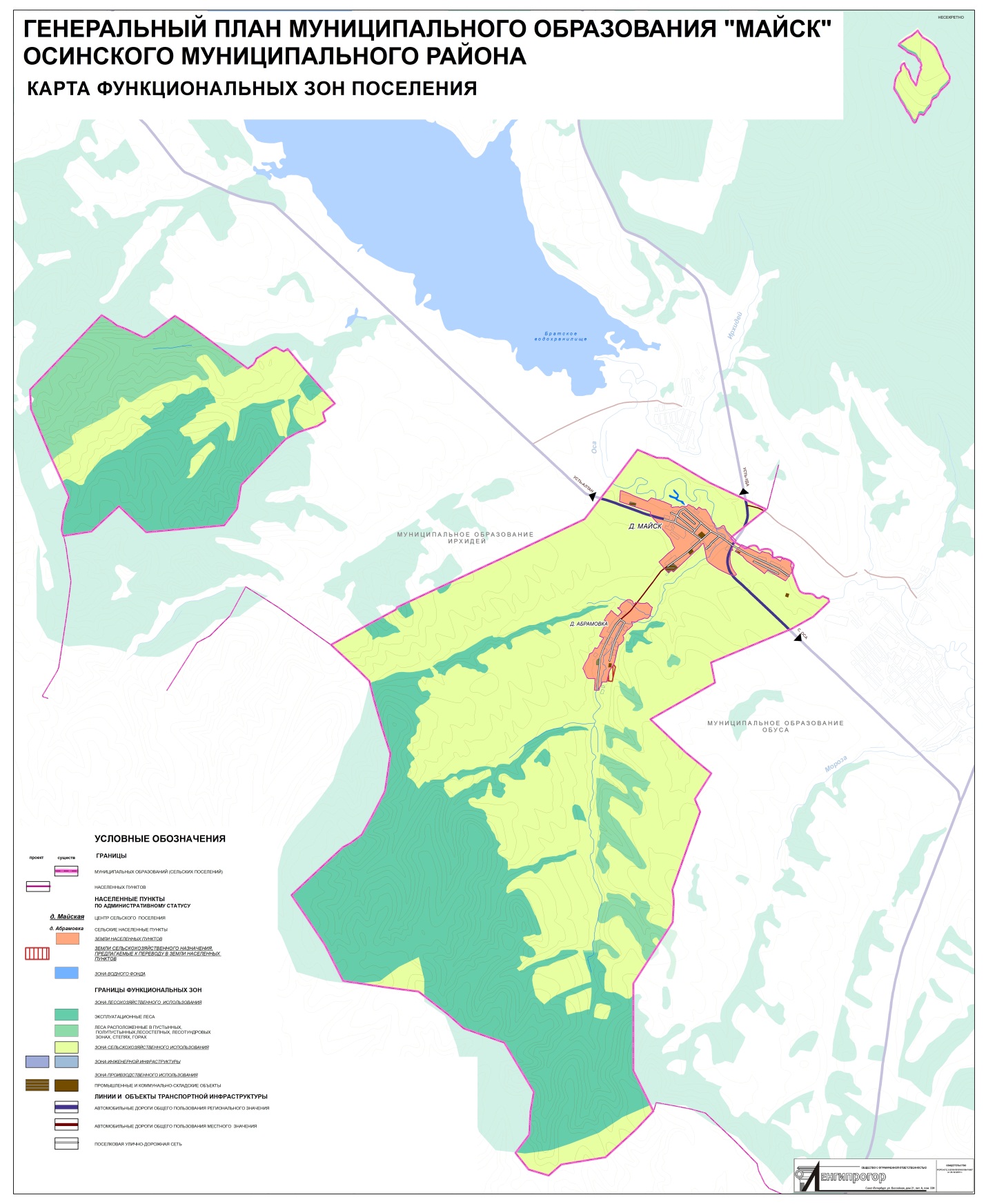 УСТАВмуниципального образования«Майск»с. МАЙСК       2012г.УСТАВМУНИЦИПАЛЬНОГО ОБРАЗОВАНИЯ  «МАЙСК"Настоящим Уставом в пределах компетенции, установленной Конституцией Российской Федерации законодательством Российской Федерации, законодательством Иркутской области регулируются вопросы правовой, территориальной, экономической и финансовой организации местного самоуправления в муниципальном образовании «Майск». Глава 1 ОБЩИЕ ПОЛОЖЕНИЯ Статья 1. Муниципальное образование «Майск»1. Муниципальное образование «Майск» является единым экономическим, историческим, социальным, территориальным образованием, входит в состав муниципального образования «Осинский район», наделенного Законом  Усть-Ордынского Бурятского автономного округа  от 17 декабря 2004 г. № 62-оз  статусом муниципального района.2. Муниципальное образование «Майск» наделено статусом сельского поселения Законом Усть-Ордынского Бурятского автономного округа от 30 декабря 2004г. № 67-оз «О статусе и границах муниципальных образований Аларского, Баяндаевского, Боханского, Нукутского, Осинского, Эхирит-Булагатского района».3. Понятия «Поселение», «сельское поселение», «муниципальное образование», далее по тексту настоящего Устава используются в равной мере для обозначения  муниципального образования «Майск».4. В состав муниципального образования «Майск» входят населенные пункты: село Майск и деревня Абрамовка.Статья 2. Население ПоселенияНаселение Поселения составляют объединенные общностью решения вопросов местного значения граждане Российской Федерации, обладающие в соответствии с Конституцией Российской Федерации и федеральными законами правом на осуществление местного самоуправления в Поселении. Иностранные граждане, постоянно или преимущественно проживающие на территории Поселения, обладают при осуществлении местного самоуправления правами в соответствии с международными договорами Российской Федерации и федеральными законами.Статья 3. Территория Поселения. 1. В пределах территории Поселения осуществляется местное самоуправление.2. Границы территории Поселения устанавливаются и изменяются законами Иркутской области в порядке, установленном Уставом Иркутской области, в соответствии с требованиями, предусмотренными Федеральным законом № 131-ФЗ от 06.10.2003г. «Об общих принципах организации местного самоуправления в Российской Федерации» (далее – Федеральный закон     № 131-ФЗ), с указанием перечня населенных пунктов, входящих в состав  территории Поселения.3. Изменение границ Поселения, его преобразование осуществляется законами Иркутской области по инициативе населения, органов местного самоуправления, органов государственной власти Иркутской области, федеральных органов государственной власти в соответствии с Федеральным законом № 131-ФЗ.4. Территорию Поселения  составляют исторически сложившиеся земли населенных пунктов, прилегающие к ним земли общего пользования, территория традиционного природопользования населения  муниципального образования «Майск», рекреационные земли, земли для развития Поселения.5. В состав территории Поселения входят земли независимо от форм собственности и целевого назначения.  Статья 4. Официальные символы Поселения1.Муниципальное образование «Майск» в соответствии с федеральным законодательством и геральдическими правилами вправе устанавливать официальные символы, отражающие исторические, культурные, национальные и иные местные традиции и особенности.2. Официальные символы муниципального образования подлежат государственной регистрации в порядке, установленном федеральным законодательством.3. Официальные символы Поселения и порядок официального использования указанных символов устанавливаются настоящим уставом и (или) нормативными правовыми актами Думы Поселения. Глава 2 СИСТЕМА МЕСТНОГО САМОУПРАВЛЕНИЯ И ВОПРОСЫ МЕСТНОГО ЗНАЧЕНИЯСтатья 5. Система местного самоуправления ПоселенияМестное самоуправление в Поселении осуществляется населением:1)  непосредственно путем:- участия в местном референдуме, муниципальных выборах; - голосования по отзыву Главы Поселения, депутата Думы Поселения;- голосования по вопросам изменения границ Поселения, преобразования Поселения;- правотворческой инициативы граждан; - территориального общественного самоуправления;- публичных слушаний, собраний граждан, конференций граждан (собраний делегатов), опроса граждан, обращений в органы местного самоуправления; 2) через органы местного самоуправления и территориальное общественное самоуправление Поселения.Статья 6. Вопросы местного значения Поселения1. В соответствии с Федеральным законом № 131-ФЗ к вопросам местного значения Поселения относятся:1) формирование, утверждение, исполнение бюджета поселения и контроль за исполнением данного бюджета;2) установление, изменение и отмена местных налогов и сборов поселения;3) владение, пользование и распоряжение имуществом, находящимся в муниципальной собственности поселения;4) организация в границах поселения электро-, тепло-, газо- и водоснабжения населения, водоотведения, снабжения населения топливом, в пределах полномочий, установленных законодательством Российской Федерации;5) дорожная деятельность в отношении автомобильных дорог местного значения в границах населенных пунктов поселения, и обеспечение безопасности дорожного  движения на них включая создание и обеспечение функционирования парковок (парковочных мест), осуществление муниципального контроля за сохранностью автомобильных дорог местного значения в границах населенных пунктов поселения, а также осуществление иных полномочий в области использования автомобильных дорог и осуществления дорожной деятельности в соответствии с законодательством Российской Федерации;6) обеспечение проживающих в поселении и нуждающихся в жилых помещениях малоимущих граждан жилыми помещениями, организация строительства и содержания муниципального жилищного фонда, создание условий для жилищного строительства, осуществление муниципального жилищного контроля, а также иных полномочий органов местного самоуправления в соответствии с жилищным законодательством;7) создание условий для предоставления транспортных услуг населению и организация транспортного обслуживания населения в границах поселения;8) участие в профилактике терроризма и экстремизма, а также в минимизации и (или) ликвидации последствий проявлений терроризма и экстремизма в границах поселения;9) участие в предупреждении и ликвидации последствий чрезвычайных ситуаций в границах поселения;10) обеспечение первичных мер пожарной безопасности в границах населенных пунктов поселения;11) создание условий для обеспечения жителей поселения услугами связи, общественного питания, торговли и бытового обслуживания;12) организация библиотечного обслуживания населения, комплектование и обеспечение сохранности библиотечных фондов библиотек поселения;13) создание условий для организации досуга и обеспечения жителей поселения услугами организаций культуры;14) сохранение, использование и популяризация объектов культурного наследия (памятников истории и культуры), находящихся в собственности поселения, охрана объектов культурного наследия (памятников истории и культуры) местного (муниципального) значения, расположенных на территории поселения;15) создание условий для развития местного традиционного народного художественного творчества, участие в сохранении, возрождении и развитии народных художественных промыслов в поселении;16) обеспечение условий для развития на территории поселения физической культуры и массового спорта, организация проведения официальных физкультурно-оздоровительных и спортивных мероприятий поселения;17) создание условий для массового отдыха жителей поселения и организация обустройства мест массового отдыха населения, включая обеспечение свободного доступа граждан к водным объектам общего пользования и их береговым полосам;18) формирование архивных фондов поселения;19) организация сбора и вывоза бытовых отходов и мусора;20) утверждение правил благоустройства территории поселения, устанавливающих в том числе требования по содержанию зданий (включая жилые дома), сооружений и земельных участков, на которых они расположены, к внешнему виду фасадов и ограждений соответствующих зданий и сооружений, перечень работ по благоустройству и периодичность их выполнения; установление порядка участия собственников зданий (помещений в них) и сооружений в благоустройстве прилегающих территорий; организация благоустройства территории поселения (включая освещение улиц, озеленение территории, установку указателей с наименованиями улиц и номерами домов, размещение и содержание малых архитектурных форм), а также использования, охраны, защиты, воспроизводства городских лесов, лесов особо охраняемых природных территорий, расположенных в границах населенных пунктов поселения;21) утверждение генеральных планов поселения, правил землепользования и застройки, утверждение подготовленной на основе генеральных планов поселения документации по планировке территории, выдача разрешений на строительство (за исключением случаев, предусмотренных Градостроительным кодексом Российской Федерации, иными федеральными законами), разрешений на ввод объектов в эксплуатацию при осуществлении строительства, реконструкции, объектов капитального строительства, расположенных на территории поселения, утверждение местных нормативов градостроительного проектирования поселений, резервирование  земель и изъятие, в том числе путем выкупа, земельных участков в границах поселения для муниципальных нужд, осуществление муниципального земельного контроля за использованием земель поселения, осуществление в случаях, предусмотренных Градостроительным кодексом Российской Федерации, осмотров зданий, сооружений и выдача рекомендаций об устранении выявленных в ходе таких осмотров нарушений;22) присвоение наименований улицам, площадям и иным территориям проживания граждан в населенных пунктах, установление нумерации домов;23) организация ритуальных услуг и содержание мест захоронения;24) организация и осуществление мероприятий по гражданской обороне, защите населения и территории поселения от чрезвычайных ситуаций природного и техногенного характера;25) создание, содержание и организация деятельности аварийно-спасательных служб и (или) аварийно-спасательных формирований на территории поселения;26) осуществление мероприятий по обеспечению безопасности людей на водных объектах, охране их жизни и здоровья;27) создание, развитие и обеспечение охраны лечебно-оздоровительных местностей и курортов местного значения на территории поселения, а также осуществление муниципального контроля в области использования и охраны особо охраняемых природных территорий местного значения;28) содействие в развитии сельскохозяйственного производства, создание условий для развития малого и среднего предпринимательства;29) организация и осуществление мероприятий по работе с детьми и молодежью в поселении;30) осуществление в пределах, установленных водным законодательством Российской Федерации, полномочий собственника водных объектов, информирование населения об ограничениях их использования;31) осуществление муниципального лесного контроля;32) создание условий для деятельности добровольных формирований населения по охране общественного порядка;32.1) предоставление помещения для работы на обслуживаемом административном участке поселения сотруднику, замещающему должность участкового уполномоченного полиции;32.2) до 1 января 2017 года предоставление сотруднику, замещающему должность участкового уполномоченного полиции, и членам его семьи жилого помещения на период выполнения сотрудником обязанностей по указанной должности;33) оказание поддержки социально ориентированным некоммерческим организациям в пределах полномочий, установленных статьями 31.1 и 31.3 Федерального закона от 12 января 1996 года № 7-ФЗ «О некоммерческих организациях».34) осуществление муниципального контроля  за проведением муниципальных лотерей;35) осуществление муниципального контроля на территории особой экономической зоны;36) обеспечение выполнения работ, необходимых для создания искусственных земельных участков для нужд поселения, проведение открытого аукциона на право заключить договор о создании искусственного земельного участка в соответствии с федеральным законом;37) осуществление мер по противодействию коррупции в границах поселения.Статья 7. Права органов местного самоуправления Поселения на решение вопросов, не отнесённых к вопросам местного значения 1. Органы местного самоуправления Поселения имеют право на:1) создание музеев Поселения;2) совершение нотариальных действий, предусмотренных законодательством, в случае отсутствия в Поселении нотариуса;3) участие в осуществлении деятельности по опеке и попечительству;4) осуществление финансирования и  софинансирования капитального ремонта жилых домов, находившихся в муниципальной собственности до 1 марта 2005 года;5) создание условий для осуществления деятельности, связанной с реализацией прав местных национально-культурных автономий на территории Поселения;6) оказание содействия национально-культурному развитию народов Российской Федерации и реализации мероприятий в сфере межнациональных отношений на территории Поселения.7) участие в организации и осуществлении мероприятий по мобилизационной подготовке муниципальных предприятий и учреждений, находящихся на территории Поселения;8) создание муниципальной пожарной охраны;9) создание условий для развития туризма;10) оказание поддержки общественным наблюдательным комиссиям, осуществляющим общественный контроль за обеспечением прав человека и содействие лицам, находящимся в местах принудительного содержания;11) оказание поддержки общественным объединениям инвалидов, а также созданным общероссийскими общественными объединениями инвалидов организациям в соответствии с Федеральным законом от 24 ноября 1995 года № 181-ФЗ «О социальной защите инвалидов в Российской Федерации».2. Органы местного самоуправления поселения вправе решать вопросы, указанные в части 1 настоящей статьи, участвовать в осуществлении иных государственных полномочий (не переданных им в соответствии со статьей 19 Федерального закона № 131-ФЗ), если это участие предусмотрено федеральными законами, а также решать иные вопросы, не отнесенные к компетенции органов местного самоуправления других муниципальных образований, органов государственной власти и не исключенные из их компетенции федеральными законами и законами Иркутской области, за счет доходов местных бюджетов, за исключением межбюджетных трансфертов, предоставленных из бюджетов бюджетной системы Российской Федерации, и поступлений налоговых доходов по дополнительным нормативам отчислений.Статья 8. Полномочия органов местного самоуправления Поселения по решению вопросов местного значения1. В целях решения вопросов местного значения органы местного самоуправления Поселения обладают следующими полномочиями:1) принятие Устава муниципального образования «Майск» и внесение в него изменений и дополнений, издание муниципальных правовых актов;2) установление официальных символов  муниципального образования «Майск»;3) создание муниципальных предприятий и учреждений, осуществление финансового обеспечения деятельности муниципальных казенных учреждений и финансового обеспечения выполнения муниципального задания бюджетными и автономными муниципальными учреждениями, а также формирование и размещение муниципального заказа;4) установление тарифов на услуги, предоставляемые муниципальными предприятиями и учреждениями и работы, выполняемые муниципальными предприятиями и учреждениями, если иное не предусмотрено федеральными законами;5) регулирование тарифов на подключение к системе коммунальной инфраструктуры, тарифов организаций коммунального комплекса на подключение, надбавок к тарифам на товары и услуги организаций коммунального комплекса, надбавок к ценам (тарифам) для потребителей. Указанные полномочия органов местного самоуправления Поселения могут полностью или частично передаваться на основе соглашений между органами местного самоуправления Поселения и органами местного самоуправления муниципального района, в состав которого входит Поселение; 6) полномочиями по организации теплоснабжения, предусмотренными Федеральным законом «О теплоснабжении»;6.1.) полномочиями в сфере водоснабжения и водоотведения, предусмотренными Федеральным законом «О водоснабжении и водоотведении»;7) организационное и материально-техническое обеспечение подготовки и проведения муниципальных выборов, местного референдума, голосования по отзыву Депутата Поселения, Главы Поселения, голосования по вопросам изменения границ Поселения, преобразования Поселения;8) принятие и организация выполнения планов и программ комплексного социально-экономического развития Поселения, а также организация сбора статистических показателей, характеризующих состояние экономики и социальной сферы Поселения, и предоставление указанных данных органам государственной власти в порядке, установленном Правительством Российской Федерации;9) учреждение печатного средства массовой информации для опубликования муниципальных правовых актов, обсуждения проектов муниципальных правовых актов по вопросам местного значения, доведения до сведения жителей муниципального образования официальной информации о социально-экономическом и культурном развитии муниципального образования, о развитии его общественной инфраструктуры и иной официальной информации;10) осуществление международных и внешнеэкономических связей в соответствии с федеральными законами;11) организация подготовки, переподготовки и повышения квалификации Главы Поселения, депутатов Думы, а также профессиональной подготовки, переподготовки и повышения квалификации муниципальных служащих и работников муниципальных учреждений;12) утверждение и реализация муниципальных программ в области энергосбережения и повышения энергетической эффективности, организация проведения энергетического обследования многоквартирных домов, помещения в которых составляют муниципальный жилищный фонд в границах муниципального образования, организация и проведение иных мероприятий, предусмотренных законодательством об энергосбережении и о повышении энергетической эффективности;13) иными полномочиями в соответствии с Федеральным законом № 131-ФЗ, настоящим Уставом.2. Полномочия органов местного самоуправления Поселения, установленные настоящей статьей, осуществляются органами местного самоуправления поселения самостоятельно. Подчиненность органа местного самоуправления Поселения или Главы Поселения органу местного самоуправления или должностному лицу местного самоуправления другого муниципального образования не допускается.Статья 9. Привлечение населения к выполнению социально значимых для Поселения работ1. Органы местного самоуправления Поселения вправе принимать решения о привлечении граждан к выполнению на добровольной основе социально значимых для Поселения работ (в том числе дежурств) в целях решения вопросов местного значения Поселения, предусмотренных Федеральным законом № 131-ФЗ.К социально значимым работам отнесены только работы, не требующие специальной профессиональной подготовки.2. В соответствии с Федеральным законом № 131-ФЗ к выполнению социально значимых работ могут привлекаться совершеннолетние трудоспособные жители Поселения в свободное от основной работы или учебы время на безвозмездной основе не более чем один раз в три месяца. При этом продолжительность социально значимых работ не может составлять более четырех часов подряд.Статья 10. Заключение соглашений с органами местного самоуправления  муниципального образования «Осинский район»1. Органы местного самоуправления Поселения, входящего в состав муниципального района, вправе заключать соглашения с органами местного самоуправления муниципального образования «Осинский район» о передаче им осуществления части своих полномочий по решению вопросов местного значения за счет межбюджетных трансфертов, предоставляемых из местного бюджета Поселения в бюджет муниципального образования «Осинский район» в соответствии с Бюджетным кодексом Российской Федерации.Органы местного самоуправления муниципального образования «Осинский район» вправе заключать соглашения с органами местного самоуправления Поселения, входящего в состав муниципального района, о передаче ему осуществления части своих полномочий по решению вопросов местного значения за счет межбюджетных трансфертов, предоставляемых из бюджета муниципального района в бюджет Поселения в соответствии с Бюджетным кодексом Российской Федерации.2. Указанные соглашения должны заключаться на определенный срок, содержать положения, устанавливающие основания и порядок прекращения их действия, в том числе досрочного, порядок определения ежегодного объема межбюджетных трансфертов, необходимых для осуществления передаваемых полномочий, а также предусматривать финансовые санкции за неисполнение соглашений.Глава 3ФОРМЫ НЕПОСРЕДСТВЕННОГО ОСУЩЕСТВЛЕНИЯ НАСЕЛЕНИЕМ МЕСТНОГО САМОУПРАВЛЕНИЯ И УЧАСТИЯ НАСЕЛЕНИЯ ПОСЕЛЕНИЯ В ОСУЩЕСТВЛЕНИИ МЕСТНОГО САМОУПРАВЛЕНИЯСтатья 11. Местный референдум1. В соответствии с федеральными законами местным референдумом является форма прямого волеизъявления граждан Российской Федерации по наиболее важным вопросам местного значения в целях принятия обязательных решений, осуществляемого посредством голосования граждан Российской Федерации, обладающих правом на участие в референдуме, место жительства которых расположено в границах Поселения. Местный референдум проводится на всей территории Поселения.2. Решение о назначении местного референдума принимается Думой Поселения:1) по инициативе, выдвинутой гражданами Российской Федерации, имеющими право на участие в местном референдуме;2) по инициативе, выдвинутой избирательными объединениями, иными общественными объединениями, уставы которых предусматривают участие в выборах и (или) референдумах и которые зарегистрированы в порядке и сроки, установленные федеральным законом;3) по инициативе Думы Поселения и Главы Поселения, выдвинутой ими совместно.3. Инициатива проведения местного референдума, выдвинутая гражданами, избирательными объединениями, иными общественными объединениями, указанными в п.2 ч.2 настоящей статьи, оформляется в порядке, установленном  федеральным законом и принимаемым  в соответствии с ним законом Иркутской области. 4. Условием  назначения местного референдума по инициативе граждан, избирательных  объединений, иных общественных объединений, указанных в п.2 ч.2 настоящей статьи,  является сбор подписей в поддержку  данной инициативы, количество которых устанавливается законом Иркутской области и не может превышать 5 процентов от числа участников референдума, зарегистрированных на территории Поселения в соответствии с федеральным законом.5. В случае признания Думой Поселения вопроса, выносимого на местный референдум, отвечающим требованиям федерального закона, Избирательная комиссия Поселения регистрирует инициативную группу по проведению местного референдума, выдает ей регистрационное свидетельство и сообщает об этом в средства массовой информации.Решение о регистрации инициативной группы по проведению местного референдума принимается в течение пятнадцати дней со дня признания Думой Поселения соответствия вопроса, выносимого на местный референдум, требованиям федерального закона.Решение о регистрации инициативной группы по проведению местного референдума направляется в Избирательную комиссию Иркутской области в течение пяти дней со дня его принятия.Если Дума Поселения признает, что выносимый на местный референдум вопрос не отвечает требованиям федерального закона, Избирательная комиссия Поселения отказывает инициативной группе по проведению местного референдума в регистрации и выдает ей решение комиссии, в котором указываются основания отказа. Данное решение выдается инициативной группе не позднее чем через 3 дня со дня его принятия.Решение о регистрации или об отказе в регистрации инициативной группы по проведению местного референдума может быть обжаловано в порядке, установленном федеральными законами.6. Инициатива проведения референдума, выдвинутая совместно Думой Поселения и Главой Поселения, оформляется правовыми актами Думы Поселения и Главы Поселения.Инициатива Думы Поселения выдвигается группой депутатов Думы в количестве не менее одной трети от установленного уставом Поселения числа депутатов Думы и Главой Поселения.Факт выдвижения инициативы закрепляется в правовом акте Главы местной администрации и правовом акте Думы Поселения. В последнем также определяется порядок проверки Думой Поселения вопроса, предлагаемого для вынесения на местный референдум, на соответствие требованиям, указанным в федеральном законе.Дума Поселения не позднее чем через 5 дней со дня выдвижения указанной совместной инициативы по проведению местного референдума уведомляет об этой инициативе  Губернатора Иркутской области, Законодательное Собрание Иркутской области, Избирательную комиссию Иркутской области.Дума Поселения осуществляет проверку соответствия вопроса, предлагаемого для вынесения на местный референдум, требованиям федерального закона в срок не более десяти дней со дня выдвижения инициативы.По результатам проверки Дума Поселения принимает решение о соответствии вопроса, предлагаемого для вынесения на местный референдум, требованиям федерального закона и о назначении местного референдума либо о несоответствии указанного вопроса требованиям закона и об отказе в назначении местного референдума.7. Дума Поселения назначает местный референдум в течение 30 дней со дня поступления в Думу Поселения документов, на основании которых назначается местный референдум.8. Решение, принятое на местном референдуме, подлежит регистрации в администрации Поселения. Указанную регистрацию обеспечивает Глава Поселения путем фиксации принятого на местном референдуме однозначно понимаемого содержания решения на бумажном и машиночитаемом носителях, с присвоением порядкового номера, указанием инициатора проведения местного референдума, даты голосования на местном референдуме и иных необходимых сведений.9. Принятое на местном референдуме решение подлежит обязательному исполнению на территории Поселения и не нуждается в утверждении какими-либо органами государственной власти, их должностными лицами или органами местного самоуправления.Исполнение решения местного референдума обеспечивается органами местного самоуправления Поселения в соответствии с разграничением полномочий между ними, определенным законодательством и настоящим Уставом.10. Если для реализации решения, принятого на местном референдуме, дополнительно требуется принятие (издание) муниципального правового акта, орган местного самоуправления или должностное лицо местного самоуправления, в компетенцию которых входит принятие (издание) указанного акта, обязаны в течение 15 дней со дня вступления в силу решения, принятого на референдуме, определить срок подготовки и (или) принятия соответствующего муниципального правового акта. Указанный срок не может превышать 3 месяца.11. Гарантии права граждан на участие в местном референдуме, а также порядок подготовки и проведения местного референдума регулируется федеральным и региональным законодательством.12. Итоги голосования  и принятое  на местном референдуме решение подлежит официальному опубликованию (обнародованию).13. Если решение по вынесенному на местный референдум вопросу не принято, повторное вынесение этого же вопроса или с такой же по смыслу формулировкой на местный референдум допускается не ранее чем через два года со дня официального опубликования результатов местного референдума.  Статья 12. Муниципальные выборы1. Муниципальные выборы на территории Поселения проводятся в целях избрания Главы Поселения, депутатов Думы Поселения на основе всеобщего равного и прямого избирательного права при тайном голосовании.Днем голосования на выборах в органы местного самоуправления является второе воскресенье сентября года, в котором истекают сроки полномочий указанных органов или депутатов указанных органов, за исключением случаев, предусмотренных Федеральным законом от 12.06.2002 № 67-ФЗ «Об основных гарантиях избирательных прав и права на участие в референдуме граждан Российской Федерации».2. Муниципальные выборы являются обязательными, периодическими и проводятся в сроки, обеспечивающие соблюдение сроков полномочий Главы Поселения, депутатов Думы Поселения.3. Муниципальные выборы проводятся на основе мажоритарной избирательной системы,3.1. Выборы главы муниципального образования «Майск» проводятся по единому избирательному округу.3.2. Выборы депутатов представительного органа муниципального образования «Майск» проводятся по одномандатным или многомандатным избирательным округам.4. Муниципальные выборы назначаются Думой Поселения. Решение о назначении муниципальных выборов принимается не ранее чем за 90 дней и не позднее чем за 80 дней до дня голосования.5. В случае досрочного прекращения полномочий Главы Поселения, депутатов Думы Поселения, влекущего за собой неправомочность Думы Поселения, досрочные выборы должны быть проведены не позднее чем через шесть месяцев со дня такого досрочного прекращения полномочий, за исключением досрочных выборов высшего должностного лица Иркутской области (руководителя высшего исполнительного органа государственной власти Иркутской области), которые проводятся в ближайшее с учетом сроков назначения выборов, предусмотренных частью 4 настоящей статьи, второе воскресенье сентября после такого досрочного прекращения полномочий.6. При назначении досрочных выборов указанный в части 4 настоящей статьи Устава срок, а также сроки осуществления иных избирательных действий могут быть сокращены по решению Думы, но не более чем на одну треть.Если Дума Поселения не назначит муниципальные выборы в установленные законом сроки либо не назначит выборы при досрочном прекращении полномочий Главы Поселения, депутатов Думы Поселения, влекущего неправомочность Думы Поселения, а также при отсутствии уполномоченного на то органа муниципальные выборы назначаются избирательной комиссией Поселения не позднее чем за 70 дней до дня голосования.7. К случаям досрочного прекращения полномочий не относится сокращение сроков полномочий Думы Поселения с целью совмещения дня голосования на соответствующих муниципальных выборах с днем голосования на иных выборах. 8. Расходы на подготовку и проведение муниципальных выборов осуществляются за счет средств местного бюджета.9. Голосование на муниципальных выборах проводится в сроки, установленные федеральным и региональным законодательством.10. Результаты выборов по избирательному округу, общие результаты муниципальных выборов подлежат официальному опубликованию (обнародованию).11. В случаях, установленных федеральными законами, муниципальные выборы назначаются соответствующей избирательной комиссией или судом.12. Гарантии избирательных прав граждан при проведении муниципальных выборов, порядок назначения, подготовки, проведения, установления итогов и определения результатов муниципальных выборов устанавливаются федеральным законом и принимаемыми в соответствии с ним законами Иркутской области.Статья 13. Голосование по отзыву Главы Поселения, депутата Думы Поселения 1. Под отзывом Главы Поселения, депутата Думы Поселения понимается досрочное прекращение полномочий Главы Поселения, депутата Думы Поселения по решению избирателей на основе всеобщего равного и прямого волеизъявления при тайном голосовании.2. Голосование по отзыву Главы Поселения, депутата Думы Поселения проводится по инициативе населения в порядке, установленном федеральным законом и принимаемым в соответствии с ним законом Иркутской области с учетом особенностей, предусмотренных Федеральным законом № 131-ФЗ.3. Основанием отзыва Главы Поселения, депутата Думы Поселения могут служить только его конкретные противоправные решения или действия (бездействие) в случае их подтверждения в судебном порядке.4. Отзываемому Главе Поселения, депутату Думы Поселения обеспечивается возможность дать избирателям объяснения по поводу обстоятельств, выдвигаемых в качестве оснований для отзыва.Форму объяснений отзываемый Глава Поселения, депутат Думы Поселения определяет самостоятельно с учетом требований законодательства.4.1. В случае если все депутатские мандаты или часть депутатских мандатов в представительном органе муниципального образования замещаются депутатами, избранными в составе списков кандидатов, выдвинутых избирательными объединениями, отзыв депутата не применяется.5. Глава Поселения, депутат Думы Поселения считается отозванным, если за отзыв проголосовало не менее половины избирателей, зарегистрированных в муниципальном образовании (избирательном округе).6. Итоги голосования по отзыву Главы Поселения, депутата Думы Поселения подлежат официальному опубликованию (обнародованию).Статья 14. Голосование по вопросам изменения границ  Поселения, преобразования Поселения1. Голосование по вопросам изменения границ Поселения, преобразования Поселения проводится в целях получения согласия населения  на изменение границ или  преобразование Поселения путем голосования в случаях, предусмотренных Федеральным законом № 131-ФЗ.2. Голосование по вопросам изменения границ Поселения, преобразования Поселения проводится на всей территории Поселения или на части его территории в соответствии с Федеральным законом № 131-ФЗ.3. Голосование по вопросам изменения границ Поселения, преобразования Поселения назначается Думой Поселения и проводится в порядке, установленном федеральным законом и принимаемым в соответствии с ним законом Иркутской области для проведения местного референдума, с учетом особенностей, установленных Федеральным законом № 131-ФЗ. 4. Голосование по вопросам изменения границ Поселения, преобразования Поселения считается состоявшимся, если в нем приняло участие более половины жителей Поселения или части Поселения, обладающих избирательным правом. 5. Согласие населения на изменение границ Поселения, преобразование Поселения считается полученным, если за указанные изменение, преобразование проголосовало более половины принявших участие в голосовании жителей Поселения или части Поселения.6. Итоги голосования по вопросам изменения границ Поселения, преобразования Поселения и принятые решения подлежат официальному опубликованию (обнародованию).Статья 15. Правотворческая инициатива граждан1. Граждане вправе выступить с правотворческой инициативой по вопросам местного значения Поселения.Целью правотворческой инициативы граждан является принятие, изменение, дополнение либо отмена (признание утратившим силу) муниципального правового акта органа местного самоуправления, должностного лица местного самоуправления.2. Правотворческая инициатива граждан реализуется в форме внесения инициативной группой граждан, обладающих избирательным правом, на рассмотрение органа местного самоуправления, должностного лица местного самоуправления проектов муниципальных правовых актов по вопросам их компетенции.Минимальная численность инициативной группы граждан устанавливается нормативным правовым актом Думы Поселения и не может превышать 3 процента от числа жителей муниципального образования, обладающих избирательным правом.3. Проект муниципального правового акта, внесенный в порядке реализации правотворческой инициативы граждан, подлежит обязательному рассмотрению Главой Поселения, Думой Поселения или должностным лицом местного самоуправления, к компетенции которых относится принятие соответствующего акта, в течение трех месяцев со дня его внесения.Представители инициативной группы граждан имеют  возможность изложения  своей позиции при рассмотрении указанного проекта.4. На проект муниципального правового акта, вносимого на рассмотрение органа местного самоуправления, должностного лица местного самоуправления администрацией Поселения дается заключение о соответствии данного проекта требованиям законодательства и настоящего Устава, необходимости либо отсутствии необходимости затрат средств местного бюджета и (или) отчуждения муниципального имущества для реализации вносимого правового акта в случае его принятия, социально-экономических последствиях принятия вносимого правового акта.5. Проект муниципального правового акта, внесенный в порядке реализации правотворческой инициативы граждан в Думу Поселения по вопросам ее компетенции, и заключение администрации Поселения подлежат обязательному рассмотрению и обсуждению на открытом заседании  Думы в присутствии представителей инициативной группы граждан.6. По результатам рассмотрения проекта муниципального правового акта  орган местного самоуправления, должностное лицо местного самоуправления вправе принять одно из следующих решений:1) принять муниципальный правовой акт в  предложенной редакции;2) принять муниципальный правовой акт с учетом необходимых изменений и дополнений;3) доработать проект муниципального правового акта;4) отклонить проект муниципального правового акта.7. Мотивированное решение, принятое органом местного самоуправления, должностным лицом местного самоуправления по результатам рассмотрения проекта муниципального правового акта, внесенного в порядке правотворческой инициативы граждан, официально в письменной форме доводится до сведения внесшей его инициативной группы граждан.8. Одновременно с рассмотрением проекта муниципального правового акта, внесенного в порядке правотворческой инициативы граждан, органом местного самоуправления, должностным лицом местного самоуправления может приниматься решение о принятии, изменении, дополнении либо отмене (признании утратившими силу) иных муниципальных правовых актов, регулирующих связанные с рассматриваемым проектом общественные отношения. 9. Порядок реализации правотворческой инициативы граждан определяются нормативным правовым актом Думы Поселения в соответствии с Федеральным законом № 131-ФЗ и настоящим Уставом.Статья 16. Территориальное общественное самоуправление1. Под территориальным общественным самоуправлением понимается самоорганизация граждан по месту их жительства на части территории Поселения для самостоятельного и под свою ответственность осуществления собственных инициатив по решению вопросов местного значения.Задачами территориального общественного самоуправления являются реализация собственных инициатив жителей по решению вопросов местного значения, связанных с обеспечением благоустройства территории общественного самоуправления, общественным порядком, проведением культурных, спортивных и других мероприятий, оказанием помощи, нуждающимся гражданам, а также с решением иных вопросов, непосредственно связанных с удовлетворением интересов населения соответствующей территории.2. Границы территории, на которой осуществляется территориальное общественное самоуправление, устанавливаются решением Думы Поселения по предложению населения, проживающего на данной территории.3. Территориальное общественное самоуправление может осуществляться в пределах следующих территорий проживания граждан: 1) подъезд многоквартирного жилого дома; 2) многоквартирный жилой дом; 3) группа жилых домов;4) жилой микрорайон;5) сельский населенный пункт, не являющийся поселением,6) иные территории проживания граждан, расположенные в пределах Поселения.4. Территориальное общественное самоуправление осуществляется непосредственно населением посредством проведения собраний и конференций граждан, а также посредством создания органов территориального общественного самоуправления.5. Органы территориального общественного самоуправления избираются на собраниях или конференциях граждан, проживающих на соответствующей территории. 6. Правом на участие в собраниях и конференциях по вопросам организации и осуществления территориального общественного самоуправления, правом входить в состав органов территориального общественного самоуправления обладают лица, имеющие место жительства в пределах соответствующей территории, достигшие шестнадцатилетнего возраста.7. Собрание граждан по вопросам организации и осуществления территориального общественного самоуправления считается правомочным, если в нем принимают участие не менее одной трети жителей соответствующей территории, достигших шестнадцатилетнего возраста.Конференция граждан по вопросам организации и осуществления территориального общественного самоуправления считается правомочной, если в ней принимают участие не менее двух третей избранных на собраниях граждан делегатов, представляющих не менее одной трети жителей соответствующей территории, достигших шестнадцатилетнего возраста.8. В соответствии с Федеральным законом № 131-ФЗ к исключительным полномочиям собрания, конференции граждан, осуществляющих территориальное общественное самоуправление, относятся:1) установление структуры органов территориального общественного самоуправления;2) принятие устава территориального общественного самоуправления, внесение в него изменений и дополнений;3) избрание органов территориального общественного самоуправления;4) определение основных направлений деятельности территориального общественного самоуправления;5) утверждение сметы доходов и расходов территориального общественного самоуправления и отчета о ее исполнении;6) рассмотрение и утверждение отчетов о деятельности органов территориального общественного самоуправления.9. Территориальное общественное самоуправление считается учрежденным с момента регистрации устава территориального общественного самоуправления администрацией Поселения, в порядке, предусмотренном нормативным правовым актом Думы Поселения.Территориальное общественное самоуправление в соответствии с его уставом может являться юридическим лицом и подлежит государственной регистрации в соответствии с законодательством в организационно-правовой форме некоммерческой организации.10. В соответствии с Федеральным законом органы территориального общественного самоуправления:1) представляют интересы населения, проживающего на соответствующей территории;2) обеспечивают исполнение решений, принятых на собраниях и конференциях граждан;3) могут осуществлять хозяйственную деятельность по благоустройству территории, иную хозяйственную деятельность, направленную на удовлетворение социально-бытовых потребностей граждан, проживающих на соответствующей территории, как за счет средств указанных граждан, так и на основании договора между органами территориального общественного самоуправления и администрацией Поселения с использованием средств местного бюджета;4) вправе вносить в органы местного самоуправления проекты муниципальных правовых актов, подлежащие обязательному рассмотрению этими органами и должностными лицами местного самоуправления, к компетенции которых отнесено принятие указанных актов.11. В соответствии с Федеральным законом в уставе территориального общественного самоуправления устанавливаются:1) территория, на которой оно осуществляется;2) цели, задачи, формы и основные направления деятельности территориального общественного самоуправления;3) порядок формирования, прекращения полномочий, права и обязанности, срок полномочий органов территориального общественного самоуправления;4) порядок принятия решений;5) порядок приобретения имущества, а также порядок пользования и распоряжения указанным имуществом и финансовыми средствами;6) порядок прекращения осуществления территориального общественного самоуправления.12. Порядок организации и осуществления территориального общественного самоуправления, порядок регистрации устава территориального общественного самоуправления, условия и порядок выделения средств местного бюджета определяются нормативными правовыми актами  Думы Поселения в соответствии с Федеральным законом и настоящим Уставом.Статья 17. Публичные слушания1. Для обсуждения проектов муниципальных правовых актов по вопросам местного значения с участием жителей Поселения Думой Поселения, Главой Поселения могут проводиться публичные слушания.2. Публичные слушания проводятся по инициативе населения, Думы Поселения или Главы Поселения. Публичные слушания, проводимые по инициативе населения или Думы Поселения, назначаются  Думой Поселения, а по инициативе  Главы Поселения –  Главой Поселения.3. На публичные слушания должны выноситься:1) проект Устава Поселения, а также проект решения  Думы о внесении изменений и дополнений в Устав Поселения, кроме случаев, когда изменения в Устав вносятся исключительно в целях приведения закрепляемых в Уставе вопросов местного значения и полномочий по их решению в соответствие с Конституцией Российской Федерации, федеральными законами;2) проект местного бюджета и отчет о его исполнении;3) проекты планов и программ развития Поселения, проекты правил землепользования и застройки, проекты планировки территорий и проекты межевания территорий, проекты правил благоустройства территорий, а также вопросы предоставления разрешений на условно разрешенный вид использования земельных участков и объектов капитального строительства, вопросы отклонения от предельных параметров разрешенного строительства, реконструкции объектов капитального строительства, вопросы изменения одного вида разрешенного использования земельных участков и объектов капитального строительства на другой вид такого использования при отсутствии утвержденных правил землепользования и застройки;4) вопросы о преобразовании Поселения.4. Информация о времени и месте проведения публичных слушаний, проект муниципального правового акта, меры, обеспечивающие  участие в публичных слушаниях жителей Поселения, публикуются в средствах массовой информации или доводятся до сведения населения иным путем не позднее, чем за три дня до начала слушаний, если иное не установлено федеральными законами.5. Жители Поселения вправе присутствовать и выступить на публичных слушаниях или передать (направить) свои предложения по выносимому на слушания вопросу, соответствующему органу местного самоуправления.Мнения, высказанные на публичных слушаниях, носят рекомендательный характер и учитываются при принятии соответствующих решений органами, к чьей компетенции законодательством и настоящим Уставом отнесено принятие таких решений.6. Порядок организации и проведения публичных слушаний, обобщения предложений, высказанных на слушаниях, определяется нормативным правовым актом Думы Поселения в соответствии с Федеральным законом № 131-ФЗ и настоящим Уставом.7. Результаты публичных слушаний подлежат опубликованию (обнародованию), включая мотивированное обоснование принятых решений.Статья 18. Собрание граждан1. Для обсуждения вопросов местного значения, информирования населения о деятельности органов местного самоуправления и должностных лиц местного самоуправления, осуществления территориального общественного самоуправления на части территории Поселения могут проводиться собрания граждан.2. Собрание граждан проводится по инициативе населения, Думы Поселения,  Главы Поселения, а также в случаях, предусмотренных уставом территориального общественного самоуправления.Собрание граждан, проводимое по инициативе Думы Поселения или  Главы Поселения, назначается соответственно Думой Поселения или  Главой Поселения.Собрание граждан, проводимое по инициативе населения, назначается  Думой Поселения в порядке, предусмотренном настоящим Уставом для принятия решений Думы Поселения.Порядок назначения и проведения собрания граждан в целях осуществления территориального общественного самоуправления определяется уставом территориального общественного самоуправления.3. Собрание граждан может принимать обращения к органам местного самоуправления и должностным лицам местного самоуправления, а также избирать лиц, уполномоченных представлять собрание граждан во взаимоотношениях с органами местного самоуправления и должностными лицами местного самоуправления.Собрание граждан, проводимое по вопросам, связанным с осуществлением территориального общественного самоуправления, принимает решения по вопросам, отнесенным к его компетенции уставом территориального общественного самоуправления.4. Обращения, принятые собранием граждан, подлежат обязательному рассмотрению органами местного самоуправления и должностными лицами местного самоуправления, к компетенции которых отнесено решение содержащихся в обращениях вопросов, с направлением письменного ответа.5. Порядок назначения и проведения собрания граждан, а также полномочия собрания граждан определяются Федеральным законом № 131-ФЗ, нормативными правовыми актами Думы Поселения, уставом территориального общественного самоуправления.6. Итоги собрания граждан подлежат официальному опубликованию (обнародованию).Статья 19. Конференция граждан (собрание делегатов)1. В случаях, предусмотренных нормативными правовыми актами Думы Поселения, уставом территориального общественного самоуправления, полномочия собрания граждан могут осуществляться конференцией граждан (собранием делегатов).2. Порядок назначения и проведения конференции граждан (собрания делегатов), избрания делегатов определяется нормативными правовыми актами Думы Поселения, уставом территориального общественного самоуправления в соответствии с Федеральным законом № 131-ФЗ.3. Итоги конференции граждан (собрания делегатов) подлежат официальному опубликованию (обнародованию).Статья 20. Опрос граждан1. Опрос граждан проводится на всей территории или на части территории Поселения для выявления мнения населения и его учета при принятии решений органами местного самоуправления и должностными лицами местного самоуправления, а также органами государственной власти.Результаты опроса носят рекомендательный характер.2. В опросе граждан имеют право участвовать жители Поселения, обладающие избирательным правом.3. Опрос граждан проводится по инициативе:1)  Думы Поселения или Главы Поселения – по вопросам местного значения;2) органов государственной власти Иркутской области – для учета мнения граждан при принятии решений об изменении целевого назначения земель Поселения для объектов регионального и межрегионального значения.4. Решение о назначении опроса граждан принимается Думой Поселения. В нормативном правовом акте о назначении опроса устанавливаются: дата и сроки проведения опроса, формулировка вопроса (вопросов), предлагаемого (предлагаемых) при проведении опроса; методика проведения опроса; форма опросного листа; минимальная численность жителей Поселения, участвующих в опросе.5. Информация о проведении опроса доводится до сведения жителей Поселения не менее чем за 10 дней до его проведения через средства массовой информации или иным путем.6. Финансирование мероприятий, связанных с подготовкой и проведением опроса граждан, осуществляется:1) за счет средств местного бюджета – при проведении опроса по инициативе органов местного самоуправления;2) за счет средств областного бюджета – при проведении опроса по инициативе органов государственной власти Иркутской области.7. Порядок назначения и проведения опроса граждан определяется нормативным правовым актом Думы Поселения в соответствии с Федеральным законом и настоящим Уставом.Статья 21. Обращения граждан в органы местного самоуправления1. Граждане имеют право на индивидуальные и коллективные обращения в органы местного самоуправления.2. Обращения граждан подлежат рассмотрению в порядке и сроки, установленные Федеральным законом от 2 мая 2006 года № 59-ФЗ «О порядке рассмотрения обращений граждан Российской Федерации».3. Письменное обращение, поступившее в орган местного самоуправления или должностному лицу в соответствии с их компетенцией, рассматривается в течение 30 дней со дня регистрации письменного обращения.4. За нарушение порядка и сроков рассмотрения обращений граждан должностные лица местного самоуправления несут ответственность в соответствии с законодательством Российской Федерации. Глава 4НАИМЕНОВАНИЯ, СТРУКТУРА, ПОРЯДОК ФОРМИРОВАНИЯ И ПОЛНОМОЧИЯ ОРГАНОВ МЕСТНОГО САМОУПРАВЛЕНИЯ И ДОЛЖНОСТЫХ ЛИЦ МЕСТНОГО САМОУПРАВЛЕНИЯСтатья 22. Структура и наименования органов местного самоуправления1. Структуру органов местного самоуправления составляют органы, обладающие собственными полномочиями по решению вопросов местного значения:1) Дума  муниципального образования «Майск» – представительный орган сельского поселения, именуемый в настоящем Уставе как Дума Поселения; 2) Глава муниципального образования «Майск» -  высшее должностное  лицо сельского поселения, именуемое в настоящем Уставе как  Глава Поселения; 3) Администрация муниципального образования «Майск" - исполнительно-распорядительный  орган сельского поселения, именуемый в настоящем Уставе как администрация Поселения;4) Ревизионная комиссия муниципального образования «Майск» - контрольно-счетный орган сельского поселения, именуемая в настоящем Уставе ревизионная комиссия Поселения. 2. Наименования органов местного самоуправления, образующих структуру органов местного самоуправления Поселения, установлены настоящим Уставом в соответствии с Законом Иркутской области от 10.12.2007г. № 121-оз «О наименованиях органов и должностных лиц местного самоуправления  в Иркутской области».3. Изменение структуры органов местного самоуправления осуществляется не иначе как путем внесения изменений в Устав Поселения.4. Изменения и дополнения, внесенные в устав муниципального образования «Майск» и изменяющие структуру органов местного самоуправления, полномочия органов местного самоуправления (за исключением полномочий, срока полномочий и порядка избрания Главы Поселения), вступают в силу после истечения срока полномочий Думы Поселения, принявшей муниципальный правовой акт о внесении в устав указанных изменений и дополнений, за исключением случаев, предусмотренных Федеральным законом № 131-ФЗ.Изменения и дополнения, внесенные в Устав муниципального образования «Майск» и предусматривающие создание контрольно-счетного органа муниципального образования, подлежат официальному опубликованию (обнародованию) после их государственной регистрации и вступают в силу после их официального опубликования (обнародования).5. Финансовое обеспечение деятельности органов местного самоуправления осуществляется исключительно за счет собственных доходов бюджета Поселения.Статья 23.  Представительный орган Поселения - Дума Поселения1. Дума Поселения состоит из 10 депутатов, избираемых на муниципальных выборах на основе всеобщего, равного и прямого избирательного права при тайном голосовании.2. Срок полномочий депутатов Думы Поселения составляет 5 лет.3. Дума Поселения может осуществлять свои полномочия в случае избрания не менее двух третей от установленной настоящим Уставом численности депутатов.4. Дума Поселения осуществляет полномочия в коллегиальном порядке. Вновь избранная Дума Поселения собирается на первое заседание в срок, который не может превышать 30 дней со дня избрания Думы Поселения в правомочном составе.Первое заседание вновь избранной Думы Поселения открывает старейший депутат Думы Поселения.5. Заседание Думы Поселения считается правомочным, если на нем присутствует не менее 50 процентов от числа избранных депутатов. Заседание Думы Поселения проводятся не реже одного раза в три месяца.6. Дума Поселения обладает правами юридического лица. 7. Организация работы Думы Поселения определяется Регламентом  Думы Поселения в соответствии с законодательством и настоящим Уставом.8. Расходы на обеспечение деятельности Думы Поселения предусматриваются в местном бюджете отдельной строкой в соответствии с классификацией расходов бюджетов Российской Федерации.9. Депутаты Думы Поселения осуществляют свои полномочия не на постоянной основе. Статья 24. Полномочия Думы Поселения1. В соответствии с Федеральным законом № 131-ФЗ в исключительной компетенции Думы Поселения находятся:1) принятие Устава Поселения и внесение в него изменений и дополнений;2) утверждение местного бюджета и отчета о его исполнении;3) установление, изменение и отмена местных налогов и сборов в соответствии с законодательством Российской Федерации о налогах и сборах;Нормативные правовые акты Думы Поселения, предусматривающие установление, изменение и отмену местных налогов и сборов, осуществление расходов из средств местного бюджета, могут быть внесены на рассмотрение Думы Поселения только по инициативе Главы Поселения или при наличии заключения Главы Поселения.4) принятие планов и программ развития Поселения, утверждение отчетов об их исполнении;5) определение порядка управления и распоряжения имуществом, находящимся в муниципальной собственности;6) определение порядка принятия решений о создании, реорганизации и ликвидации муниципальных предприятий, а также об установлении тарифов на услуги муниципальных предприятий и учреждений, выполнение работ, за исключением случаев, предусмотренных федеральными законами;7) определение порядка участия Поселения в организациях межмуниципального сотрудничества;8) определение порядка материально-технического и организационного обеспечения деятельности органов местного самоуправления;9) контроль за исполнением органами местного самоуправления и должностными лицами местного самоуправления полномочий по решению вопросов местного значения.10) принятие решения об удалении Главы Поселения в отставку; 2. К полномочиям Думы Поселения в соответствии с законодательством и в пределах, установленных законодательством, также относятся следующие полномочия:2.1. По вопросам осуществления местного самоуправления:1) определение порядка осуществления правотворческой инициативы граждан, территориального общественного самоуправления, публичных слушаний, собраний граждан, конференций граждан (собраний делегатов), опроса граждан, обращений граждан в органы местного самоуправления;2) назначение муниципальных выборов, голосования на местном референдуме, голосования по вопросам отзыва Главы Поселения, депутата Думы Поселения, изменения границ Поселения, преобразования Поселения, если иное не установлено федеральными законами;2.2. По вопросам взаимодействия с органами местного самоуправления и органами государственной власти:1) утверждение структуры администрации Поселения по представлению Главы Поселения; 2) учреждение органов администрации Поселения, обладающих правами юридического лица;3) утверждение положений об органах администрации Поселения, обладающих правами юридического лица; 4) заслушивание ежегодных отчетов Главы Поселения  о результатах его деятельности, деятельности администрации Поселения и иных подведомственных  Главе Поселения органов местного самоуправления, в том числе о решении вопросов, поставленных Думой Поселения;5) принятие отставки по собственному желанию Главы Поселения, депутата Думы Поселения, констатация досрочного прекращения полномочий Главы Поселения, депутата Думы Поселения по иным основаниям, предусмотренным Федеральным законом № 131-ФЗ;6) самороспуск Думы Поселения;7) формирование Избирательной комиссии Поселения;8) реализация права законодательной инициативы в Законодательном Собрании Иркутской области;9) направление Главе Поселения для подписания и обнародования  нормативных правовых актов, принятых Думой, касающихся решения вопросов местного значения.2.3. По вопросам внутренней организации своей деятельности:1) принятие Регламента Думы Поселения и определение в нем порядка организации и деятельности Думы Поселения с учетом положений настоящего Устава;2) избрание заместителя председателя  Думы Поселения, председателей постоянных комитетов и комиссий Думы Поселения; формирование и прекращение деятельности органов Думы Поселения;3) рассмотрение обращений депутатов и принятие по ним соответствующих решений;2.4. По вопросам бюджета:1) осуществление контроля  за использованием средств местного бюджета и за исполнением соответствующих решений Думы Поселения;2) принятие нормативного правового акта о бюджетном процессе в Поселении;2.5. Иные полномочия:1) установление порядка использования официальной символики Поселения;2) утверждение правил содержания и благоустройства территории Поселения;3) участие в принятии решений по вопросам административно-территориального устройства;4) установление порядка назначения на должность и освобождение от нее руководителей муниципальных предприятий.5) определение порядка передачи отдельных объектов муниципальной собственности и финансовых ресурсов образованным на территории Поселения органам территориального общественного самоуправления;6) определение цели, задач, порядка создания и организации деятельности муниципальной пожарной охраны, порядка ее взаимоотношений с другими видами пожарной охраны.3. Дума Поселения также осуществляет иные полномочия, определенные федеральными законами, Уставом и законами Иркутской области, настоящим Уставом.Статья 25. Организация деятельности Думы Поселения1. Организацию деятельности Думы Поселения осуществляет Глава Поселения.2. Обеспечение деятельности Думы Поселения осуществляет администрация Поселения, которая осуществляет организационное, информационное, правовое, кадровое, материально-техническое обеспечение деятельности Думы Поселения, а также иные функции в соответствии с Регламентом  Думы Поселения. 3. К организационным формам деятельности Думы Поселения относятся заседания Думы Поселения, депутатские слушания и формы реализации контрольных полномочий Думы Поселения. 4. Основной организационной формой деятельности Думы Поселения являются заседания, которые проводятся не реже одного раза в три месяца.Заседания Думы созываются Главой Поселения.5. В случае необходимости проводятся внеочередные заседания по инициативе:1) Главы Поселения;2) не менее одной трети от числа депутатов Думы Поселения;3) не менее одного процента жителей Поселения, обладающих избирательным правом.Инициатор проведения внеочередного заседания Думы Поселения представляет Главе Поселения письменное заявление с перечнем предлагаемых к рассмотрению вопросов и иных необходимых документов.6. Глава Поселения вправе участвовать в заседаниях Думы Поселения, вносить предложения и замечания по повестке дня, пользоваться правом внеочередного выступления, пользоваться иными правами, предусмотренными Регламентом Думы Поселения.Предложения Главы Поселения, предлагаемые им проекты правовых актов, его заявления и обращения соответственно принимаются к обсуждению, рассматриваются, заслушиваются в первоочередном порядке.Статья 26. Органы Думы Поселения1. Для организации деятельности Думы Поселения, обеспечения осуществления своих представительных, контрольных и иных функций и полномочий Дума Поселения создает из состава депутатов органы Думы Поселения.2. Органами Думы Поселения являются постоянные и временные комитеты и комиссии, временные рабочие группы.3. Постоянные комитеты являются основными органами Думы Поселения. Обязательным является образование постоянных комитетов, осуществляющих подготовку к рассмотрению Думой Поселения вопросов:1) местного бюджета; 2) экономики Поселения,  хозяйства и муниципальной собственности; 3) социальной политики. 4. Перечень вопросов, подготовку которых осуществляют органы Думы Поселения, перечень, порядок формирования, структура, и организация работы органов  Думы Поселения определяются Регламентом Думы Поселения.5. Комиссия по мандатам, регламенту и депутатской этике избирается из числа депутатов на первом заседании Думы Поселения и осуществляет свои полномочия в соответствии с Регламентом  Думы Поселения.6. Комиссия по мандатам, регламенту и депутатской этике осуществляет уведомительную регистрацию фракций, в которые депутаты  Думы вправе объединяться по партийной принадлежности или иным политическим интересам. Порядок создания и деятельности фракций, порядок работы фракций в органах  Думы Поселения определяется в соответствии с действующим законодательством и Регламентом Думы Поселения.Статья 27. Реализация Думой Поселения контрольных функций1. Дума Поселения осуществляет в установленном законодательством порядке контроль  за деятельностью депутатов Думы Поселения, иных органов местного самоуправления и их должностных лиц. Контроль осуществляется Думой Поселения непосредственно. 2. С целью обеспечения осуществления контрольных функций Дума Поселения вправе образовывать временные комиссии и рабочие группы с привлечением к их работе в установленном законодательством порядке специалистов соответствующего профиля.3.  Дума Поселения может осуществлять контроль за деятельностью депутатов Думы Поселения, иных органов местного самоуправления, их должностных лиц в формах:1) направления депутатских запросов и обращений;2) заслушивания информации, отчетов в порядке, установленном законодательством и настоящим Уставом;3) в иных формах, предусмотренных законодательством.4. Порядок осуществления  Думой Поселения контрольных функций устанавливается Регламентом  Думы Поселения в соответствии с законодательством.Статья 28. Прекращение полномочий Думы Поселения1. Полномочия Думы Поселения могут быть прекращены досрочно в порядке и по основаниям, которые предусмотрены статьей 73 Федерального закона № 131-ФЗ. Полномочия представительного органа муниципального образования также прекращаются:1) в случае принятия  Думой Поселения решения о самороспуске. Решение о самороспуске принимается при условии, если за самороспуск проголосовало не менее двух третей от установленного настоящим Уставом числа депутатов Думы Поселения;2) в случае вступления в силу решения суда Иркутской области о неправомочности данного состава депутатов Думы Поселения, в том числе в связи со сложением депутатами своих полномочий;3) в случае преобразования Поселения, осуществляемого в соответствии с частью 3, частью 5 статьи 13 Федерального закона № 131-ФЗ, а также в случае упразднения Поселения;4) в случае утраты Поселением статуса муниципального образования в связи с его объединением с городским округом;5) в случае увеличения численности избирателей Поселения более чем на 25 процентов, произошедшего вследствие изменения границ Поселения или объединения Поселения с городским округом.6) в случае нарушения срока издания муниципального правового акта, требуемого для реализации решения, принятого путем прямого волеизъявления граждан, в соответствии ч.3 ст.42 Устава.2. Досрочное прекращение полномочий Думы Поселения влечет досрочное прекращение полномочий ее депутатов.В случае досрочного прекращения полномочий Думы Поселения или досрочного прекращения полномочий депутатов Думы Поселения, влекущего за собой неправомочность Думы Поселения, муниципальные выборы назначаются и проводятся в установленные законодательством сроки.2.1. Полномочия депутата Думы Поселения осуществляющего свои полномочия на постоянной основе, прекращаются досрочно в случае несоблюдения ограничений, установленных настоящим Федеральным законом.Статья 29. Депутат Думы Поселения, гарантии и права при осуществлении полномочий депутата1. В своей деятельности депутат Думы Поселения руководствуется Конституцией Российской Федерации, федеральными законами, Уставом Иркутской области, законами Иркутской области, настоящим Уставом.2. Депутату Думы Поселения гарантируется самостоятельное осуществление своей деятельности в пределах полномочий, установленных  настоящим Уставом и иными муниципальными правовыми актами в соответствии с федеральными законами, Уставом Иркутской области и законами Иркутской области.3.  Неправомерное воздействие на депутата Думы Поселения, членов его семьи и других родственников с целью воспрепятствовать исполнению его полномочий, оскорбление, клевета влекут за собой ответственность в соответствии с федеральными законами.4. Гарантии прав депутата при привлечении его к уголовной или административной ответственности, задержании, аресте, обыске, допросе, совершении в отношении его иных уголовно-процессуальных и административно-процессуальных действий, а также  при проведении оперативно-розыскных мероприятий в отношении депутата, занимаемого им жилого и (или) служебного помещения, его багажа, личного и служебного транспортного средства, переписки, используемого средства связи, принадлежащих документов устанавливаются федеральными законами.5. Гарантии осуществления полномочий депутата Думы Поселения устанавливаются в целях обеспечения условий для эффективного и беспрепятственного осуществления его полномочий. Депутат Думы Поселения не вправе пользоваться установленными гарантиями в ущерб авторитету другого депутата, Думы Поселения и иных органов местного самоуправления.6. Гарантии осуществления полномочий депутат Думы Поселения не может использовать в целях, противоречащих интересам Поселения и его жителей.7. Гарантии Депутата Думы по участию в решении вопросов местного значения:1) временное освобождение от выполнения производственных или служебных обязанностей по месту работы на период осуществления  полномочий  депутата для участия в заседаниях Думы Поселения и формируемых ею органах, а также иных полномочий, связанных со статусом  депутата, с сохранением места работы (должности);2) возмещение расходов, связанных с осуществлением полномочий депутата;3) единовременные компенсационные выплаты в случае гибели (смерти) депутата, причинения ему увечья, телесных повреждений или иного повреждения здоровья, повлекших стойкую утрату трудоспособности.4) заблаговременное в письменной форме оповещение о дате, времени и месте проведения заседаний Думы, о выносимых на ее рассмотрение вопросах, а также участие в заседаниях Думы в порядке, определенном настоящим Уставом и иными муниципальными правовыми актами;5) личное участие в заседаниях выборного органа местного самоуправления, непосредственно через процедуру голосования участие в принятии решений Думы Поселения с правом решающего голоса.8. Депутату Думы Поселения при осуществлении его полномочий в Думе гарантируется право:1) предлагать вопросы для рассмотрения на заседании Думы;2) вносить предложения и замечания по повестке дня, по порядку рассмотрения и существу обсуждаемых вопросов, поправки к проектам решений Думы, вносить проекты решений для рассмотрения на заседаниях Думы. Проекты и поправки, внесенные в установленном порядке депутатом Думы, подлежат обязательному рассмотрению Думой Поселения, и по ним проводится голосование;3) избирать и быть избранным в руководящие органы Думы Поселения, комитеты, комиссии или иные органы, формируемые Думой Поселения, и принимать участие в их работе; выражать особое мнение в письменной форме в случае несогласия с решением Думы по проекту решения или иным вопросам, которое подлежит обязательному оглашению на заседании Думы при рассмотрении соответствующего вопроса;4) высказывать мнение по персональному составу формируемых органов и по кандидатурам избираемых (назначаемых с согласия) должностных лиц;5) участвовать в обсуждениях, задавать вопросы докладчикам и председательствующему на заседании, требовать ответов на них и давать оценку ответам, выступать с обоснованием своих предложений и по мотивам голосования, давать справки;6) вносить предложения о заслушивании на заседании Думы Поселения внеочередного отчета или информации должностных лиц, возглавляющих органы, подконтрольные и (или) подотчетные Думе Поселения;7) обращаться с запросом;8) оглашать обращения граждан, имеющие, по его мнению, общественное значение;9) знакомиться с текстами своих выступлений в протоколах заседаний выборного органа местного самоуправления;10) требовать включения в протокол заседания текста своего выступления, не оглашенного в связи с прекращением прений.9. Депутат Думы Поселения наделяется правом инициативы по внесению в соответствующий орган местного самоуправления проектов муниципальных правовых актов, которое гарантируется обязательной процедурой их рассмотрения соответствующим органом.10. Депутат Думы Поселения в целях осуществления его полномочий наделяется правом:1) истребовать информацию от органов и должностных лиц местного самоуправления, должностных лиц муниципальных органов, муниципальных учреждений и муниципальных унитарных предприятий;2) направлять органам и должностным лицам местного самоуправления, должностным лицам муниципальных органов, муниципальных учреждений и муниципальных унитарных предприятий обращения для принятия решений и (или) совершения иных действий в соответствии с их компетенцией и требовать ответа о результатах их рассмотрения;3) инициировать проведение отчетов органов и должностных лиц местного самоуправления, должностных лиц муниципальных органов, муниципальных учреждений и муниципальных унитарных предприятий;4) инициировать проведение депутатских проверок (расследований), депутатских слушаний и принимать в них участие;5) обращаться в государственные органы, органы местного самоуправления в соответствии с их компетенцией с предложением о проведении проверки правомерности решений и (или) действий (бездействия) органов и должностных лиц местного самоуправления, должностных лиц муниципальных органов, муниципальных учреждений и муниципальных унитарных предприятий;6) инициировать вопрос о привлечении должностных лиц местного самоуправления, должностных лиц муниципальных органов, муниципальных учреждений и муниципальных унитарных предприятий к ответственности в порядке, установленном федеральными законами, настоящим Уставом и иными муниципальными правовыми актами;7) присутствовать на заседаниях органов местного самоуправления и иных муниципальных органов Поселения;8) беспрепятственно посещать мероприятия, организуемые и проводимые органами местного самоуправления и иными муниципальными органами Поселения;9) беспрепятственно посещать органы государственной власти области, иные государственные органы области, органы местного самоуправления и иные муниципальные органы, областные государственные и муниципальные унитарные предприятия и учреждения, пользоваться правом на беспрепятственный прием их руководителями, правом на ознакомление в установленном порядке с документами этих учреждений, предприятий, за исключением тех, которые содержат коммерческую и иную информацию, охраняемую в соответствии с федеральными законами.11. В целях организации личного приема граждан депутату Думы обеспечивается:1) предоставление на безвозмездной основе помещений, находящихся в муниципальной собственности либо закрепленных за муниципальными учреждениями, муниципальными унитарными предприятиями;2) информирование о графике проведения приема граждан;3) привлечение помощников, а также специалистов органов местного самоуправления для получения квалифицированных консультаций по обращениям;4) доступ к правовой и иной информации, необходимой для рассмотрения обращений граждан.Порядок организации и обеспечения условий проведения выборным лицом местного самоуправления личного приема граждан определяется муниципальными правовыми актами.12. Депутату Думы Поселения в целях реализации полномочий гарантируется право на обращение: 1) к Главе Поселения и иным выборным лицам местного самоуправления;2) муниципальным органам и должностным лицам;3) руководителям муниципальных учреждений, муниципальных унитарных предприятий;4) должностным лицам органов государственной власти Иркутской области, иных государственных органов Иркутской области;5) к руководителям организаций, осуществляющих свою деятельность на территории муниципального образования;6) к иным должностным лицами органам, в чью компетенцию входит рассмотрение и принятие решение по вопросам местного значения или связанным с реализацией выборным лицом местного самоуправления его полномочий.Должностные лица, к которым направлены обращения Думы Поселения обязаны дать ответ на указанные обращения или представить запрашиваемые документы в течение одного месяца со дня их поступления, если иное не установлено законодательством.Обращение депутата Думы к государственным органам, органам местного самоуправления, руководителям общественных объединений, организаций всех форм собственности, расположенных на территории муниципального образования, по вопросам, входящим в компетенцию Думы Поселения; по решению Думы Поселения может быть признано депутатским запросом.Ответ на депутатский запрос представляется в письменной форме не позднее пятнадцати дней со дня его поступления, если иное не установлено законодательством, и оглашается на заседании Думы Поселения.Обращение Депутата Поселения с вопросом к Главе Поселения, иным должностным лицам муниципальных органов на заседании Думы Поселения осуществляется в порядке, определенном муниципальным правовым актом.13. Депутат Думы Поселения в связи с осуществлением его полномочий имеет право на безотлагательный прием Главой Поселения, иными должностными лицами органов местного самоуправления и иных муниципальных органов, муниципальными служащими Поселения, руководителями муниципальных унитарных предприятий и учреждений, иных организаций, расположенных на территории Поселения, в установленном порядке.14. Депутат Думы Поселения обеспечивается текстами правовых актов, принятыми органами местного самоуправления и должностными лицами местного самоуправления, должностными лицами муниципальных органов, а также другими информационными и справочными документами и материалами.Государственные органы, органы местного самоуправления, общественные органы и объединения, организации представляют депутату Думы Поселения по вопросам, связанным с осуществлением его полномочий, необходимые информацию и документы.Порядок реализации гарантий по осуществлению депутатом Думы Поселения права на получение информации определятся муниципальными правовыми актами в соответствии с федеральными законами.15. Депутату Думы Поселения обеспечивается право на информирование о своей деятельности посредством:1) доведения до сведения граждан информации о его работе;2) предоставления возможности разместить информацию о своей деятельности в муниципальных средствах массовой информации;3) предоставления возможности участия в мероприятиях, проводимых органами местного самоуправления и иными муниципальными органами.16. Депутату Думы Поселения обеспечиваются условия  для обнародования отчета  о его деятельности посредством:1) выступления с отчетом в муниципальных средствах массовой информации в порядке, определенном муниципальным правовым актом;2) выступления с отчетом на собраниях граждан;3) отчетного выступления на заседании Думы Поселения.17. Депутату Думы Поселения для осуществления его полномочий предоставляется право пользоваться средствами связи органов местного самоуправления, муниципальных органов в порядке, установленном муниципальными правовыми актами.18. Финансирование гарантий осуществления полномочий депутата Думы Поселения осуществляется за счет средств муниципального бюджета Поселения.19. Ограничения, связанные со статусом депутата Думы Поселения, определяются федеральными законами.19.1 Депутат Думы Поселения должен соблюдать ограничения и запреты и исполнять обязанности, которые установлены Федеральным законом от 25 декабря 2008 года № 273-ФЗ «О противодействии коррупции» и другими федеральными законами.20. Правила депутатской этики определяются Регламентом Думы Поселения.Статья 30. Срок полномочий депутата Думы Поселения и основания прекращения депутатской деятельности1. Срок полномочий депутата Думы Поселения равен сроку полномочий Думы Поселения и составляет 5 лет.Полномочия депутата начинаются со дня его избрания и прекращаются со дня начала работы Думы нового созыва. Депутат Думы Поселения не может одновременно исполнять полномочия депутата Думы иного муниципального образования.2. Полномочия депутата прекращаются досрочно в случаях:1) смерти;2) отставки по собственному желанию;3) признания судом недееспособным или ограниченно дееспособным;4) признания судом безвестно отсутствующим или объявления умершим;5) вступления в отношении его в законную силу обвинительного приговора суда;6) выезда за пределы Российской Федерации на постоянное место жительства;7) прекращения гражданства Российской Федерации, прекращения гражданства иностранного государства – участника международного договора Российской Федерации, в соответствии с которым иностранный гражданин имеет право быть избранным в органы местного самоуправления, приобретения им гражданства иностранного государства либо получения им вида на жительство или иного документа, подтверждающего право на постоянное проживание гражданина Российской федерации на территории иного государства, не являющегося участником международного договора Российской Федерации, в соответствии с которым гражданин Российской Федерации, имеющий гражданство иностранного государства, имеет право быть избранным в органы местного самоуправления;8) отзыва избирателями;9) досрочного прекращения полномочий  Думы Поселения;10) призыва на военную службу или направления на заменяющую ее альтернативную гражданскую службу.11) в иных случаях, установленных Федеральным законом  № 131-ФЗ и иными федеральными законами.3. Досрочное прекращение полномочий депутата наступает со дня принятия Думой Поселения соответствующего решения, либо со дня вступления в силу соответствующего судебного акта, либо со дня вступления в силу закона о досрочном прекращении полномочий Думы Поселения.3.1. Решение Думы Поселения о досрочном прекращении полномочий депутата Думы Поселения принимается не позднее чем через 30 дней со дня появления основания для досрочного прекращения полномочий, а если это основание появилось в период между сессиями Думы Поселения, то не позднее чем через три месяца со дня появления такого основания.Статья 31. Глава Поселения1. Глава Поселения является высшим должностным лицом Поселения и наделяется в соответствии с Федеральным законом № 131-ФЗ собственными полномочиями по решению вопросов местного значения. 2. Глава Поселения избирается на муниципальных выборах на основе всеобщего равного и прямого избирательного права при тайном голосовании сроком на 5 лет.В случае внесения изменений и дополнений в Устав муниципального образования «Майск», предусматривающих избрание Главы Поселения Думой Поселения из своего состава, выборы Главы Поселения не назначаются и не проводятся, если муниципальный правовой акт о внесении указанных изменений и дополнений в Устав  муниципального образования» Майск» вступил в силу до наступления даты, начиная с которой Думы Поселения была бы вправе принять решение о назначении выборов Главы Поселения в соответствии с Федеральным законом от 12 июня 2002 года  № 67-ФЗ «Об основных гарантиях избирательных прав и права на участие в референдуме граждан Российской Федерации».3. Глава Поселения возглавляет администрацию Поселения и исполняет полномочия председателя Думы Поселения. 4. Ограничения, связанные со статусом Главы Поселения определяются федеральными законами.5. Глава Поселения в своей деятельности подконтролен и подотчётен населению и Думе Поселения. 6. Глава Поселения представляет Думе Поселения ежегодные отчеты о результатах своей деятельности, о результатах деятельности местной администрации и иных подведомственных ему органов местного самоуправления, в том числе о решении вопросов, поставленных Думой Поселения.7. Ежегодно не позднее чем через 3 месяца после окончания соответствующего календарного года Глава Поселения отчитывается перед населением Поселения. Отчет Главы Поселения подлежит опубликованию в установленном порядке. В указанном отчете отражаются:1) итоги деятельности органов местного самоуправления Поселения за соответствующий календарный год;2) перспективные планы социально-экономического развития Поселения на очередной календарный год;3) информация об обеспечении органами местного самоуправления Поселения прав жителей Поселения в сфере занятости, образования, культуры, здравоохранения и иных по усмотрению Главы Поселения.Статья 32. Полномочия Главы Поселения1. Глава Поселения как Глава муниципального образования:1) представляет Поселение в отношениях с органами местного самоуправления других муниципальных образований, органами государственной власти, гражданами и организациями, без доверенности действует от имени Поселения;2) подписывает и обнародует в порядке, установленном настоящим Уставом, нормативные правовые акты, принятые Думой Поселения;3) издает в пределах своих полномочий правовые акты;4) вправе требовать созыва внеочередного заседания Думы Поселения;5) обеспечивает осуществление органами местного самоуправления полномочий по решению вопросов местного значения и отдельных государственных полномочий, переданных органам местного самоуправления федеральными законами и законами Иркутской области;6) осуществляет иные полномочия, закрепленные за ним законодательством и настоящим Уставом. 1.1. Глава Поселения должен соблюдать ограничения и запреты и исполнять обязанности, которые установлены Федеральным законом от 25 декабря 2008 года № 273-ФЗ «О противодействии коррупции» и другими федеральными законами.2. Глава Поселения как Глава администрации Поселения:1) руководит деятельностью администрации Поселения, организует и обеспечивает исполнение полномочий администрации Поселения по решению вопросов местного значения; 2) организует и обеспечивает исполнение отдельных полномочий, переданных администрации  Поселения органами местного самоуправления  муниципального образования «Осинский район» в соответствии с заключаемыми соглашениями;3) приобретает и осуществляет имущественные и иные права и обязанности от имени Поселения, выступает в суде без доверенности от имени Поселения;4) представляет администрацию Поселения в отношениях с органами местного самоуправления других муниципальных образований, органами государственной власти, гражданами и организациями;5) в пределах своих полномочий, установленных федеральными законами, законами Иркутской области, настоящим Уставом, нормативными правовыми актами Думы Поселения, издает постановления администрации Поселения по вопросам местного значения и вопросам, связанным с осуществлением отдельных государственных полномочий, переданных органам местного самоуправления федеральными законами и законами Иркутской области, а также распоряжения администрации Поселения по вопросам организации работы местной администрации. 6) разрабатывает структуру администрации Поселения и представляет её на утверждение Думе Поселения;7) утверждает положения об органах администрации Поселения, не наделенных правами юридического лица;8) назначает и освобождает от должности муниципальных служащих администрации Поселения, определяет их полномочия;9) организует прием граждан;10) принимает ненормативные правовые акты о привлечении граждан к выполнению на добровольной основе социально значимых для Поселения работ (в том числе дежурств) в целях решения вопросов местного значения в соответствии с настоящим Уставом;11) организует выполнение решений Думы Поселения в рамках своих полномочий;12) представляет на рассмотрение и утверждение Думы Поселения проект местного бюджета и отчёт о его исполнении, в соответствии с решениями Думы Поселения распоряжается средствами местного бюджета;13) запрашивает в установленном порядке от организаций, расположенных на территории Поселения, сведения, необходимые для анализа социально – экономического развития муниципального образования;   14) ежегодно отчитывается перед  Думой о социально-экономическом положении Поселения;15) в порядке, установленном решениями Думы Поселения, издаёт правовые акты по управлению и распоряжению объектами муниципальной собственности, о создании, реорганизации, ликвидации муниципальных предприятий, назначает и освобождает от должности руководителей муниципальных организаций;16) осуществляет контроль по исполнению собственных правовых актов, организует проверку деятельности должностных лиц администрации Поселения и руководителей муниципальных предприятий и учреждений;17) решает иные вопросы в соответствии с законодательством, настоящим Уставом и решениями Думы Поселения.2.1. Глава местной администрации должен соблюдать ограничения и запреты и исполнять обязанности, которые установлены Федеральным законом от 25 декабря 2008 года № 273-ФЗ «О противодействии коррупции» и другими федеральными законами.3. Глава Поселения как председатель Думы Поселения:1) председательствует на заседаниях Думы Поселения, созывает очередные заседания Думы Поселения, заблаговременно доводит до сведения депутатов время и место проведения заседаний, а также проект повестки дня;2) представляет Думу Поселения в отношениях с иными органами местного самоуправления Поселения, органами государственной власти, гражданами и организациями, без доверенности действует от имени Думы Поселения;3) в пределах своих полномочий, установленных настоящим уставом и решениями Думы Поселения, издает постановления и распоряжения по вопросам организации деятельности Думы Поселения;4) в установленном законодательством порядке распоряжается денежными средствами, предусмотренными в бюджете на осуществление деятельности Думы Поселения;5) подписывает от имени Думы Поселения заявления в суды, выдает доверенности;6) подписывает протоколы заседаний Думы Поселения и другие документы в соответствии с действующим законодательством, настоящим Уставом, муниципальными правовыми актами;7) осуществляет иные полномочия в соответствии с законодательством, настоящим Уставом и муниципальными правовыми актами.4. В период временного отсутствия Главы Поселения (очередной отпуск, командировка, болезнь) обязанности Главы Поселения исполняет  заместитель  Главы администрации Поселения. В случае отсутствия заместителя Главы Поселения  исполнение обязанностей Главы Поселения возлагается на муниципального служащего администрации Поселения распоряжением Главы Поселения.Статья 33. Вступление в должность Главы Поселения1. Полномочия Главы Поселения  начинаются со дня его вступления в должность и прекращаются в день вступления в должность вновь избранного Главы Поселения.2. Главе Поселения выдается удостоверение об избрании Главой Поселения.3. Официальное вступление в должность Главы Поселения производится не позднее 15 дней с момента официального опубликования итогов муниципальных выборов. 4. Вступая в должность, Глава Поселения приносит торжественную присягу: «Вступая в должность Главы  муниципального образования «Майск», торжественно клянусь соблюдать Конституцию Российской Федерации, федеральное и региональное законодательство, Устав муниципального образования «Майск», уважать, охранять и защищать интересы населения Поселения, добросовестно выполнять возложенные на меня обязанности Главы муниципального образования».Присяга приносится в торжественной обстановке в присутствии депутатов Думы Поселения, представителей общественности. Статья 34. Гарантии деятельности Главы Поселения1. Главе Поселения в соответствии с законодательством гарантируется самостоятельное осуществление своей деятельности в пределах полномочий, установленных настоящим Уставом, иными муниципальными правовыми актами в соответствии с федеральными законами, Уставом Иркутской области и законами Иркутской области.2.  Неправомерное воздействие на Главу Поселения, членов его семьи и других родственников с целью воспрепятствовать исполнению его полномочий, оскорбление, клевета влекут за собой ответственность в соответствии с федеральными законами.3. Гарантии прав Главы Поселения при привлечении его к уголовной или административной ответственности, задержании, аресте, обыске, допросе, совершении в отношении его иных уголовно-процессуальных и административно-процессуальных действий, а также  при проведении оперативно-розыскных мероприятий в отношении депутата, занимаемого им жилого и (или) служебного помещения, его багажа, личного и служебного транспортного средства, переписки, используемого средства связи, принадлежащих документов устанавливаются федеральными законами.4. В порядке, определяемом нормативными правовыми актами Думы Поселения, в соответствии с законодательством и настоящим Уставом для Главы Поселения устанавливаются:1) оплата труда в виде ежемесячного денежного вознаграждения, а также денежного поощрения и иных дополнительных выплат  с выплатой районных коэффициентов и процентных надбавок, определенных в соответствии с законодательством;2) ежегодный оплачиваемый отпуск не менее 28 календарных дней;3) ежегодные дополнительные оплачиваемые отпуска, предоставляемые в соответствии с законодательством;4) отпуск без сохранения оплаты труда в соответствии с  федеральными законами; 5) ежемесячная доплата к трудовой пенсии по старости, трудовой пенсии по инвалидности в случае осуществления полномочий не менее срока, на который Глава Поселения был избран, и наличия стажа муниципальной службы не менее пятнадцати лет;6) обязательное медицинское и государственное социальное страхование;7) предоставление транспортного средства;8) предоставление служебного жилого помещения в случае отсутствия постоянного места жительства в Поселении;9) единовременная выплата при прекращении полномочий Главы Поселения в случаях:- окончания срока полномочий и неизбрания  на новый срок полномочий;- отставки по собственному желанию, в том числе по состоянию здоровья, при осуществлении полномочий Главы Поселения не менее одного срока, на который выборное лицо было избрано;- преобразования или упразднения Поселения.Статья 35. Досрочное прекращение полномочий Главы Поселения1. Полномочия Главы Поселения прекращаются досрочно в случае:1) смерти;2) отставки по собственному желанию;3) удаления в отставку в соответствии со ст.74.1 Федерального закона № 131-ФЗ;4) отрешения от должности в соответствии со ст.74 Федерального закона № 131-ФЗ;5) признания судом недееспособным или ограниченно дееспособным;6) признания судом безвестно отсутствующим или объявления умершим;7) вступления в отношении его в законную силу обвинительного приговора суда;8) выезда за пределы Российской Федерации на постоянное место жительства;9) прекращения гражданства Российской Федерации, прекращения гражданства иностранного государства – участника международного договора Российской Федерации, в соответствии с которым иностранный гражданин имеет право быть избранным в органы местного самоуправления, приобретения им гражданства иностранного государства либо получения им вида на жительство или иного документа, подтверждающего право на постоянное проживание гражданина Российской Федерации на территории иностранного государства, не являющегося участником международного договора Российской Федерации, в соответствии с которым гражданин Российской Федерации, имеющий гражданство иностранного государства, имеет право быть избранным в органы местного самоуправления;10) отзыва избирателями;11) установленной в судебном порядке стойкой неспособности по состоянию здоровья осуществлять полномочия Главы Поселения;12) в случае преобразования Поселения, осуществляемого в соответствии с частью 3, частью 5 статьи 13 Федерального закона № 131-ФЗ, а также в случае упразднения Поселения;13) утраты поселением статуса муниципального образования в связи с его объединением с городским округом;14) увеличения численности избирателей Поселения более чем на 25 процентов, произошедшего вследствие изменения границ Поселения или объединения Поселения с городским округом.2. Полномочия Главы Поселения прекращаются с момента наступления соответствующих событий либо вступления в законную силу решений уполномоченных органов.3. В случае досрочного прекращения полномочий Главы Поселения его полномочия временно исполняет должностное лицо местного самоуправления, назначаемое муниципальным правовым актом Думы Поселения.Статья 36. Администрация  Поселения1. Администрация Поселения является исполнительно-распорядительным  органом Поселения, наделенным полномочиями по решению вопросов местного значения и полномочиями для осуществления отдельных государственных полномочий, переданных органам местного самоуправления  федеральными законами и законами Иркутской области.2. Руководство администрацией Поселения осуществляет Глава Поселения на принципах единоначалия.3. Администрация  Поселения подконтрольна в своей деятельности  Думе Поселения в пределах полномочий последней.4. Администрация Поселения обладает правами юридического лица, является муниципальным казенным учреждением, образуемым для осуществления управленческих функций, и подлежит государственной регистрации в качестве юридического лица в соответствии с Федеральным законом от 08.08.2001г. № 129-ФЗ «О государственной регистрации юридических лиц и индивидуальных предпринимателей».Администрация как юридическое лицо действует на основании общих для организаций данного вида положений Федерального закона № 131-ФЗ в соответствии с Гражданским кодексом Российской Федерации применительно к казенным учреждениям.Основаниями для государственной регистрации Администрации Поселения в качестве юридического лица является настоящий Устав и решение о создании администрации Поселения с правами юридического лица.5. Финансовое обеспечение деятельности администрации осуществляется исключительно за счет собственных доходов бюджета Поселения.6. К полномочиям администрации Поселения относятся реализуемые в установленном законодательством и настоящим Уставом порядке:1) обеспечение исполнительно-распорядительных и контрольных функций по решению вопросов местного значения в интересах населения Поселения;2) формирование, исполнение местного бюджета;3) управление и распоряжение имуществом, находящимся в муниципальной собственности, в порядке, определенном  Думой Поселения;4) ведение реестра  муниципального имущества в порядке, установленном  уполномоченным Правительством Российской Федерации федеральным органом исполнительной власти;5) разработка проектов планов и программ социально-экономического развития Поселения;6) разработка и представление Думе Поселения структуры администрации Поселения и положений об органах администрации Поселения, наделенных правами юридического лица;7) организационное и материально-техническое обеспечение подготовки и проведения муниципальных выборов, местного референдума, голосования по отзыву депутата  Думы Поселения, Главы Поселения, голосования по вопросам изменения границ Поселения, преобразования Поселения;8) принятие решения о создании в установленном порядке печатного средства массовой информации для опубликования муниципальных правовых актов, а также официальной информации администрации Поселения;9) осуществление международных и внешнеэкономических связей в соответствии с законодательством;10) создание муниципальных предприятий и учреждений, участие в создании хозяйственных обществ, в том числе межмуниципальных, необходимых для осуществления полномочий по решению вопросов местного значения;11) определение цели, условия и порядка деятельности муниципальных предприятий и учреждений, утверждение их уставов, назначение на должность и освобождение от должности руководителей данных предприятий и учреждений, заслушивание отчетов об их деятельности;12) формирование и размещение муниципального заказа;13) принятие решений о присвоении наименований улицам, площадям и иным территориям проживания граждан в Поселении, установление нумерации домов, организация освещения улиц и установки указателей с наименованиями улиц и номерами домов; 14) принятие решений о привлечении граждан к выполнению на добровольной основе социально значимых для Поселения работ (в том числе дежурств) в целях решения вопросов местного значения в соответствии с настоящим Уставом;15) осуществление отдельных полномочий, переданных администрации  Поселения органами местного самоуправления муниципального образования «Осинский  район» в соответствии с заключаемыми соглашениями;16) иные полномочия, отнесенные к ведению органов местного самоуправления  Поселения, за исключением отнесенных к компетенции  Думы,  Избирательной комиссии Поселения.Статья 37. Структура администрации Поселения 1. Структура администрации Поселения утверждается Думой Поселения по представлению Главы Поселения.2. В соответствии с федеральным законом основанием для государственной регистрации органов администрации Поселения в качестве юридических лиц, являются решение Думы Поселения, об учреждении соответствующего органов форме муниципального казенного учреждения администрации Поселения и утвержденное Думой Поселения, по представлению главы местной администрации, положение об этом органе.Положения об органах администрации Поселения, не обладающих правами юридического лица, утверждаются Главой Поселения.3. Органы администрации Поселения самостоятельно решают вопросы управления, отнесенные к их ведению, взаимодействуют с подведомственными муниципальными предприятиями и учреждениями, а также с иными организациями по профилю своей деятельности в установленном порядке.Функции и полномочия органов администрации Поселения, а также организация и порядок их деятельности определяются положениями, утверждаемыми Главой Поселения либо Думой Поселения в соответствии с частью 2 настоящей статьи.4. Для обеспечения участия общественности, а также учета мнения органов государственной власти и местного самоуправления, организаций при решении вопросов местного значения при администрации Поселения  могут создаваться координационные и иные советы и комиссии, являющиеся консультативно-совещательными органами, не наделенными властными полномочиями и не входящими в структуру администрации Поселения.Указанные органы формируются Главой Поселения и действуют на основании утверждаемых им положений.Статья 38. Формы и порядок осуществления контроля Главой Поселения1. Глава Поселения осуществляет контроль  за деятельностью администрации Поселения и должностных лиц администрации Поселения в формах:1) истребования отчетов, иной информации (письменной и устной, периодической и оперативной или иной) по вопросам исполнения полномочий по решению вопросов местного значения, исполнения муниципальных правовых актов;2) проведения совещаний, приемов, назначения служебных проверок, расследований;3) осмотра объектов, находящихся в муниципальной собственности;4) в иных формах, установленных муниципальными правовыми актами.2. Должностные лица администрации Поселения осуществляют свои функциональные обязанности в соответствии с полномочиями, определенными положениями администрации Поселения, и должностными инструкциями.3. Порядок осуществления Главой Поселения и должностными лицами администрации Поселения контрольных функций определяется нормативными правовыми актами Главы Поселения в соответствии с настоящим Уставом.Статья 38.1 Ревизионная комиссия Поселения1. Ревизионная комиссия Поселения - контрольно-счетный орган муниципального образования – образуется Думой Поселения.2. Порядок организации и деятельности ревизионной комиссии Поселения определяется Федеральным законом от 7 февраля 2011 года № 6-ФЗ «Об общих принципах организации и деятельности контрольно-счетных органов субъектов Российской Федерации и муниципальных образований», Федеральным законом от 06.10.2003 № 131-ФЗ «Об общих принципах организации местного самоуправления в Российской Федерации», Бюджетным кодексом Российской Федерации, другими федеральными законами и иными нормативными правовыми актами Российской Федерации, муниципальными нормативными правовыми актами. В случаях и порядке, установленных федеральными законами, правовое регулирование организации и деятельности ревизионной комиссии муниципального образования осуществляется также законами Иркутской области.Статья 39. Избирательная комиссия   муниципального образования «Майск».1. Постановлением Избирательной комиссии Иркутской области №12/181 от 03.09.2009 года,  на основании  пункта 4, статьи 24 Федерального закона от 12.06.2002 № 67-ФЗ «Об основных гарантиях избирательных прав и права на участие в референдуме граждан Российской Федерации», частью 2 статьи 11 Закона Иркутской области от 11.07.2008  №41-оз «О территориальных избирательных комиссиях Иркутской области» ,  пункта 10 статьи 28 Закона Иркутской области от 11.11.2011г №116-ОЗ "О муниципальных выборах в Иркутской области", полномочия избирательной комиссии муниципального образования  «Майск» переданы территориальной избирательной комиссии Осинского района бессрочно. Глава 5МУНИЦИПАЛЬНЫЕ ПРАВОВЫЕ АКТЫСтатья 40. Система муниципальных правовых актов Поселения1. В систему муниципальных правовых актов входят:1) настоящий Устав, правовые акты, принятые на местном референдуме;2) нормативные и иные правовые акты Думы Поселения; 3) правовые акты Главы Поселения, администрации Поселения.2. Устав муниципального образования «Майск» и оформленные в виде правовых актов решения, принятые на местном референдуме, являются актами высшей юридической силы в системе муниципальных правовых актов, имеют прямое действие и применяются на всей территории Поселения.3. Иные муниципальные правовые акты не должны противоречить Уставу муниципального образования «Майск» и правовым актам, принятым на местном референдуме.В случае противоречия Устава муниципального образования «Майск» федеральному  или региональному законодательству, применяется,  соответственно, федеральное или региональное законодательство.  4. По вопросам местного значения населением Поселения непосредственно, (или) органами местного самоуправления Поселения и (или) должностными лицами местного самоуправления принимаются муниципальные правовые акты.5. По вопросам осуществления отдельных государственных полномочий, переданных органам местного самоуправления федеральными законами и законами Иркутской области, принимаются муниципальные правовые акты на основании и во исполнение положений, установленных соответствующими федеральными законами и (или) законами Иркутской области.6. За неисполнение муниципальных правовых актов граждане, руководители организаций, должностные лица органов государственной власти и должностные лица органов местного самоуправления несут ответственность в соответствии с федеральными законами и законами Иркутской области.Статья 41. Внесение изменений и дополнений в Устав1. Проект решения Думы Поселения о внесении изменений и дополнений в настоящий Устав не  позднее чем за 30 дней до дня рассмотрения вопроса о внесении изменений и дополнений в настоящий Устав подлежит официальному опубликованию (обнародованию) с одновременным опубликованием (обнародованием) установленного Думой Поселения порядка учета предложений по проекту указанного решения Думы Поселения, а также порядка участия граждан в его обсуждении. Не требуется официальное опубликование (обнародование) порядка учета предложений по проекту муниципального правового акта о внесении изменений и дополнений в Устав муниципального образования «Майск», а также порядка участия граждан в его обсуждении в случае, если указанные изменения и дополнения вносятся в целях приведения Устава  муниципального образования «Майск» в соответствие с Конституцией Российской Федерации, федеральными законами.2. Решение Думы Поселения о внесении изменений и дополнений в настоящий Устав принимаются большинством в две трети голосов от установленной настоящим Уставом численности депутатов Думы  муниципального образования «Майск» и подписывается Главой  муниципального образования «Майск.Избранный на муниципальных выборах Глава Поселения входит в состав Думы Поселения с правом решающего голоса. Голос Главы Поселения учитывается при принятии Устава муниципального образования «Майск», муниципального правового акта о внесении изменений и дополнений в Устав  муниципального образования «Майск» как голос депутата Думы Поселения.3. Решение Думы Поселения о внесении изменений и дополнений в настоящий Устав подлежит государственной регистрации в территориальном органе уполномоченного федерального органа исполнительной власти в сфере регистрации уставов муниципальных образований. 4. Решение Думы Поселения о внесении изменений и дополнений в настоящий Устав подлежит официальному опубликованию (обнародованию) после его государственной регистрации и вступает в силу после его официального опубликования (обнародования). Глава Поселения обязан опубликовать (обнародовать) зарегистрированный Устав  муниципального образования «Майск», муниципальный правовой акт о внесении изменений и дополнений в Устав муниципального образования «Майск» в течение семи дней со дня его поступления из территориального органа уполномоченного федерального органа исполнительной власти в сфере регистрации уставов муниципальных образований.Изменения и дополнения, внесенные в настоящий Устав и изменяющие структуру органов местного самоуправления, полномочия органов местного самоуправления (за исключением полномочий, срока полномочий и порядка избрания выборных должностных лиц местного самоуправления), вступают в силу после истечения срока полномочий представительного органа муниципального образования, принявшего муниципальный правовой акт о внесении в устав указанных изменений и дополнений.Изменения и дополнения, внесенные в настоящий Устав и предусматривающие создание контрольно-счетного органа поселения, вступают в силу в порядке, предусмотренном абзацем первым настоящей части.Статья 42. Решения, принятые путем прямого волеизъявления граждан1. Решение вопросов местного значения непосредственно гражданами   Поселения осуществляется путем прямого волеизъявления населения Поселения, выраженного на местном референдуме.2. Если для реализации решения, принятого путем прямого волеизъявления населения муниципального образования, дополнительно требуется принятие (издание) муниципального правового акта, Дума Поселения или Глава Поселения, в компетенцию которых входит принятие (издание) указанного акта, обязаны в течение 15 дней со дня вступления в силу  решения,  принятого на референдуме, определить срок подготовки и (или) принятия соответствующего муниципального акта. Указанный срок не может превышать три месяца.3. Нарушение срока издания муниципального правового акта, необходимого для реализации решения, принятого на местном референдуме, является основанием для отзыва Главы Поселения или досрочного прекращения полномочий Думы Поселения.Статья 43. Подготовка муниципальных правовых актов1. Проекты муниципальных правовых актов могут вноситься депутатами Думы Поселения, Главой Поселения, органами территориального общественного самоуправления, инициативными группами граждан, прокурором.2. Порядок внесения проектов муниципальных правовых актов, перечень и форма прилагаемых к ним документов устанавливаются нормативным правовым актом органа местного самоуправления, на рассмотрение которых вносятся указанные проекты.Статья 44. Муниципальные правовые акты Думы Поселения1. Дума Поселения по вопросам, отнесенным к его компетенции федеральными законами, законами Иркутской области, настоящим Уставом, принимает решения, устанавливающие правила, обязательные для исполнения на территории муниципального образования «Майск», решение об удалении Главы Поселения в отставку, а также решения по вопросам организации деятельности Думы Поселения и по иным вопросам, отнесенным к ее компетенции федеральными законами, законами Иркутской области, настоящим Уставом. 2. Решения Думы Поселения, устанавливающие правила, обязательные для исполнения на территории муниципального образования «Майск», принимаются большинством голосов от установленной численности депутатов Думы Поселения, если иное не установлено Федеральным законом № 131-ФЗ.3. Решения Думы Поселения по вопросам утверждения местного бюджета и отчета о его исполнении, установления местных налогов и сборов, досрочного прекращения полномочий Думы Поселения в случае самороспуска, о принятии Устава Поселения и внесении в него изменений и дополнений принимаются большинством в две трети голосов от установленной численности депутатов Думы Поселения.4. Нормативные правовые акты Думы Поселения, предусматривающие установление, изменение и отмену местных налогов и сборов, осуществление расходов из средств местного бюджета, могут быть внесены на рассмотрение Думы Поселения только по инициативе Главы Поселения или при наличии заключения Главы Поселения.5. Нормативный правовой акт, принятый Думой Поселения, направляется Главе Поселения для подписания и обнародования в течение 10 дней. Глава Поселения имеет право отклонить нормативный правовой акт, принятый Думой Поселения. В этом случае указанный акт в течение 10 дней возвращается в Думу Поселения с мотивированным обоснованием его отклонения либо с предложениями о внесении в него изменений и дополнений. Отклоненный Главой Поселения нормативный правовой акт вновь рассматривается Думой Поселения. Если при повторном рассмотрении указанный нормативный правовой акт будет одобрен в ранее принятой редакции не менее чем двумя третями от установленной численности депутатов Думы Поселения, он подлежит подписанию Главой Поселения в течение семи дней и опубликованию (обнародованию).6. Нормативные правовые акты Думы Поселения вступают в силу со дня их подписания   Главой Поселения, если действующим законодательством, настоящим Уставом или в самом решении не предусмотрен иной срок.Нормативные правовые акты Думы Поселения о налогах и сборах вступают в силу в соответствии с Налоговым кодексом Российской Федерации.Муниципальные правовые акты, затрагивающие права, свободы и обязанности человека и гражданина, вступают в силу после их официального опубликования (обнародования).7. Муниципальные правовые акты Думы Поселения утрачивают силу в случае истечения срока их действия либо в случаях их исполнения или отмены в порядке, установленном ст.46 настоящего Устава.Статья 45. Правовые акты Главы Поселения, местной администрации 1. Глава Поселения, исполняющий полномочия председателя Думы, установленных настоящим Уставом и решениями Думы Поселения, издает постановления и распоряжения по вопросам организации деятельности Думы Поселения, подписывает решения Думы Поселения.2. Глава Поселения, исполняющий полномочия Главы местной администрации, установленных федеральными законами и законами Иркутской области, настоящим Уставом, нормативными правовыми актами Думы Поселения издает постановления местной администрации по вопросам местного значения и вопросам, связанным с осуществлением отдельных государственных полномочий, переданных органам местного самоуправления федеральными законами и законами Иркутской области, а также распоряжения местной администрации по вопросам организации работы местной администрации.2.1 Глава Поселения издает постановления и распоряжения по иным вопросам, отнесенным к его компетенции Уставом муниципального образования «Майск» в соответствии с Федеральным законом от 06.10.2003 № 131-ФЗ «Об общих принципах организации местного самоуправления в Российской Федерации», другими федеральными законами.3. Постановления и распоряжения, издаваемые Главой Поселения, вступают в силу со дня их подписания Главой Поселения, если действующим законодательством, настоящим Уставом или в самом постановлении или распоряжении не предусмотрен иной срок.4. Постановления, издаваемые Главой Поселения, затрагивающие права, свободы и обязанности человека и гражданина, вступают в силу после их официального опубликования (обнародования).5. Постановления и распоряжения, издаваемые Главой Поселения, утрачивают силу в случае истечения срока их действия либо в случаях их исполнения или отмены в порядке, установленном статьей 46 настоящего Устава.Статья 46. Отмена муниципальных правовых актов и приостановление их действия Муниципальные правовые акты Поселения могут быть отменены или их действие может быть приостановлено органами местного самоуправления или должностными лицами местного самоуправления, принявшими (издавшими) соответствующий муниципальный правовой акт, в случае упразднения таких органов или соответствующих должностей либо изменения перечня полномочий указанных органов или должностных лиц - органами местного самоуправления или должностными лицами местного самоуправления, к полномочиям которых на момент отмены или приостановления действия муниципального правового акта отнесено принятие (издание) соответствующего муниципального правового акта, а также судом; а в части, регулирующей осуществление органами местного самоуправления отдельных государственных полномочий, переданных им федеральными законами и законами Иркутской области, - уполномоченным органом государственной власти Российской Федерации (уполномоченным органом государственной власти Иркутской области).Статья 47. Опубликование (обнародование) муниципальных правовых актов1. Официальным опубликованием  муниципального правового акта признается первая публикация его полного текста в «Вестнике» муниципального образования «Майск», с которым имеют возможность ознакомления жители Поселения.2. Если значительный по объему муниципальный правовой акт по техническим причинам не может быть опубликован в одном номере периодического печатного издания, то такой акт, в соответствии с законодательством, публикуется в нескольких номерах соответствующего периодического издания, как правило, подряд. В этом случае днем официального опубликования (обнародования) нормативного правового акта является день выхода номера периодического печатного издания, в котором завершена публикация его полного текста.3. В случае если при опубликовании (обнародовании) муниципального правового акта были допущены ошибки, опечатки  или иные неточности, в сравнении с подлинником муниципального правового акта, то после обнаружения ошибки, опечатки или иной неточности в том же издании, в соответствии с законодательством, публикуется официальное извещение соответствующего органа местного  самоуправления либо должностного лица, принявшего муниципальный правовой акт, об исправлении неточности и подлинная редакция соответствующих положений.4. Исправление ошибок, опечаток или иных неточностей в подлинниках муниципальных правовых актов осуществляется путем внесения соответствующих изменений в муниципальный правовой акт, в котором имеются неточности.5. Иной порядок опубликования (обнародования) муниципальных правовых актов может осуществляться в случаях, предусмотренных законодательством.Глава 6МУНИЦИПАЛЬНАЯ СЛУЖБА И ДОЛЖНОСТИ МУНИЦИПАЛЬНОЙ СЛУЖБЫ В ОРГАНАХ МЕСТНОГО САМОУПРАВЛЕНИЯСтатья 48. Муниципальная служба в Поселении1. Муниципальная служба - профессиональная деятельность граждан, которая осуществляется на постоянной основе на должностях муниципальной службы замещаемых путем заключения трудового договора (контракта).2. Нанимателем для муниципального служащего является муниципальное образование, от имени которого полномочия нанимателя осуществляет представитель нанимателя (работодатель).3. Представителем нанимателя (работодателем) является Глава Поселения,  или иное лицо, уполномоченное исполнять обязанности представителя нанимателя (работодателя).4. Правовое регулирование муниципальной службы, включая требования к должностям муниципальной службы, определение статуса муниципального служащего, условия и порядок прохождения муниципальной службы, осуществляется федеральным законом, а также принимаемыми в соответствии с ним законами Иркутской области и  муниципальными правовыми актами Думы Поселения.Статья 49. Должности муниципальной службы1. Должность муниципальной службы - должность в администрации Поселения, которая образуются с установленным кругом обязанностей по обеспечению исполнения полномочий Главы Поселения, Думы Поселения, администрации Поселения.2. Должности муниципальной службы устанавливаются муниципальными правовыми актами  в соответствии с Реестром должностей муниципальной службы в Иркутской области, утверждаемым законом Иркутской области.3. При составлении и утверждении штатного расписания органа местного самоуправления  используются наименования должностей муниципальной службы, предусмотренные Реестром должностей муниципальной службы в Иркутской области. Глава 7ЭКОНОМИЧЕСКАЯ И ФИНАНСОВАЯ ОСНОВАМЕСТНОГО САМОУПРАВЛЕНИЯСтатья 50. Экономическая основа местного самоуправления1. Экономическую основу местного самоуправления составляют находящееся в муниципальной собственности имущество, средства местного бюджета, а также имущественные права Поселения.2. Права собственника в отношении имущества, входящего в состав муниципальной собственности Поселения, от его имени осуществляют органы местного самоуправления в пределах компетенции, определенной в соответствии с настоящим Уставом.Статья 51. Состав муниципального имущества1. В соответствии с федеральным законодательством в собственности Поселения может находиться:1) имущество, предназначенное для решения вопросов местного значения;2) имущество, предназначенное для обеспечения деятельности органов местного самоуправления и должностных лиц местного самоуправления, муниципальных служащих, работников муниципальных предприятий и учреждений в соответствии с нормативными правовыми актами Думы Поселения;3) имущество, предназначенное для осуществления отдельных государственных полномочий, переданных органам местного самоуправления в случаях, установленных федеральными законами и законами Иркутской области, а также имущество, предназначенное для осуществления отдельных полномочий органов местного самоуправления, переданных им в порядке, предусмотренном частью 4 статьи 15 Федерального закона № 131-ФЗ;4) имущество, необходимое для решения вопросов, право   решения которых предоставлено органам местного самоуправления федеральными законами и которые не отнесены к вопросам местного значения.2. В случаях возникновения у муниципального образования права собственности на имущество, не соответствующее требованиям частей 1, 3 и 3.1 настоящей статьи, указанное имущество подлежит перепрофилированию (изменению целевого назначения имущества) либо отчуждению. Порядок и сроки отчуждения такого имущества устанавливаются федеральным законом.3. В собственности Поселения могут находиться:1) имущество, предназначенное для электро-, тепло-, газо- и водоснабжения населения, водоотведения, снабжения населения топливом, для освещения улиц населенных пунктов Поселения;2) автомобильные дороги местного значения в границах населенных пунктов Поселения, а также имущество, предназначенное для обслуживания таких автомобильных дорог;2.1) имущество, предназначенное для организации охраны общественного порядка в границах поселения;3) жилищный фонд социального использования для обеспечения малоимущих граждан, проживающих в Поселении и нуждающихся в жилых помещениях, жилыми помещениями на условиях договора социального найма, а также имущество, необходимое для содержания муниципального жилищного фонда;4) пассажирский транспорт и другое имущество, предназначенные для транспортного обслуживания населения в границах Поселения;5) имущество, предназначенное для предупреждения и ликвидации последствий чрезвычайных ситуаций в границах Поселения;6) имущество, предназначенное для обеспечения первичных мер пожарной безопасности;7) имущество библиотек Поселения;8) имущество, предназначенное для организации досуга и обеспечения жителей Поселения услугами организаций культуры;9) объекты культурного наследия (памятники истории и культуры) независимо от категории их историко-культурного значения в соответствии с законодательством Российской Федерации;10) имущество, предназначенное для развития на территории Поселения физической культуры и массового спорта;11) имущество, предназначенное для организации благоустройства и озеленения территории Поселения, в том числе для обустройства мест общего пользования и мест массового отдыха населения;12) имущество, предназначенное для сбора и вывоза бытовых отходов и мусора;13) имущество, включая земельные участки, предназначенные для организации ритуальных услуг и содержания мест захоронения;14) имущество, предназначенное для официального опубликования (обнародования) муниципальных правовых актов, иной официальной информации;15) земельные участки, отнесенные к муниципальной собственности Поселения в соответствии с федеральными законами;16) пруды, обводненные карьеры на территории Поселения;17) имущество, предназначенное для создания, развития и обеспечения охраны лечебно-оздоровительных местностей и курортов местного значения на территории Поселения;18) имущество, предназначенное для организации защиты населения и территории Поселения от чрезвычайных ситуаций природного и техногенного характера;19) имущество, предназначенное для обеспечения безопасности людей на водных объектах, охраны их жизни и здоровья;20) имущество, предназначенное для развития малого и среднего предпринимательства в Поселении, в том числе для формирования и развития инфраструктуры поддержки субъектов малого и среднего предпринимательства;21) имущество, предназначенное для оказания поддержки социально ориентированным некоммерческим организациям, осуществляющим деятельность на территории Поселения.3.1. В собственности Поселения может находиться иное имущество, необходимое для осуществления полномочий по решению вопросов местного значения поселений.Статья 52. Владение, пользование и распоряжение муниципальным имуществом1. Органы местного самоуправления от имени муниципального образования самостоятельно владеют, пользуются и распоряжаются муниципальным имуществом в соответствии с Конституцией Российской Федерации, федеральными законами и принимаемыми в соответствии с ними нормативными правовыми актами органов местного самоуправления.2. Органы местного самоуправления вправе передавать муниципальное имущество во временное или в постоянное пользование физическим и юридическим лицам, органам государственной власти Российской Федерации (органам государственной власти субъекта Российской Федерации) и органам местного самоуправления иных муниципальных образований, отчуждать, совершать иные сделки в соответствии с федеральными законами.3. Порядок и условия приватизации муниципального имущества определяются нормативными правовыми актами Думы Поселения в соответствии с федеральными законами.Доходы от использования и приватизации муниципального имущества поступают в местный бюджет.4. Муниципальное образование «Майск» может создавать муниципальные предприятия и учреждения, участвовать в создании хозяйственных обществ, в том числе межмуниципальных, необходимых для осуществления полномочий по решению вопросов местного значения. Функции и полномочия учредителя в отношении муниципальных предприятий и учреждений осуществляет администрация Поселения.Администрация Поселения, осуществляющая функции и полномочия учредителя, определяет цели, условия и порядок деятельности муниципальных предприятий и учреждений, утверждает их уставы, назначает на должность и освобождает от должности руководителей данных предприятий и учреждений, заслушивает отчеты об их деятельности в порядке, предусмотренном муниципальными правовыми актами Администрации Поселения.Органы местного самоуправления от имени муниципального образования субсидиарно отвечают по обязательствам муниципальных казенных учреждений и обеспечивают их исполнение в порядке, установленном федеральным законом.5. Органы местного самоуправления ведут реестры муниципального имущества в порядке, установленном уполномоченным Правительством Российской Федерации федеральным органом исполнительной власти.Статья 53. Местный бюджет 1. Муниципальное образование «Майск» имеет собственный местный бюджет, представляющий собой форму образования и расходования денежных средств, предназначенных для финансового обеспечения задач и функций местного самоуправления.2. Органы местного самоуправления самостоятельно формируют, утверждают, исполняют местный бюджет и осуществляют контроль за его исполнением с соблюдением требований, установленных Бюджетным кодексом Российской Федерации, Федеральным законом № 131-ФЗ, а также принимаемыми в соответствии с ними законами Иркутской области.Полномочия администрации Поселения по формированию, исполнению и (или) контролю за исполнением бюджета Поселения могут полностью или частично осуществляться на договорной основе администрацией Осинского муниципального района.3. Порядок разработки, рассмотрения, утверждения и исполнения местного бюджета, подготовки и утверждения отчета об исполнении бюджета определяется нормативным правовым актом о бюджетном процессе в Поселении, принимаемым Думой Поселения в соответствии с Бюджетным кодексом Российской Федерации.4. Органы местного самоуправления обеспечивают сбалансированность местного бюджета и соблюдение установленных федеральными законами требований к регулированию бюджетных правоотношений, осуществлению бюджетного процесса, размерам дефицита местного бюджета, уровню и составу муниципального долга, исполнению бюджетных и долговых обязательств Поселения.5. Местный бюджет и отчет о его исполнении утверждаются решениями Думы Поселения по представлению Главы Поселения.6. Проект местного бюджета, решение об утверждении местного бюджета, годовой отчет о его исполнении, ежеквартальные сведения о ходе исполнения местного бюджета и о численности муниципальных служащих органов местного самоуправления, работников муниципальных учреждений с указанием фактических затрат на их денежное содержание подлежат официальному опубликованию. Органы местного самоуправления Поселения обеспечивают жителям Поселения возможность ознакомиться с указанными документами и сведениями в случае невозможности их опубликования.Статья 54. Доходы местного бюджета 1. К собственным доходам местного бюджета относятся:1) средства самообложения граждан;2) доходы от местных налогов и сборов;3) доходы от региональных налогов и сборов;4) доходы от федеральных налогов и сборов;5) безвозмездные поступления из других бюджетов бюджетной системы Российской Федерации, включая  дотации на выравнивание бюджетной обеспеченности муниципального образования, субсидии и иные межбюджетные трансферты, предоставляемые в соответствии со статьей 62 Федерального закона № 131-ФЗ, и другие безвозмездные поступления;6) доходы от имущества, находящегося в муниципальной собственности;7) часть прибыли муниципальных предприятий, остающейся после уплаты налогов и сборов и осуществления иных обязательных платежей, в размерах, устанавливаемых нормативными правовыми актами Думы Поселения, и часть доходов от оказания органами местного самоуправления и казенными муниципальными учреждениями платных услуг, остающаяся после уплаты налогов и сборов; 8) штрафы, установление которых в соответствии с федеральным законом отнесено к компетенции органов местного самоуправления;9) добровольные пожертвования;10) иные поступления в соответствии с федеральными законами, законами Иркутской области и решениями органов местного самоуправления.2. В местном бюджете в соответствии с бюджетной классификацией Российской Федерации раздельно предусматриваются средства, направляемые на исполнение расходных обязательств Поселения, возникающих в связи с осуществлением органами местного самоуправления полномочий по вопросам местного значения, и расходных обязательств Поселения, исполняемых за счет субвенций из других бюджетов бюджетной системы Российской Федерации для осуществления отдельных государственных полномочий.Статья 55. Расходы местного бюджета 1. Расходы местного бюджета осуществляются в соответствии с Бюджетным кодексом Российской Федерации.Администрация Поселения ведет реестр расходных обязательств Поселения в порядке, установленном администрацией Поселения, в соответствии с требованиями Бюджетного кодекса Российской Федерации.2. Дума Поселения самостоятельно определяет размеры и условия оплаты труда Главы Поселения, депутатов Думы Поселения, осуществляющих полномочия на постоянной основе, устанавливает муниципальные минимальные социальные стандарты и другие нормативы расходов местного бюджета на решение вопросов местного значения.Размеры и условия оплаты труда муниципальных служащих администрации Поселения, органов администрации Поселения, работников муниципальных предприятий  и учреждений устанавливаются Главой Поселения.3. Расходование средств местного бюджета осуществляется в соответствии с решением Думы Поселения о бюджете Поселения.Статья 56. Резервный фонд 1. В расходной части местного бюджета предусматривается создание резервного фонда для осуществления непредвиденных расходов, в том числе на проведение аварийно – восстановительных работ по ликвидации последствий стихийных бедствий и других чрезвычайных ситуаций, имевших место в текущем финансовом году.2. Размер резервного фонда местной администрации устанавливается решением Думы Поселения о местном бюджете и не может превышать 3 процента утвержденного указанным решением общего объема расходов.3. Отчеты о расходовании средств резервного фонда включаются в отчет об исполнении местного бюджета.4. Порядок использования бюджетных ассигнований резервного фонда  местной администрации устанавливается нормативными правовыми актами Главы Поселения в соответствии с бюджетным законодательством.Статья 57. Бюджетный процесс1. Особенности бюджетных полномочий органов местного самоуправления, устанавливаются Бюджетным кодексом Российской Федерации и принятыми в соответствии с ним муниципальными правовыми актами Думы Поселения, а также в установленных ими случаях муниципальными правовыми актами местной администрации.2. Администрация Поселения составляет проект бюджета (проекта бюджета и среднесрочного финансового плана), вносит его с необходимыми документами и материалами на утверждение Думы Поселения, разрабатывает и утверждает методику распределения и (или) порядок предоставления межбюджетных трансфертов, обеспечивает исполнение бюджета и составление бюджетной отчетности, представляет отчет об исполнении бюджета на утверждение Думе Поселения, обеспечивает управление муниципальным долгом, осуществляет иные полномочия, определенные Бюджетным кодексом Российской Федерации и (или) принимаемыми в соответствии с ним муниципальными правовыми актами, регулирующими бюджетные правоотношения.3. В систему органов, обладающих бюджетными полномочиями по разработке, рассмотрению, утверждению и исполнению местного бюджета, осуществлению контроля за его исполнением, утверждению отчета об исполнении бюджета, входят Дума Поселения, Глава Поселения, администрация Поселения, иные органы, на которые законодательством Российской Федерации, Иркутской области, нормативными правовыми актами Думы Поселения и Главы Поселения возложены бюджетные полномочия.Статья 58. Разработка проекта местного бюджета 1. Решение о подготовке проекта местного бюджета принимает Глава Поселения.Разработку проекта местного бюджета осуществляет администрация Поселения.2. Порядок и сроки разработки проекта местного бюджета, перечень документов и материалов, обязательных для представления с проектом местного бюджета, определяются нормативным правовым актом о бюджетном процессе в Поселении.Проект местного бюджета составляется в соответствии с требованиями бюджетной классификации, установленными законодательством.3. Проект местного бюджета подлежит официальному опубликованию.Статья 59. Рассмотрение и утверждение местного бюджета 1. Местный бюджет рассматривается и утверждается Думой Поселения по представлению Главы Поселения.2. Порядок рассмотрения и утверждения местного бюджета Думой Поселения устанавливается нормативным правовым актом о бюджетном процессе в Поселении.3. Решение Думы Поселения об утверждении местного бюджета подлежит официальному опубликованию.Статья 60. Исполнение местного бюджета1. Исполнение местного бюджета производится в соответствии с Бюджетным кодексом Российской Федерации.2. Кассовое обслуживание исполнения местного бюджета осуществляется в порядке, установленном Бюджетным кодексом Российской Федерации.3. Изменения и дополнения в местный бюджет утверждаются решением Думы Поселения по представлению Главы Поселения.4. Глава Поселения ежеквартально представляет Думе Поселения информацию о ходе исполнения местного бюджета.5. Отчет об исполнении местного бюджета готовит финансовый орган администрации Поселения на основании отчетов главных распорядителей бюджетных средств.Отчет об исполнении местного бюджета представляется Главой Поселения в Думу Поселения в порядке и сроки, установленные нормативным правовым актом о бюджетном процессе в Поселении.6. Дума Поселения рассматривает и утверждает отчет об исполнении местного бюджета по докладу Главы Поселения.7. Годовой отчет об исполнении местного бюджета подлежит официальному опубликованию.Статья 61. Местные налоги и сборыПеречень местных налогов и сборов и полномочия органов местного самоуправления Поселения по их установлению, изменению и отмене устанавливаются законодательством о налогах и сборах.Статья 62. Средства самообложения граждан1. Средствами самообложения граждан являются разовые платежи граждан, осуществляемые для решения конкретных вопросов местного значения. Размер платежей в порядке самообложения граждан устанавливается в абсолютной величине равным для всех жителей Поселения, за исключением отдельных категорий граждан, численность которых не может превышать 30 процентов от общего числа жителей, для которых размер платежей может быть уменьшен в соответствии с решением Думы Поселения.2. Вопросы введения и использования средств самообложения решаются на местном референдуме.Статья 63. Муниципальный заказ1. Размещение заказов на поставки товаров, выполнение работ, оказание услуг для муниципальных нужд осуществляется в порядке, предусмотренном Федеральным законом от 21 июля 2005 года № 94-ФЗ «О размещении заказов на поставки товаров, выполнение работ, оказание услуг для государственных и муниципальных нужд».2. Муниципальный заказ на поставки товаров, выполнение работ и оказание услуг оплачивается за счет средств местного бюджета.3. Порядок формирования, обеспечения размещения, исполнения и  контроля за исполнением муниципального заказа устанавливается нормативными правовыми актами Думы Поселения в соответствии с федеральными законами и иными нормативными правовыми актами Российской Федерации.Статья 64. Муниципальные заимствованияПоселение  вправе осуществлять муниципальные заимствования, в том числе путем выпуска муниципальных ценных бумаг, в соответствии с Бюджетным кодексом Российской Федерации.Статья 65. Муниципальный финансовый контроль1. Органом муниципального финансового контроля является финансовый орган администрации Поселения.2. Орган муниципального финансового контроля обладает полномочиями по осуществлению муниципального финансового контроля в соответствии с законодательством, настоящим Уставом и нормативными правовыми актами органов местного самоуправления.3. Дума Поселения осуществляет финансовый контроль в форме:1) рассмотрения информации об исполнении местного бюджета;2) рассмотрения и утверждения местного бюджета;3) рассмотрения и утверждения отчетов об исполнении местного бюджета;4) в иных формах, установленных законодательством.Статья 66. Муниципальный контроль1. Органы местного самоуправления вправе организовывать и осуществлять муниципальный контроль по вопросам, предусмотренным федеральными законами.2. К отношениям, связанным с осуществлением муниципального контроля, организацией и проведением проверок юридических лиц, индивидуальных предпринимателей, применяются положения Федерального закона от 26 декабря 2008 года № 294-ФЗ «О защите прав юридических лиц и индивидуальных предпринимателей при осуществлении государственного контроля (надзора) и муниципального контроля».Глава 8МЕЖМУНИЦИПАЛЬНОЕ И МЕЖДУНАРОДНОЕ СОТРУДНИЧЕСТВО Статья 67. Межмуниципальное сотрудничество1. Органы местного самоуправления Поселения осуществляют сотрудничество с иными муниципальными образованиями в целях организации взаимодействия, обмена опытом в области организации и осуществления местного самоуправления, совместного решения вопросов местного значения в соответствии с законодательством.2.  Поселение участвует в межмуниципальном сотрудничестве в следующих формах:1) посредством учреждения Думой Поселения и представительными органами местного самоуправления иных муниципальных образований межмуниципальных хозяйственных обществ;2) посредством создания Думой Поселения автономных некоммерческих организаций и фондов;3) в иных формах, не противоречащих законодательству.3. Порядок участия Поселения в межмуниципальном сотрудничестве определяется Думой Поселения в соответствии с законодательством.Статья 68. Участие в международном сотрудничестве и внешнеэкономических связяхОрганы местного самоуправления Поселения вправе осуществлять международные и внешнеэкономические связи в соответствии с федеральными законами. Глава 9ОТВЕТСТВЕННОСТЬ ОРГАНОВ МЕСТНОГО САМОУПРАВЛЕНИЯ И ДОЛЖНОСТНЫХ ЛИЦ МЕСТНОГО САМОУПРАВЛЕНИЯСтатья 69. Ответственность органов местного самоуправления и должностных лиц местного самоуправления перед населением и государством1. Органы местного самоуправления и должностные лица местного самоуправления несут ответственность перед населением муниципального образования в соответствии с федеральными законами по основаниям, определенным в настоящем Уставе.Население  Поселения вправе отозвать Главу Поселения, депутата Думы Поселения в соответствии с Федеральным законом № 131-ФЗ.2. Ответственность органов местного самоуправления и должностных лиц местного самоуправления перед государством наступает на основании решения соответствующего суда в случае нарушения ими Конституции Российской Федерации, федеральных конституционных законов, федеральных законов, Устава Иркутской области, законов Иркутской области, Устава Поселения, а также в случае ненадлежащего осуществления указанными органами и должностными лицами переданных им отдельных государственных полномочий.Статья 70. Ответственность Думы Поселения перед государством1. В случае если судом установлено, что Думой Поселения принят нормативный правовой акт, противоречащий Конституции Российской Федерации, федеральным конституционным законам, федеральным законам, Уставу Иркутской области, законам Иркутской области, Уставу Поселения, а Дума Поселения в течение трех месяцев со дня вступления в силу решения суда либо в течение иного предусмотренного решением суда срока не приняла в пределах своих полномочий мер по исполнению решения суда, в том числе не отменила соответствующий нормативный правовой акт, Губернатор Иркутской области в течение одного месяца после вступления в силу решения суда, установившего факт неисполнения данного решения, вносит в Законодательное Собрание Иркутской области проект закона Иркутской области о роспуске Думы Поселения.2. Полномочия Думы Поселения прекращаются со дня вступления в силу закона Иркутской области о его роспуске.3. В случае если соответствующим судом установлено, что избранная в правомочном составе Дума Поселения в течение трех месяцев подряд не проводила правомочного заседания, Губернатор Иркутской области в течение трех месяцев со дня вступления в силу решения суда, установившего данный факт, вносит в Законодательное Собрание Иркутской области проект закона Иркутской области о роспуске Думы Поселения.4. В случае если соответствующим судом установлено, что вновь избранная в правомочном составе Дума Поселения в течение трех месяцев подряд не проводила правомочного заседания, Губернатор Иркутской области в течение трех месяцев со дня вступления в силу решения суда, установившего данный факт, вносит в Законодательное Собрание Иркутской области проект закона Иркутской области о роспуске Думы Поселения.5. Закон Иркутской области о роспуске Думы Поселения может быть обжалован в судебном порядке в течение 10 дней со дня вступления в силу.Статья 71. Ответственность Главы Поселения перед государством1. Губернатор Иркутской области издает правовой акт об отрешении от должности Главы Поселения в случае:1) издания Главой Поселения нормативного правового акта, противоречащего Конституции Российской Федерации, федеральным конституционным законам, федеральным законам, законам Иркутской области, Уставу Поселения, если такие противоречия установлены соответствующим судом, а Глава Поселения в течение двух месяцев со дня вступления в силу решения суда либо в течение иного предусмотренного решением суда срока не принял в пределах своих полномочий мер по исполнению решения суда;2)  совершения Главой Поселения действий, в том числе издания им правового акта, не носящего нормативного характера, влекущих нарушение прав и свобод человека и гражданина, угрозу единству и территориальной целостности Российской Федерации, национальной безопасности Российской Федерации и ее обороноспособности, единству правового и экономического пространства Российской Федерации, нецелевое расходование субвенций из федерального бюджета или бюджета Иркутской области, если это установлено соответствующим судом, а Глава Поселения не принял в пределах своих полномочий мер по исполнению решения суда.2. Срок, в течение которого Губернатор Иркутской области издает правовой акт об отрешении от должности Главы Поселения, не может быть менее одного месяца со дня вступления в силу последнего решения суда, необходимого для издания указанного акта, и не может превышать шесть месяцев со дня вступления в силу этого решения суда.3. Глава Поселения, в отношении которого Губернатором Иркутской области был издан правовой акт об отрешении от должности, вправе обжаловать данный правовой акт в судебном порядке в течение 10 дней со дня его официального опубликования.Статья 72.Удаление главы Поселения в отставку1. Дума Поселения в соответствии с Федеральным законом № 131-ФЗ вправе удалить Главу Поселения в отставку по инициативе депутатов Думы Поселения или по инициативе Губернатора Иркутской области.2. Основаниями для удаления Главы Поселения в отставку являются:1) решения, действия (бездействие) Главы Поселения, повлекшие (повлекшее) наступление последствий, предусмотренных пунктами 2 и 3 части 1 статьи 75 Федерального закона № 131-ФЗ;2) неисполнение в течение трех и более месяцев обязанностей по решению вопросов местного значения, осуществлению полномочий, предусмотренных Федеральным законом № 131-ФЗ, иными федеральными законами, настоящим Уставом, и (или) обязанностей по обеспечению осуществления органами местного самоуправления отдельных государственных полномочий, переданных органам местного самоуправления федеральными законами и законами Иркутской области;3) неудовлетворительная оценка деятельности Главы Поселения  Думой Поселения по результатам его ежегодного отчета перед Думой Поселения, данная два раза подряд.4) несоблюдение ограничений и запретов и неисполнение обязанностей, которые установлены Федеральным законом от 25 декабря 2008 года № 273-ФЗ «О противодействии коррупции» и другими федеральными законами.3. Инициатива депутатов Думы Поселения об удалении Главы Поселения в отставку, выдвинутая не менее чем одной третью от установленной численности депутатов, оформляется в виде обращения, которое вносится в Думу Поселения. Указанное обращение вносится вместе с проектом решения Думы Поселения об удалении Главы Поселения в отставку. О выдвижении данной инициативы Глава Поселения и Губернатор Иркутской области уведомляются не позднее дня, следующего за днем внесения указанного обращения в Думу Поселения.4. Рассмотрение инициативы депутатов Думы Поселения об удалении главы муниципального образования в отставку осуществляется с учетом мнения Губернатора Иркутской области.5. В случае, если при рассмотрении инициативы депутатов Думы Поселения об удалении Главы Поселения в отставку предполагается рассмотрение вопросов, касающихся обеспечения осуществления органами местного самоуправления отдельных государственных полномочий, переданных органам местного самоуправления федеральными законами и законами Иркутской области, и (или) решений, действий (бездействия) Главы Поселения, повлекших (повлекшего) наступление последствий, предусмотренных пунктами 2 и 3 части 1 статьи 75 Федерального закона № 131-ФЗ, решение об удалении Главы Поселения в отставку может быть принято только при согласии Губернатора Иркутской области.6. Инициатива Губернатора Иркутской области об удалении Главы Поселения в отставку оформляется в виде обращения, которое вносится в Думу Поселения вместе с проектом соответствующего решения Думы Поселения. О выдвижении данной инициативы Глава Поселения уведомляется не позднее дня, следующего за днем внесения указанного обращения в Думу Поселения.7. Рассмотрение инициативы депутатов Думы Поселения или Губернатора Иркутской области об удалении Главы Поселения в отставку осуществляется Думой Поселения в течение одного месяца со дня внесения соответствующего обращения.8. Решение Думы Поселения об удалении Главы Поселения в отставку считается принятым, если за него проголосовало не менее двух третей от установленной численности депутатов Думы Поселения.9. Решение Думы Поселения об удалении Главы Поселения в отставку подписывается депутатом, председательствующим на заседании Думы Поселения.10. При рассмотрении и принятии Думой Поселения решения об удалении Главы Поселения в отставку должны быть обеспечены:1) заблаговременное получение им уведомления о дате и месте проведения соответствующего заседания, а также ознакомление с обращением депутатов Думы Поселения или Губернатора Иркутской области и с проектом решения Думы Поселения об удалении его в отставку;2) предоставление ему возможности дать депутатам Думы Поселения объяснения по поводу обстоятельств, выдвигаемых в качестве основания для удаления в отставку.11. В случае если Глава Поселения не согласен с решением Думы Поселения об удалении его в отставку, он вправе в письменном виде изложить свое особое мнение.12. Решение Думы Поселения об удалении Главы Поселения в отставку подлежит официальному опубликованию (обнародованию) не позднее чем через пять дней со дня его принятия. В случае если Глава Поселения в письменном виде изложил свое особое мнение по вопросу удаления его в отставку, оно подлежит опубликованию (обнародованию) одновременно с указанным решением Думы Поселения.13. В случае если инициатива депутатов Думы Поселения или Губернатора Иркутской области об удалении Главы Поселения в отставку отклонена Думой Поселения, вопрос об удалении Главы Поселения в отставку может быть вынесен на повторное рассмотрение Думы Поселения не ранее чем через два месяца со дня проведения заседания Думы Поселения, на котором рассматривался указанный вопрос.Статья 73. Ответственность органов местного самоуправления и должностных лиц местного самоуправления перед физическими и юридическими лицамиОтветственность органов местного самоуправления и должностных лиц местного самоуправления перед физическими и юридическими лицами наступает в порядке, установленном федеральными законами.Статья 74. Контроль и надзор за деятельностью органов местного самоуправления и должностных лиц местного самоуправления1. Органы прокуратуры Российской Федерации и другие уполномоченные федеральным законом органы осуществляют надзор за исполнением органами местного самоуправления и должностными лицами местного самоуправления Конституции Российской Федерации, федеральных конституционных законов, федеральных законов, законов Иркутской области, Устава Поселения образований, муниципальных правовых актов.2. Уполномоченные органы государственной власти осуществляют контроль за осуществлением органами местного самоуправления и должностными лицами местного самоуправления переданных им отдельных государственных полномочий.3. Органы местного самоуправления и должностные лица местного самоуправления, наделенные в соответствии с Уставом Поселения контрольными функциями, осуществляют контроль  за соответствием деятельности органов местного самоуправления и должностных лиц местного самоуправления Уставу Поселения и принятым в соответствии с ним нормативным правовым актам Думы Поселения.Глава 10ЗАКЛЮЧИТЕЛЬНЫЕ И ПЕРЕХОДНЫЕ ПОЛОЖЕНИЯСтатья 75. Порядок вступления в силу Устава ПоселенияНастоящий Устав вступает в силу после официального опубликования с реквизитами государственной регистрации, за исключением положений, для которых Федеральным законом установлены иные сроки вступления в силу.ПРОТОКОЛпубличных слушаний по рассмотрению проектаПравил землепользования  и застройкимуниципального образования «Майск» Осинского района,  Иркутской областис.МайскПРИСУТСТВОВАЛИ:Глава АдминистрацииМО «Майск»                                                                                                    Серебренников А.И.                                                                Заместитель главы АдминистрацииМО «Майск»                                                                                                     Егорова А.А.                                                                                  Главный специалист по архитектуреАдминистрации МО «Осинский район»                                                         Халтанова Е.П.Заместитель мэра МО «Осинский район»                                                        Москвитина Г.ВВсего присутствовало                                                                                                  35               человекПОВЕСТКА ДНЯ: Рассмотрение материалов  Правил землепользования и застройки муниципального образования «Майск»ДЕМОНСТРАЦИОННЫЕ МАТЕРИАЛЫ:Карта планируемого размещения объектов местного значения;Карта градостроительного зонирования территории муниципального образования муниципального образования «Майск»          Открыл слушание Серебренников А.И. Глава администрации МО«Майск»:	На 43 сессии Думы МО «Майск» был рассмотрен   проект «Правил землепользования и застройки муниципального образования «Майск», выполненный ООО «Институт «Ленгипрогор» администрация и Решением №121 от 27.12.2012г принято решение о проведении публичных слушаний по внесению изменений и дополнений в проект «Правил землепользования и застройки муниципального образования «Майск»  на 28 января 2013 года в 14 часов 00 минут, и утверждена рабочая группа по внесению изменений и дополнений в проект «Правил землепользования и застройки муниципального образования «Майск», в следующем составе: - Серебренников А.И., председатель Думы МО «Майск»;- Егорова А.А., главный специалист МО «Майск»;- Большедворский А.В., ведущий специалист по земле МО «Майск»;- Воронов С.А., депутат Думы МО «Майск»;- Ногин Г.А. депутат Думы МО «Майск».Проект «Правил землепользования и застройки муниципального образования «Майск» был опубликован в «Вестнике» муниципального образования «Майск» №37 (80) от 28.12.2012г. В  рабочую группу поступило ряд замечаний по проекту «Правил землепользования и застройки муниципального образования «Майск» о них доложит член рабочей  Правила землепользования и застройки муниципального образования «Майск» являются нормативным правовым актом муниципального образования «Майск», разработанным в соответствии с Градостроительным кодексом Российской Федерации, Земельным кодексом Российской Федерации, Федеральным законом от 06.10.2003 № 131-ФЗ «Об общих принципах организации местного самоуправления в Российской Федерации» и другими нормативными правовыми актами Российской Федерации, Иркутской области, муниципального образования «Майск».Правила застройки являются результатом градостроительного зонирования территории муниципального образования «Майск» – разделения муниципального образования «Майск» на территориальные зоны с установлением для каждой из них градостроительного регламента.Целями Правил застройки являются:-	создание условий для устойчивого развития территории муниципального образования «Майск», сохранения окружающей среды и объектов культурного наследия;-	создание условий для планировки территории муниципального образования «Майск»;-	обеспечение прав и законных интересов физических и юридических лиц, в том числе правообладателей земельных участков и объектов капитального строительства;-	создание условий для привлечения инвестиций, в том числе путем предоставления возможности выбора наиболее эффективных видов разрешённого использования земельных участков и объектов капитального строительства.Правила распространяются на все расположенные на территории муниципального образования «Майск» земельные участки и объекты капитального строительства. Требования установленных Правилами градостроительных регламентов сохраняются при изменении формы собственности на земельный участок, объект капитального строительства, при переходе прав на земельный участок, объект капитального строительства другому правообладателю.Правила застройки разработаны на основе Генерального плана муниципального образования «Майск», утвержденного Решением Думы МО «Майск» от 27.12.2012г. №120.  Допускается конкретизация Правилами застройки положений указанного Генерального плана, но с обязательным учётом функционального зонирования территории.В случае внесения в установленном порядке изменений в Генеральный план муниципального образования «Майск», соответствующие изменения вносятся в Правила застройки.Документация по планировке территории разрабатывается на основе Генерального плана муниципального образования «Майск», Правил застройки и не должна им противоречить. Выступил Большедворский А.В.До проведения публичных слушаний в рабочую группу поступили следующие ЗАМЕЧАНИЯ И ПРЕДЛОЖЕНИЯ:Выступил Суфьянов Х.С. Пояснил по применению Градостроительных регламентов, которыми определяется правовой режим земельных участков, а также всего, что находится над и под поверхностью земельных участков и используется в процессе их застройки и последующей эксплуатации объектов капитального строительства.В градостроительном регламенте в отношении земельных участков и объектов капитального строительства, расположенных в пределах соответствующей территориальной зоны, указываются:1) виды разрешённого использования земельных участков и объектов капитального строительства;2) предельные (минимальные и (или) максимальные) размеры земельных участков и предельные параметры разрешенного строительства, реконструкции объектов капитального строительства;3) ограничения использования земельных участков и объектов капитального строительства, устанавливаемые в соответствии с законодательством Российской Федерации.При применении градостроительных регламентов необходимо в обязательном порядке учитывать все три указанные в настоящей части позиции в совокупности. В заключение решили: Рабочей группе в срок до 30 января 2013 года с учетом результатов публичных слушаний доработать проект «Правил землепользования и застройки муниципального образования «Майск»,  и внести на рассмотрение и последующего принятия депутатам Думы МО «Майск».Председатель публичных слушаний                                              Серебренников А.И.    Секретарь публичных слушаний                                                   Егорова А.А   № п/пМероприятияСрок исполненияОтветственные1Заседание комиссии по профилактике терроризма и экстремизмаЕжеквартальноАдминистрация муниципального образования «Майск»;Директор МБОУ «Майская СОШ»;Директор МБОУ «Абрамовская НОШ-детский сад»2Проведение профилактической работы с социально-неадаптированными учащимися;с гражданами поселения о недопустимости нарушения общественного порядкаВ течение годаДиректор МБОУ «Майская СОШ»3Проведение классных часов на темы:«Мы хотим жить в мире»;«Воспитание человечности у подростков»В течение годаДиректор МБОУ «Майская СОШ»4Проведение педсовета: «Влияние социальных условий на развитие старшеклассников»В течение годаДиректор МБОУ «Майская СОШ»5Создание клубных формирований для участия молодежи в культурном развитии МО «Майск»Январь 2013г.Директор МБУК Майсктй КДЦ6Развитие спорта, организация спортивных мероприятий, направленных на развитие здорового образа жизни В течение годаДиректор МБОУ «Майская СОШ»7Встреча с работниками правоохранительных органов«О недопустимости разжигания межнациональной розни» Май 2013г.Участковый полиции8Предусмотреть в расходной части бюджета муниципального образования «Майск» средства на приобретение комплекта литературы по профилактике экстремизма в молодежной среде, а также на территории поселения.Октябрь 2013г.Администрация МО «Майск»9Организовать и провести тематические мероприятия: фестивали, конкурсы, викторины, с целью формирования у граждан уважительного отношения к традициям и обычиям различных народов и национальностейИюнь 2013г.Директор МБУК Майский КДЦ;10Организация патрулирования при проведении массовых мероприятий в местах скопления людейВ течение годаАдминистрация МО «Майск»;Участковый полицииприложение №1 к Постановлениею Главы администрации МО "Майск" от 11.01.2013г. №21. Муниципальные  функции  органов местного самоуправления  муниципального образования "Майск"1. Муниципальные  функции  органов местного самоуправления  муниципального образования "Майск"1. Муниципальные  функции  органов местного самоуправления  муниципального образования "Майск"1. Муниципальные  функции  органов местного самоуправления  муниципального образования "Майск"1. Муниципальные  функции  органов местного самоуправления  муниципального образования "Майск"1. Муниципальные  функции  органов местного самоуправления  муниципального образования "Майск"1. Муниципальные  функции  органов местного самоуправления  муниципального образования "Майск"1. Муниципальные  функции  органов местного самоуправления  муниципального образования "Майск"1. Муниципальные  функции  органов местного самоуправления  муниципального образования "Майск"Номер (идентификатор)Наименование
муниципальной услугиНаименование органа местного самоуправления, предоставляющего муниципальную услугуПравовое основание оказания муниципальной услугиЗаявительВозмездность оказания муниципальной услугиРезультат оказания муниципальной услугиНормативный правовой акт, утверждающий административный регламент предоставления муниципальной услугиПолномочие41.5.1.ф.1Владение, пользование и распоряжение имуществом, находящимся в муниципальной собственностиАдминистрация МО "Майск"  Глава администрацииПункт 3 части 1 статьи 14, Федерального закона от 6 октября 2003 г. №  131-ФЗ."Об общих принципах организации местного самоуправления в Российской Федерации";Граждане, юридические лицабезвозмездноРешение Думы "О  владения, пользования и распоряжения муниципальным имуществомПроект административного регламента размещен на официальном сайте администрации МО "Майск" функция41.5.1.ф.2Организация в границах муниципального образования электро-, тепло-, газо-, и водоснабжения населения, водоотведения, снабжение население топливомАдминистрация МО "Майск" Специалист по ЖКХПункт 4 части 1 статьи 14, Федерального закона от 6 октября 2003 г. №  131-ФЗ."Об общих принципах организации местного самоуправления в Российской Федерации";граждане, безвозмездноСоглашения, договора об устойчивом обеспечение электро-, тепло-, газо-, и водоснабжения населения, водоотведению, снабжению населения  топливом"Проект административного регламента размещен на официальном сайте администрации МО "Майск" функция41.5.1.ф.3Дорожная деятельность в отношении автомобильных дорог местного значения в границах населенных пунктов.Администрация МО "Майск" Специалист по ЖКХПункт 5 части 1 статьи 14, Федерального закона от 6 октября 2003 г. №  131-ФЗ."Об общих принципах организации местного самоуправления в Российской Федерации";юридические лица и гражданебезвозмездноДоговор на содержание, ремонт, автомобильных дорог поселения.Проект административного регламента размещен на официальном сайте администрации МО "Майск" функция41.5.1.ф.4Организация транспортного обслуживания населения в границах поселенияАдминистрация МО "Майск" Глава администрацииПункт 7 части 1 статьи 14, Федерального закона от 6 октября 2003 г. №  131-ФЗ."Об общих принципах организации местного самоуправления в Российской Федерации";Индивидуальные предприниматели и Юридические лица(перевозчики)безвозмездноДоговор на осуществление транспортных услуг населениюПроект административного регламента размещен на официальном сайте администрации МО "Майск" функция41.5.1.ф.5Установление тарифов на услуги, предоставляемые муниципальными предприятиями и учреждениямиАдминистрация МО "Майск" Специалист по финансамПункт 4 части 1 статьи 17 Федерального закона от 06 октября 2003 г. №131-ФЗмуниципальные предприятия и учреждениябезвозмездноутвержденные тарифы на услуги, предоставляемые муниципальными предприятиями и учреждениями Проект административного регламента размещен на официальном сайте администрации МО "Майск" функция41.5.1.ф.6Регулирование тарифов на товары и услуги организаций коммунального комплекса, тарифов на подключение  к системе коммунальной инфраструктуры, тарифов организаций коммунального комплекса подключение, надбавок к тарифам на товары и услуги организаций коммунального комплекса.Администрация МО "Майск" Специалист по финансамПодпункт 4.1. пункта 4 части 1 статьи 17 Федерального закона от 6 октября 2003 г.№ 131-ФЗ п.4, ч.1, статьи 2 Закона Иркутской области от 20.12.2010 № 131-ОЗ (ред. от 07.07.2011) "О наделении органов местного самоуправления отдельными областными государственными полномочиями в области регулирования на товары и услуги организаций коммунального комплекса".организации коммунального комплексабезвозмездноустановление тарифов на товары и услуги организаций коммунального комплексаПроект административного регламента размещен на официальном сайте администрации МО "Майск" функция41.5.1.ф.7Участие в предупреждении и ликвидации последствий чрезвычайных ситуаций Администрация МО "Майск"Глава администрациипункт 8 ст. 14 Федерального Закона от 06.10.2003 г. № 131-ФЗ"Об общих принципах организации местного самоуправления в Российской Федерации";гражданебезвозмездноУчастие в мероприятиях по ликвидации последствий чрезвычайных ситуацийПроект административного регламента размещен на официальном сайте администрации МО "Майск" функция41.5.1.ф.8Обеспечение первичных мер пожарной безопасности в границах поселенияАдминистрация МО "Майск"Глава администрацииПункт 9 части 1 статьи 14, Федерального закона от 6 октября 2003 г. №  131-ФЗ."Об общих принципах организации местного самоуправления в Российской Федерации";гражданебезвозмездноРеализация мероприятий по обеспечению пожарной безопасности на территории помеленияПроект административного регламента размещен на официальном сайте администрации МО "Майск" функция41.5.1.ф.9Обеспечение жителей муниципального образования услугами связи, общественного питания, торговли и бытового обслуживания"Администрация МО "Майск" Глава администрацииПункт 10 части 1 статьи 14, Федерального закона от 6 октября 2003 г. №  131-ФЗ."Об общих принципах организации местного самоуправления в Российской Федерации";граждане, безвозмездноУстойчивое обеспечение жителей поселения услугами связи, общественного питания, торговли и бытового обслуживания"Проект административного регламента размещен на официальном сайте администрации МО "Майск" функция41.5.1.ф.10Организация  библиотечного обслуживания населения, комплектование и обеспечение сохранности библиотечного фонда.  библиотек.Администрация МО "Майск"Глава администрацииПункт 11части 1 статьи 14, Федерального закона от 6 октября 2003 г. №  131-ФЗ."Об общих принципах организации местного самоуправления в Российской Федерации";гражданебезвозмездноМуниципальное задание по библиотечному обслуживанию населения Проект административного регламента размещен на официальном сайте администрации МО "Майск" функция41.5.1.ф.11Создание условий для организации  досуга и обеспечение жителей поселения  услугами  организаций культуры.Администрация МО "Майск" Глава администрацииПункт 12 части 1 статьи 14  Федерального закона от 6 октября 2003 г. №  131-ФЗ."Об общих принципах организации местного самоуправления в Российской Федерации";Организации культурыбезвозмездноМуниципальное задание по предоставлению населению услуг организациями культуры.Проект административного регламента размещен на официальном сайте администрации МО "Майск" функция41.5.1.ф.12Сохранение, использование и популяризация объектов культурного наследия (памятников истории и культуры), находящихся  в собственности поселения, охрана объектов культурного наследия (памятников истории и культуры) местного (муниципального) значения.Администрация МО "Майск"Глава администрацииПункт 13 части 1 статьи 14, Федерального закона от 6 октября 2003 г. №  131-ФЗ."Об общих принципах организации местного самоуправления в Российской Федерации";Граждане, юридические лицабезвозмездноПостановление Главы МО "О сохранении, использовании и популяризации объектов культурного наследияПроект административного регламента размещен на официальном сайте администрации МО "Майск" функция41.5.1.ф.13Создание условий для развития местного традиционного художественного творчества.Администрация МО "Майск" Глава администрацииПодпункт 13,1 пункта 13 части 1 статьи 14  Федерального закона от 6 октября 2003 г. №  131-ФЗ."Об общих принципах организации местного самоуправления в Российской Федерации";Организации художественного творчествабезвозмездноРазвитие местного традиционного творчестваПроект административного регламента размещен на официальном сайте администрации МО "Майск" функция41.5.1.ф.14Создание музеев поселенияАдминистрация МО "Майск" Глава администрацииПункт 1 части 1 статьи 14,1  Федерального закона от 6 октября 2003 г. №  131-ФЗ."Об общих принципах организации местного самоуправления в Российской Федерации";музеи безвозмездноПостановление Главы МО "О музее поселения"Проект административного регламента размещен на официальном сайте администрации МО "Майск" функция41.5.1.ф.15Обеспечение условий в поселении для развития физической культуры и массового спорта, организация проведения спортивных мероприятий.Администрация МО "Майск" Глава администрацииПункт 14 части 1 статьи 14, Федерального закона от 6 октября 2003 г. №  131-ФЗ."Об общих принципах организации местного самоуправления в Российской Федерации";Гражданебезвозмезднообеспечение условий для развития на территории поселения физической культуры и массового спортаПроект административного регламента размещен на официальном сайте администрации МО "Майск" функция41.5.1.ф.16Проведение мероприятий по работе с детьми и молодежью в поселенииАдминистрация МО "Майск" Зам. главы администрацииПункт 30 части 1 статьи 14, Федерального закона от 6 октября 2003 г. №  131-ФЗ."Об общих принципах организации местного самоуправления в Российской Федерации";Граждане в возрасте до 30 летбезвозмездноПостановление Главы МО "Об утверждении мероприятий по работе с детьми и молодежью"Проект административного регламента размещен на официальном сайте администрации МО "Майск" функция41.5.1.ф.17Формирование архивных фондов поселенияАдминистрация МО "Майск" Зам. главы администрацииПункт 17 части 1 статьи 14 Федерального закона от 6 октября 2003 г. №131-ФЗ,   Пункт 3 статьи 4   Федерального закона от 22.10.2004 N 125-ФЗ (ред. от 27.07.2010) "Об архивном деле в Российской Федерации"юридические лица и гражданебезвозмездноархивный фонд администрацииПроект административного регламента размещен на официальном сайте администрации МО "Майск" функция41.5.1.ф.18Сбор, вывоз бытовых и промышленных отходовАдминистрация МО "Майск" Глава администрацииПункт 18 части 1 статьи 14, Федерального закона от 6 октября 2003 г. №  131-ФЗ."Об общих принципах организации местного самоуправления в Российской Федерации";Граждане, юридические лицабезвозмездносбор и вывоз бытовых и промышленных отходовПроект административного регламента размещен на официальном сайте администрации МО "Майск" функция41.5.1.ф.19Осуществление земельного контроля за использованием земель поселенияАдминистрация МО "Майск", специалист по земле пункт 21 части 1 статьи 14 Федерального закона от 6 октября 2003 г. №131-ФЗ "Об общих принципах организации местного самоуправления в Российской Федерации";юридические лица и гражданебезвозмездномуниципальный земельный контроль над использованием земель поселенияПроект административного регламента размещен на официальном сайте администрации МО "Майск" функция41.5.1.ф.20Осуществление муниципального лесного контроля;Администрация МО "Майск", специалист по земле пункт 32 части 1 статьи 14 Федерального закона от 6 октября 2003 г. №131-ФЗ "Об общих принципах организации местного самоуправления в Российской Федерации";юридические лица и гражданебезвозмездномуниципальный земельный контроль над использованием земель поселенияПроект административного регламента размещен на официальном сайте администрации МО "Майск" функция41.5.1.ф.21Организация ритуальных услуг и содержание мест захороненияАдминистрация МО "Майск" Глава администрацииПункт 22 части 1 статьи 14, Федерального закона от 6 октября 2003 г. №  131-ФЗ."Об общих принципах организации местного самоуправления в Российской Федерации";Индивидуальные предприниматели безвозмездноДоговор на содержание мест захороненияПроект административного регламента размещен на официальном сайте администрации МО "Майск" функция41.5.1.ф.22Организация и осуществление мероприятий по гражданской обороне, защите населения и территории поселеления от чрезвычайных  ситуаций природного и техногенного характера , включая поддержку в состоянии постоянной готовности к использованию систем оповещенияАдминистрация МО "Майск" Глава администрацииПункт 23 части 1 статьи 14, Федерального закона от 6 октября 2003 г. №  131-ФЗ."Об общих принципах организации местного самоуправления в Российской Федерации";гражданебезвозмездноРеализация мероприятий по гражданской обороне, защите населения и территории поселения от чрезвычайных ситуацийПроект административного регламента размещен на официальном сайте администрации МО "Майск" функция41.5.1.ф.23Создание, содержание и организация деятельности аварийно-спасательных формированийАдминистрация МО "Майск"Глава администрацииПункт 24 части 1 статьи 14, Федерального закона от 6 октября 2003 г. №  131-ФЗ."Об общих принципах организации местного самоуправления в Российской Федерации";Функционирование аварийно-спасательного формирования поселения"Проект административного регламента размещен на официальном сайте администрации МО "Майск" функция41.5.1.ф.24Осуществление мероприятий по обеспечению безопасности людей на водных объектах, охране их жизни и здоровьяАдминистрация МО "Майск"  Глава администрацииПункт 26 части 1 статьи 14 Федерального закона от 6 октября 2003 г. №131-ФЗ      "Об общих принципах организации местного самоуправления в Российской Федерации";граждане, юридические лицабезвозмездноПостановление Главы Мо "О мероприятиях по обеспечению безопасности людей  на водных объектахПроект административного регламента размещен на официальном сайте администрации МО "Майск" функция41.5.1.ф.25Содействие в развитии  сельскохозяйственного производства, создание условий для развития  малого и среднего предпринимательстваАдминистрация МО "Майск"  Глава администрацииПункт 28 части 1 статьи 14 Федерального закона от 6 октября 2003 г. №131-ФЗ      "Об общих принципах организации местного самоуправления в Российской Федерации";граждане, Индивидуальные предпринимателибезвозмездноПостановления Глав ы МО "О мероприятиях:1) по развитию сельскохозяйственного производства , в том числе:-организация пастьбы скота частного сектора;- организация закупа излишек  сельхозпродукции в ЛПХ; - организация обеспечения  частного сектора  кормами;Проект административного регламента размещен на официальном сайте администрации МО "Майск" функцияПриложение № 2 к Постановлению Главы администрации МО «Майск» от 11.01ю2013г. № 2Муниципальные  услуги  предоставляемые администрацией  муниципального образования "Майск"Приложение № 2 к Постановлению Главы администрации МО «Майск» от 11.01ю2013г. № 2Муниципальные  услуги  предоставляемые администрацией  муниципального образования "Майск"Приложение № 2 к Постановлению Главы администрации МО «Майск» от 11.01ю2013г. № 2Муниципальные  услуги  предоставляемые администрацией  муниципального образования "Майск"Приложение № 2 к Постановлению Главы администрации МО «Майск» от 11.01ю2013г. № 2Муниципальные  услуги  предоставляемые администрацией  муниципального образования "Майск"Приложение № 2 к Постановлению Главы администрации МО «Майск» от 11.01ю2013г. № 2Муниципальные  услуги  предоставляемые администрацией  муниципального образования "Майск"Приложение № 2 к Постановлению Главы администрации МО «Майск» от 11.01ю2013г. № 2Муниципальные  услуги  предоставляемые администрацией  муниципального образования "Майск"Приложение № 2 к Постановлению Главы администрации МО «Майск» от 11.01ю2013г. № 2Муниципальные  услуги  предоставляемые администрацией  муниципального образования "Майск"Приложение № 2 к Постановлению Главы администрации МО «Майск» от 11.01ю2013г. № 2Муниципальные  услуги  предоставляемые администрацией  муниципального образования "Майск"Приложение № 2 к Постановлению Главы администрации МО «Майск» от 11.01ю2013г. № 2Муниципальные  услуги  предоставляемые администрацией  муниципального образования "Майск"Номер (идентификатор)Наименование
муниципальной услугиНаименование органа местного самоуправления, предоставляющего муниципальную услугуПравовое основание оказания муниципальной услугиЗаявительВозмездность оказания муниципальной услугиРезультат оказания муниципальной услугиНормативный правовой акт, утверждающий административный регламент предоставления муниципальной услугиПолномочие41.5.1.1Прием заявлений и рассмотрение обращений гражданАдминистрация МО "Майск" Глава администрации1. Статья 32 Федерального закона от 06.10.2003 № 131-ФЗ «Об общих принципах организации местного самоуправления в Российской Федерации»;                                                                       2. Федеральный закон от 02.05.2006 № 59-ФЗ «О порядке рассмотрения обращений граждан Российской Федерации», 
       граждане Российской Федерации, проживающие на территории сельского поселения, обратившиеся лично или направившие письменные индивидуальные и коллективные обращения в администрацию поселения; 
 -    индивидуальные предприниматели;
 -  юридические лицаБесплатноПисьменный ответ на поставленные в обращении вопросы, уведомление о переадресовании обращения к соответствующим должностным лицам, в компетенцию которых входит решение поставленных в обращении вопросов, отказ в рассмотрении обращения, уведомление о продлении срока рассмотрения обращенияПроект административного регламента размещен на официальном сайте администрации МО "Майск" Услуга41.5.1.2Выдача населению справок о составе семьи, с места жительства, выписок из лицевого счета похозяйственной книги о наличии личного подворья, характеристик. Администрация МО "Майск" Зам. главы администрации1. Гражданский кодекс Российской Федерации, 
2. Федеральный законом от 06 октября 2003 года № 131-ФЗ «Об общих принципах организации местного самоуправления в Российской Федерации»,
3. Федеральный закон от 07 июля 2003 года №112-ФЗ «О личном подсобном хозяйстве»
4. Федеральный Законом от 27.07.2006 № 152-ФЗ «О персональных данных» 
5. Федеральный Законом от 27.07.2006 № 59-ФЗ "О порядке рассмотрений обращений граждан Российской Федерации";граждане Российской Федерации, иностранные граждане, лица без гражданства, юридические лицаБесплатновыдача заявителю  надлежащим образом оформленных справок, выписок, информационных писемПроект административного регламента размещен на официальном сайте администрации МО "Майск" Услуга41.5.1.3Предоставление архивных справок, архивных выписок, копий архивных документов, копий правовых актов органов местного самоуправления МО «Майск»Администрация МО "Майск" Зам. главы администрации1. Конституция Российской Федерации, 
2. Федеральный закон от 06 октября 2003 года № 131-ФЗ «Об общих принципах организации местного самоуправления в Российской Федерации»,                                                                                              3. Федеральный закон от 22 октября 2004г №125-ФЗ «Об архивном деле в Российской Федерации"
 Физическое лицо, юридическое лицоБесплатноСправка,копий архивных документов выписка из архива МО "Майск"Проект административного регламента размещен на официальном сайте администрации МО "Майск" Услуга41.5.1.4Оформление документов для регистрации граждан Российской Федерации по месту жительства и по месту пребывания и выбытия на территории МОАдминистрация МО "Майск" Зам. главы администрацииЗакон Российской Федерации от 25 июня 1993 года № 5242-1 (ред. от 06.12.2011) «О праве граждан Российской федерации на свободу передвижения, выбор места пребывания и жительства в пределах Российской Федерации»;граждане Российской Федерации, иностранные граждане, лица без гражданствабезвозмездновыдача заявителю надлежащим образом оформленных: листка убытия, статистического талона мигранта, паспорта со штампом, подтверждающим регистрацию по месту жительства, паспорта с проставленным штампом, подтверждающим постановку либо снятие с регистрационногПроект административного регламента размещен на официальном сайте администрации МО "Майск" Услуга41.5.1.5Совершение нотариальных действий
1) удостоверять завещания;
2) удостоверять доверенности;
3) принимать меры по охране наследственного имущества и в случае необходимости управлению им;
4) свидетельствовать верность копий документов и выписок из них;
5) свидетельствовать подлинность подписи на документах;
6) удостоверяют сведения о лицах в случаях, предусмотренных законодательством Российской Федерации.Администрация МО "Майск" Зам. главы администрацииПункт 3 части 1 статьи 14,1 Федерального  закона от  06.10.2003 г. № 131-ФЗ «Об общих принципах организации местного самоуправления в  Российской Федерации»;
Статья 37  "Основы законодательства  Российской Федерации о нотариате" от 11 февраля 1993 года № 4462-1 (ред. от 29.06.2012);
 Приказ Министерства юстиции Российской Федерации от 15.03.2000 г. № 91  «Об утверждении методических  рекомендаций по совершению отдельных видов нотариальных действий нотариусами Российской федерации»;
-  Приказ Министерства юстиции Российской Федерации от 27 декабря 2007 г. № 256 «Об утверждении Инструкции о порядке совершения нотариальных действий главами местных администраций поселений и муниципальных районов и специально уполномоченными должностными лицами  местного самоуправления поселений и муниципальных районов»
- Приказ Министерства юстиции Российской Федерации от 10.04.2002 г. № 99 «Об утверждении форм реестров для регистрации нотариальных действий, нотариальных свидетельств и удостоверительных надписей  на сделках и свидетельствуемых документах»
- Приказ Министерства юстиции Российской Федерации  от 19.11.2009 № 403 «Об утверждении правил нотариального делопроизводства»;физические и юридические лица, либо их  уполномоченные  представителибезвозмезднонотариальное удостоверение доверенностей,  засвидетельствование верности копий документов, выписок из них и подлинность подписи на документахПроект административного регламента размещен на официальном сайте администрации МО "Майск" Услуга41.5.1.6 Приём заявлений, документов, а также постановка на учёт граждан, в качестве нуждающихся в предоставлени жилых помещений.Администрация МО "Майск" Зам. главы администрации, специалист по земле и имуществу. Пункт 6 части 1 статьи 14, Федерального закона от 6 октября 2003 г. №  131-ФЗ."Об общих принципах организации местного самоуправления в Российской Федерации"; Федеральный закон «О дополнительных гарантиях по социальной поддержке детей-сирот и детей, оставшихся без попечения родителей»  № 159-ФЗ от 21.12.1996г.,
- Федеральный закон «О социальной защите инвалидов в Российской Федерации» № 181-ФЗ от 24.11.1995г.,   3. Жилищный кодекс РФ
4. Закон Иркутской области от 17 декабря 2008 г. № 127-ОЗ «О порядке ведения органами местного самоуправления учета граждан в качестве нуждающихся в жилых помещениях»граждане Российской Федерации, постоянно проживающие на территории сельского поселения, а также их законные представители, действующие в силу закона или на основании доверенностибезвозмезднопостановка граждан на учет в качестве нуждающихся в жилых помещениях и направление уведомления о принятии на учет граждан в качестве нуждающихся в жилых помещениях; 
∙ отказ в принятии на учет граждан в качестве нуждающихся в жилых помещения и направленииПроект административного регламента размещен на официальном сайте администрации МО "Майск" Услуга41.5.1.7Заключение договоров социального найма, предоставление информации  об очередности предоставления жилых помещений на условиях социального найма.  Администрация МО "Майск"  Глава администрации, специалист по земле и имуществу. Пункт 6 части 1 статьи 14, Федеральным законом от 06.10.2003 г. N 131-ФЗ «Об общих принципах организации местного самоуправления в Российской Федерации»;  статья 672  Гражданского кодекса Российской Федерации (часть вторая)" от 26.01.1996 N 14-ФЗ
(ред. от 30.11.2011)
Глава 8 Жилищного кодекса Российской Федерации от 29.12.2004 N 188-ФЗ (ред. от 29.06.2012);
 Постановлением Правительства Российской Федерации от 21.05.2005г. № 315 "Об утверждении Типового договора социального найма жилого помещения"граждане Российской Федерации, принятые на учет в качестве нуждающихся в улучшении жилищных условий в администрации сельского поселения, а также граждане,  которым уже предоставлено по договору социального найма жилого помещения муниципальное жилое помещение.безвозмезднозаключение с  заявителем договора социального найма жилого помещения муниципального жилищного фонда;
- внесение изменений в договор социального найма;
- расторжение с заявителем договора социального найма жилого помещения муниципального жилищного фонда;
- информация об очередности.Проект административного регламента размещен на официальном сайте администрации МО "Майск" Услуга41.5.1.8Предоставление информации о порядке предоставления жилищно-коммунальных услуг населениюАдминистрация МО "Майск"  специалист по земле Статья 14 Жилищного кодекса Российской Федерацииграждане, безвозмездноПостановление Главы МО "О порядке предоставления жилищно-коммунальных услуг населению"Проект административного регламента размещен на официальном сайте администрации МО "Майск" Услуга41.5.1.9Присвоение (уточнение) адресов объектам недвижимого имущества на территории МО «Майск»Администрация  МО "Майск"Пункт 21 части 1 статьи 14, Федеральный  закон от 06.10.2003 N 131-ФЗ «Об общих принципах организации местного самоуправления в Российской Федерации»;
 -  Градостроительный Кодекс Российской Федерации ;
 -Федеральный Законом от 27.07.2006 № 59-ФЗ "О порядке рассмотрений обращений граждан РФ» Физическое лицо, юридическое лицоБесплатноПисьменный ответ, содержащий информацию об организациях и услугах ЖКХ на территории МОПроект административного регламента размещен на официальном сайте администрации МО "Майск" Услуга41.5.1.10Размещение муниципального заказа для нужд МО путем проведения запроса котировок и торгов в форме конкурса, аукциона»Администрация  МО "Майск"2. Гражданский кодекс Российской Федерации.
3. Бюджетный кодекс Российской Федерации.
4. Федеральный закон Российской Федерации от 21.07.2005 N 94-ФЗ "О размещении заказов на поставки товаров, выполнение работ, оказание услуг для государственных и муниципальных нужд" (далее - Закон N 94-ФЗ).
5. Федеральный закон Российской Федерации от 26.07.2006 N 135-ФЗ "О защите конкуренции",                                         6. Положение о порядке формирования, обеспечения размещения, исполнения и контроля за исполнением муниципального заказа МО "Майск"Юридическое лицоБесплатно1.заключение муниципального контракта заказчиком с победителем или единственным допущенным участником размещения заказа, заявителем, заявке которого присвоено второе место в случае уклонения победителя от заключения контракта и исполнение такого контракта
2. отказ от проведения конкурса, аукциона;
3.признание конкурса, аукциона, запроса котировок - несостоявшимися;
4. отказ от заключения контракта
5.получение консультаций;
6.принятие физическим или юридическим лицом решения о своем неучастии в размещении заказа;
7.принятие комиссией по размещению заказа решения об отклонении заявки участника размещения заказа;
8.признание размещения заказа судом недействительным;
9.расторжение муниципального контракта по соглашению сторон;
10.расторжение муниципального контракта по решению суда.Проект административного регламента размещен на официальном сайте администрации МО "Майск" Услуга41.5.1.11Выдача выписок из реестра муниципальной собственностиАдминистрация  МО "Майск"1.Конституция Российской Федерации; 
2. Гражданский кодекс РФ;
3.Федеральный закон от 02.05.2006г. № 59-ФЗ «О порядке рассмотрения обращений граждан РФ»;Физическое лицо и юридическое лицоБесплатноПредоставление выписокПроект административного регламента размещен на официальном сайте администрации МО "Майск" Услуга41.5.1.12Прием заявление и заключение договоров на передачу гражданам в собственность жилых помещений муниципального жилого фонда социального использованияАдминистрация  МО "Майск"1.Конституция РФ;
2. Жилищный кодекс РФ;
3. Гражданский кодекс РФ;
4. Федеральный закон от 5.06.1991 года №1541-1 «О приватизации жилищного фонда в Российской Федерации»; 
6. Федеральным законом от 21.06.1997 г. № 122-ФЗ «О государственной регистрации прав на недвижимое имущество и сделок с ним» (с изменениями и дополнениями)   статьи 6-8 Федерального закона от 4 июля  1991 г. №1541-1 (в ред. 11.06.2008г.     "О приватизации жилищного фонда в Российской федерации" )Физическое лицоБесплатноПостановка на учет, заключение договораПроект административного регламента размещен на официальном сайте администрации МО "Майск" Услуга41.5.1.13Предоставление информации об объектах недвижимого имущества, находящегося в муниципальной собственности и предназначенного для сдачи в арендуАдминистрация  МО "Майск"1. Конституция РФ; 
2. Гражданский кодексом РФ 
3.Федеральный закон от 06.10.2003 г. № 131-ФЗ «Об общих принципах организации местного самоуправления в Российской Федерации» 
4. Федеральный закон от 02.05.2006 № 59-ФЗ «О порядке рассмотрения обращений граждан Российской Федерации» 
5. Федеральный закон от 27.06.2006 г. № 149-ФЗ «Об информации, информационных технологиях и о защите информации»;
6. Федеральный закон от 24.07.2007 года № 209-ФЗ «О развитии малого и среднего предпринимательства в Российской Федерации»;
7. Федеральный закон от  22.07.2008г N 159-ФЗ "Об особенностях отчуждения недвижимого имущества, находящегося в государственной собственности субъектов Российской Федерации или в муниципальной собственности и арендуемого субъектами малого и среднего предпринимательства, и о внесении изменений в отдельные законодательные акты Российской Федерации" 
8. Федеральный закон от 26.07. 2006 г. N 135-ФЗ "О защите конкуренции" (ст. 17) 
9.Устав МО «Майск» Физическое лицо и юридическое лицоБесплатноПредоставление информацииПроект административного регламента размещен на официальном сайте администрации МО "Майск" Услуга41.5.1.14Прием заявлений и выдача документов об утверждении схемы расположения земельных участков Администрация МО "Майск" Зам. главы администрациипункт 10 ст. 3 Федерального Закона от 25.10.2001 г. № 137-ФЗ "О введении в действие  Земельного Кодекса Российской Федерации;        пункт 20 ст. 14 Федерального Закона от 06.10.2003 г. № 131- ФЗ"Об общих принципах организации местного самоуправления в Российской Федерации";юридические лица и гражданебезвозмездновыдача решений об утверждении схемы расположения земельных участковПроект административного регламента размещен на официальном сайте администрации МО "Майск" 41.5.1.15Прием заявлений и выдача документов о согласовании проектов границ земельных участковАдминистрация  МО "Майск"1.Федеральный закон от 06.10.2003 г. № 131-ФЗ «Об общих принципах организации местного самоуправления в Российской Федерации»                 2. Градостроительный кодекс РФ 3. Устав МО "Ирхидей"Физическое лицо и юридическое лицоБесплатноПредоставление информацииПроект административного регламента размещен на официальном сайте администрации МО "Майск" Услуга41.5.1.16Признание помещения жилым помещением, жилого помещения пригодным (непригодным) для проживания и многоквартирного дома аварийным и подлежащим сносу или реконструкцииАдминистрация МО "Майск"  Глава администрации, специалист по земле и имуществу. Пункт 6 части 1 статьи 14, Федеральным законом от 06.10.2003 г. N 131-ФЗ «Об общих принципах организации местного самоуправления в Российской Федерации»; Жилищный кодекс Российской Федерации;
- Постановление Правительства РФ от 28.01.2006 N 47
(ред. от 02.08.2007) "Об утверждении Положения о признании помещения жилым помещением, жилого помещения непригодным для проживания и многоквартирного дома аварийным и подлежащим сносу или реконструкции"физические, юридические и должностные лица  —  собственники и наниматели жилых помещенийБесплатноРешение комиссии, постановление главы МО о признании жилищного фонда пригодным (непригодным) для проживанияПроект административного регламента размещен на официальном сайте администрации МО "Майск" Услуга41.5.1.17Признание граждан  малоимущими в целях предоставления им жилых помещений по договорам социального наймаАдминистрация  МО "Майск"1. Конституция Российской Федерации, 
2. Федеральный законом от 06 октября 2003 года № 131-ФЗ «Об общих принципах организации местного самоуправления в Российской Федерации»,               3. Жилищный кодекс РФ
4. Закон Иркутской области от 17 декабря 2008 г. № 127-ОЗ «О порядке ведения органами местного самоуправления учета граждан в качестве нуждающихся в жилых помещениях»
5.Устав МО «Майск»
 Физическое лицоБесплатноПостановление главы МО о постановке на учет, письменное уведомление об отказеПроект административного регламента размещен на официальном сайте администрации МО "Майск" Услуга41.5.1.18Согласование перепланировки и (или) переустройства жилого помещения и приемка выполненных работ по перепланировке и (или) переустройству жилого помещенияАдминистрация  МО "Майск"1. Конституция Российской Федерации 
2.Градостроительный кодекс РФ,
3. Жилищный кодекс РФ 
4.  Федеральный Закон от 06.10.2003 года № 131-ФЗ «Об общих принципах организации местного самоуправления в Российской Федерации»; Физическое лицоБесплатноВыдача уведомленияПроект административного регламента размещен на официальном сайте администрации МО "Майск" Услуга                                                 2. Услуги, которые являются необходимыми и обязательными для предоставления муниципальных услуг  органами местного самоуправления                                                 2. Услуги, которые являются необходимыми и обязательными для предоставления муниципальных услуг  органами местного самоуправления                                                 2. Услуги, которые являются необходимыми и обязательными для предоставления муниципальных услуг  органами местного самоуправления                                                 2. Услуги, которые являются необходимыми и обязательными для предоставления муниципальных услуг  органами местного самоуправления                                                 2. Услуги, которые являются необходимыми и обязательными для предоставления муниципальных услуг  органами местного самоуправления                                                 2. Услуги, которые являются необходимыми и обязательными для предоставления муниципальных услуг  органами местного самоуправления                                                 2. Услуги, которые являются необходимыми и обязательными для предоставления муниципальных услуг  органами местного самоуправления                                                 2. Услуги, которые являются необходимыми и обязательными для предоставления муниципальных услуг  органами местного самоуправления                                                 2. Услуги, которые являются необходимыми и обязательными для предоставления муниципальных услуг  органами местного самоуправленияНомер (идентификатор)Наименование услуги, которая является необходимой и обязательной для предоставления органами местного самоуправления МО "Майск"
муниципальных услугНаименование услуги, которая является необходимой и обязательной для предоставления органами местного самоуправления МО "Майск"
муниципальных услугНаименование услуги, которая является необходимой и обязательной для предоставления органами местного самоуправления МО "Майск"
муниципальных услугНаименование организации, участвующей в предоставлении муниципальных услуг органами местного самоуправления Иркутской областиНаименование организации, участвующей в предоставлении муниципальных услуг органами местного самоуправления Иркутской областиНаименование организации, участвующей в предоставлении муниципальных услуг органами местного самоуправления Иркутской областиВозмездность оказания услугВозмездность оказания услуг41.5.2.1Государственная регистрация прав на недвижимое имущество и сделок с ним и выдача документов, подтверждающих государственную регистрацию прав на недвижимое имущество и сделок с ним, информации о зарегистрированных правах.Государственная регистрация прав на недвижимое имущество и сделок с ним и выдача документов, подтверждающих государственную регистрацию прав на недвижимое имущество и сделок с ним, информации о зарегистрированных правах.Государственная регистрация прав на недвижимое имущество и сделок с ним и выдача документов, подтверждающих государственную регистрацию прав на недвижимое имущество и сделок с ним, информации о зарегистрированных правах.Управление РОСРЕЕСТРАУправление РОСРЕЕСТРАУправление РОСРЕЕСТРАбесплатнобесплатно41.5.2.2Проведение кадастровых работ и выдача межевого плана, технического плана, акта обследования.Проведение кадастровых работ и выдача межевого плана, технического плана, акта обследования.Проведение кадастровых работ и выдача межевого плана, технического плана, акта обследования.Кадастровый инженерКадастровый инженерКадастровый инженерплатноплатно41.5.2.3Государственный кадастровый учет недвижимого имущества и выдача сведений, внесенных в государственный кадастр недвижимости, в том числе в виде кадастровой выписки об объекте недвижимости, кадастрового паспорта объекта недвижимости, кадастрового плана территории.Государственный кадастровый учет недвижимого имущества и выдача сведений, внесенных в государственный кадастр недвижимости, в том числе в виде кадастровой выписки об объекте недвижимости, кадастрового паспорта объекта недвижимости, кадастрового плана территории.Государственный кадастровый учет недвижимого имущества и выдача сведений, внесенных в государственный кадастр недвижимости, в том числе в виде кадастровой выписки об объекте недвижимости, кадастрового паспорта объекта недвижимости, кадастрового плана территории.Управление РОСРЕЕСТРАУправление РОСРЕЕСТРАУправление РОСРЕЕСТРАплатноплатно41.5.2.4Государственный технический учет и техническая инвентаризация объектов капитального строительства и выдача технического паспорта объекта капитального строительства, кадастрового паспорта здания, сооружения, помещения или объекта незавершенного строительства, сведений (документов) об объектах капитального строительства.Государственный технический учет и техническая инвентаризация объектов капитального строительства и выдача технического паспорта объекта капитального строительства, кадастрового паспорта здания, сооружения, помещения или объекта незавершенного строительства, сведений (документов) об объектах капитального строительства.Государственный технический учет и техническая инвентаризация объектов капитального строительства и выдача технического паспорта объекта капитального строительства, кадастрового паспорта здания, сооружения, помещения или объекта незавершенного строительства, сведений (документов) об объектах капитального строительства.БТИБТИБТИплатноплатно41.5.2.5Санитарно-эпидемиологическая экспертиза, расследования, обследования, исследования, испытания, токсикологические, гигиенические и иные виды оценок в сфере санитарно-эпидемиологического благополучия человека и выдача санитарно-эпидемиологических заключений.Санитарно-эпидемиологическая экспертиза, расследования, обследования, исследования, испытания, токсикологические, гигиенические и иные виды оценок в сфере санитарно-эпидемиологического благополучия человека и выдача санитарно-эпидемиологических заключений.Санитарно-эпидемиологическая экспертиза, расследования, обследования, исследования, испытания, токсикологические, гигиенические и иные виды оценок в сфере санитарно-эпидемиологического благополучия человека и выдача санитарно-эпидемиологических заключений.РоснадзорРоснадзорРоснадзорплатноплатно41.5.2.6Архитектурно-строительное проектирование и подготовка проектной документации.Архитектурно-строительное проектирование и подготовка проектной документации.Архитектурно-строительное проектирование и подготовка проектной документации.Проектнная организацияПроектнная организацияПроектнная организацияплатноплатно41.5.2.7Выполнение инженерных изысканий для строительства, реконструкции, капитального ремонта объектов капитального строительства.Выполнение инженерных изысканий для строительства, реконструкции, капитального ремонта объектов капитального строительства.Выполнение инженерных изысканий для строительства, реконструкции, капитального ремонта объектов капитального строительства.Проектнная организацияПроектнная организацияПроектнная организацияплатноплатно41.5.2.8Государственная экспертиза проектной документации и результатов инженерных изысканий и выдача заключений о соответствии или несоответствии проектной документации требованиям технических регламентов и результатам инженерных изысканий, результатов инженерных изысканий требованиям технических регламентов.Государственная экспертиза проектной документации и результатов инженерных изысканий и выдача заключений о соответствии или несоответствии проектной документации требованиям технических регламентов и результатам инженерных изысканий, результатов инженерных изысканий требованиям технических регламентов.Государственная экспертиза проектной документации и результатов инженерных изысканий и выдача заключений о соответствии или несоответствии проектной документации требованиям технических регламентов и результатам инженерных изысканий, результатов инженерных изысканий требованиям технических регламентов.Проектнная организацияПроектнная организацияПроектнная организацияплатноплатно41.5.2.9Осуществление государственного строительного надзора и выдача заключения о соответствии построенного, реконструированного, отремонтированного объекта капитального строительства требованиям технических регламентов (норм и правил), иных нормативных правовых актов и проектной документации или решения об отказе в выдаче такого заключения.Осуществление государственного строительного надзора и выдача заключения о соответствии построенного, реконструированного, отремонтированного объекта капитального строительства требованиям технических регламентов (норм и правил), иных нормативных правовых актов и проектной документации или решения об отказе в выдаче такого заключения.Осуществление государственного строительного надзора и выдача заключения о соответствии построенного, реконструированного, отремонтированного объекта капитального строительства требованиям технических регламентов (норм и правил), иных нормативных правовых актов и проектной документации или решения об отказе в выдаче такого заключения.Организация, осуществляющая государственный технический учет и (или) техническую инвентаризациюОрганизация, осуществляющая государственный технический учет и (или) техническую инвентаризациюОрганизация, осуществляющая государственный технический учет и (или) техническую инвентаризациюплатноплатно41.5.2.10Подготовка и выдача технических условий, документов, подтверждающих соответствие построенного, реконструированного, отремонтированного объекта капитального строительства выданным техническим условиям.Подготовка и выдача технических условий, документов, подтверждающих соответствие построенного, реконструированного, отремонтированного объекта капитального строительства выданным техническим условиям.Подготовка и выдача технических условий, документов, подтверждающих соответствие построенного, реконструированного, отремонтированного объекта капитального строительства выданным техническим условиям.Специализированная  проектная организацияСпециализированная  проектная организацияСпециализированная  проектная организацияплатноплатно41.5.2.11Проведение оценки объектов оценки и выдача отчета об оценке объекта оценки.Проведение оценки объектов оценки и выдача отчета об оценке объекта оценки.Проведение оценки объектов оценки и выдача отчета об оценке объекта оценки.Организация осуществляющая оценочные работыОрганизация осуществляющая оценочные работыОрганизация осуществляющая оценочные работыплатноплатно41.5.2.12Выдача справки о платежах за жилое помещение и коммунальные услугиГИБДД ГУВД по Иркутской областиГИБДД ГУВД по Иркутской областиГИБДД ГУВД по Иркутской областибесплатнобесплатно41.5.2.13Копии  нотариально заверенных документов Копии  нотариально заверенных документов Копии  нотариально заверенных документов НотариусНотариусНотариусбесплатнобесплатно41.5.2.14Выдача документов, в установленном порядке подтверждающих доходыВыдача документов, в установленном порядке подтверждающих доходыВыдача документов, в установленном порядке подтверждающих доходыОрганизация, подтверждающая источники получения доходов заявителяОрганизация, подтверждающая источники получения доходов заявителяОрганизация, подтверждающая источники получения доходов заявителяплатноплатно3.Услуги, предоставляемые муниципальными учреждениями и иными организациями, в которых размещается муниципальное задание, подлежащие включению в Реестр муниципальных услуг Иркутской области и предоставляемые в электронной форме3.Услуги, предоставляемые муниципальными учреждениями и иными организациями, в которых размещается муниципальное задание, подлежащие включению в Реестр муниципальных услуг Иркутской области и предоставляемые в электронной форме3.Услуги, предоставляемые муниципальными учреждениями и иными организациями, в которых размещается муниципальное задание, подлежащие включению в Реестр муниципальных услуг Иркутской области и предоставляемые в электронной форме3.Услуги, предоставляемые муниципальными учреждениями и иными организациями, в которых размещается муниципальное задание, подлежащие включению в Реестр муниципальных услуг Иркутской области и предоставляемые в электронной форме3.Услуги, предоставляемые муниципальными учреждениями и иными организациями, в которых размещается муниципальное задание, подлежащие включению в Реестр муниципальных услуг Иркутской области и предоставляемые в электронной форме3.Услуги, предоставляемые муниципальными учреждениями и иными организациями, в которых размещается муниципальное задание, подлежащие включению в Реестр муниципальных услуг Иркутской области и предоставляемые в электронной форме3.Услуги, предоставляемые муниципальными учреждениями и иными организациями, в которых размещается муниципальное задание, подлежащие включению в Реестр муниципальных услуг Иркутской области и предоставляемые в электронной форме3.Услуги, предоставляемые муниципальными учреждениями и иными организациями, в которых размещается муниципальное задание, подлежащие включению в Реестр муниципальных услуг Иркутской области и предоставляемые в электронной формеНомер (идентификатор)Наименование
муниципальной услугиНаименование органа местного самоуправления, предоставляющего муниципальную услугуПравовое основание оказания муниципальной услугиЗаявительВозмездность оказания муниципальной услугиРезультат оказания муниципальной услугиНормативный правовой акт, утверждающий административный регламент предоставления муниципальной услугиПолномочие41.5.3.1Предоставление библиотечных услуг, включая: предоставление доступа к оцифрованным  изданиям, хранящимся в библиотеках, в том числе  к фонду редких книг, с учетом соблюдения требований законодательства Российской Федерации  об  авторских  и смежных правах;Муниципальное бюджетное учреждение культуры "Социально-культурный центр МО "Майск"Пункт 11 части 1 статьи 14 Федерального закона от 6 октября 2003 г. №131-ФЗ      гражданебезвозмездно оперативный доступ населения к информационным библиотечным ресурсам.Проект административного регламента размещен на официальном сайте администрации МО "Майск" www.bohan.irkobl.ru  для прохождения независимой экспертизыМЗ41.5.3.2Организация досуга и обеспечение жителей поселения  услугами культуры, включая предоставление информации о времени и месте театральных представлений, филармонических и эстрадных концертов и гастрольных мероприятий театров и филармоний киносеансов, анонсы Муниципальное бюджетное учреждение культуры "Социально-культурный центр МО "Майск"Пункт 14 части 1 статьи 14 Федерального закона от 6 октября 2003 г. №131-ФЗ      граждане безвозмездно получение максимально полной и достоверной информации гражданами и юридическими лицами о времени и месте театральных представлений, филармонических и эстрадных концертов и гастрольных мероприятий театров и филармоний, киносеансов, анонсирование данных мероприятий с использованием средств: наружной рекламы; информационных стендов, размещенных непосредственно в помещениях муниципальной организации культуры; телефонной связи; электронной почты; отсылки текстовой информации на бумажном носителе (информационного письма) по почте или передачи информационного письма непосредственно заявителю;
- обоснованный отказ в предоставлении услуги.Проект административного регламента размещен на официальном сайте администрации МО "Майск" www.bohan.irkobl.ru  для прохождения независимой экспертизыМЗ41.5.3.3Разработка сценариев и проведение мероприятий по заявкам организаций, предприятий и отдельных гражданМуниципальное бюджетное учреждение культуры "Социально-культурный центр МО "Майск"Пункт 14 части 1 статьи 14 Федерального закона от 6 октября 2003 г. №131-ФЗ       
Закон Российской Федерации от 09.10.1992 № 3612-1 «Основы законодательства Российской Федерации о культуре».физическое или юридическое лицо либо их  уполномоченные представители, обратившиеся с запросом о предоставлении муниципальной услуги в электронной форме, а также  выраженной в письменной или устной формеРазмер оплаты, взимаемой с заявителя при предоставлении муниципальной услуги, определяется Прейскурантом минимальных цен поселения. Способы ее взимания – оплата по квитанции установленного образца либо по перечислению согласно банковским реквизитамразработанный сценарий, находящийся на бумажном либо электронном носителе;
-   успешное проведение  мероприятий с участием профессиональных и самодеятельных творческих коллективов, солистов, любителей в творческой  деятельности; многочисленная зрительская аудитория;
-  подписанный Акт выполненных работПроект административного регламента размещен на официальном сайте администрации МО "Майск" www.bohan.irkobl.ru  для прохождения независимой экспертизыМЗ№Оказываемые услугиЕдиница измеренияруб.1.1.1.Проведение дискотеки 1 чел.201.1.2.Проведение  вечеров отдыха с развлекательной программой «Майское Эхо»1 чел.501.1.3.Услуги ведущей (тамады)1 час1001.1.4.Услуги по написанию сценария1 час501.1.5.Предоставление помещения для проведения мероприятий1 час1001.1.6.Обеспечение озвучивания и музыкального сопровождения проведения мероприятия1 час1501.1.7.Коэффициент к услугам по проведению театрализованных праздников, юбилейных вечеров и поздравлений,кратность11.1.8.Коэффициент к услугам по проведению детских праздников кратность0,5№Оказываемые услугиЕдиница измеренияруб.2.1.1.Проведение дискотеки 1 чел.202.1.2.Проведение  вечеров отдыха с развлекательной  эстрадной программой 1 чел.502.1.3.Услуги ведущей (тамады)1 час1002.1.4.Услуги по написанию сценария1 час502.1.5.Предоставление помещения для проведения мероприятий1 час1002.1.6.Обеспечение озвучивания и музыкального сопровождения проведения мероприятия1 час1502.1.7.Коэффициент к услугам по проведению театрализованных праздников, юбилейных вечеров и поздравлений,кратность0,752.1.8.Коэффициент к услугам по проведению детских праздников кратность0,25№Оказываемые услугиЕдиница измеренияруб.3.1.1.Сканирование документа, рисунка без распознавания текста1 стр.73.1.2.Копирование одного документа формата А 31 стр.63.1.3.Копирование одного документа формата  А 41 стр.53.1.4.Набор текста пользователя на компьютере с таблицами, схемами1 стр.22,53.1.5.Набор текста пользователя на компьютере1 стр.173.1.6.Сканирование документа, рисунка с распознаванием текста1 стр.113.1.7.Залоговая плата при записи читателей, не имеющих постоянной прописки, военнослужащих, пользующихся фондами ЦБС1 экз.26,0 + 100% стоимости книги 3.1.8.Копирование методических материалов ЦБС1 стр.103.1.9.оформление титульных листов с распечаткой1 стр.15,53.1.10.Услуги по написанию сценария1 час 50Наименование услугиСодержание услугиОрганизация досуга и обеспечение жителей поселения услугами культуры, включая:предоставление информации о времени и месте театральных представлений, филармонических и эстрадных концертов и гастрольных и гастрольных мероприятий театров и филармоний, киносеансов, анонсы данных мероприятий.Выполнение работ, организация и проведение мероприятий, направленных на осуществление культурного досуга населения, проведение различных по форме и тематике мероприятий, создание условий для развития народного творчества и самодеятельного творчества, предоставление информации о времени и месте проводимых культурно-массовых мероприятий,  анонсы данных мероприятий. № п/пНаименование категории потребителейОснова предоставления Количество потребителей, чел.Количество потребителей, чел.Количество потребителей, чел.Количество потребителей, чел.№ п/пНаименование категории потребителейОснова предоставления 2011 г.2012 г.2013 г.2014 г.1.Население Платная, частично платная,безвозмездная (для отдельных категорий населения17972027400041002Количество клубных формированийбезвозмездная 12121213№НаименованиепоказателяЕд. изм.ФормуларасчетаЗначения показателей качествамуниципальной услугиЗначения показателей качествамуниципальной услугиЗначения показателей качествамуниципальной услугиЗначения показателей качествамуниципальной услугиИсточник информации о значении показателя (исходные данные для ее расчета)№НаименованиепоказателяЕд. изм.Формуларасчета20112012201320141. Динамика количества посетителей%кол. посетителей/числен. населения*1001882134214317-НК№ПоказателиУсловияОценка качества (баллы)Оценка качества (баллы)Оценка качества (баллы)Оценка качества (баллы)№ПоказателиУсловия0 баллов1 балл2 балла3 баллаКоличество клубных формированийединицМенее 556-9Свыше 10Общее количество культурно-досуговых мероприятийединицМенее 5050-6061-100Свыше 100Количество культурно-досуговых мероприятий на одного работникаединицМенее 11-56-10Свыше 10Оценка качества проводимых мероприятийСредняя арифметическая оценка согласно итогов решения художественного совета (оценок/кол-во мероприятий за отчетный период)23-3,53,6-44,1-5Количество коллективов имеющих звание «народный» («образцовый»)единицМенее 1123 и болееКоличество разработанных и реализованных социально значимых культурно-досуговых программКоличество программ01-23-45 и болееОценка качества социально значимых мероприятийСредняя арифметическая оценка согласно итогов решения художественного совета (оценок/кол-во мероприятий за отчетный период)23-3,53,6-44,1-5Участие в районных мероприятиях, конкурсах и фестиваляхКоличество участий01-23-4Свыше 4Осуществление нестационарных форм обслуживания % от общего количества мероприятий0-15,916 – 29,930-3940 и болееДоходы от платных услуг населениютыс. руб.До 2425 - 4950 - 75Свыше 75Шкала оценки качества предоставления услуг «Отлично» не менее 29 баллов«Хорошо» не менее 19 балла«Удовлетворительно» не менее 10 баллов№ п/пНаименование услугиЕдиница измеренияНорматив стоимости единицы услуги, руб.Объем услуг на 2013 годОбъем услуг на 2013 год№ п/пНаименование услугиЕдиница измеренияНорматив стоимости единицы услуги, руб.Количество посетителей, челСумма затрат, тыс. руб.1.Проведение мероприятий, направленных на осуществление культурного досуга населения, проведение различных по форме и тематике мероприятий, создание условий для развития народного творчества и самодеятельного творчестваПосетители229,64000918,4№ п/пВид имущества количественные требования к имуществу (требуется)1Музыкальная аппаратура:ноутбук1штмузыкальный центр1штусилитель1штпульт микшерный1штколонки1штрадиомикрофоная гарнитура1штрадиомикрофон1штсветомузыка1шт2Музыкальные инструментысинтезатор1штакустическая гитара1штударная установка1штсаксофон1штбалалайка1штдомра 1штшумовые народные инструменты1шт3ОргтехникаПерсональный компьютер1шт4Эстрадные костюмыРусские народные10шткостюм Деда Мороза1шткостюм Снегурочки1штПрофессиональная подготовка работниковСреднее и высшее профессиональное образованиеТребования к стажу работыПри наличии профессионального образования стаж работы не обязателен, при отсутствии профессионального образования необходим стаж работы в учреждениях культуры не менее 3 лет.Периодичность повышения квалификации1 раз в 5 лет7.1. Основные процедуры оказания муниципальной услугиОзнакомление с планом  мероприятий, расписанием занятий в кружках, студиях и т.д.; 7.1. Основные процедуры оказания муниципальной услугиПрием в кружок, студию по интересам потребителя;7.1. Основные процедуры оказания муниципальной услугиУчастие в творческом,  репетиционном процессах;7.1. Основные процедуры оказания муниципальной услугиСопровождение посетителей к месту проведения мероприятий;7.1. Основные процедуры оказания муниципальной услугиНепосредственное проведение мероприятий (в том числе выездных, площадных);7.1. Основные процедуры оказания муниципальной услугиОказание дополнительных платных услуг по запросу потребителей согласно утвержденному перечню.№ п/пСпособ информированияСостав размещаемой  (доводимой) информацииЧастота обновления информации1.Афиши, объявленияС указанием времени, места, даты проведения мероприятия, название, стоимость входных билетов (в случае платных мероприятий).По мере необходимостиОснование для приостановленияПункт, часть, статья и реквизиты нормативного правового акта1.Несоответствие помещения санитарно-гигиеническим нормам и стандартамп .2.4.3.12 раздела 2 СанПиН 2.4.3.1186-032.Несоответствие помещения пожарным нормам и требованиямФедеральный Закон «О пожарной безопасности» № 69-ФЗ от 18.11.1994.Правила пожарной безопасности в Российской Федерации (ППБ 01-03) утвержденные Приказом МЧС РФ от 18.06.2003 № 313.Основание для прекращенияПункт, часть, статья и реквизиты нормативного правового акта1.Ликвидация или реорганизация учрежденияп.10 Устав МБУК «Майский КДЦ» МО «Майск»№Оказываемые услугиЕдиница измеренияруб.8.1.1.Проведение дискотеки 1 чел.208.1.2.Проведение  вечеров отдыха с развлекательной программой «Майское Эхо»1 чел.508.1.3.Услуги ведущей (тамады)1 час1008.1.4.Услуги по написанию сценария1 час508.1.5.Предоставление помещения для проведения мероприятий1 час1008.1.6.Обеспечение озвучивания и музыкального сопровождения проведения мероприятия1 час1508.1.7.Коэффициент к услугам по проведению театрализованных праздников, юбилейных вечеров и поздравлений,кратность18.1.8.Коэффициент к услугам по проведению детских праздников кратность0,5Формы контроляПериодичностьОрганы местного самоуправления, осуществляющие контроль за оказанием муниципальной услуги 1. Ежемесячный контроль за выполнением муниципального задания1 раз в месяцМБУК «Майский КДЦ»,администрация МО«Майск»,2. Анализ ежеквартальных отчетов учреждения о выполнении муниципального задания 1 раз в кварталМБУК «Майский КДЦ»,администрация МО«Майск»,3. Мониторинг качества предоставления услуги1 раз в год и по мере необходимости (по отдельным аспектам)МБУК «Майский КДЦ»,администрация МО«Майск»,Наименование услугиСодержание услугиОрганизация досуга и обеспечение жителей поселения услугами культуры, включая:предоставление информации о времени и месте проведения мероприятийВыполнение работ, организация и проведение мероприятий, направленных на осуществление культурного досуга населения, проведение различных по форме и тематике мероприятий, создание условий для развития народного творчества и самодеятельного творчества, предоставление информации о времени и месте проводимых культурно-массовых мероприятий,  анонсы данных мероприятий. № п/пНаименование категории потребителейОснова предоставления Количество потребителей, чел.Количество потребителей, чел.Количество потребителей, чел.Количество потребителей, чел.№ п/пНаименование категории потребителейОснова предоставления 2011 г.2012 г.2013 г.2014 г.1.Население Платная, частично платная,безвозмездная (для отдельных категорий населения--144615002Количество клубных формированийбезвозмездная --23№НаименованиепоказателяЕд. измФормуларасчетаЗначения показателей качествамуниципальной услугиЗначения показателей качествамуниципальной услугиЗначения показателей качествамуниципальной услугиЗначения показателей качествамуниципальной услугиИсточник информации о значении показателя №НаименованиепоказателяЕд. измФормуларасчета20112012201320141. Динамика количества посетителей%кол. посетителей/числен. населения*100--5155257-НК№ПоказателиУсловияОценка качества (баллы)Оценка качества (баллы)Оценка качества (баллы)Оценка качества (баллы)№ПоказателиУсловия0 баллов1 балл2 баллабалла1Количество клубных формированийединицМенее 123и выше 2Общее количество культурно-досуговых мероприятийединицМенее1011-2021-30Свыше 303Количество культурно-досуговых мероприятий на одного работникаединицМенее 33-67-10Свыше 104Оценка качества проводимых мероприятийСредняя арифметическая оценка согласно итогов решения художественного совета (оценок/кол-во мероприятий за отчетный период)23-3,53,6-44,1-55Количество самодеятельных коллективов единицМенее 1123 и более6Количество разработанных и реализованных социально значимых культурно-досуговых программКоличество программ012-34 и более7Оценка качества социально значимых мероприятийСредняя арифметическая оценка согласно итогов решения художественного совета (оценок/кол-во мероприятий за отчетный период)23-3,53,6-44,1-58Участие в районных мероприятиях, конкурсах и фестиваляхКоличество участий012Свыше 39Доходы от платных услуг населениютыс. руб.До 67 - 1213 - 2425 и выше Шкала оценки качества предоставления услуг «Отлично» не менее 26 баллов«Хорошо» не менее 17 баллов«Удовлетворительно» не менее 9 баллов№ п/пНаименование услугиЕдиница измеренияНорматив стоимости единицы услуги, руб.Объем услуг на 2013 годОбъем услуг на 2013 год№ п/пНаименование услугиЕдиница измеренияНорматив стоимости единицы услуги, руб.Количество посетителей, челСумма затрат, тыс. руб.1.Проведение мероприятий, направленных на осуществление культурного досуга населения, проведение различных по форме и тематике мероприятий, создание условий для развития народного творчества и самодеятельного творчестваПосетители213,01446308,126№ п/пВид имуществаКачественные и (или) количественные требования к имуществу1Музыкальная аппаратура:Телевизор жидкокристаллический Eresson1штDVD Sony домашний кинотеатр DAV-TZ1351штDVD домашний кинотеатр ВВК1штСветомузыка1шт2Освещениесветильник8штпрожектор2шт3Теплотехника1штКонвектор 1,5 квт4штКонвектор керамический 2 квт1штПрофессиональная подготовка работниковСреднее и высшее профессиональное образованиеТребования к стажу работыПри наличии профессионального образования стаж работы не обязателен, при отсутствии профессионального образования необходим стаж работы в учреждениях культуры не менее 3 лет.Периодичность повышения квалификации1 раз в 5 лет7.1. Основные процедуры оказания муниципальной услугиОзнакомление с планом  мероприятий, расписанием занятий в кружках, студиях и т.д.; 7.1. Основные процедуры оказания муниципальной услугиПрием в кружок по интересам потребителя;7.1. Основные процедуры оказания муниципальной услугиУчастие в творческом,  репетиционном процессах;7.1. Основные процедуры оказания муниципальной услугиОрганизация  проведения мероприятий;7.1. Основные процедуры оказания муниципальной услугиНепосредственное проведение мероприятий (в том числе выездных, площадных);7.1. Основные процедуры оказания муниципальной услугиОказание дополнительных платных услуг по запросу потребителей согласно утвержденному перечню.№ п/пСпособ информированияСостав размещаемой  (доводимой) информацииЧастота обновления информации1.Афиши, объявленияС указанием времени, места, даты проведения мероприятия, название, стоимость входных билетов (в случае платных мероприятий).По мере необходимостиОснование для приостановленияПункт, часть, статья и реквизиты нормативного правового акта1.Несоответствие помещения санитарно-гигиеническим нормам и стандартамп .2.4.3.12 раздела 2 СанПиН 2.4.3.1186-032.Несоответствие помещения пожарным нормам и требованиямФедеральный Закон «О пожарной безопасности» № 69-ФЗ от 18.11.1994.Правила пожарной безопасности в Российской Федерации (ППБ 01-03) утвержденные Приказом МЧС РФ от 18.06.2003 № 313.Основание для прекращенияПункт, часть, статья и реквизиты нормативного правового акта1.Ликвидация или реорганизация учрежденияп.10 Устав МБУК «Майский КДЦ» МО «Майск»№Оказываемые услугиЕдиница измеренияруб.8.1.1.Проведение дискотеки 1 чел.208.1.2.Проведение  вечеров отдыха с развлекательной  эстрадной программой 1 чел.508.1.3.Услуги ведущей (тамады)1 час1008.1.4.Услуги по написанию сценария1 час508.1.5.Предоставление помещения для проведения мероприятий1 час1008.1.6.Обеспечение озвучивания и музыкального сопровождения проведения мероприятия1 час1508.1.7.Коэффициент к услугам по проведению театрализованных праздников, юбилейных вечеров и поздравлений,кратность0,758.1.8.Коэффициент к услугам по проведению детских праздников кратность0,25Формы контроляПериодичностьОрганы местного самоуправления, осуществляющие контроль за оказанием муниципальной услуги 1. Ежемесячный контроль за выполнением муниципального задания1 раз в месяцМБУК «Майский КДЦ»,администрация МО«Майск»,2. Анализ ежеквартальных отчетов учреждения о выполнении муниципального задания 1 раз в кварталМБУК «Майский КДЦ»,администрация МО«Майск»,3. Мониторинг качества предоставления услуги1 раз в год и по мере необходимости (по отдельным аспектам)МБУК «Майский КДЦ»,администрация МО«Майск»,Наименование услугиСодержание услугиПредоставление библиотечных услуг, организация клубных формирований, предоставление доступа к справочно-библиографическому аппарату библиотеки.Обслуживание читателей, организация, накопление, сохранение книжного фонда.№ п/пНаименование категории потребителейОснова предоставления (безвозмездная, частично платная, платная)Количество потребителей, чел.Количество потребителей, чел.Количество потребителей, чел.Количество потребителей, чел.№ п/пНаименование категории потребителейОснова предоставления (безвозмездная, частично платная, платная)2010 г.2011 г.2012 г.2013 г.1.ПользователиКоличество пользователей5305305305301.1Количество выданных экземпляров101001010010100101002УчастникиКоличество посещений4800480048004800№ п/пПоказательКоличественный показатель (ед. измерения, норматив)Оценка качества (баллы)Оценка качества (баллы)Оценка качества (баллы)Оценка качества (баллы)№ п/пПоказательКоличественный показатель (ед. измерения, норматив)0 баллов1 балл2 балла3 балла1.Ежегодная обновляемость библиотечного фондаДоля экземпляров от числа годовой книговыдачи, (%)х1-1,92-3,73,8 и более 2.Организация формирований для детей.количествох12более  23.Доля экземпляров библиотечного фонда для детей от общего объема библиотечного фонда%Менее 10102030 и более4.Организация доступа к электронным информационным ресурсамКоличество автоматизированных пользовательских мест на 500 пользователей1 и более5. Подписка на периодические издания.Количество экземпляровМенее 34586.Книго – выдача (ежегодно)Количество экземпляров (тыс. экз.)85009000950010100Шкала оценки качества предоставления услуг по организации библиотечного обслуживания«Отлично» не менее 17 баллов«Хорошо» не менее 11 баллов«Удовлетворительно» не менее 6 баллов№ п/пНаименование услугиЕдиница измеренияНорматив стоимости единицы услуги, руб.Объем услуг на 2013 годОбъем услуг на 2013 год№ п/пНаименование услугиЕдиница измеренияНорматив стоимости единицы услуги, руб.Количество посетителей, челСумма затрат, тыс. руб.1.Информационно-библиотечное обслуживание населения,  Количество пользователей240530127,5252культурно-просветительная деятельностьКоличество посещений24822054,653Всего182.175№ п/пВид имущества	Качественные и (или) количественные требования к имуществу1.Стол - кафедра12.Столы читательские	43.стулья10 4.Библиотечная техника:Библиотечная техника: 4.Формуляры читательские500 4.Книга суммарного учета библиотечного фонда1 4.Инвентарные книги2 4.Дневники работы (взрослый, детский)2 4.Разделители50 4.Каталожные карточки5005.Стеллажи 8Профессиональная подготовка работниковТребования к стажу работыПри наличии профессионального образования стаж работы не обязателен, при отсутствии профессионального образования необходим стаж работы в учреждениях культуры не менее 3 лет.Периодичность повышения квалификации1 раз  лет6.1. Основные процедуры оказания муниципальной услугиРабота с читателямизапись читателей в библиотеку;6.1. Основные процедуры оказания муниципальной услугиРабота с читателямиперерегистрация читателей;6.1. Основные процедуры оказания муниципальной услугиРабота с читателямиобслуживание читателей  на абонементе (выдача документов во временное пользование и т.д.);6.1. Основные процедуры оказания муниципальной услугиРабота с читателямипроведение массовых мероприятий (обзоры, беседы, тематические вечера и т.д.);6.1. Основные процедуры оказания муниципальной услугиРабота с читателямиоформление книжных выставок;6.1. Основные процедуры оказания муниципальной услугиРабота с читателямисправочно-информационная работа (подбор документов по теме, выполнение справок, создание указателей и т.д.);6.1. Основные процедуры оказания муниципальной услугиРабота с читателямикружковые занятия6.1. Основные процедуры оказания муниципальной услугиРабота с фондом комплектование фонда (учет, обработка литературы, оформление подписки на периодические издания  и т.д.);6.1. Основные процедуры оказания муниципальной услугиРабота с фондомприем и выдача документов;6.1. Основные процедуры оказания муниципальной услугиРабота с фондомрасстановка библиотечного фонда;6.1. Основные процедуры оказания муниципальной услугиРабота с фондомотбор документов для изъятия из фонда (списание);6.1. Основные процедуры оказания муниципальной услугиРабота с фондомобеспыливание фонда и мелкий ремонт фонда.№ п/пСпособ информированияСостав размещаемой  (доводимой) информацииЧастота обновления информации1.Афиши, объявленияС указанием времени, места, даты проведения мероприятия, название, стоимость входных билетов (в случае платных мероприятий).По мере необходимостиОснование для приостановленияПункт, часть, статья и реквизиты нормативного правового акта1.Несоответствие помещения санитарно-гигиеническим нормам и стандартамп .2. раздела 2 СанПиН 2.4.3.1186-032.Несоответствие помещения пожарным нормам и требованиямФедеральный Закон «О пожарной безопасности» № 69-ФЗ от Правила пожарной безопасности в Российской Федерации (ППБ 01-03) утвержденные Приказом МЧС РФ от  № 313.Основание для прекращенияПункт, часть, статья и реквизиты нормативного правового акта1.Ликвидация или реорганизация учрежденияП.10 Устав МБУК «Майский КДЦ» МО «Майск»№Оказываемые услугиЕдиница измеренияруб.7.1.1.Сканирование документа, рисунка без распознавания текста1 стр.77.1.2.Копирование одного документа формата А31 стр.67.1.3.Копирование одного документа формата А41 стр.57.1.4.Набор текста пользователя на компьютере с таблицами, схемами1 стр.22,57.1.5.Набор текста пользователя на компьютере1 стр.177.1.6.Сканирование документа, рисунка с распознаванием текста1 стр.117.1.7.Залоговая плата при записи читателей, не имеющих постоянной прописки, военнослужащих, пользующихся фондами ЦБС1 экз.26,0 + 100% стоимости книги 7.1.8.Копирование методических материалов ЦБС1 стр.10оформление титульных листов с распечаткой1 стр.15,5Услуги по написанию сценария1 час 50Формы контроляПериодичностьОрганы местного самоуправления, осуществляющие контроль за оказанием муниципальной услуги 1. Ежемесячный контроль за выполнением муниципального задания1 раз в месяцМБУК «Майский КДЦ»,администрация МО«Майск»,2. Анализ ежеквартальных отчетов учреждения о выполнении муниципального задания 1 раз в кварталМБУК «Майский КДЦ»,администрация МО«Майск»,3. Мониторинг качества предоставления услуги1 раз в год и по мере необходимости (по отдельным аспектам)МБУК «Майский КДЦ»,администрация МО«Майск»,Должности муниципальной службыРазмер должностного окладаЗаместитель главы администрации5373Главный специалист3685Ведущий специалист3685Специалист 1 категории3379Специалист 2 категории3379Специалист3379Наименование классного чинаРазмер ежемесячной надбавки (в процентах к должностному окладу)3-й класс соответствующей группы должностей: секретарь муниципальной службы в Иркутской области 3 класса102-й класс соответствующей группы должностей: секретарь муниципальной службы в Иркутской области 2 класса201-й класс соответствующей группы должностей: секретарь муниципальной службы в Иркутской области 1 класса30Должности муниципальной службыРазмер денежного поощрения (должностных окладов)заместитель  главы администрации сельского поселения           1,5-3,0Главный специалист                          1,0-2,5Ведущий специалист                          1,0-2,5Специалист I категории                      Специалист II категории                     Специалист                                  1,0-2,5Наименование должностиРазмер должностного оклада, руб.Кассир2308Секретарь-машинистка 2 категории1901Наименование квалификационного разряда  в соответствии Единым тарифно-квалификационным справочником работ и профессий рабочих                                                          Размер должностного оклада, руб.1 квалификационный разряд19762 квалификационный разряд20543 квалификационный разряд21534квалификационный разряд22555 квалификационный разряд25056 квалификационный разряд27797 квалификационный разряд30558 квалификационный разряд3357Приложение № 1 к решению Думы МО "Майск" от 23.12.2011 г. №83 Приложение № 1 к решению Думы МО "Майск" от 23.12.2011 г. №83 Приложение № 1 к решению Думы МО "Майск" от 23.12.2011 г. №83 Приложение № 1 к решению Думы МО "Майск" от 23.12.2011 г. №83 Приложение № 1 к решению Думы МО "Майск" от 23.12.2011 г. №83 Приложение № 1 к решению Думы МО "Майск" от 23.12.2011 г. №83 Приложение № 1 к решению Думы МО "Майск" от 23.12.2011 г. №83 Приложение № 1 к решению Думы МО "Майск" от 23.12.2011 г. №83 Приложение № 1 к решению Думы МО "Майск" от 23.12.2011 г. №83 Приложение № 1 к решению Думы МО "Майск" от 23.12.2011 г. №83 Приложение № 1 к решению Думы МО "Майск" от 23.12.2011 г. №83 Приложение № 1 к решению Думы МО "Майск" от 23.12.2011 г. №83 Приложение № 1 к решению Думы МО "Майск" от 23.12.2011 г. №83 Приложение № 1 к решению Думы МО "Майск" от 23.12.2011 г. №83 Приложение № 1 к решению Думы МО "Майск" от 23.12.2011 г. №83   "О  бюджете на 2012 год" в редакции от 28.01.2013 г  "О  бюджете на 2012 год" в редакции от 28.01.2013 г  "О  бюджете на 2012 год" в редакции от 28.01.2013 г  "О  бюджете на 2012 год" в редакции от 28.01.2013 г  "О  бюджете на 2012 год" в редакции от 28.01.2013 г  "О  бюджете на 2012 год" в редакции от 28.01.2013 г  "О  бюджете на 2012 год" в редакции от 28.01.2013 г  "О  бюджете на 2012 год" в редакции от 28.01.2013 г  "О  бюджете на 2012 год" в редакции от 28.01.2013 г  "О  бюджете на 2012 год" в редакции от 28.01.2013 г  "О  бюджете на 2012 год" в редакции от 28.01.2013 г  "О  бюджете на 2012 год" в редакции от 28.01.2013 г  "О  бюджете на 2012 год" в редакции от 28.01.2013 г  "О  бюджете на 2012 год" в редакции от 28.01.2013 гПоступление доходов в местный бюджет муниципального образования "Майск" на 2012 годПоступление доходов в местный бюджет муниципального образования "Майск" на 2012 годПоступление доходов в местный бюджет муниципального образования "Майск" на 2012 годПоступление доходов в местный бюджет муниципального образования "Майск" на 2012 годПоступление доходов в местный бюджет муниципального образования "Майск" на 2012 годПоступление доходов в местный бюджет муниципального образования "Майск" на 2012 годПоступление доходов в местный бюджет муниципального образования "Майск" на 2012 годПоступление доходов в местный бюджет муниципального образования "Майск" на 2012 годПоступление доходов в местный бюджет муниципального образования "Майск" на 2012 годПоступление доходов в местный бюджет муниципального образования "Майск" на 2012 годПоступление доходов в местный бюджет муниципального образования "Майск" на 2012 годПоступление доходов в местный бюджет муниципального образования "Майск" на 2012 годПланПланПланПланПланПланПланПланКод БККод БКНаименованиеНаименованиеНаименованиеНаименованиеНаименованиеУтвержденный Утвержденный Утвержденный Утвержденный С изменениями С изменениями С изменениями отклонения1 00 00000 00 0000 000 1 00 00000 00 0000 000 Налоговые и неналоговые доходыНалоговые и неналоговые доходыНалоговые и неналоговые доходыНалоговые и неналоговые доходыНалоговые и неналоговые доходы759,30759,30759,30759,30867,27867,27867,27107,971 01 00000 00 0000 0001 01 00000 00 0000 000НАЛОГИ НА ПРИБЫЛЬ,ДОХОДЫНАЛОГИ НА ПРИБЫЛЬ,ДОХОДЫНАЛОГИ НА ПРИБЫЛЬ,ДОХОДЫНАЛОГИ НА ПРИБЫЛЬ,ДОХОДЫНАЛОГИ НА ПРИБЫЛЬ,ДОХОДЫ166,20166,20166,20166,20203,37203,37203,3737,171 01 02021 01 0000 1101 01 02021 01 0000 110Налог на доходы физических лиц с доходов ,облагаемых по налоговой ставке, установленной пунктом 1 статьи 224 Налогового кодекса Российской Федерации, за исключением доходов, полученных физическими лицами, зарегистрированными в качестве индивидуальных предпринимателей, частных нотариусов и других лиц, занимающихся частной практикойНалог на доходы физических лиц с доходов ,облагаемых по налоговой ставке, установленной пунктом 1 статьи 224 Налогового кодекса Российской Федерации, за исключением доходов, полученных физическими лицами, зарегистрированными в качестве индивидуальных предпринимателей, частных нотариусов и других лиц, занимающихся частной практикойНалог на доходы физических лиц с доходов ,облагаемых по налоговой ставке, установленной пунктом 1 статьи 224 Налогового кодекса Российской Федерации, за исключением доходов, полученных физическими лицами, зарегистрированными в качестве индивидуальных предпринимателей, частных нотариусов и других лиц, занимающихся частной практикойНалог на доходы физических лиц с доходов ,облагаемых по налоговой ставке, установленной пунктом 1 статьи 224 Налогового кодекса Российской Федерации, за исключением доходов, полученных физическими лицами, зарегистрированными в качестве индивидуальных предпринимателей, частных нотариусов и других лиц, занимающихся частной практикойНалог на доходы физических лиц с доходов ,облагаемых по налоговой ставке, установленной пунктом 1 статьи 224 Налогового кодекса Российской Федерации, за исключением доходов, полученных физическими лицами, зарегистрированными в качестве индивидуальных предпринимателей, частных нотариусов и других лиц, занимающихся частной практикой166,2166,2166,2166,2203,37203,37203,3737,171 05 00000 00 0000 0001 05 00000 00 0000 000НАЛОГИ НА СОВОКУПНЫЙ ДОХОДНАЛОГИ НА СОВОКУПНЫЙ ДОХОДНАЛОГИ НА СОВОКУПНЫЙ ДОХОДНАЛОГИ НА СОВОКУПНЫЙ ДОХОДНАЛОГИ НА СОВОКУПНЫЙ ДОХОД20,1020,1020,1020,1017,6017,6017,60-2,501 05 03010 01 0000 1101 05 03010 01 0000 110Единый сельскохозяйственный налогЕдиный сельскохозяйственный налогЕдиный сельскохозяйственный налогЕдиный сельскохозяйственный налогЕдиный сельскохозяйственный налог20,120,120,120,117,617,617,6-2,501 06 00000 00 0000 0001 06 00000 00 0000 000НАЛОГ НА ИМУЩЕСТВОНАЛОГ НА ИМУЩЕСТВОНАЛОГ НА ИМУЩЕСТВОНАЛОГ НА ИМУЩЕСТВОНАЛОГ НА ИМУЩЕСТВО373,00373,00373,00373,00478,30478,30478,30105,301 06 01030 10 0000 1101 06 01030 10 0000 110Налог на имущество физических лиц, взимаемый по ставкам, применяемым к объектам налогообложения, расположенным в границах поселений.Налог на имущество физических лиц, взимаемый по ставкам, применяемым к объектам налогообложения, расположенным в границах поселений.Налог на имущество физических лиц, взимаемый по ставкам, применяемым к объектам налогообложения, расположенным в границах поселений.Налог на имущество физических лиц, взимаемый по ставкам, применяемым к объектам налогообложения, расположенным в границах поселений.Налог на имущество физических лиц, взимаемый по ставкам, применяемым к объектам налогообложения, расположенным в границах поселений.33332,22,22,2-0,801 06 06000 00 0000 1101 06 06000 00 0000 110Земельный налогЗемельный налогЗемельный налогЗемельный налогЗемельный налог370,00370,00370,00370,00476,10476,10476,10106,101 06 06013 00 0000 1101 06 06013 00 0000 110Земельный налог, взимаемый по ставкам, установленным в соответствии с подпунктом 1 пункта 1 статьи 394 Налогового кодекса Российской Федерации и применяемым к объектам налогообложения, расположенным в границах поселений.Земельный налог, взимаемый по ставкам, установленным в соответствии с подпунктом 1 пункта 1 статьи 394 Налогового кодекса Российской Федерации и применяемым к объектам налогообложения, расположенным в границах поселений.Земельный налог, взимаемый по ставкам, установленным в соответствии с подпунктом 1 пункта 1 статьи 394 Налогового кодекса Российской Федерации и применяемым к объектам налогообложения, расположенным в границах поселений.Земельный налог, взимаемый по ставкам, установленным в соответствии с подпунктом 1 пункта 1 статьи 394 Налогового кодекса Российской Федерации и применяемым к объектам налогообложения, расположенным в границах поселений.Земельный налог, взимаемый по ставкам, установленным в соответствии с подпунктом 1 пункта 1 статьи 394 Налогового кодекса Российской Федерации и применяемым к объектам налогообложения, расположенным в границах поселений.5050505045,645,645,6-4,401 06 06023 10 0000 1101 06 06023 10 0000 110Земельный налог, взимаемый по ставкам, установленным в соответствии с подпунктом 2 пункта 1 статьи 394 Налогового кодекса Российской Федерации и применяемым к объектам налогообложения, расположенным в границах поселений.Земельный налог, взимаемый по ставкам, установленным в соответствии с подпунктом 2 пункта 1 статьи 394 Налогового кодекса Российской Федерации и применяемым к объектам налогообложения, расположенным в границах поселений.Земельный налог, взимаемый по ставкам, установленным в соответствии с подпунктом 2 пункта 1 статьи 394 Налогового кодекса Российской Федерации и применяемым к объектам налогообложения, расположенным в границах поселений.Земельный налог, взимаемый по ставкам, установленным в соответствии с подпунктом 2 пункта 1 статьи 394 Налогового кодекса Российской Федерации и применяемым к объектам налогообложения, расположенным в границах поселений.Земельный налог, взимаемый по ставкам, установленным в соответствии с подпунктом 2 пункта 1 статьи 394 Налогового кодекса Российской Федерации и применяемым к объектам налогообложения, расположенным в границах поселений.320320320320430,5430,5430,5110,501 11 05013 10 0000 1201 11 05013 10 0000 120Арендная плата за земельные участкиАрендная плата за земельные участкиАрендная плата за земельные участкиАрендная плата за земельные участкиАрендная плата за земельные участки200200200200168168168-32,002 00 00000 00 0000 0002 00 00000 00 0000 000Безвозмездные перечисленияБезвозмездные перечисленияБезвозмездные перечисленияБезвозмездные перечисленияБезвозмездные перечисления6398,306398,306398,306398,306441,306441,306441,3043,002 02 00000 00 0000 0002 02 00000 00 0000 000Безвозмездные поступления от других бюджетов бюджетной системы Российской ФедерацииБезвозмездные поступления от других бюджетов бюджетной системы Российской ФедерацииБезвозмездные поступления от других бюджетов бюджетной системы Российской ФедерацииБезвозмездные поступления от других бюджетов бюджетной системы Российской ФедерацииБезвозмездные поступления от других бюджетов бюджетной системы Российской Федерации6398,306398,306398,306398,306441,306441,306441,3043,002 02 01001 10 0000 1512 02 01001 10 0000 151Дотации бюджетам поселений на выравнивание  бюджетной обеспеченностиДотации бюджетам поселений на выравнивание  бюджетной обеспеченностиДотации бюджетам поселений на выравнивание  бюджетной обеспеченностиДотации бюджетам поселений на выравнивание  бюджетной обеспеченностиДотации бюджетам поселений на выравнивание  бюджетной обеспеченности1538,11538,11538,11538,11523,11523,11523,1-15,002 02 01003 10 0000 1512 02 01003 10 0000 151Дотации бюджетам поселений на поддержку мер по обеспечению сбалансированности Дотации бюджетам поселений на поддержку мер по обеспечению сбалансированности Дотации бюджетам поселений на поддержку мер по обеспечению сбалансированности Дотации бюджетам поселений на поддержку мер по обеспечению сбалансированности Дотации бюджетам поселений на поддержку мер по обеспечению сбалансированности 69696969,002 02 02999 10 0000 1512 02 02999 10 0000 151Прочие субсидии  бюджетам поселенийПрочие субсидии  бюджетам поселенийПрочие субсидии  бюджетам поселенийПрочие субсидии  бюджетам поселенийПрочие субсидии  бюджетам поселений4162,24162,24162,24162,24363,44363,44363,4201,202 02 03015 01 0000 1512 02 03015 01 0000 151Субвенции бюджетам поселений на осуществление первичного воинского учета на территориях, где отсутствуют военные коммисариатыСубвенции бюджетам поселений на осуществление первичного воинского учета на территориях, где отсутствуют военные коммисариатыСубвенции бюджетам поселений на осуществление первичного воинского учета на территориях, где отсутствуют военные коммисариатыСубвенции бюджетам поселений на осуществление первичного воинского учета на территориях, где отсутствуют военные коммисариатыСубвенции бюджетам поселений на осуществление первичного воинского учета на территориях, где отсутствуют военные коммисариаты63,963,963,963,963,963,963,90,002 02 03024 10 0000 1512 02 03024 10 0000 151Субвенции на осуществление отдельных областных государственных полномочий по регулированию тарифов на товары и услуги организации коммунального комплексаСубвенции на осуществление отдельных областных государственных полномочий по регулированию тарифов на товары и услуги организации коммунального комплексаСубвенции на осуществление отдельных областных государственных полномочий по регулированию тарифов на товары и услуги организации коммунального комплексаСубвенции на осуществление отдельных областных государственных полномочий по регулированию тарифов на товары и услуги организации коммунального комплексаСубвенции на осуществление отдельных областных государственных полномочий по регулированию тарифов на товары и услуги организации коммунального комплекса27,127,127,127,127,127,127,10,002 02 04999 10 0000 1512 02 04999 10 0000 151Прочие межбюджетные трансферты передаваемые бюджетам поселенийПрочие межбюджетные трансферты передаваемые бюджетам поселенийПрочие межбюджетные трансферты передаваемые бюджетам поселенийПрочие межбюджетные трансферты передаваемые бюджетам поселенийПрочие межбюджетные трансферты передаваемые бюджетам поселений607,00607,00607,00607,00394,8394,8394,8-212,20ВсегоВсего7157,607157,607157,607157,607308,577308,577308,57150,97Главный специалист фин.отдела                                        Н.И.БрянцеваГлавный специалист фин.отдела                                        Н.И.БрянцеваГлавный специалист фин.отдела                                        Н.И.БрянцеваГлавный специалист фин.отдела                                        Н.И.БрянцеваГлавный специалист фин.отдела                                        Н.И.БрянцеваГлавный специалист фин.отдела                                        Н.И.БрянцеваГлавный специалист фин.отдела                                        Н.И.БрянцеваПриложение № 3 к решению Думы МО "Майск" от 23.12.2011 г. №83 Приложение № 3 к решению Думы МО "Майск" от 23.12.2011 г. №83 Приложение № 3 к решению Думы МО "Майск" от 23.12.2011 г. №83 Приложение № 3 к решению Думы МО "Майск" от 23.12.2011 г. №83 Приложение № 3 к решению Думы МО "Майск" от 23.12.2011 г. №83 Приложение № 3 к решению Думы МО "Майск" от 23.12.2011 г. №83 Приложение № 3 к решению Думы МО "Майск" от 23.12.2011 г. №83 Приложение № 3 к решению Думы МО "Майск" от 23.12.2011 г. №83 Приложение № 3 к решению Думы МО "Майск" от 23.12.2011 г. №83 Приложение № 3 к решению Думы МО "Майск" от 23.12.2011 г. №83 Приложение № 3 к решению Думы МО "Майск" от 23.12.2011 г. №83 "О  бюджете на 2012 год" в редакции от 28.01.2013 г"О  бюджете на 2012 год" в редакции от 28.01.2013 г"О  бюджете на 2012 год" в редакции от 28.01.2013 г"О  бюджете на 2012 год" в редакции от 28.01.2013 г"О  бюджете на 2012 год" в редакции от 28.01.2013 г"О  бюджете на 2012 год" в редакции от 28.01.2013 г"О  бюджете на 2012 год" в редакции от 28.01.2013 г"О  бюджете на 2012 год" в редакции от 28.01.2013 г"О  бюджете на 2012 год" в редакции от 28.01.2013 г"О  бюджете на 2012 год" в редакции от 28.01.2013 г"О  бюджете на 2012 год" в редакции от 28.01.2013 гРаспределение бюджетных ассигновании на 2012 годРаспределение бюджетных ассигновании на 2012 годРаспределение бюджетных ассигновании на 2012 годРаспределение бюджетных ассигновании на 2012 годРаспределение бюджетных ассигновании на 2012 годРаспределение бюджетных ассигновании на 2012 годпо разделам и подразделам функциональной классификации расходовпо разделам и подразделам функциональной классификации расходовпо разделам и подразделам функциональной классификации расходовпо разделам и подразделам функциональной классификации расходовпо разделам и подразделам функциональной классификации расходовпо разделам и подразделам функциональной классификации расходовпо разделам и подразделам функциональной классификации расходовпо разделам и подразделам функциональной классификации расходовбюджета бюджета Утвержденный Утвержденный Утвержденный Утвержденный с изменениямис изменениямис изменениямис изменениямиотклоненияотклоненияНаименование Наименование РзПрзПрзОбщегосударственные вопросыОбщегосударственные вопросы0100004515,034515,034515,034515,034598,504598,504598,504598,5083,4783,47Функционирование высшего должностного лица субъекта РФ и органа местного самоуправленияФункционирование высшего должностного лица субъекта РФ и органа местного самоуправления010202430,00430,00430,00430,00425,00425,00425,00425,00-5,00-5,00Функционирование законодательных (представительных) органов государственной власти и представительных органов муниципальных образовании Функционирование законодательных (представительных) органов государственной власти и представительных органов муниципальных образовании 0103035,005,005,005,000,000,000,000,00-5,00-5,00Функционирование Правительства РФ, высших  исполнительных органов государственной власти  субъектов  РФ, местных администрацийФункционирование Правительства РФ, высших  исполнительных органов государственной власти  субъектов  РФ, местных администраций0104043980,033980,033980,033980,034083,504083,504083,504083,50103,47103,47Обеспечение провелдение выборов и референдумовОбеспечение провелдение выборов и референдумов01070790,0090,0090,0090,0090,0090,0090,0090,000,000,00Резервные фонды Резервные фонды 01111110,0010,0010,0010,000,000,000,000,00-10,00-10,00Национальная оборонаНациональная оборона02030363,9063,9063,9063,9063,9063,9063,9063,900,000,00Национальная безопастностьНациональная безопастность03141410,0010,0010,0010,000,000,000,000,00-10,00-10,00 Общеэкономические вопросы Общеэкономические вопросы04010127,1027,1027,1027,1027,1027,1027,1027,100,000,00Водные ресурсыВодные ресурсы0406065,005,005,005,000,000,000,000,00-5,00-5,00Содержание автомобильных дорогСодержание автомобильных дорог040909346,00346,00346,00346,00346,00346,00346,00346,000,000,00Жилищое хозяйствоЖилищое хозяйство0501010,000,000,000,00306,00306,00306,00306,00306,00306,00Комунальное хозяиствоКомунальное хозяиство050202273,78273,78273,78273,780000-273,78-273,78БлагоустроиствоБлагоустроиство050303808080800000-80,00-80,00Культура и кинематография  Культура и кинематография  080101988,5988,5988,5988,51092,61092,61092,61092,6104,10104,10Обслуживание государственного и муниципального долгаОбслуживание государственного и муниципального долга1301013,13,13,13,10000-3,10-3,10Прочие межбюджетные трансферты общего характераПрочие межбюджетные трансферты общего характера140303883,15883,15883,15883,15883,15883,15883,15883,150,000,00ИтогоИтого7195,567195,567195,567195,567317,257317,257317,257317,25121,69121,69Главный специалист финансового отдела МО "Майск"                                  Н.И.БрянцеваГлавный специалист финансового отдела МО "Майск"                                  Н.И.БрянцеваГлавный специалист финансового отдела МО "Майск"                                  Н.И.БрянцеваГлавный специалист финансового отдела МО "Майск"                                  Н.И.БрянцеваГлавный специалист финансового отдела МО "Майск"                                  Н.И.БрянцеваГлавный специалист финансового отдела МО "Майск"                                  Н.И.БрянцеваГлавный специалист финансового отдела МО "Майск"                                  Н.И.БрянцеваГлавный специалист финансового отдела МО "Майск"                                  Н.И.БрянцеваГлавный специалист финансового отдела МО "Майск"                                  Н.И.БрянцеваГлавный специалист финансового отдела МО "Майск"                                  Н.И.БрянцеваГлавный специалист финансового отдела МО "Майск"                                  Н.И.БрянцеваГлавный специалист финансового отдела МО "Майск"                                  Н.И.БрянцеваПриложение № 4 к решению Думы МО "Майск" от 23.12.2011 г. №83 Приложение № 4 к решению Думы МО "Майск" от 23.12.2011 г. №83 Приложение № 4 к решению Думы МО "Майск" от 23.12.2011 г. №83 Приложение № 4 к решению Думы МО "Майск" от 23.12.2011 г. №83 Приложение № 4 к решению Думы МО "Майск" от 23.12.2011 г. №83 Приложение № 4 к решению Думы МО "Майск" от 23.12.2011 г. №83 Приложение № 4 к решению Думы МО "Майск" от 23.12.2011 г. №83 Приложение № 4 к решению Думы МО "Майск" от 23.12.2011 г. №83 Приложение № 4 к решению Думы МО "Майск" от 23.12.2011 г. №83 Приложение № 4 к решению Думы МО "Майск" от 23.12.2011 г. №83 Приложение № 4 к решению Думы МО "Майск" от 23.12.2011 г. №83 Приложение № 4 к решению Думы МО "Майск" от 23.12.2011 г. №83 "О  бюджете на 2012 год" в редакции от 28.01.2013 г"О  бюджете на 2012 год" в редакции от 28.01.2013 г"О  бюджете на 2012 год" в редакции от 28.01.2013 г"О  бюджете на 2012 год" в редакции от 28.01.2013 г"О  бюджете на 2012 год" в редакции от 28.01.2013 г"О  бюджете на 2012 год" в редакции от 28.01.2013 г"О  бюджете на 2012 год" в редакции от 28.01.2013 г"О  бюджете на 2012 год" в редакции от 28.01.2013 г"О  бюджете на 2012 год" в редакции от 28.01.2013 г"О  бюджете на 2012 год" в редакции от 28.01.2013 г"О  бюджете на 2012 год" в редакции от 28.01.2013 гРаспределение бюджетных ассигнований на 2012 год по разделам, подразделам, целевым статьям  и видам расходовРаспределение бюджетных ассигнований на 2012 год по разделам, подразделам, целевым статьям  и видам расходовРаспределение бюджетных ассигнований на 2012 год по разделам, подразделам, целевым статьям  и видам расходовРаспределение бюджетных ассигнований на 2012 год по разделам, подразделам, целевым статьям  и видам расходовРаспределение бюджетных ассигнований на 2012 год по разделам, подразделам, целевым статьям  и видам расходовРаспределение бюджетных ассигнований на 2012 год по разделам, подразделам, целевым статьям  и видам расходовРаспределение бюджетных ассигнований на 2012 год по разделам, подразделам, целевым статьям  и видам расходовРаспределение бюджетных ассигнований на 2012 год по разделам, подразделам, целевым статьям  и видам расходовРаспределение бюджетных ассигнований на 2012 год по разделам, подразделам, целевым статьям  и видам расходовРаспределение бюджетных ассигнований на 2012 год по разделам, подразделам, целевым статьям  и видам расходовРаспределение бюджетных ассигнований на 2012 год по разделам, подразделам, целевым статьям  и видам расходовРаспределение бюджетных ассигнований на 2012 год по разделам, подразделам, целевым статьям  и видам расходовРаспределение бюджетных ассигнований на 2012 год по разделам, подразделам, целевым статьям  и видам расходовРаспределение бюджетных ассигнований на 2012 год по разделам, подразделам, целевым статьям  и видам расходовРаспределение бюджетных ассигнований на 2012 год по разделам, подразделам, целевым статьям  и видам расходовРаспределение бюджетных ассигнований на 2012 год по разделам, подразделам, целевым статьям  и видам расходовРаспределение бюджетных ассигнований на 2012 год по разделам, подразделам, целевым статьям  и видам расходовРаспределение бюджетных ассигнований на 2012 год по разделам, подразделам, целевым статьям  и видам расходовРаспределение бюджетных ассигнований на 2012 год по разделам, подразделам, целевым статьям  и видам расходовРаспределение бюджетных ассигнований на 2012 год по разделам, подразделам, целевым статьям  и видам расходовРаспределение бюджетных ассигнований на 2012 год по разделам, подразделам, целевым статьям  и видам расходовРаспределение бюджетных ассигнований на 2012 год по разделам, подразделам, целевым статьям  и видам расходовРаспределение бюджетных ассигнований на 2012 год по разделам, подразделам, целевым статьям  и видам расходовРаспределение бюджетных ассигнований на 2012 год по разделам, подразделам, целевым статьям  и видам расходовРаспределение бюджетных ассигнований на 2012 год по разделам, подразделам, целевым статьям  и видам расходовРаспределение бюджетных ассигнований на 2012 год по разделам, подразделам, целевым статьям  и видам расходовНаименованиеНаименованиеРзПРЦСРЦСРВРВРЭКРЭКРУтвержденный Утвержденный с изменениямис изменениямис изменениямиотклоненияотклоненияотклоненияотклоненияВСЕГОВСЕГО7195,557195,557317,237317,237317,23121,68121,68121,68121,68ОБЩЕГОСУДАРСТВЕННЫЕ ВОПРОСЫОБЩЕГОСУДАРСТВЕННЫЕ ВОПРОСЫ014515,034515,034598,494598,494598,4983,4683,4683,4683,46Функционирование высшего должностного лица субъекта Российской Федерации и муниципального образованияФункционирование высшего должностного лица субъекта Российской Федерации и муниципального образования0102430,00430,00425,00425,00425,00-5,00-5,00-5,00-5,00Руководство и управление в сфере установленных функций органов государственной власти субъектов Российской Федерации  и органов местного самоуправленияРуководство и управление в сфере установленных функций органов государственной власти субъектов Российской Федерации  и органов местного самоуправления0102000 00 00000 00 00430,00430,00425,00425,00425,00-5,00-5,00-5,00-5,00Глава муниципального образованияГлава муниципального образования0102002 03 00002 03 00430,00430,00425,00425,00425,00-5,00-5,00-5,00-5,00Выполнение функций органами местного самоуправленияВыполнение функций органами местного самоуправления0102002 03 00002 03 00500500430,00430,00425,00425,00425,00-5,00-5,00-5,00-5,00Расходы Расходы 0102002 03 00002 03 00500500200200430,00430,00425,00425,00425,00-5,00-5,00-5,00-5,00Оплата труда и начисления на оплату трудаОплата труда и начисления на оплату труда0102002 03 00002 03 00500500210210430,00430,00425,00425,00425,00-5,00-5,00-5,00-5,00Заработная платаЗаработная плата0102002 03 00002 03 00500500211211330,00330,00326,00326,00326,00-4,00-4,00-4,00-4,00Начисление на оплату трудаНачисление на оплату труда0102002 03 00002 03 00500500213213100,00100,0099,0099,0099,00-1,00-1,00-1,00-1,00Функционирование законодательных (представительных) органов государственной власти и представительных органов муниципальных образованийФункционирование законодательных (представительных) органов государственной власти и представительных органов муниципальных образований01035,005,000,000,000,00-5,00-5,00-5,00-5,00Руководство и управление в сфере установленных функций органов государственной власти субъектов Российской Федерации  и органов местного самоуправленияРуководство и управление в сфере установленных функций органов государственной власти субъектов Российской Федерации  и органов местного самоуправления0103002 00 00002 00 005,005,000,000,000,00-5,00-5,00-5,00-5,00Центральный аппаратЦентральный аппарат0103002 04 00002 04 005,005,000,000,000,00-5,00-5,00-5,00-5,00Выполнение функций органами местного самоуправленияВыполнение функций органами местного самоуправления0103002 04 00002 04 005005005,005,000,000,000,00-5,00-5,00-5,00-5,00Поступление нефинансовых активовПоступление нефинансовых активов0103002 04 00002 04 005005003003005,005,000,000,000,00-5,00-5,00-5,00-5,00Увеличение стоимости нематериальных активовУвеличение стоимости нематериальных активов0103002 04 00002 04 005005003403405,005,00-5,00-5,00-5,00-5,00Функционирование Правительства Российской Федерации, высших исполнительных органов государственной власти субъектов Российской Федерации, местных администраций Функционирование Правительства Российской Федерации, высших исполнительных органов государственной власти субъектов Российской Федерации, местных администраций 01043980,033980,034083,494083,494083,49103,46103,46103,46103,46Руководство и управление в сфере установленных функций органов государственной власти субъектов Российской Федерации  и органов местного самоуправленияРуководство и управление в сфере установленных функций органов государственной власти субъектов Российской Федерации  и органов местного самоуправления0104002 00 00002 00 003980,033980,034083,494083,494083,49103,46103,46103,46103,46Центральный аппаратЦентральный аппарат0104002 04 00002 04 003980,033980,034083,494083,494083,49103,46103,46103,46103,46Выполнение функций органами местного самоуправленияВыполнение функций органами местного самоуправления0104002 04 00002 04 005005003980,033980,034083,494083,494083,49103,46103,46103,46103,46РасходыРасходы0104002 04 00002 04 005005002002003980,033980,034083,494083,494083,49103,46103,46103,46103,46Оплата труда и начисления на оплату трудаОплата труда и начисления на оплату труда0104002 04 00002 04 005005002102102348,012348,012315,002315,002315,00-33,01-33,01-33,01-33,01Заработная платаЗаработная плата0104002 04 00002 04 005005002112111838,011838,011780,001780,001780,00-58,01-58,01-58,01-58,01Начисление на оплату трудаНачисление на оплату труда0104002 04 00002 04 00500500213213510,00510,00535,00535,00535,0025,0025,0025,0025,00Приобретение услугПриобретение услуг0104002 04 00002 04 005005002202201632,021632,021768,491768,491768,49136,47136,47136,47136,47Услуги связиУслуги связи0104002 04 00002 04 0050050022122140,0040,0041,0041,0041,001,001,001,001,00Транспортные услугиТранспортные услуги0104002 04 00002 04 005005002222220,000,000,000,000,000,000,000,000,00Коммунальные услугиКоммунальные услуги0104002 04 00002 04 00500500223223320,00320,00261,39261,39261,39-58,61-58,61-58,61-58,61Арендная плата за пользование имуществомАрендная плата за пользование имуществом0104002 04 00002 04 005005002242240,000,000,000,000,000,000,000,000,00Услуги по содержанию имуществаУслуги по содержанию имущества0104002 04 00002 04 0050050022522510,0010,0011,5011,5011,501,501,501,501,50Прочие услугиПрочие услуги0104002 04 00002 04 0050050022622635,0035,00110,00110,00110,0075,0075,0075,0075,00Прочие расходыПрочие расходы0104002 04 00002 04 0050050029029044,0244,0217,0017,0017,00-27,02-27,02-27,02-27,02Поступление нефинансовых активовПоступление нефинансовых активов0104002 04 00002 04 005005003003001183,001183,001327,601327,601327,60144,60144,60144,60144,60Увеличение стоимости основных средствУвеличение стоимости основных средств0104002 04 00002 04 00500 500 3103101005,001005,001132,601132,601132,60127,60127,60127,60127,60Увеличение стоимости нематериальных активовУвеличение стоимости нематериальных активов0104002 04 00002 04 00500500340340178,00178,00195,00195,00195,0017,0017,0017,0017,00Обеспечение проведения выборов и референдумовОбеспечение проведения выборов и референдумов010790,0090,0090,0090,0090,000,000,000,000,00Проведение выборов в представительные органы муниципального образованияПроведение выборов в представительные органы муниципального образования0107020 00 02020 00 0290,0090,0090,0090,0090,000,000,000,000,00Прочие расходыПрочие расходы0107020 00 02 020 00 02 500 500 29029090,090,090,090,090,00,000,000,000,00Резервные фондыРезервные фонды011110,0010,000,000,000,00-10,00-10,00-10,00-10,00Резервные фонды местных администрацийРезервные фонды местных администраций0111070 05 00070 05 0010,0010,000,000,000,00-10,00-10,00-10,00-10,00РасходыРасходы0111070 05 00070 05 0001301320020010,0010,000,000,000,00-10,00-10,00-10,00-10,00Прочие расходыПрочие расходы0111070 05 00070 05 0001301329029010,0010,000,000,000,00-10,00-10,00-10,00-10,00НАЦИОНАЛЬНАЯ ОБОРОНАНАЦИОНАЛЬНАЯ ОБОРОНА0263,9063,9063,9063,9063,900,000,000,000,00Мобилизационная и вневойсковая подготовка Мобилизационная и вневойсковая подготовка 020363,9063,9063,9063,9063,900,000,000,000,00Осуществление первичного воинского учета на территориях, где отсутствуют военные комиссариатыОсуществление первичного воинского учета на территориях, где отсутствуют военные комиссариаты02030013600001360063,9063,9063,9063,9063,900,000,000,000,00Фонд компенсацийФонд компенсаций02030013600001360000900963,9063,9063,9063,9063,900,000,000,000,00РасходыРасходы02030013600001360000900920020056,8056,8056,8056,8056,800,000,000,000,00Увеличение стоимости основных средствУвеличение стоимости основных средств02030013600001360000900921021056,8056,8056,8056,8056,800,000,000,000,00Увеличение стоимости нематериальных активовУвеличение стоимости нематериальных активов02030013600001360000900921121142,3242,3242,3242,3242,320,000,000,000,00Начисление на оплату трудаНачисление на оплату труда02030013600001360000900921321314,4814,4814,4814,4814,480,000,000,000,00Поступление нефинансовых активовПоступление нефинансовых активов0203001360000136000090093003007,107,107,107,107,100,000,000,000,00Увеличение стоимости основных средствУвеличение стоимости основных средств0203001360000136000090093103107,107,107,107,107,100,000,000,000,00НАЦИОНАЛЬНАЯ БЕЗОПАСТНОСТЬНАЦИОНАЛЬНАЯ БЕЗОПАСТНОСТЬ0310,0010,000,000,000,00-10,00-10,00-10,00-10,00Другие вопросы в области национальной безопасности Другие вопросы в области национальной безопасности 031410,0010,000,000,000,00-10,00-10,00-10,00-10,00Муниципальная целевая программа "Профилактика терроризма и экстремизма, а также минимизация и (или) ликвидация последствий терроризма и экстремизма на территории муниципального образования "Майск" на период 2012-2014гг".Муниципальная целевая программа "Профилактика терроризма и экстремизма, а также минимизация и (или) ликвидация последствий терроризма и экстремизма на территории муниципального образования "Майск" на период 2012-2014гг".03147956001795600110,0010,000,000,000,00-10,00-10,00-10,00-10,00Выполнение функций органами местного самоуправленияВыполнение функций органами местного самоуправления03147956001795600150050010,0010,000,000,000,00-10,00-10,00-10,00-10,00Расходы Расходы 03147956001795600150050022022010,0010,000,000,000,00-10,00-10,00-10,00-10,00Прочие услугиПрочие услуги03147956001795600150050022622610,0010,00-10,00-10,00-10,00-10,00НАЦИОНАЛЬНАЯ ЭКОНОМИКАНАЦИОНАЛЬНАЯ ЭКОНОМИКА0400378,10378,10373,10373,10373,10-5,00-5,00-5,00-5,00Общеэкономические вопросыОбщеэкономические вопросы04010,000,000,000,00Осуществление органами местного самоуправления областных государственных полномочий по регулированию тарифов на товары и услуги организации коммунального комплексаОсуществление органами местного самоуправления областных государственных полномочий по регулированию тарифов на товары и услуги организации коммунального комплекса04010024200002420027,1027,1027,1027,1027,100,000,000,000,00Выполнение функций органами местного самоуправленияВыполнение функций органами местного самоуправления0401002420000242005005000,000,000,000,00РасходыРасходы04010024200002420050050021021027,1027,1027,1027,1027,100,000,000,000,00Заработная платаЗаработная плата04010024200002420050050021121120,920,920,920,920,90,000,000,000,00Начисление на оплату трудаНачисление на оплату труда0401002420000242005005002132136,26,26,26,26,20,000,000,000,00Водные ресурсыВодные ресурсы04065,005,000,000,000,00-5,00-5,00-5,00-5,00Выполнение функций органами местного самоуправленияВыполнение функций органами местного самоуправления0406280010028001005005005,005,000,000,000,00-5,00-5,00-5,00-5,00Расходы Расходы 0406280010028001005005002002005,005,000,000,000,00-5,00-5,00-5,00-5,00Прочие расходыПрочие расходы0406280010028001005005002902905,005,000,000,000,00-5,00-5,00-5,00-5,00Дорожное хозяйствоДорожное хозяйство0409346,00346,00346,00346,00346,000,000,000,000,00Выполнение функций органами местного самоуправленияВыполнение функций органами местного самоуправления040952247005224700500500346,00346,00346,00346,00346,000,000,000,000,00Расходы Расходы 040952247005224700500500200200346,00346,00346,00346,00346,000,000,000,000,00Услуги по содержанию имуществаУслуги по содержанию имущества040952247005224700500500225225346,00346,00346,00346,00346,000,000,000,000,00ЖИЛИЩНО-КОММУНАЛЬНОЕ ХОЗЯЙСТВОЖИЛИЩНО-КОММУНАЛЬНОЕ ХОЗЯЙСТВО0500353,78353,78306,00306,00306,00-47,78-47,78-47,78-47,78Жилищное хозяйствоЖилищное хозяйство0501306,00306,00306,00306,00306,00306,00306,00Расходы Расходы 050100000000000000500500306,00306,00306,00306,00306,00306,00306,00Расходы по содержанию имуществаРасходы по содержанию имущества050100000000000000500500225225306,00306,00306,00306,00306,00306,00306,00Целевая программа "Энергосбережение" на 2011-2015Целевая программа "Энергосбережение" на 2011-20150502795 00 05795 00 05273,78273,780,000,000,00-273,78-273,78-273,78-273,78Расходы Расходы 0502795 00 05795 00 05500500220220273,78273,780,000,000,00-273,78-273,78-273,78-273,78Услуги по содержанию имуществаУслуги по содержанию имущества0502795 00 05795 00 05500500225225273,78273,780,000,000,00-273,78-273,78-273,78-273,78БлагоустройствоБлагоустройство050380,0080,000,000,000,00-80,00-80,00-80,00-80,00Строительство и содержание автомобильных дорог и инженерных сооружений на них в границах округов и поселений в рамках благоустройстваСтроительство и содержание автомобильных дорог и инженерных сооружений на них в границах округов и поселений в рамках благоустройства05036000200600020080,0080,000,000,000,00-80,00-80,00-80,00-80,00Расходы Расходы 05036000200600020050050020020080,0080,000,000,000,00-80,00-80,00-80,00-80,00Услуги по содержанию имуществаУслуги по содержанию имущества05036000200600020050050022522580,0080,000,000,000,00-80,00-80,00-80,00-80,00КУЛЬТУРА И КИНЕМАТОГРАФИЯКУЛЬТУРА И КИНЕМАТОГРАФИЯ08988,50988,501092,601092,601092,60104,10104,10104,10104,10КультураКультура0801988,50988,501092,601092,601092,60104,10104,10104,10104,10Дворцы и дома культуры, другие учреждения культуры и средств массовой информацииДворцы и дома культуры, другие учреждения культуры и средств массовой информации0801440 00 00440 00 00988,50988,501092,601092,601092,60104,10104,10104,10104,10Обеспечение деятельности подведомственных учрежденийОбеспечение деятельности подведомственных учреждений0801440 99 00440 99 00001001861,50861,50965,60965,60965,60104,10104,10104,10104,10РасходыРасходы0801440 99 00440 99 00001001200200861,50861,50965,60965,60965,60104,10104,10104,10104,10Оплата труда и начисление на оплату трудаОплата труда и начисление на оплату труда0801440 99 00440 99 00001001210210853,50853,50957,60957,60957,60104,10104,10104,10104,10Оплата трудаОплата труда0801440 99 00440 99 00001001211211625,50625,50729,60729,60729,60104,10104,10104,10104,10Прочие выплатыПрочие выплаты0801440 99 00440 99 000010012122120,000,000,000,000,000,000,000,000,00Начисление на оплату трудаНачисление на оплату труда0801440 99 00440 99 00001001213213228,00228,00228,00228,00228,000,000,000,000,00Приобретение услугПриобретение услуг0801440 99 00440 99 000010012202208,008,008,008,008,000,000,000,000,00Прочие услугиПрочие услуги0801440 99 00440 99 000010012262268,008,008,008,008,000,000,000,000,00Обеспечение деятельности подведомственных учрежденийОбеспечение деятельности подведомственных учреждений0801442 99 00442 99 00001001127,00127,00127,00127,00127,000,000,000,000,00РасходыРасходы0801442 99 00442 99 00001001200200127,00127,00127,00127,00127,000,000,000,000,00Оплата труда и начисление на оплату трудаОплата труда и начисление на оплату труда0801442 99 00442 99 00001001210210120,00120,00120,00120,00120,000,000,000,000,00Оплата трудаОплата труда0801442 99 00442 99 00001001211211100,00100,00100,00100,00100,000,000,000,000,00Прочие выплатыПрочие выплаты0801442 99 00442 99 000010012122120,000,000,000,000,000,000,000,000,00Начисление на оплату трудаНачисление на оплату труда0801442 99 00442 99 0000100121321320,0020,0020,0020,0020,000,000,000,000,00Приобретение услугПриобретение услуг0801442 99 00442 99 000010012202207,007,007,007,007,000,000,000,000,00Прочие услугиПрочие услуги0801442 99 00442 99 000010012262267,007,007,007,007,000,000,000,000,00Обслуживание государственного и муниципального долга Обслуживание государственного и муниципального долга 13013,103,100,000,000,00-3,10-3,10-3,10-3,10РасходыРасходы1301000000000000000,000,000,000,00Обслуживание внутреннего долга Обслуживание внутреннего долга 1301000000000000000000002312313,103,10-3,10-3,10-3,10-3,10Межбюджетные трансферты бюджетам субъектов Российской Федерации и муниципальных образований общего характераМежбюджетные трансферты бюджетам субъектов Российской Федерации и муниципальных образований общего характера1400883,14883,14883,14883,14883,140,000,000,000,00Прочие межбюджетные трансферты бюджетам субъектов Российской федерации и муниципальных образований общего характера Прочие межбюджетные трансферты бюджетам субъектов Российской федерации и муниципальных образований общего характера 1403000000000000000000000000883,14883,14883,14883,14883,140,000,000,000,00Мероприятия по землеустроистроиству и землепользованиюМероприятия по землеустроистроиству и землепользованию140334003003400300500500000000132,74132,74132,74132,74132,740,000,000,000,00РасходыРасходы140334003003400300500500200200132,74132,74132,74132,74132,740,000,000,000,00Безвозмездные перечисления бюджетамБезвозмездные перечисления бюджетам140334003003400300500500250250132,74132,74132,74132,74132,740,000,000,000,00Перечисления другим бюджетам бюджетной системы Российской ФедерацииПеречисления другим бюджетам бюджетной системы Российской Федерации140334003003400300500500251251132,74132,74132,74132,74132,740,000,000,000,00Прочие межбюджетные трансферты Прочие межбюджетные трансферты 140352257015225701000000000000750,40750,40750,40750,40750,400,000,000,000,00РасходыРасходы140352257015225701500500200200750,40750,40750,40750,40750,400,000,000,000,00Безвозмездные перечисления бюджетамБезвозмездные перечисления бюджетам140352257015225701500500250250750,40750,40750,40750,40750,400,000,000,000,00Перечисления другим бюджетам бюджетной системы Российской ФедерацииПеречисления другим бюджетам бюджетной системы Российской Федерации140352257015225701500500251251750,40750,40750,40750,40750,400,000,000,000,00 Главный специалист фин.отдела  Главный специалист фин.отдела  Главный специалист фин.отдела  Главный специалист фин.отдела Н.И.БрянцеваН.И.БрянцеваН.И.БрянцеваН.И.БрянцеваН.И.БрянцеваН.И.БрянцеваН.И.БрянцеваН.И.БрянцеваН.И.БрянцеваПриложение № 5 к решению Думы МО "Майск" от 23.12.2011 г. №83 Приложение № 5 к решению Думы МО "Майск" от 23.12.2011 г. №83 Приложение № 5 к решению Думы МО "Майск" от 23.12.2011 г. №83 Приложение № 5 к решению Думы МО "Майск" от 23.12.2011 г. №83 Приложение № 5 к решению Думы МО "Майск" от 23.12.2011 г. №83 Приложение № 5 к решению Думы МО "Майск" от 23.12.2011 г. №83 Приложение № 5 к решению Думы МО "Майск" от 23.12.2011 г. №83 Приложение № 5 к решению Думы МО "Майск" от 23.12.2011 г. №83 Приложение № 5 к решению Думы МО "Майск" от 23.12.2011 г. №83 Приложение № 5 к решению Думы МО "Майск" от 23.12.2011 г. №83 "О  бюджете на 2012 год" в редакции от 28.01.2013 г"О  бюджете на 2012 год" в редакции от 28.01.2013 г"О  бюджете на 2012 год" в редакции от 28.01.2013 г"О  бюджете на 2012 год" в редакции от 28.01.2013 г"О  бюджете на 2012 год" в редакции от 28.01.2013 г"О  бюджете на 2012 год" в редакции от 28.01.2013 г"О  бюджете на 2012 год" в редакции от 28.01.2013 г"О  бюджете на 2012 год" в редакции от 28.01.2013 г"О  бюджете на 2012 год" в редакции от 28.01.2013 г"О  бюджете на 2012 год" в редакции от 28.01.2013 г"О  бюджете на 2012 год" в редакции от 28.01.2013 гВЕДОМСТВЕННАЯ СТРУКТУРА РАСХОДОВ БЮДЖЕТАВЕДОМСТВЕННАЯ СТРУКТУРА РАСХОДОВ БЮДЖЕТАВЕДОМСТВЕННАЯ СТРУКТУРА РАСХОДОВ БЮДЖЕТАВЕДОМСТВЕННАЯ СТРУКТУРА РАСХОДОВ БЮДЖЕТАВЕДОМСТВЕННАЯ СТРУКТУРА РАСХОДОВ БЮДЖЕТАВЕДОМСТВЕННАЯ СТРУКТУРА РАСХОДОВ БЮДЖЕТАВЕДОМСТВЕННАЯ СТРУКТУРА РАСХОДОВ БЮДЖЕТАВЕДОМСТВЕННАЯ СТРУКТУРА РАСХОДОВ БЮДЖЕТАВЕДОМСТВЕННАЯ СТРУКТУРА РАСХОДОВ БЮДЖЕТАВЕДОМСТВЕННАЯ СТРУКТУРА РАСХОДОВ БЮДЖЕТАВЕДОМСТВЕННАЯ СТРУКТУРА РАСХОДОВ БЮДЖЕТАВЕДОМСТВЕННАЯ СТРУКТУРА РАСХОДОВ БЮДЖЕТАВЕДОМСТВЕННАЯ СТРУКТУРА РАСХОДОВ БЮДЖЕТАВЕДОМСТВЕННАЯ СТРУКТУРА РАСХОДОВ БЮДЖЕТАВЕДОМСТВЕННАЯ СТРУКТУРА РАСХОДОВ БЮДЖЕТАВЕДОМСТВЕННАЯ СТРУКТУРА РАСХОДОВ БЮДЖЕТАМУНИЦИПАЛЬНОГО ОБРАЗОВАНИЯ "Майск"  НА 2012 ГОДМУНИЦИПАЛЬНОГО ОБРАЗОВАНИЯ "Майск"  НА 2012 ГОДМУНИЦИПАЛЬНОГО ОБРАЗОВАНИЯ "Майск"  НА 2012 ГОДМУНИЦИПАЛЬНОГО ОБРАЗОВАНИЯ "Майск"  НА 2012 ГОДМУНИЦИПАЛЬНОГО ОБРАЗОВАНИЯ "Майск"  НА 2012 ГОДМУНИЦИПАЛЬНОГО ОБРАЗОВАНИЯ "Майск"  НА 2012 ГОДМУНИЦИПАЛЬНОГО ОБРАЗОВАНИЯ "Майск"  НА 2012 ГОДМУНИЦИПАЛЬНОГО ОБРАЗОВАНИЯ "Майск"  НА 2012 ГОДМУНИЦИПАЛЬНОГО ОБРАЗОВАНИЯ "Майск"  НА 2012 ГОДМУНИЦИПАЛЬНОГО ОБРАЗОВАНИЯ "Майск"  НА 2012 ГОДМУНИЦИПАЛЬНОГО ОБРАЗОВАНИЯ "Майск"  НА 2012 ГОДМУНИЦИПАЛЬНОГО ОБРАЗОВАНИЯ "Майск"  НА 2012 ГОДМУНИЦИПАЛЬНОГО ОБРАЗОВАНИЯ "Майск"  НА 2012 ГОДМУНИЦИПАЛЬНОГО ОБРАЗОВАНИЯ "Майск"  НА 2012 ГОДМУНИЦИПАЛЬНОГО ОБРАЗОВАНИЯ "Майск"  НА 2012 ГОДМУНИЦИПАЛЬНОГО ОБРАЗОВАНИЯ "Майск"  НА 2012 ГОДНаименованиеНаименованиеГлаваРзПРПРЦСРЦСРВРЭКРЭКРУтвержденный Утвержденный с изменениямис изменениямис изменениямиотклоненияотклоненияотклоненияотклоненияВСЕГОВСЕГО7195,557195,557317,237317,237317,23121,68121,68121,68121,68ОБЩЕГОСУДАРСТВЕННЫЕ ВОПРОСЫОБЩЕГОСУДАРСТВЕННЫЕ ВОПРОСЫ121014515,034515,034598,494598,494598,4983,4683,4683,4683,46Функционирование высшего должностного лица субъекта Российской Федерации и муниципального образованияФункционирование высшего должностного лица субъекта Российской Федерации и муниципального образования121010202430,00430,00425,00425,00425,00-5,00-5,00-5,00-5,00Руководство и управление в сфере установленных функций органов государственной власти субъектов Российской Федерации  и органов местного самоуправленияРуководство и управление в сфере установленных функций органов государственной власти субъектов Российской Федерации  и органов местного самоуправления121010202000 00 00000 00 00430,00430,00425,00425,00425,00-5,00-5,00-5,00-5,00Глава муниципального образованияГлава муниципального образования121010202002 03 00002 03 00430,00430,00425,00425,00425,00-5,00-5,00-5,00-5,00Выполнение функций органами местного самоуправленияВыполнение функций органами местного самоуправления121010202002 03 00002 03 00500430,00430,00425,00425,00425,00-5,00-5,00-5,00-5,00Расходы Расходы 121010202002 03 00002 03 00500200200430,00430,00425,00425,00425,00-5,00-5,00-5,00-5,00Оплата труда и начисления на оплату трудаОплата труда и начисления на оплату труда121010202002 03 00002 03 00500210210430,00430,00425,00425,00425,00-5,00-5,00-5,00-5,00Заработная платаЗаработная плата121010202002 03 00002 03 00500211211330,00330,00326,00326,00326,00-4,00-4,00-4,00-4,00Начисление на оплату трудаНачисление на оплату труда121010202002 03 00002 03 00500213213100,00100,0099,0099,0099,00-1,00-1,00-1,00-1,00Функционирование законодательных (представительных) органов государственной власти и представительных органов муниципальных образованийФункционирование законодательных (представительных) органов государственной власти и представительных органов муниципальных образований1210103035,005,000,000,000,00-5,00-5,00-5,00-5,00Руководство и управление в сфере установленных функций органов государственной власти субъектов Российской Федерации  и органов местного самоуправленияРуководство и управление в сфере установленных функций органов государственной власти субъектов Российской Федерации  и органов местного самоуправления121010303002 00 00002 00 005,005,000,000,000,00-5,00-5,00-5,00-5,00Центральный аппаратЦентральный аппарат121010303002 04 00002 04 005,005,000,000,000,00-5,00-5,00-5,00-5,00Выполнение функций органами местного самоуправленияВыполнение функций органами местного самоуправления121010303002 04 00002 04 005005,005,000,000,000,00-5,00-5,00-5,00-5,00Поступление нефинансовых активовПоступление нефинансовых активов121010303002 04 00002 04 005003003005,005,000,000,000,00-5,00-5,00-5,00-5,00Увеличение стоимости нематериальных активовУвеличение стоимости нематериальных активов121010303002 04 00002 04 005003403405,005,00-5,00-5,00-5,00-5,00Функционирование Правительства Российской Федерации, высших исполнительных органов государственной власти субъектов Российской Федерации, местных администраций Функционирование Правительства Российской Федерации, высших исполнительных органов государственной власти субъектов Российской Федерации, местных администраций 1210104043980,033980,034083,494083,494083,49103,46103,46103,46103,46Руководство и управление в сфере установленных функций органов государственной власти субъектов Российской Федерации  и органов местного самоуправленияРуководство и управление в сфере установленных функций органов государственной власти субъектов Российской Федерации  и органов местного самоуправления121010404002 00 00002 00 003980,033980,034083,494083,494083,49103,46103,46103,46103,46Центральный аппаратЦентральный аппарат121010404002 04 00002 04 003980,033980,034083,494083,494083,49103,46103,46103,46103,46Выполнение функций органами местного самоуправленияВыполнение функций органами местного самоуправления121010404002 04 00002 04 005003980,033980,034083,494083,494083,49103,46103,46103,46103,46РасходыРасходы121010404002 04 00002 04 005002002003980,033980,034083,494083,494083,49103,46103,46103,46103,46Оплата труда и начисления на оплату трудаОплата труда и начисления на оплату труда121010404002 04 00002 04 005002102102348,012348,012315,002315,002315,00-33,01-33,01-33,01-33,01Заработная платаЗаработная плата121010404002 04 00002 04 005002112111838,011838,011780,001780,001780,00-58,01-58,01-58,01-58,01Начисление на оплату трудаНачисление на оплату труда121010404002 04 00002 04 00500213213510,00510,00535,00535,00535,0025,0025,0025,0025,00Приобретение услугПриобретение услуг121010404002 04 00002 04 005002202201632,021632,021768,491768,491768,49136,47136,47136,47136,47Услуги связиУслуги связи121010404002 04 00002 04 0050022122140,0040,0041,0041,0041,001,001,001,001,00Транспортные услугиТранспортные услуги121010404002 04 00002 04 005002222220,000,000,000,000,000,000,000,000,00Коммунальные услугиКоммунальные услуги121010404002 04 00002 04 00500223223320,00320,00261,39261,39261,39-58,61-58,61-58,61-58,61Арендная плата за пользование имуществомАрендная плата за пользование имуществом121010404002 04 00002 04 005002242240,000,000,000,000,000,000,000,000,00Услуги по содержанию имуществаУслуги по содержанию имущества121010404002 04 00002 04 0050022522510,0010,0011,5011,5011,501,501,501,501,50Прочие услугиПрочие услуги121010404002 04 00002 04 0050022622635,0035,00110,00110,00110,0075,0075,0075,0075,00Прочие расходыПрочие расходы121010404002 04 00002 04 0050029029044,0244,0217,0017,0017,00-27,02-27,02-27,02-27,02Поступление нефинансовых активовПоступление нефинансовых активов121010404002 04 00002 04 005003003001183,001183,001327,601327,601327,60144,60144,60144,60144,60Увеличение стоимости основных средствУвеличение стоимости основных средств121010404002 04 00002 04 00500 3103101005,001005,001132,601132,601132,60127,60127,60127,60127,60Увеличение стоимости нематериальных активовУвеличение стоимости нематериальных активов121010404002 04 00002 04 00500340340178,00178,00195,00195,00195,0017,0017,0017,0017,00Обеспечение проведения выборов и референдумовОбеспечение проведения выборов и референдумов12101070790,0090,0090,0090,0090,000,000,000,000,00Проведение выборов в представительные органы муниципального образованияПроведение выборов в представительные органы муниципального образования121010707020 00 02020 00 0290,0090,0090,0090,0090,000,000,000,000,00Прочие расходыПрочие расходы121010707020 00 02 020 00 02 500 29029090,090,090,090,090,00,000,000,000,00Резервные фондыРезервные фонды12101111110,0010,000,000,000,00-10,00-10,00-10,00-10,00Резервные фонды местных администрацийРезервные фонды местных администраций121011111070 05 00070 05 0010,0010,000,000,000,00-10,00-10,00-10,00-10,00РасходыРасходы121011111070 05 00070 05 0001320020010,0010,000,000,000,00-10,00-10,00-10,00-10,00Прочие расходыПрочие расходы121011111070 05 00070 05 0001329029010,0010,000,000,000,00-10,00-10,00-10,00-10,00НАЦИОНАЛЬНАЯ ОБОРОНАНАЦИОНАЛЬНАЯ ОБОРОНА1210263,9063,9063,9063,9063,900,000,000,000,00Мобилизационная и вневойсковая подготовка Мобилизационная и вневойсковая подготовка 12102030363,9063,9063,9063,9063,900,000,000,000,00Осуществление первичного воинского учета на территориях, где отсутствуют военные комиссариатыОсуществление первичного воинского учета на территориях, где отсутствуют военные комиссариаты1210203030013600001360063,9063,9063,9063,9063,900,000,000,000,00Фонд компенсацийФонд компенсаций1210203030013600001360000963,9063,9063,9063,9063,900,000,000,000,00РасходыРасходы1210203030013600001360000920020056,8056,8056,8056,8056,800,000,000,000,00Увеличение стоимости основных средствУвеличение стоимости основных средств1210203030013600001360000921021056,8056,8056,8056,8056,800,000,000,000,00Увеличение стоимости нематериальных активовУвеличение стоимости нематериальных активов1210203030013600001360000921121142,3242,3242,3242,3242,320,000,000,000,00Начисление на оплату трудаНачисление на оплату труда1210203030013600001360000921321314,4814,4814,4814,4814,480,000,000,000,00Поступление нефинансовых активовПоступление нефинансовых активов121020303001360000136000093003007,107,107,107,107,100,000,000,000,00Увеличение стоимости основных средствУвеличение стоимости основных средств121020303001360000136000093103107,107,107,107,107,100,000,000,000,00НАЦИОНАЛЬНАЯ БЕЗОПАСТНОСТЬНАЦИОНАЛЬНАЯ БЕЗОПАСТНОСТЬ1210310,0010,000,000,000,00-10,00-10,00-10,00-10,00Другие вопросы в области национальной безопасности Другие вопросы в области национальной безопасности 12103141410,0010,000,000,000,00-10,00-10,00-10,00-10,00Муниципальная целевая программа "Профилактика терроризма и экстремизма, а также минимизация и (или) ликвидация последствий терроризма и экстремизма на территории муниципального образования "Майск" на период 2012-2014гг".Муниципальная целевая программа "Профилактика терроризма и экстремизма, а также минимизация и (или) ликвидация последствий терроризма и экстремизма на территории муниципального образования "Майск" на период 2012-2014гг".1210314147956001795600110,0010,000,000,000,00-10,00-10,00-10,00-10,00Выполнение функций органами местного самоуправленияВыполнение функций органами местного самоуправления1210314147956001795600150010,0010,000,000,000,00-10,00-10,00-10,00-10,00Расходы Расходы 1210314147956001795600150022022010,0010,000,000,000,00-10,00-10,00-10,00-10,00Прочие услугиПрочие услуги1210314147956001795600150022622610,0010,00-10,00-10,00-10,00-10,00НАЦИОНАЛЬНАЯ ЭКОНОМИКАНАЦИОНАЛЬНАЯ ЭКОНОМИКА121040000378,10378,10373,10373,10373,10-5,00-5,00-5,00-5,00Общеэкономические вопросыОбщеэкономические вопросы1210401010,000,000,000,00Осуществление органами местного самоуправления областных государственных полномочий по регулированию тарифов на товары и услуги организации коммунального комплексаОсуществление органами местного самоуправления областных государственных полномочий по регулированию тарифов на товары и услуги организации коммунального комплекса1210401010024200002420027,1027,1027,1027,1027,100,000,000,000,00Выполнение функций органами местного самоуправленияВыполнение функций органами местного самоуправления121040101002420000242005000,000,000,000,00РасходыРасходы1210401010024200002420050021021027,1027,1027,1027,1027,100,000,000,000,00Заработная платаЗаработная плата1210401010024200002420050021121120,920,920,920,920,90,000,000,000,00Начисление на оплату трудаНачисление на оплату труда121040101002420000242005002132136,26,26,26,26,20,000,000,000,00Водные ресурсыВодные ресурсы1210406065,005,000,000,000,00-5,00-5,00-5,00-5,00Выполнение функций органами местного самоуправленияВыполнение функций органами местного самоуправления121040606280010028001005005,005,000,000,000,00-5,00-5,00-5,00-5,00Расходы Расходы 121040606280010028001005002002005,005,000,000,000,00-5,00-5,00-5,00-5,00Прочие расходыПрочие расходы121040606280010028001005002902905,005,000,000,000,00-5,00-5,00-5,00-5,00Дорожное хозяйствоДорожное хозяйство121040909346,00346,00346,00346,00346,000,000,000,000,00Выполнение функций органами местного самоуправленияВыполнение функций органами местного самоуправления12104090952247005224700500346,00346,00346,00346,00346,000,000,000,000,00Расходы Расходы 12104090952247005224700500200200346,00346,00346,00346,00346,000,000,000,000,00Услуги по содержанию имуществаУслуги по содержанию имущества12104090952247005224700500225225346,00346,00346,00346,00346,000,000,000,000,00ЖИЛИЩНО-КОММУНАЛЬНОЕ ХОЗЯЙСТВОЖИЛИЩНО-КОММУНАЛЬНОЕ ХОЗЯЙСТВО121050000353,78353,78306,00306,00306,00-47,78-47,78-47,78-47,78Жилищное хозяйствоЖилищное хозяйство121050101306,00306,00306,00306,00306,00306,00306,00Расходы Расходы 12105010100000000000000500306,00306,00306,00306,00306,00306,00306,00Расходы по содержанию имуществаРасходы по содержанию имущества12105010100000000000000500225225306,00306,00306,00306,00306,00306,00306,00Целевая программа "Энергосбережение" на 2011-2015Целевая программа "Энергосбережение" на 2011-2015121050202795 00 05795 00 05273,78273,780,000,000,00-273,78-273,78-273,78-273,78Расходы Расходы 121050202795 00 05795 00 05500220220273,78273,780,000,000,00-273,78-273,78-273,78-273,78Услуги по содержанию имуществаУслуги по содержанию имущества121050202795 00 05795 00 05500225225273,78273,780,000,000,00-273,78-273,78-273,78-273,78БлагоустройствоБлагоустройство12105030380,0080,000,000,000,00-80,00-80,00-80,00-80,00Строительство и содержание автомобильных дорог и инженерных сооружений на них в границах округов и поселений в рамках благоустройстваСтроительство и содержание автомобильных дорог и инженерных сооружений на них в границах округов и поселений в рамках благоустройства1210503036000200600020080,0080,000,000,000,00-80,00-80,00-80,00-80,00Расходы Расходы 1210503036000200600020050020020080,0080,000,000,000,00-80,00-80,00-80,00-80,00Услуги по содержанию имуществаУслуги по содержанию имущества1210503036000200600020050022522580,0080,000,000,000,00-80,00-80,00-80,00-80,00КУЛЬТУРА И КИНЕМАТОГРАФИЯКУЛЬТУРА И КИНЕМАТОГРАФИЯ12108988,50988,501092,601092,601092,60104,10104,10104,10104,10КультураКультура121080101988,50988,501092,601092,601092,60104,10104,10104,10104,10Дворцы и дома культуры, другие учреждения культуры и средств массовой информацииДворцы и дома культуры, другие учреждения культуры и средств массовой информации121080101440 00 00440 00 00988,50988,501092,601092,601092,60104,10104,10104,10104,10Обеспечение деятельности подведомственных учрежденийОбеспечение деятельности подведомственных учреждений121080101440 99 00440 99 00001861,50861,50965,60965,60965,60104,10104,10104,10104,10РасходыРасходы121080101440 99 00440 99 00001200200861,50861,50965,60965,60965,60104,10104,10104,10104,10Оплата труда и начисление на оплату трудаОплата труда и начисление на оплату труда121080101440 99 00440 99 00001210210853,50853,50957,60957,60957,60104,10104,10104,10104,10Оплата трудаОплата труда121080101440 99 00440 99 00001211211625,50625,50729,60729,60729,60104,10104,10104,10104,10Прочие выплатыПрочие выплаты121080101440 99 00440 99 000012122120,000,000,000,000,000,000,000,000,00Начисление на оплату трудаНачисление на оплату труда121080101440 99 00440 99 00001213213228,00228,00228,00228,00228,000,000,000,000,00Приобретение услугПриобретение услуг121080101440 99 00440 99 000012202208,008,008,008,008,000,000,000,000,00Прочие услугиПрочие услуги121080101440 99 00440 99 000012262268,008,008,008,008,000,000,000,000,00Обеспечение деятельности подведомственных учрежденийОбеспечение деятельности подведомственных учреждений121080101442 99 00442 99 00001127,00127,00127,00127,00127,000,000,000,000,00РасходыРасходы121080101442 99 00442 99 00001200200127,00127,00127,00127,00127,000,000,000,000,00Оплата труда и начисление на оплату трудаОплата труда и начисление на оплату труда121080101442 99 00442 99 00001210210120,00120,00120,00120,00120,000,000,000,000,00Оплата трудаОплата труда121080101442 99 00442 99 00001211211100,00100,00100,00100,00100,000,000,000,000,00Прочие выплатыПрочие выплаты121080101442 99 00442 99 000012122120,000,000,000,000,000,000,000,000,00Начисление на оплату трудаНачисление на оплату труда121080101442 99 00442 99 0000121321320,0020,0020,0020,0020,000,000,000,000,00Приобретение услугПриобретение услуг121080101442 99 00442 99 000012202207,007,007,007,007,000,000,000,000,00Прочие услугиПрочие услуги121080101442 99 00442 99 000012262267,007,007,007,007,000,000,000,000,00Обслуживание государственного и муниципального долга Обслуживание государственного и муниципального долга 1211301013,103,100,000,000,00-3,10-3,10-3,10-3,10РасходыРасходы121130101000000000000000,000,000,000,00Обслуживание внутреннего долга Обслуживание внутреннего долга 121130101000000000000000002312313,103,10-3,10-3,10-3,10-3,10Межбюджетные трансферты бюджетам субъектов Российской Федерации и муниципальных образований общего характераМежбюджетные трансферты бюджетам субъектов Российской Федерации и муниципальных образований общего характера121140000883,14883,14883,14883,14883,140,000,000,000,00Прочие межбюджетные трансферты бюджетам субъектов Российской федерации и муниципальных образований общего характера Прочие межбюджетные трансферты бюджетам субъектов Российской федерации и муниципальных образований общего характера 121140303000000000000000000000883,14883,14883,14883,14883,140,000,000,000,00Мероприятия по землеустроистроиству и землепользованиюМероприятия по землеустроистроиству и землепользованию12114030334003003400300500000000132,74132,74132,74132,74132,740,000,000,000,00РасходыРасходы12114030334003003400300500200200132,74132,74132,74132,74132,740,000,000,000,00Безвозмездные перечисления бюджетамБезвозмездные перечисления бюджетам12114030334003003400300500250250132,74132,74132,74132,74132,740,000,000,000,00Перечисления другим бюджетам бюджетной системы Российской ФедерацииПеречисления другим бюджетам бюджетной системы Российской Федерации12114030334003003400300500251251132,74132,74132,74132,74132,740,000,000,000,00Прочие межбюджетные трансферты Прочие межбюджетные трансферты 12114030352257015225701000000000750,40750,40750,40750,40750,400,000,000,000,00РасходыРасходы12114030352257015225701500200200750,40750,40750,40750,40750,400,000,000,000,00Безвозмездные перечисления бюджетамБезвозмездные перечисления бюджетам12114030352257015225701500250250750,40750,40750,40750,40750,400,000,000,000,00Перечисления другим бюджетам бюджетной системы Российской ФедерацииПеречисления другим бюджетам бюджетной системы Российской Федерации12114030352257015225701500251251750,40750,40750,40750,40750,400,000,000,000,00 Главный специалист фин.отдела  Главный специалист фин.отдела  Главный специалист фин.отдела  Главный специалист фин.отдела Н.И.БрянцеваН.И.БрянцеваН.И.БрянцеваН.И.БрянцеваН.И.БрянцеваН.И.БрянцеваН.И.БрянцеваН.И.БрянцеваИсполнение по доходам муниципального образования "Майск"Исполнение по доходам муниципального образования "Майск"Исполнение по доходам муниципального образования "Майск"Исполнение по доходам муниципального образования "Майск"за   2012 годКБКНаименованиегод.планфакт %исп.000 1 00 00000 00 0000 000НАЛОГОВЫЕ И НЕ НАЛОГОВЫЕ ДОХОДЫ867,27866,8399,9000 1 01 00000 00 0000 000НАЛОГ НА ПРИБЫЛЬ, ДОХОДЫ220,97220,95100,0182 1 01 02000 01 0000 000НАЛОГ НА ДОХОДЫ ФИЗИЧЕСКИХ ЛИЦ203,37203,35100,0182 1 01 02020 00 0000 110 -Налог на доходы физ.лиц с доходов203,37203,35100,0000 1 01 02021 01 0000 110 - Налог на доходы с физических лиц203,37203,35100,0182 1 01 02021 01 1000 110  -налог на доходы физ.лиц с доходов203,37203,35100,0000 1 05 00000 00 0000 000НАЛОГИ НА СОВОКУПНЫЙ ДОХОД17,6017,60182 1 05 03000 01 0000 110Единый сельскохозяйственный налог 17,6017,60100,0000 1 06 00000 00 0000 000НАЛОГИ НА ИМУЩЕСТВО478,30478,10100,0000 1 06 01000 00 0000 110Налог на имущество физ.лиц2,202,1899,1182 1 06 01010 03 1000 110 -налог на имущество физ.лиц182 1 06 01030 10 1000 110 -налог на имущество физ.лиц2,202,1899,1000 1 06 06000 00 0000 110Земельный налог476,10475,92100,0000 1 06 06010 00 0000 110Земельный налог476,10475,92100,0182 1 06 06013 10 1000 110 -земельный налог45,6045,59182 1 06 06023 10 1000 110 -земельный налог430,50430,33000 1 11 0000 00 0000 000Доходы получаемые в виде арендной платы за земельные участки168,00167,7899,9000 1 11 00000 00 0000 120Доходы получаемые в виде арендной платы за земельные участки168,00167,7899,9000 2 00 00000 00 0000 000   БЕЗВОЗМЕЗДНЫЕ ПОСТУПЛЕНИЯ6441,305884,1991,4000 2 02 00000 00 0000 000Безвозмездные поступления от других бюджетов бюджетной сис-мы РФ6441,305884,1991,4000 2 02 01000 00 0000 151Дотация от других бюджетов бюджетной системы РФ1592,101338,0084,0000 2 02 01010 00 0000 151 -Дотация на выравнивание уровня бюджетной обеспеченности69,0069,00100,0000 202 0100110000151 -дотации местным бюджетам на поддержку мер по обеспечению сбалансированности 69,0069,00100,0000 202 0100110000151 -дотации местным бюджетам на выравнивание уровня бюджетной обеспеченности1523,101269,0083,300020202999100000151Прочие субсидии бюджетам поселения 4363,404060,4093,1000 202 03 01510000151Субвенции бюджетам поселений на осуществление первичного воинского учета на территориях, где отсутствуют военные коммисариаты63,9063,90100,0000 20203024100000 151Субвенции бюджетам поселений на выполнение передаваемых полномочий 27,1027,09100,0000 2 02 04 99910 0000 151Межбюджетные трансферты394,80394,80100,0ВСЕГО ДОХОДЫ:7308,576751,0292,4Главный специалист фин.отдела Главный специалист фин.отдела Н.И.БрянцеваН.И.БрянцеваН.И.Брянцева                      Исполнение по расходам муниципального образования "Майск"                      Исполнение по расходам муниципального образования "Майск"                      Исполнение по расходам муниципального образования "Майск"                      Исполнение по расходам муниципального образования "Майск"                      Исполнение по расходам муниципального образования "Майск"                      Исполнение по расходам муниципального образования "Майск"за 2012 годКБКНаименованиегод.планфакт %исп.Глава муниципального образования425,00423,5499,701 02 0020300 500 211Оплата труда326,00325,3099,801 02 0020300 500 213Начисление на оплату труда99,0098,2499,2Центральный аппарат4173,493963,4495,001 04 0020400 500 211Оплата труда1780,001773,5899,601 04 0020400 500 213Начисление на оплату труда535,00534,92100,001 04 0020400 500 221Услуги связи41,0038,9094,901 04 0020400 500 223Коммунальные услуги261,39261,39100,001 04 0020400 500 225Работы, услуги по содержанию имущества 11,5010,9995,601 04 0020400 500 226Прочие услуги110,00105,3795,801 04 0020400 500 290Прочие расходы17,0015,9293,601 04 0020400 500 310Увеличение стоимости материальных запасов1132,60937,9082,801 04 0020400 500 340Увеличение стоимости нематериальных активов195,00194,4799,701 07 0000000 000 290Проведение выборов и референдумов90,0090,00100,0Мобилизационная и вневоисковая подготовка63,9063,90100,002 03 0013600 009 211Оплата труда42,3042,30100,002 03 0013600 009 213Начисление на оплату труда14,5014,50100,002 03 0013600 009 340Увеличение стоимости нематериальных активов7,107,10100,0Национальная экономика373,09373,09100,004 01 0000000 500 211 Заработная плата 20,8120,81100,004 01 0000000 500 213 Начисления на выплаты по оплате труда6,286,28100,004 09 3150222 500 225Дорожное хозяйство346,00346,00100,0Жилищно - коммунальное хозяйство 306,0005 01 0000000 000 225Жилищное хозяйство306,000,000,0Культура и кинематография 1092,601023,1093,6Майский сельский дом культуры894,60825,5892,308 01 4409900 001 211Оплата труда650,00648,1399,708 01 4409900 001 213Начисление на оплату труда 130,00128,1698,608 01 4409900 001 226 Прочие услуги43,0042,5198,908 01 4409900 001 290 Прочие расходы0,400,3690,008 01 4409900 001 340 Увеличение стоимости нематериальных активов71,206,429,0Майская сельская библиотека198,00197,5299,808 01 4429900 001 211Оплата труда155,00154,6699,808 01 4429900 001 213Начисление на оплату труда36,0035,8699,608 01 4429900 001 226Прочие услуги7,007,00100,014 03 0000000 000 251Перечисления другим бюджетам бюджетной системы883,14883,14100,0ВСЕГО расходы:7317,226730,2192,0Приложение 1 к Решению Думы МО "Майск"                                                                               " О бюджете на 2013 год и плановый период 2014 и 2015 годов"   Приложение 1 к Решению Думы МО "Майск"                                                                               " О бюджете на 2013 год и плановый период 2014 и 2015 годов"   Приложение 1 к Решению Думы МО "Майск"                                                                               " О бюджете на 2013 год и плановый период 2014 и 2015 годов"   Приложение 1 к Решению Думы МО "Майск"                                                                               " О бюджете на 2013 год и плановый период 2014 и 2015 годов"   Приложение 1 к Решению Думы МО "Майск"                                                                               " О бюджете на 2013 год и плановый период 2014 и 2015 годов"   Приложение 1 к Решению Думы МО "Майск"                                                                               " О бюджете на 2013 год и плановый период 2014 и 2015 годов"   Поступления доходов в местный бюджет муниципального образованияПоступления доходов в местный бюджет муниципального образованияПоступления доходов в местный бюджет муниципального образованияПоступления доходов в местный бюджет муниципального образования                                 "Майск" на  2013гг                                 "Майск" на  2013гг                                 "Майск" на  2013гг                                 "Майск" на  2013ггКод БККод БКНаименованиеНаименование201320131 00 00000 00 0000 000 1 00 00000 00 0000 000 Налоговые и не налоговые доходыНалоговые и не налоговые доходы775,00775,001 01 00000 00 0000 0001 01 00000 00 0000 000Налог на прибыль доходыНалог на прибыль доходы775,00775,001 01 01000 00 0000 0001 01 01000 00 0000 000Налог на прибыль организацииНалог на прибыль организации170,00170,001 01 02010 01 0000 1101 01 02010 01 0000 110Налог на доходы физических лиц с доходов источником которых является налоговый агент, за исключением доходов, в отношении которых исчисление и уплата налога осуществляется в соответствии со статьями 227, 227.1 и 228 Налогового кодекса Российской ФедерацииНалог на доходы физических лиц с доходов источником которых является налоговый агент, за исключением доходов, в отношении которых исчисление и уплата налога осуществляется в соответствии со статьями 227, 227.1 и 228 Налогового кодекса Российской Федерации1701701 05 00000 00 0000 0001 05 00000 00 0000 000НАЛОГИ НА СОВОКУПНЫЙ ДОХОДНАЛОГИ НА СОВОКУПНЫЙ ДОХОД20,0020,001 05 03020 01 0000 1101 05 03020 01 0000 110Единый сельскохозяйственный налогЕдиный сельскохозяйственный налог20201 06 00000 00 0000 0001 06 00000 00 0000 000НАЛОГИ НА ИМУЩЕСТВОНАЛОГИ НА ИМУЩЕСТВО385,00385,001 06 01030 10 0000 1101 06 01030 10 0000 110Налог на имущество физических лиц, взимаемый по ставкам, применяемым к объектам налогообложения, расположенным в границах поселений.Налог на имущество физических лиц, взимаемый по ставкам, применяемым к объектам налогообложения, расположенным в границах поселений.551 06 06000 00 0000 1101 06 06000 00 0000 110ЗЕМЕЛЬНЫЙ НАЛОГЗЕМЕЛЬНЫЙ НАЛОГ380,00380,001 06 06013 10 0000 1101 06 06013 10 0000 110Земельный налог, взимаемый по ставкам, установленным в соответствии с подпунктом 1 пункта 1 статьи 394 Налогового кодекса Российской Федерации и применяемым к объектам налогообложения, расположенным в границах поселений.Земельный налог, взимаемый по ставкам, установленным в соответствии с подпунктом 1 пункта 1 статьи 394 Налогового кодекса Российской Федерации и применяемым к объектам налогообложения, расположенным в границах поселений.60601 06 06023 10 0000 1101 06 06023 10 0000 110Земельный налог, взимаемый по ставкам, установленным в соответствии с подпунктом 2 пункта 1 статьи 394 Налогового кодекса Российской Федерации и применяемым к объектам налогообложения, расположенным в границах поселений.Земельный налог, взимаемый по ставкам, установленным в соответствии с подпунктом 2 пункта 1 статьи 394 Налогового кодекса Российской Федерации и применяемым к объектам налогообложения, расположенным в границах поселений.3203201 11 00000 00 0000 000 1 11 00000 00 0000 000 ДОХОДЫ ОТ  ИСПОЛЬЗОВАНИЯ ИМУЩЕСТВА, НАХОДЯЩЕГОСЯ В ГОСУДАРСТВЕННОЙ СОБСТВЕННОСТИ ДОХОДЫ ОТ  ИСПОЛЬЗОВАНИЯ ИМУЩЕСТВА, НАХОДЯЩЕГОСЯ В ГОСУДАРСТВЕННОЙ СОБСТВЕННОСТИ 200,00200,001 11 05013 10 0000 1201 11 05013 10 0000 120Доходы, получаемые в виде арендной платы за земельные участки, государственная собственность на которые не разграничена и которые находятся в границах поселений, а так же средства от продажи права на заключение договоров аренды указанных земельных участков.Доходы, получаемые в виде арендной платы за земельные участки, государственная собственность на которые не разграничена и которые находятся в границах поселений, а так же средства от продажи права на заключение договоров аренды указанных земельных участков.200,00200,002 00 00000 00 0000 0002 00 00000 00 0000 000БЕЗВОЗМЕЗДНЫЕ ПОСТУПЛЕНИЯБЕЗВОЗМЕЗДНЫЕ ПОСТУПЛЕНИЯ4639,604639,602 02 00000 00 0000 0002 02 00000 00 0000 000Безвозмездные поступления от других бюджетов бюджетной системы Российской ФедерацииБезвозмездные поступления от других бюджетов бюджетной системы Российской Федерации4639,64639,62 02 01001 10 0000 1512 02 01001 10 0000 151Дотации бюджетам поселений на выравнивание  бюджетной обеспеченностиДотации бюджетам поселений на выравнивание  бюджетной обеспеченности179517952 02 02000 00 0000 1512 02 02000 00 0000 151Субсидии бюджетам субъектов Российской Федерации и муниципальных образований Субсидии бюджетам субъектов Российской Федерации и муниципальных образований 2750,12750,12 02 02999 10 0000 1512 02 02999 10 0000 151Прочие субсидии  бюджетам поселенийПрочие субсидии  бюджетам поселений2750,12750,12 02 03000 00 0000 1512 02 03000 00 0000 151Субвенции от других бюджетов бюджетной системы РФСубвенции от других бюджетов бюджетной системы РФ94,594,52 02 03015 10 0000 1512 02 03015 10 0000 151Субвенции бюджетам поселений на осуществление первичного воинского учета на территориях, где отсутствуют военные коммисариатыСубвенции бюджетам поселений на осуществление первичного воинского учета на территориях, где отсутствуют военные коммисариаты65,965,92 02 03024 10 0000 1512 02 03024 10 0000 151Субвенции на осуществление отдельных областных государственных полномочий по регулированию тарифов на товары и услуги организации коммунального комплексаСубвенции на осуществление отдельных областных государственных полномочий по регулированию тарифов на товары и услуги организации коммунального комплекса28,628,6ВсегоВсего5414,605414,60Главный специалист финансового отдела МО «Майск» Главный специалист финансового отдела МО «Майск» Главный специалист финансового отдела МО «Майск»                                                                                      Н.И.Брянцева                                                                                     Н.И.Брянцева                                                                                     Н.И.Брянцева                                                                                     Н.И.БрянцеваПриложение № 7  к решению Думы МО "Майск" Приложение № 7  к решению Думы МО "Майск" Приложение № 7  к решению Думы МО "Майск" Приложение № 7  к решению Думы МО "Майск" Приложение № 7  к решению Думы МО "Майск" Приложение № 7  к решению Думы МО "Майск" Приложение № 7  к решению Думы МО "Майск" Приложение № 7  к решению Думы МО "Майск" Приложение № 7  к решению Думы МО "Майск" Приложение № 7  к решению Думы МО "Майск" Приложение № 7  к решению Думы МО "Майск" Приложение № 7  к решению Думы МО "Майск" Приложение № 7  к решению Думы МО "Майск"                                  "О бюджете МО "Майск" на 2013 год и плановый период 2014 и 2015 годов"                                 "О бюджете МО "Майск" на 2013 год и плановый период 2014 и 2015 годов"                                 "О бюджете МО "Майск" на 2013 год и плановый период 2014 и 2015 годов"                                 "О бюджете МО "Майск" на 2013 год и плановый период 2014 и 2015 годов"                                 "О бюджете МО "Майск" на 2013 год и плановый период 2014 и 2015 годов"                                 "О бюджете МО "Майск" на 2013 год и плановый период 2014 и 2015 годов"                                 "О бюджете МО "Майск" на 2013 год и плановый период 2014 и 2015 годов"                                 "О бюджете МО "Майск" на 2013 год и плановый период 2014 и 2015 годов"                                 "О бюджете МО "Майск" на 2013 год и плановый период 2014 и 2015 годов"                                 "О бюджете МО "Майск" на 2013 год и плановый период 2014 и 2015 годов"                                 "О бюджете МО "Майск" на 2013 год и плановый период 2014 и 2015 годов"                                 "О бюджете МО "Майск" на 2013 год и плановый период 2014 и 2015 годов"                                 "О бюджете МО "Майск" на 2013 год и плановый период 2014 и 2015 годов""_______" _________________________2012г №_____"_______" _________________________2012г №_____"_______" _________________________2012г №_____"_______" _________________________2012г №_____"_______" _________________________2012г №_____"_______" _________________________2012г №_____"_______" _________________________2012г №_____"_______" _________________________2012г №_____"_______" _________________________2012г №_____"_______" _________________________2012г №_____"_______" _________________________2012г №_____"_______" _________________________2012г №_____"_______" _________________________2012г №_____Распределение бюджетных ассигнований на 2013 год по разделам, подразделам, целевым статьям  и видам расходовРаспределение бюджетных ассигнований на 2013 год по разделам, подразделам, целевым статьям  и видам расходовРаспределение бюджетных ассигнований на 2013 год по разделам, подразделам, целевым статьям  и видам расходовРаспределение бюджетных ассигнований на 2013 год по разделам, подразделам, целевым статьям  и видам расходовРаспределение бюджетных ассигнований на 2013 год по разделам, подразделам, целевым статьям  и видам расходовРаспределение бюджетных ассигнований на 2013 год по разделам, подразделам, целевым статьям  и видам расходовРаспределение бюджетных ассигнований на 2013 год по разделам, подразделам, целевым статьям  и видам расходовРаспределение бюджетных ассигнований на 2013 год по разделам, подразделам, целевым статьям  и видам расходовРаспределение бюджетных ассигнований на 2013 год по разделам, подразделам, целевым статьям  и видам расходовРаспределение бюджетных ассигнований на 2013 год по разделам, подразделам, целевым статьям  и видам расходовРаспределение бюджетных ассигнований на 2013 год по разделам, подразделам, целевым статьям  и видам расходовРаспределение бюджетных ассигнований на 2013 год по разделам, подразделам, целевым статьям  и видам расходовРаспределение бюджетных ассигнований на 2013 год по разделам, подразделам, целевым статьям  и видам расходовРаспределение бюджетных ассигнований на 2013 год по разделам, подразделам, целевым статьям  и видам расходовРаспределение бюджетных ассигнований на 2013 год по разделам, подразделам, целевым статьям  и видам расходовРаспределение бюджетных ассигнований на 2013 год по разделам, подразделам, целевым статьям  и видам расходовРаспределение бюджетных ассигнований на 2013 год по разделам, подразделам, целевым статьям  и видам расходовРаспределение бюджетных ассигнований на 2013 год по разделам, подразделам, целевым статьям  и видам расходовРаспределение бюджетных ассигнований на 2013 год по разделам, подразделам, целевым статьям  и видам расходовРаспределение бюджетных ассигнований на 2013 год по разделам, подразделам, целевым статьям  и видам расходовРаспределение бюджетных ассигнований на 2013 год по разделам, подразделам, целевым статьям  и видам расходовРаспределение бюджетных ассигнований на 2013 год по разделам, подразделам, целевым статьям  и видам расходовРаспределение бюджетных ассигнований на 2013 год по разделам, подразделам, целевым статьям  и видам расходовРаспределение бюджетных ассигнований на 2013 год по разделам, подразделам, целевым статьям  и видам расходовРаспределение бюджетных ассигнований на 2013 год по разделам, подразделам, целевым статьям  и видам расходовРаспределение бюджетных ассигнований на 2013 год по разделам, подразделам, целевым статьям  и видам расходовРаспределение бюджетных ассигнований на 2013 год по разделам, подразделам, целевым статьям  и видам расходовРаспределение бюджетных ассигнований на 2013 год по разделам, подразделам, целевым статьям  и видам расходовНаименованиеНаименованиеРзРзПРПРЦСРЦСРВРВР2 0132 013ВСЕГОВСЕГО5453,355453,35ОБЩЕГОСУДАРСТВЕННЫЕ ВОПРОСЫОБЩЕГОСУДАРСТВЕННЫЕ ВОПРОСЫ01013775,733775,73Функционирование высшего должностного лица субъекта Российской Федерации и муниципального образованияФункционирование высшего должностного лица субъекта Российской Федерации и муниципального образования01010202653,93653,93Руководство и управление в сфере установленных функций органов государственной власти субъектов Российской Федерации  и органов местного самоуправленияРуководство и управление в сфере установленных функций органов государственной власти субъектов Российской Федерации  и органов местного самоуправления01010202000 00 00000 00 00653,93653,93Глава муниципального образованияГлава муниципального образования01010202002 03 00002 03 00100100653,93653,93Расходы на выплаты персоналу государственных органов Расходы на выплаты персоналу государственных органов 01010202002 03 00002 03 00120120653,93653,93Фонд оплаты труда и страховые взносы Фонд оплаты труда и страховые взносы 01010202002 03 00002 03 00121121653,93653,93Функционирование законодательных (представительных) органов государственной власти и представительных органов муниципальных образованийФункционирование законодательных (представительных) органов государственной власти и представительных органов муниципальных образований010103035,005,00Руководство и управление в сфере установленных функций органов государственной власти субъектов Российской Федерации  и органов местного самоуправленияРуководство и управление в сфере установленных функций органов государственной власти субъектов Российской Федерации  и органов местного самоуправления01010303002 00 00002 00 005,005,00Центральный аппаратЦентральный аппарат01010303002 04 00002 04 005,005,00Закупка товаров, работ и услуг для государственных нуждЗакупка товаров, работ и услуг для государственных нужд01010303002 04 00002 04 002002005,005,00Иные закупки товаров, работ и услуг для государственных нуждИные закупки товаров, работ и услуг для государственных нужд01010303002 04 00002 04 002402405,005,00Прочая закупка товаров, работ и услуг для государственных нуждПрочая закупка товаров, работ и услуг для государственных нужд01010303002 04 00002 04 002442445,005,00Функционирование Правительства Российской Федерации, высших исполнительных органов государственной власти субъектов Российской Федерации, местных администраций Функционирование Правительства Российской Федерации, высших исполнительных органов государственной власти субъектов Российской Федерации, местных администраций 010104042965,402965,40Руководство и управление в сфере установленных функций органов государственной власти субъектов Российской Федерации  и органов местного самоуправленияРуководство и управление в сфере установленных функций органов государственной власти субъектов Российской Федерации  и органов местного самоуправления01010404002 00 00002 00 002965,402965,40Центральный аппаратЦентральный аппарат01010404002 04 00002 04 002965,402965,40Расходы на выплаты персоналу в целях обеспечения выполнения функций государственными органами, казенными учреждениями, органами управления государственными внебюджетными фондами   Расходы на выплаты персоналу в целях обеспечения выполнения функций государственными органами, казенными учреждениями, органами управления государственными внебюджетными фондами   01 01 0404002 04 00002 04 001001002965,402965,40Расходы на выплаты персоналу государственных органов Расходы на выплаты персоналу государственных органов 01010404002 04 00 002 04 00 1201202965,402965,40Фонд оплаты труда и страховые взносы Фонд оплаты труда и страховые взносы 01010404002 04 00002 04 001211212965,402965,40Закупка товаров, работ и услуг для государственных нуждЗакупка товаров, работ и услуг для государственных нужд01010404002 04 00002 04 00200200477,00477,00Иные закупки товаров, работ и услуг для государственных нуждИные закупки товаров, работ и услуг для государственных нужд01010404002 04 00002 04 00240240477,00477,00Закупка товаров, работ, услуг в сфере информационно -коммуникационных технологийЗакупка товаров, работ, услуг в сфере информационно -коммуникационных технологий01010404002 04 00002 04 00242242477,00477,00Обеспечение проведения выборов и референдумовОбеспечение проведения выборов и референдумов01010707141,40141,40Закупка товаров, работ и услуг для государственных нуждЗакупка товаров, работ и услуг для государственных нужд01010707020 00 02 020 00 02 200200Иные закупки товаров, работ и услуг для государственных нуждИные закупки товаров, работ и услуг для государственных нужд01010707020 00 02 020 00 02 240240141,40141,40Прочая закупка товаров, работ и услуг для государственных нуждПрочая закупка товаров, работ и услуг для государственных нужд01010707020 00 02020 00 02244244141,40141,40Резервные фондыРезервные фонды0101111110,0010,00Резервные фонды Резервные фонды 01011111070 05 00070 05 0010,0010,00Резервные средства Резервные средства 01011111070 05 00070 05 0087087010,0010,00НАЦИОНАЛЬНАЯ ОБОРОНАНАЦИОНАЛЬНАЯ ОБОРОНА020265,9065,90Мобилизационная и вневойсковая подготовка Мобилизационная и вневойсковая подготовка 0202030365,9065,90Осуществление первичного воинского учета на территориях, где отсутствуют военные комиссариатыОсуществление первичного воинского учета на территориях, где отсутствуют военные комиссариаты02020303001 36 00001 36 0065,9065,90Расходы на выплаты персоналу в целях обеспечения выполнения функций государственными органами, казенными учреждениями, органами управления государственными внебюджетными фондами   Расходы на выплаты персоналу в целях обеспечения выполнения функций государственными органами, казенными учреждениями, органами управления государственными внебюджетными фондами   02020303001 36 00001 36 0010010065,9065,90Расходы на выплаты персоналу государственных органов Расходы на выплаты персоналу государственных органов 02020303001 36 00001 36 0012012065,9065,90Фонд оплаты труда и страховые взносы Фонд оплаты труда и страховые взносы 02020303001 36 00001 36 0012112165,9065,90НАЦИОНАЛЬНАЯ БЕЗОПАСНОСТЬНАЦИОНАЛЬНАЯ БЕЗОПАСНОСТЬ030310,0010,00Другие вопросы в области национальной безопасности Другие вопросы в области национальной безопасности 0303141410,0010,00Муниципальная целевая программа "Профилактика терроризма и экстремизма, а также минимизация и (или) ликвидация последствий терроризма и экстремизма на территории муниципального образования "Майск" на период 2012-2014гг".Муниципальная целевая программа "Профилактика терроризма и экстремизма, а также минимизация и (или) ликвидация последствий терроризма и экстремизма на территории муниципального образования "Майск" на период 2012-2014гг".03031414795 60 01795 60 0110,0010,00Закупка товаров, работ и услуг для государственных нуждЗакупка товаров, работ и услуг для государственных нужд03031414795 60 01795 60 0120020010,0010,00Иные закупки товаров, работ и услуг для государственных нуждИные закупки товаров, работ и услуг для государственных нужд03031414795 60 01795 60 0124024010,0010,00Прочая закупка товаров, работ и услуг для государственных нуждПрочая закупка товаров, работ и услуг для государственных нужд03031414795 60 01795 60 0124424410,0010,00НАЦИОНАЛЬНАЯ ЭКОНОМИКАНАЦИОНАЛЬНАЯ ЭКОНОМИКА0404426,00426,00Общеэкономические вопросыОбщеэкономические вопросы04040101Расходы на выплаты персоналу в целях обеспечения выполнения функций государственными органами, казенными учреждениями, органами управления государственными внебюджетными фондами   Расходы на выплаты персоналу в целях обеспечения выполнения функций государственными органами, казенными учреждениями, органами управления государственными внебюджетными фондами   040401010024200002420028,6028,60Закупка товаров, работ и услуг для государственных нуждЗакупка товаров, работ и услуг для государственных нужд040401010024200002420010010028,6028,60Расходы на выплаты персоналу государственных органов Расходы на выплаты персоналу государственных органов 040401010024200002420012012028,6028,60Фонд оплаты труда и страховые взносы Фонд оплаты труда и страховые взносы 04040101002042000020420012112128,6028,60Закупка товаров, работ для государственных нуждЗакупка товаров, работ для государственных нужд040401010020420000204200200200Закупка товаров, работ и услуг для государственных (муниципальных) услуг  Закупка товаров, работ и услуг для государственных (муниципальных) услуг  04040606280 04 00 280 04 00 2402405,005,00Прочая закупка товаров, работ и услуг для государственных нуждПрочая закупка товаров, работ и услуг для государственных нужд04040606280 04 00 280 04 00 2442445,005,00Дорожное хозяйство (дорожные фонды)Дорожное хозяйство (дорожные фонды)04040909351,00351,00Строительство и содержание автомобильных дорог и инженерных сооружений на них в границах округов и поселений в рамках благоустройстваСтроительство и содержание автомобильных дорог и инженерных сооружений на них в границах округов и поселений в рамках благоустройства04040909795 00 00795 00 00351,00351,00Закупка товаров, работ для государственных нуждЗакупка товаров, работ для государственных нужд040409 09 795 00 00795 00 00200200Закупка товаров, работ и услуг для государственных (муниципальных) услуг  Закупка товаров, работ и услуг для государственных (муниципальных) услуг  04040909795 00 00795 00 00240240351,00351,00Прочая закупка товаров, работ и услуг для государственных нуждПрочая закупка товаров, работ и услуг для государственных нужд04040909795 00 00795 00 00244244351,00351,00Другие вопросы в области национальной экономикиДругие вопросы в области национальной экономики0404121241,4041,40Закупка товаров, работ для государственных нуждЗакупка товаров, работ для государственных нужд04041212340 03 00340 03 0020020041,4041,40Закупка товаров, работ и услуг для государственных (муниципальных) услуг  Закупка товаров, работ и услуг для государственных (муниципальных) услуг  04041212340 03 00340 03 0024024041,4041,40Прочая закупка товаров, работ и услуг для государственных нуждПрочая закупка товаров, работ и услуг для государственных нужд04041212340 03 00340 03 0024424441,4041,40ЖИЛИЩНО-КОММУНАЛЬНОЕ ХОЗЯЙСТВОЖИЛИЩНО-КОММУНАЛЬНОЕ ХОЗЯЙСТВО050590,0090,00Коммунальное хозяйствоКоммунальное хозяйство0505020250,0050,00Целевая программа "Энергосбережение" на 2011-2015Целевая программа "Энергосбережение" на 2011-201505050202795 00 05795 00 0550,0050,00Закупка товаров, работ для государственных нуждЗакупка товаров, работ для государственных нужд05050202795 00 05795 00 05200200Закупка товаров, работ и услуг для государственных (муниципальных) услуг  Закупка товаров, работ и услуг для государственных (муниципальных) услуг  05050202795 00 05795 00 0524024050,0050,00Закупка товаров, работ, услуг в сфере информационно -коммуникационных технологийЗакупка товаров, работ, услуг в сфере информационно -коммуникационных технологий05050202795 00 05795 00 0524224250,0050,00БлагоустройствоБлагоустройство0505030340,0040,00Уличное освещение Уличное освещение 05050303795 00 00795 00 0040,0040,00Закупка товаров, работ для государственных нуждЗакупка товаров, работ для государственных нужд05050303795 00 00795 00 0020020040,0040,00Иные закупки товаров, работ и услуг для государственных нуждИные закупки товаров, работ и услуг для государственных нужд05050303795 00 00795 00 0024024040,0040,00Прочая закупка товаров, работ и услуг для государственных нуждПрочая закупка товаров, работ и услуг для государственных нужд05050303795 00 00795 00 0024424440,0040,00Содержание автомобильных дорог и инженерных сооружении на них в границах городских округов и поселений в рамках благоустройстваСодержание автомобильных дорог и инженерных сооружении на них в границах городских округов и поселений в рамках благоустройства05050303795 00 00795 00 00Закупка товаров, работ и услуг для государственных нуждЗакупка товаров, работ и услуг для государственных нужд05050303795 00 00795 00 0020020040,0040,00Иные закупки товаров, работ и услуг для государственных нуждИные закупки товаров, работ и услуг для государственных нужд05050303795 00 00795 00 00240240Прочая закупка товаров, работ и услуг для государственных нуждПрочая закупка товаров, работ и услуг для государственных нужд05050303795 00 00795 00 0024424440,0040,00Выполнение функций органами местного самоуправленияВыполнение функций органами местного самоуправления05050303795 00 00795 00 00244244РасходыРасходы05050303795 00 00795 00 0024424440,0040,00Работы, услуги по содержанию имуществаРаботы, услуги по содержанию имущества05050303795 00 00795 00 0024424440,0040,00КУЛЬТУРА И КИНЕМАТОГРАФИЯКУЛЬТУРА И КИНЕМАТОГРАФИЯ08081082,421082,42КультураКультура080801011082,421082,42Предоставление субсидий бюджетным, автономным и иным некоммерческим организациям Предоставление субсидий бюджетным, автономным и иным некоммерческим организациям 08080101440 00 00440 00 006006001082,421082,42Субсидии бюджетным учреждениям Субсидии бюджетным учреждениям 08080101440 99 00440 99 00610610954,42954,42Субсидии бюджетным учреждениям на финансовое обеспечение муниципального задания на оказание муниципальных услуг (выполнение работ)Субсидии бюджетным учреждениям на финансовое обеспечение муниципального задания на оказание муниципальных услуг (выполнение работ)08080101440 99 00440 99 00611611954,42954,42Безвозмездные и безвозвратные перечисления Безвозмездные и безвозвратные перечисления 08080101440 99 00440 99 00611611954,42954,42Библиотека Библиотека 08080101442 99 00442 99 00128,00128,00Субсидии бюджетным учреждениям Субсидии бюджетным учреждениям 08080101442 99 00442 99 00610610128,00128,00Субсидии бюджетным учреждениям на финансовое обеспечение муниципального задания на оказание муниципальных услуг (выполнение работ)Субсидии бюджетным учреждениям на финансовое обеспечение муниципального задания на оказание муниципальных услуг (выполнение работ)08080101442 99 00442 99 00610610128,00128,00Безвозмездные и безвозвратные перечисления государственным и муниципальным организациям Безвозмездные и безвозвратные перечисления государственным и муниципальным организациям 08080101442 99 00442 99 00611611128,00128,00Обслуживание государственного и муниципального долгаОбслуживание государственного и муниципального долга13130101065 03 00065 03 003,303,30РасходыРасходы13130101065 03 00065 03 007007003,303,30Обслуживание внутреннего долгаОбслуживание внутреннего долга13130101065 03 00065 03 007307303,303,30Главный специалист фин.отдела администрации      МО "Майск"Главный специалист фин.отдела администрации      МО "Майск"Н.И.БрянцеваН.И.БрянцеваН.И.БрянцеваН.И.БрянцеваН.И.БрянцеваН.И.БрянцеваПриложение № 9  к решению Думы МО "Майск" Приложение № 9  к решению Думы МО "Майск" Приложение № 9  к решению Думы МО "Майск" Приложение № 9  к решению Думы МО "Майск" Приложение № 9  к решению Думы МО "Майск" Приложение № 9  к решению Думы МО "Майск" Приложение № 9  к решению Думы МО "Майск" Приложение № 9  к решению Думы МО "Майск" Приложение № 9  к решению Думы МО "Майск" Приложение № 9  к решению Думы МО "Майск" Приложение № 9  к решению Думы МО "Майск" Приложение № 9  к решению Думы МО "Майск"  "О бюджете МО "Майск" на 2013 год и плановый период 2014 и 2015 годов" "О бюджете МО "Майск" на 2013 год и плановый период 2014 и 2015 годов" "О бюджете МО "Майск" на 2013 год и плановый период 2014 и 2015 годов" "О бюджете МО "Майск" на 2013 год и плановый период 2014 и 2015 годов" "О бюджете МО "Майск" на 2013 год и плановый период 2014 и 2015 годов" "О бюджете МО "Майск" на 2013 год и плановый период 2014 и 2015 годов" "О бюджете МО "Майск" на 2013 год и плановый период 2014 и 2015 годов" "О бюджете МО "Майск" на 2013 год и плановый период 2014 и 2015 годов" "О бюджете МО "Майск" на 2013 год и плановый период 2014 и 2015 годов" "О бюджете МО "Майск" на 2013 год и плановый период 2014 и 2015 годов" "О бюджете МО "Майск" на 2013 год и плановый период 2014 и 2015 годов" "О бюджете МО "Майск" на 2013 год и плановый период 2014 и 2015 годов" "О бюджете МО "Майск" на 2013 год и плановый период 2014 и 2015 годов" "О бюджете МО "Майск" на 2013 год и плановый период 2014 и 2015 годов"ВЕДОМСТВЕННАЯ СТРУКТУРА РАСХОДОВ БЮДЖЕТАВЕДОМСТВЕННАЯ СТРУКТУРА РАСХОДОВ БЮДЖЕТАВЕДОМСТВЕННАЯ СТРУКТУРА РАСХОДОВ БЮДЖЕТАВЕДОМСТВЕННАЯ СТРУКТУРА РАСХОДОВ БЮДЖЕТАВЕДОМСТВЕННАЯ СТРУКТУРА РАСХОДОВ БЮДЖЕТАВЕДОМСТВЕННАЯ СТРУКТУРА РАСХОДОВ БЮДЖЕТАВЕДОМСТВЕННАЯ СТРУКТУРА РАСХОДОВ БЮДЖЕТАВЕДОМСТВЕННАЯ СТРУКТУРА РАСХОДОВ БЮДЖЕТАВЕДОМСТВЕННАЯ СТРУКТУРА РАСХОДОВ БЮДЖЕТАВЕДОМСТВЕННАЯ СТРУКТУРА РАСХОДОВ БЮДЖЕТАВЕДОМСТВЕННАЯ СТРУКТУРА РАСХОДОВ БЮДЖЕТАВЕДОМСТВЕННАЯ СТРУКТУРА РАСХОДОВ БЮДЖЕТАВЕДОМСТВЕННАЯ СТРУКТУРА РАСХОДОВ БЮДЖЕТАВЕДОМСТВЕННАЯ СТРУКТУРА РАСХОДОВ БЮДЖЕТАВЕДОМСТВЕННАЯ СТРУКТУРА РАСХОДОВ БЮДЖЕТАВЕДОМСТВЕННАЯ СТРУКТУРА РАСХОДОВ БЮДЖЕТАВЕДОМСТВЕННАЯ СТРУКТУРА РАСХОДОВ БЮДЖЕТАВЕДОМСТВЕННАЯ СТРУКТУРА РАСХОДОВ БЮДЖЕТАВЕДОМСТВЕННАЯ СТРУКТУРА РАСХОДОВ БЮДЖЕТАМУНИЦИПАЛЬНОГО ОБРАЗОВАНИЯ "Майск"  на 2013 год.МУНИЦИПАЛЬНОГО ОБРАЗОВАНИЯ "Майск"  на 2013 год.МУНИЦИПАЛЬНОГО ОБРАЗОВАНИЯ "Майск"  на 2013 год.МУНИЦИПАЛЬНОГО ОБРАЗОВАНИЯ "Майск"  на 2013 год.МУНИЦИПАЛЬНОГО ОБРАЗОВАНИЯ "Майск"  на 2013 год.МУНИЦИПАЛЬНОГО ОБРАЗОВАНИЯ "Майск"  на 2013 год.МУНИЦИПАЛЬНОГО ОБРАЗОВАНИЯ "Майск"  на 2013 год.МУНИЦИПАЛЬНОГО ОБРАЗОВАНИЯ "Майск"  на 2013 год.МУНИЦИПАЛЬНОГО ОБРАЗОВАНИЯ "Майск"  на 2013 год.МУНИЦИПАЛЬНОГО ОБРАЗОВАНИЯ "Майск"  на 2013 год.МУНИЦИПАЛЬНОГО ОБРАЗОВАНИЯ "Майск"  на 2013 год.МУНИЦИПАЛЬНОГО ОБРАЗОВАНИЯ "Майск"  на 2013 год.МУНИЦИПАЛЬНОГО ОБРАЗОВАНИЯ "Майск"  на 2013 год.МУНИЦИПАЛЬНОГО ОБРАЗОВАНИЯ "Майск"  на 2013 год.МУНИЦИПАЛЬНОГО ОБРАЗОВАНИЯ "Майск"  на 2013 год.МУНИЦИПАЛЬНОГО ОБРАЗОВАНИЯ "Майск"  на 2013 год.МУНИЦИПАЛЬНОГО ОБРАЗОВАНИЯ "Майск"  на 2013 год.МУНИЦИПАЛЬНОГО ОБРАЗОВАНИЯ "Майск"  на 2013 год.МУНИЦИПАЛЬНОГО ОБРАЗОВАНИЯ "Майск"  на 2013 год.НаименованиеНаименованиеГлаваГлаваРзРзПРПРЦСРЦСРЦСРВРЭКРЭКР2 0132 013ВСЕГОВСЕГО5453,355453,35ОБЩЕГОСУДАРСТВЕННЫЕ ВОПРОСЫОБЩЕГОСУДАРСТВЕННЫЕ ВОПРОСЫ12112101013775,733775,73Функционирование высшего должностного лица субъекта Российской Федерации и муниципального образованияФункционирование высшего должностного лица субъекта Российской Федерации и муниципального образования12112101010202653,93653,93Руководство и управление в сфере установленных функций органов государственной власти субъектов Российской Федерации  и органов местного самоуправленияРуководство и управление в сфере установленных функций органов государственной власти субъектов Российской Федерации  и органов местного самоуправления12112101010202000 00 00000 00 00000 00 00653,93653,93Глава муниципального образованияГлава муниципального образования12112101010202002 03 00002 03 00002 03 00100653,93653,93Расходы на выплаты персоналу государственных органов Расходы на выплаты персоналу государственных органов 12112101010202002 03 00002 03 00002 03 00120653,93653,93Фонд оплаты труда и страховые взносы Фонд оплаты труда и страховые взносы 12112101010202002 03 00002 03 00002 03 00121653,93653,93Расходы Расходы 12112101010202002 03 00002 03 00002 03 00121200200653,93653,93Оплата труда и начисления на оплату трудаОплата труда и начисления на оплату труда12112101010202002 03 00002 03 00002 03 00121210210653,93653,93Заработная платаЗаработная плата12112101010202002 03 00002 03 00002 03 00121211211502,27502,27Начисление на оплату трудаНачисление на оплату труда12112101010202002 03 00002 03 00002 03 00121213213151,66151,66Функционирование законодательных (представительных) органов государственной власти и представительных органов муниципальных образованийФункционирование законодательных (представительных) органов государственной власти и представительных органов муниципальных образований121121010103035,005,00Руководство и управление в сфере установленных функций органов государственной власти субъектов Российской Федерации  и органов местного самоуправленияРуководство и управление в сфере установленных функций органов государственной власти субъектов Российской Федерации  и органов местного самоуправления12112101010303002 00 00002 00 00002 00 005,005,00Центральный аппаратЦентральный аппарат12112101010303002 04 00002 04 00002 04 005,005,00Закупка товаров, работ и услуг для государственных нуждЗакупка товаров, работ и услуг для государственных нужд12112101010303002 04 00002 04 00002 04 002005,005,00Иные закупки товаров, работ и услуг для государственных нуждИные закупки товаров, работ и услуг для государственных нужд12112101010303002 04 00002 04 00002 04 002405,005,00Прочая закупка товаров, работ и услуг для государственных нуждПрочая закупка товаров, работ и услуг для государственных нужд12112101010303002 04 00002 04 00002 04 002445,005,00Прочая закупка товаров, работ и услуг для государственных нуждПрочая закупка товаров, работ и услуг для государственных нужд12112101010303002 04 00002 04 00002 04 002445,005,00Поступление нефинансовых активовПоступление нефинансовых активов12112101010303002 04 00002 04 00002 04 002443003005,005,00Увеличение стоимости нематериальных активовУвеличение стоимости нематериальных активов12112101010303002 04 00002 04 00002 04 002443403405,005,00Функционирование Правительства Российской Федерации, высших исполнительных органов государственной власти субъектов Российской Федерации, местных администраций Функционирование Правительства Российской Федерации, высших исполнительных органов государственной власти субъектов Российской Федерации, местных администраций 121121010104042965,402965,40Руководство и управление в сфере установленных функций органов государственной власти субъектов Российской Федерации  и органов местного самоуправленияРуководство и управление в сфере установленных функций органов государственной власти субъектов Российской Федерации  и органов местного самоуправления12112101010404002 00 00002 00 00002 00 002965,402965,40Центральный аппаратЦентральный аппарат12112101010404002 04 00002 04 00002 04 002965,402965,40Расходы на выплаты персоналу в целях обеспечения выполнения функций государственными органами, казенными учреждениями, органами управления государственными внебюджетными фондами   Расходы на выплаты персоналу в целях обеспечения выполнения функций государственными органами, казенными учреждениями, органами управления государственными внебюджетными фондами   12112101 01 0404002 04 00002 04 00002 04 001002965,402965,40Расходы на выплаты персоналу государственных органов Расходы на выплаты персоналу государственных органов 12112101010404002 04 00 002 04 00 002 04 00 1202965,402965,40Фонд оплаты труда и страховые взносы Фонд оплаты труда и страховые взносы 12112101010404002 04 00002 04 00002 04 001212965,402965,40РасходыРасходы12112101010404002 04 00002 04 00002 04 001212002002965,402965,40Оплата труда и начисления на оплату трудаОплата труда и начисления на оплату труда12112101010404002 04 00002 04 00002 04 001212102102374,502374,50Заработная платаЗаработная плата12112101010404002 04 00002 04 00002 04 001212112111864,501864,50Начисления на выплаты по оплате трудаНачисления на выплаты по оплате труда12112101010404002 04 00002 04 00002 04 00121213213510,00510,00Закупка товаров, работ и услуг для государственных нуждЗакупка товаров, работ и услуг для государственных нужд12112101010404002 04 00002 04 00002 04 00200477,00477,00Иные закупки товаров, работ и услуг для государственных нуждИные закупки товаров, работ и услуг для государственных нужд12112101010404002 04 00002 04 00002 04 00240477,00477,00Закупка товаров, работ, услуг в сфере информационно - коммуникационных технологий Закупка товаров, работ, услуг в сфере информационно - коммуникационных технологий 12112101010404002 04 00002 04 00002 04 00242Оплата работ, услугОплата работ, услуг12112101010404002 04 00002 04 00002 04 00242220220477,00477,00Услуги связиУслуги связи12112101010404002 04 00002 04 00002 04 0024222122140,0040,00Прочая закупка товаров, работ и услуг для государственных нуждПрочая закупка товаров, работ и услуг для государственных нужд12112101010404002 04 00002 04 00002 04 00244Коммунальные услугиКоммунальные услуги12112101010404002 04 00002 04 00002 04 00244223223348,00348,00Работы, услуги по содержанию имуществаРаботы, услуги по содержанию имущества12112101010404002 04 00002 04 00002 04 0024422522510,0010,00Прочие работы, услугиПрочие работы, услуги12112101010404002 04 00002 04 00002 04 0024422622635,0035,00Прочие расходыПрочие расходы12112101010404002 04 00002 04 00002 04 0024429029044,0044,00Поступление нефинансовых активовПоступление нефинансовых активов12112101010404002 04 00002 04 00002 04 00244300300113,90113,90Увеличение стоимости основных средствУвеличение стоимости основных средств12112101010404002 04 00 002 04 00 002 04 00 24431031020,0020,00Увеличение стоимости нематериальных активовУвеличение стоимости нематериальных активов12112101010404002 04 00002 04 00002 04 0024434034093,9093,90Обеспечение проведения выборов и референдумовОбеспечение проведения выборов и референдумов12112101010707141,40141,40Закупка товаров, работ и услуг для государственных нуждЗакупка товаров, работ и услуг для государственных нужд12112101010707020 00 02 020 00 02 020 00 02 200Иные закупки товаров, работ и услуг для государственных нуждИные закупки товаров, работ и услуг для государственных нужд12112101010707020 00 02 020 00 02 020 00 02 240141,40141,40Прочая закупка товаров, работ и услуг для государственных нуждПрочая закупка товаров, работ и услуг для государственных нужд12112101010707020 00 02020 00 02020 00 02244141,40141,40РасходыРасходы12112101010707020 00 02020 00 02020 00 02244200200141,40141,40Прочие расходыПрочие расходы12112101010707020 00 02 020 00 02 020 00 02 244290290141,40141,40Резервные фондыРезервные фонды1211210101111110,0010,00Резервные фонды Резервные фонды 12112101011111070 05 00070 05 00070 05 0010,0010,00Резервные средства Резервные средства 12112101011111070 05 00070 05 00070 05 0087010,0010,00РасходыРасходы12112101011111070 05 00070 05 00070 05 0087020020010,0010,00Прочие расходыПрочие расходы12112101011111070 05 00070 05 00070 05 0087029029010,0010,00НАЦИОНАЛЬНАЯ ОБОРОНАНАЦИОНАЛЬНАЯ ОБОРОНА121121020265,9065,90Мобилизационная и вневойсковая подготовка Мобилизационная и вневойсковая подготовка 1211210202030365,9065,90Осуществление первичного воинского учета на территориях, где отсутствуют военные комиссариатыОсуществление первичного воинского учета на территориях, где отсутствуют военные комиссариаты12112102020303001 36 00001 36 00001 36 0065,9065,90Расходы на выплаты персоналу в целях обеспечения выполнения функций государственными органами, казенными учреждениями, органами управления государственными внебюджетными фондами   Расходы на выплаты персоналу в целях обеспечения выполнения функций государственными органами, казенными учреждениями, органами управления государственными внебюджетными фондами   12112102020303001 36 00001 36 00001 36 0010065,9065,90Расходы на выплаты персоналу государственных органов Расходы на выплаты персоналу государственных органов 12112102020303001 36 00001 36 00001 36 0012020020058,8058,80Фонд оплаты труда и страховые взносы Фонд оплаты труда и страховые взносы 12112102020303001 36 00001 36 00001 36 0012121021058,8058,80Оплата труда и начисление на оплату трудаОплата труда и начисление на оплату труда12112102020303001 36 00001 36 00001 36 0012121021058,8058,80Заработная платаЗаработная плата12112102020303001 36 00001 36 00001 36 0012121121145,2045,20Начисление на оплату трудаНачисление на оплату труда12112102020303001 36 00001 36 00001 36 0012121321313,6013,60Закупка товаров, работ и услуг для государственных нуждЗакупка товаров, работ и услуг для государственных нужд12112102020303001 36 00001 36 00001 36 002007,107,10Иные закупки товаров, работ и услуг для государственных нуждИные закупки товаров, работ и услуг для государственных нужд121121020203 03 001 36 00001 36 00001 36 002407,107,10Поступление нефинансовых активовПоступление нефинансовых активов12112102020303001 36 00001 36 00001 36 002443003007,107,10Увеличение стоимости нематериальных активовУвеличение стоимости нематериальных активов12112102020303001 36 00001 36 00001 36 002443403407,107,10НАЦИОНАЛЬНАЯ БЕЗОПАСНОСТЬНАЦИОНАЛЬНАЯ БЕЗОПАСНОСТЬ121121030310,0010,00Другие вопросы в области национальной безопасности Другие вопросы в области национальной безопасности 1211210303141410,0010,00Муниципальная целевая программа "Профилактика терроризма и экстремизма, а также минимизация и (или) ликвидация последствий терроризма и экстремизма на территории муниципального образования "Майск" на период 2012-2014гг".Муниципальная целевая программа "Профилактика терроризма и экстремизма, а также минимизация и (или) ликвидация последствий терроризма и экстремизма на территории муниципального образования "Майск" на период 2012-2014гг".12112103031414795 60 01795 60 01795 60 0110,0010,00Закупка товаров, работ и услуг для государственных нуждЗакупка товаров, работ и услуг для государственных нужд121121030314 14 795 60 01795 60 01795 60 0120010,0010,00Иные закупки товаров, работ и услуг для государственных нуждИные закупки товаров, работ и услуг для государственных нужд12112103031414795 60 01795 60 01795 60 0124010,0010,00Прочая закупка товаров, работ и услуг для государственных нуждПрочая закупка товаров, работ и услуг для государственных нужд12112103031414795 60 01795 60 01795 60 0124410,0010,00Расходы Расходы 12112103031414795 60 01795 60 01795 60 0124422022010,0010,00Прочие услугиПрочие услуги12112103031414795 60 01795 60 01795 60 0124422622610,0010,00НАЦИОНАЛЬНАЯ ЭКОНОМИКАНАЦИОНАЛЬНАЯ ЭКОНОМИКА1211210404426,00426,00Общеэкономические вопросыОбщеэкономические вопросы12112104040101Осуществление органами местного самоуправления областных государственных полномочий по регулированию тарифов на товары и услуги организации коммунального комплексаОсуществление органами местного самоуправления областных государственных полномочий по регулированию тарифов на товары и услуги организации коммунального комплекса12112104040101002420000242000024200Расходы на выплаты персоналу в целях обеспечения выполнения функций государственными органами, казенными учреждениями, органами управления государственными внебюджетными фондами   Расходы на выплаты персоналу в целях обеспечения выполнения функций государственными органами, казенными учреждениями, органами управления государственными внебюджетными фондами   12112104040101002420000242000024200100Расходы на выплаты персоналу государственных органов Расходы на выплаты персоналу государственных органов 12112104040101002420000242000024200120Фонд оплаты труда и страховые взносы Фонд оплаты труда и страховые взносы 1211210404010100242000024200002420012121021028,6028,60Заработная платаЗаработная плата1211210404010100242000024200002420012121121121,9721,97Начисление на оплату трудаНачисление на оплату труда121121040401010024200002420000242001212132136,636,63Водное хозяйствоВодное хозяйство121121040406065,005,00Осуществление отдельных полномочий в области водных отношений Осуществление отдельных полномочий в области водных отношений 12112104040606280 04 00 280 04 00 280 04 00 5,005,00Закупка товаров, работ и услуг для государственных (муниципальных) услуг  Закупка товаров, работ и услуг для государственных (муниципальных) услуг  12112104040606280 04 00 280 04 00 280 04 00 2402002005,005,00Прочая закупка товаров, работ и услуг для государственных нуждПрочая закупка товаров, работ и услуг для государственных нужд12112104040606280 04 00 280 04 00 280 04 00 2442902905,005,00Прочие расходыПрочие расходы12112104040909280 04 00280 04 00280 04 002442902905,005,00Дорожное хозяйство (дорожные фонды)Дорожное хозяйство (дорожные фонды)12112104040909351,00351,00Строительство и содержание автомобильных дорог и инженерных сооружений на них в границах округов и поселений в рамках благоустройстваСтроительство и содержание автомобильных дорог и инженерных сооружений на них в границах округов и поселений в рамках благоустройства12112104040909795 00 00795 00 00795 00 00351,00351,00Закупка товаров, работ и услуг для государственных (муниципальных) услуг  Закупка товаров, работ и услуг для государственных (муниципальных) услуг  121121040409 09 795 00 00795 00 00795 00 00200Иные закупки товаров, работ и услуг для государственных нуждИные закупки товаров, работ и услуг для государственных нужд12112104040909795 00 00795 00 00795 00 00240200200351,00351,00Прочая закупка товаров, работ и услуг для государственных нуждПрочая закупка товаров, работ и услуг для государственных нужд12112104040909795 00 00795 00 00795 00 00244225225351,00351,00Работы, услуги по содержанию имуществаРаботы, услуги по содержанию имущества12112104040909795 00 00795 00 00795 00 00244225225351,00351,00Другие вопросы в области национальной экономикиДругие вопросы в области национальной экономики1211210404121241,4041,40Мероприятия по землеустройству и землепользованиюМероприятия по землеустройству и землепользованию12112104041212340 03 00340 03 00340 03 0041,4041,40Закупка товаров, работ и услуг для государственных (муниципальных) услуг  Закупка товаров, работ и услуг для государственных (муниципальных) услуг  12112104041212340 03 00340 03 00340 03 00200Иные закупки товаров, работ и услуг для государственных нуждИные закупки товаров, работ и услуг для государственных нужд12112104041212340 03 00340 03 00340 03 0024020020041,4041,40Прочая закупка товаров, работ и услуг для государственных нуждПрочая закупка товаров, работ и услуг для государственных нужд12112104041212340 03 00340 03 00340 03 0024422622641,4041,40Прочие работы, услугиПрочие работы, услуги12112104041212340 03 00340 03 00340 03 0024422622641,4041,40ЖИЛИЩНО-КОММУНАЛЬНОЕ ХОЗЯЙСТВОЖИЛИЩНО-КОММУНАЛЬНОЕ ХОЗЯЙСТВО121121050590,0090,00Коммунальное хозяйствоКоммунальное хозяйство1211210505020250,0050,00Целевая программа "Энергосбережение" на 2011-2015Целевая программа "Энергосбережение" на 2011-201512112105050202795 00 05795 00 05795 00 0550,0050,00Закупка товаров, работ и услуг для государственных (муниципальных) услуг  Закупка товаров, работ и услуг для государственных (муниципальных) услуг  12112105050202795 00 05795 00 05795 00 0520050,0050,00Иные закупки товаров, работ и услуг для государственных нуждИные закупки товаров, работ и услуг для государственных нужд12112105050202795 00 05795 00 05795 00 0524020020050,0050,00Закупка товаров, работ, услуг в сфере информационно - коммуникационных технологий Закупка товаров, работ, услуг в сфере информационно - коммуникационных технологий 12112105050202795 00 05795 00 05795 00 0524222522550,0050,00РасходыРасходы12112105050202795 00 05795 00 05795 00 0524220020050,0050,00Оплата работ, услугОплата работ, услуг12112105050202795 00 05795 00 05795 00 0524222022050,0050,00Услуги по содержанию имуществаУслуги по содержанию имущества12112105050202795 00 05795 00 05795 00 0524222522550,0050,00БлагоустройствоБлагоустройство1211210505030340,0040,00Уличное освещение Уличное освещение 12112105050303795 00 00795 00 00795 00 0040,0040,00Закупка товаров, работ для государственных нуждЗакупка товаров, работ для государственных нужд12112105050303795 00 00795 00 00795 00 0020020020040,0040,00Иные закупки товаров, работ и услуг для государственных нуждИные закупки товаров, работ и услуг для государственных нужд12112105050303795 00 00795 00 00795 00 0024022322340,0040,00Прочая закупка товаров, работ и услуг для государственных нуждПрочая закупка товаров, работ и услуг для государственных нужд12112105050303795 00 00795 00 00795 00 0024422322340,0040,00РасходыРасходы12112105050303795 00 00795 00 00795 00 0024420020040,0040,00Оплата работ, услугОплата работ, услуг12112105050303795 00 00795 00 00795 00 0024422022040,0040,00Коммунальные услугиКоммунальные услуги12112105050303795 00 00795 00 00795 00 0024422322340,0040,00КУЛЬТУРА И КИНЕМАТОГРАФИЯКУЛЬТУРА И КИНЕМАТОГРАФИЯ12112108081082,421082,42КультураКультура121121080801011082,421082,42Предоставление субсидий бюджетным, автономным и иным некоммерческим организациям Предоставление субсидий бюджетным, автономным и иным некоммерческим организациям 12112108080101440 00 00440 00 00440 00 006001082,421082,42Субсидии бюджетным учреждениям Субсидии бюджетным учреждениям 12112108080101440 99 00440 99 00440 99 00610954,42954,42Субсидии бюджетным учреждениям на финансовое обеспечение муниципального задания на оказание муниципальных услуг (выполнение работ)Субсидии бюджетным учреждениям на финансовое обеспечение муниципального задания на оказание муниципальных услуг (выполнение работ)12112108080101440 99 00440 99 00440 99 00611954,42954,42Безвозмездные и безвозвратные перечисления Безвозмездные и безвозвратные перечисления 12112108080101440 99 00440 99 00440 99 00611241241954,42954,42Библиотека Библиотека 12112108080101442 99 00442 99 00442 99 00128,00128,00Субсидии бюджетным учреждениям Субсидии бюджетным учреждениям 12112108080101442 99 00442 99 00442 99 00610128,00128,00Субсидии бюджетным учреждениям на финансовое обеспечение муниципального задания на оказание муниципальных услуг (выполнение работ)Субсидии бюджетным учреждениям на финансовое обеспечение муниципального задания на оказание муниципальных услуг (выполнение работ)12112108080101442 99 00442 99 00442 99 00610128,00128,00Безвозмездные и безвозвратные перечисления государственным и муниципальным организациям Безвозмездные и безвозвратные перечисления государственным и муниципальным организациям 12112108080101442 99 00442 99 00442 99 00611241241128,00128,00Обслуживание государственного и муниципального долгаОбслуживание государственного и муниципального долга121121131301013,303,30Обслуживание государственного внутреннего и муниципального долгаОбслуживание государственного внутреннего и муниципального долга121121131301013,303,30Процентные платежи по долговым обязательствамПроцентные платежи по долговым обязательствам12112113130101065 03 00065 03 00065 03 003,303,30Обслуживание государственного (муниципального ) долгаОбслуживание государственного (муниципального ) долга12112113130101065 03 00065 03 00065 03 007003,303,30РасходыРасходы12112113130101065 03 00065 03 00065 03 007302002003,303,30Обслуживание государственного (муниципального ) долгаОбслуживание государственного (муниципального ) долга12112113130101065 03 00 065 03 00 065 03 00 7302302303,303,30Обслуживание внутреннего долгаОбслуживание внутреннего долга12112113130101065 03 00065 03 00065 03 007302312313,33,3Главный специалист финансового отдела Главный специалист финансового отдела Н.И.БрянцеваН.И.БрянцеваН.И.БрянцеваПриложение № 11 к решению Думы МО "Майск" Приложение № 11 к решению Думы МО "Майск" Приложение № 11 к решению Думы МО "Майск" Приложение № 11 к решению Думы МО "Майск"  "О бюджете МО "Майск" на 2013 год и плановый период 2014 и 2015 годов" "О бюджете МО "Майск" на 2013 год и плановый период 2014 и 2015 годов" "О бюджете МО "Майск" на 2013 год и плановый период 2014 и 2015 годов" "О бюджете МО "Майск" на 2013 год и плановый период 2014 и 2015 годов" "О бюджете МО "Майск" на 2013 год и плановый период 2014 и 2015 годов" "О бюджете МО "Майск" на 2013 год и плановый период 2014 и 2015 годов"РАСПРЕДЕЛЕНИЕ БЮДЖЕТНЫХ АССИГНОВАНИЙ НА РЕАЛИЗАЦИЮ ДОЛГОСРОЧНЫХ ЦЕЛЕВЫХ ПРОГРАММ МУНЦИПАЛЬНОГО ОБРАЗОВАНИЯ "Майск" НА 2013 ГОДРАСПРЕДЕЛЕНИЕ БЮДЖЕТНЫХ АССИГНОВАНИЙ НА РЕАЛИЗАЦИЮ ДОЛГОСРОЧНЫХ ЦЕЛЕВЫХ ПРОГРАММ МУНЦИПАЛЬНОГО ОБРАЗОВАНИЯ "Майск" НА 2013 ГОДРАСПРЕДЕЛЕНИЕ БЮДЖЕТНЫХ АССИГНОВАНИЙ НА РЕАЛИЗАЦИЮ ДОЛГОСРОЧНЫХ ЦЕЛЕВЫХ ПРОГРАММ МУНЦИПАЛЬНОГО ОБРАЗОВАНИЯ "Майск" НА 2013 ГОДРАСПРЕДЕЛЕНИЕ БЮДЖЕТНЫХ АССИГНОВАНИЙ НА РЕАЛИЗАЦИЮ ДОЛГОСРОЧНЫХ ЦЕЛЕВЫХ ПРОГРАММ МУНЦИПАЛЬНОГО ОБРАЗОВАНИЯ "Майск" НА 2013 ГОДРАСПРЕДЕЛЕНИЕ БЮДЖЕТНЫХ АССИГНОВАНИЙ НА РЕАЛИЗАЦИЮ ДОЛГОСРОЧНЫХ ЦЕЛЕВЫХ ПРОГРАММ МУНЦИПАЛЬНОГО ОБРАЗОВАНИЯ "Майск" НА 2013 ГОДРАСПРЕДЕЛЕНИЕ БЮДЖЕТНЫХ АССИГНОВАНИЙ НА РЕАЛИЗАЦИЮ ДОЛГОСРОЧНЫХ ЦЕЛЕВЫХ ПРОГРАММ МУНЦИПАЛЬНОГО ОБРАЗОВАНИЯ "Майск" НА 2013 ГОДРАСПРЕДЕЛЕНИЕ БЮДЖЕТНЫХ АССИГНОВАНИЙ НА РЕАЛИЗАЦИЮ ДОЛГОСРОЧНЫХ ЦЕЛЕВЫХ ПРОГРАММ МУНЦИПАЛЬНОГО ОБРАЗОВАНИЯ "Майск" НА 2013 ГОДРАСПРЕДЕЛЕНИЕ БЮДЖЕТНЫХ АССИГНОВАНИЙ НА РЕАЛИЗАЦИЮ ДОЛГОСРОЧНЫХ ЦЕЛЕВЫХ ПРОГРАММ МУНЦИПАЛЬНОГО ОБРАЗОВАНИЯ "Майск" НА 2013 ГОДРАСПРЕДЕЛЕНИЕ БЮДЖЕТНЫХ АССИГНОВАНИЙ НА РЕАЛИЗАЦИЮ ДОЛГОСРОЧНЫХ ЦЕЛЕВЫХ ПРОГРАММ МУНЦИПАЛЬНОГО ОБРАЗОВАНИЯ "Майск" НА 2013 ГОДРАСПРЕДЕЛЕНИЕ БЮДЖЕТНЫХ АССИГНОВАНИЙ НА РЕАЛИЗАЦИЮ ДОЛГОСРОЧНЫХ ЦЕЛЕВЫХ ПРОГРАММ МУНЦИПАЛЬНОГО ОБРАЗОВАНИЯ "Майск" НА 2013 ГОДРАСПРЕДЕЛЕНИЕ БЮДЖЕТНЫХ АССИГНОВАНИЙ НА РЕАЛИЗАЦИЮ ДОЛГОСРОЧНЫХ ЦЕЛЕВЫХ ПРОГРАММ МУНЦИПАЛЬНОГО ОБРАЗОВАНИЯ "Майск" НА 2013 ГОДРАСПРЕДЕЛЕНИЕ БЮДЖЕТНЫХ АССИГНОВАНИЙ НА РЕАЛИЗАЦИЮ ДОЛГОСРОЧНЫХ ЦЕЛЕВЫХ ПРОГРАММ МУНЦИПАЛЬНОГО ОБРАЗОВАНИЯ "Майск" НА 2013 ГОДРАСПРЕДЕЛЕНИЕ БЮДЖЕТНЫХ АССИГНОВАНИЙ НА РЕАЛИЗАЦИЮ ДОЛГОСРОЧНЫХ ЦЕЛЕВЫХ ПРОГРАММ МУНЦИПАЛЬНОГО ОБРАЗОВАНИЯ "Майск" НА 2013 ГОДРАСПРЕДЕЛЕНИЕ БЮДЖЕТНЫХ АССИГНОВАНИЙ НА РЕАЛИЗАЦИЮ ДОЛГОСРОЧНЫХ ЦЕЛЕВЫХ ПРОГРАММ МУНЦИПАЛЬНОГО ОБРАЗОВАНИЯ "Майск" НА 2013 ГОДРАСПРЕДЕЛЕНИЕ БЮДЖЕТНЫХ АССИГНОВАНИЙ НА РЕАЛИЗАЦИЮ ДОЛГОСРОЧНЫХ ЦЕЛЕВЫХ ПРОГРАММ МУНЦИПАЛЬНОГО ОБРАЗОВАНИЯ "Майск" НА 2013 ГОДРАСПРЕДЕЛЕНИЕ БЮДЖЕТНЫХ АССИГНОВАНИЙ НА РЕАЛИЗАЦИЮ ДОЛГОСРОЧНЫХ ЦЕЛЕВЫХ ПРОГРАММ МУНЦИПАЛЬНОГО ОБРАЗОВАНИЯ "Майск" НА 2013 ГОД(тыс. рублей)№Наименование программыИсполнители Бюджетная классификацияБюджетная классификацияБюджетная классификацияБюджетная классификацияСумма№Наименование программыИсполнители ГРБСРзПрЦСРВРСуммаМуниципальная целевая программа "Профилактика терроризма и экстремизма, а так же минимизация и (или) ликвидация последствий терроризма и экстремизма муниципального образования "Майск" на период 2012-2014 гг. Администрация муниципального образования "Майск"Муниципальная целевая программа "Профилактика терроризма и экстремизма, а так же минимизация и (или) ликвидация последствий терроризма и экстремизма муниципального образования "Майск" на период 2012-2014 гг. Администрация муниципального образования "Майск"1210314795 60 0124410,001Муниципальная целевая программа "Профилактика терроризма и экстремизма, а так же минимизация и (или) ликвидация последствий терроризма и экстремизма муниципального образования "Майск" на период 2012-2014 гг. Администрация муниципального образования "Майск"1210314795 60 0124410,00Муниципальная целевая программа "Профилактика терроризма и экстремизма, а так же минимизация и (или) ликвидация последствий терроризма и экстремизма муниципального образования "Майск" на период 2012-2014 гг. Администрация муниципального образования "Майск"1210314795 60 0124410,002Долгосрочная целевая программа «Развитие автомобильных дорог общего пользования регионального или межмуниципального значения и местного значения в Иркутской области на 2011-2015 годы» Администрация муниципального образования "Майск"1210409522 47 00244351,03Целевая программа "Энергосбережение"Администрация муниципального образования "Майск"1210502795 00 0524450,0Итого  по программамИтого  по программам411,0Главный специалист финансового отдела администрации МО "Майск" Главный специалист финансового отдела администрации МО "Майск" Главный специалист финансового отдела администрации МО "Майск" Н.И.БрянцеваН.И.БрянцеваПриложение №1 к Решению Думы МО «Майск»Приложение №1 к Решению Думы МО «Майск»от 28.01.2013г.  №130от 28.01.2013г.  №130Наименование  
программы Муниципальная целевая программа "Переселение граждан из ветхого и аварийного жилищного фонда в МО «Майск» на период до 2019 года" Заказчик программы Администрация  МО «Майск» Нормативно-правовой акт о разработке МЦППостановление МО «Майск» № 12 от 16 марта 2012г.Ответственный исполнитель программы Отдел по капитальному строительству, ЖКХ, архитектуре и экологии администрации МО Осинский район Основные разработчики   программы Отдел по капитальному строительству, ЖКХ, архитектуре и экологии администрации МО Осинский район, администрация МО «Майск»Основная цель       
программы           Обеспечение жильем граждан,  проживающих  в домах,   признанных не пригодными для постоянного проживания на 1 января 2013г., и ликвидация до 2019 года включительно существующего ветхого и аварийного жилищного фонда на территории МО «Майск», а так же предотвращение чрезвычайных ситуаций .Основные задачи     
программы          Подготовка условий и разработка правовых и методологических механизмов для переселения граждан из ветхого и аварийного жилищного фондаОбеспечение граждан, проживающих в ветхом и аварийном жилищном фонде, иным жильем, отвечающим требованиям законодательства. Обеспечение развития территории сосредоточения ветхого  жилищного фонда.Обеспечение роста темпов жилищного строительства и реконструкции зданий под жильеУчет различных возможностей привлечения внебюджетных ресурсов в муниципальном образовании.Привлечение частных инвестиций в жилищное строительство.Сроки и этапы реализации программыI - й этап. - 2013 гг.-  разработка проектно-сметной документации на новое строительство;   - строительство новых жилых домов 2-й этап. 2013- 2019гг.- переселение жильцов и снос аварийного жилищного фонда МО « Майск»  согласно реестра Перечень подпрограмми основных  мероприятий Формирование реестра аварийных жилых помещений в МО «Майск».Разработка механизма улучшения жилищных условий переселяемых граждан. Координация деятельности по завершению строительства жилых объектов высокой степени готовности, разработке проектно-сметной документации на новое строительство.                           
Координация деятельности по строительству нового жилья Объёмы  и источники финансирования тыс.рублей Ожидаемые конечные результаты реализации программыПереселение из аварийного и ветхого жилищного фонда 36 семьи, или 165 жильцов, в т.ч. из аварийного жилья 8 семей (271кв.м), из ветхого – 28 семьи (1236 кв.м) .Всего снос 1507 кв.м, капитальное строительство и ввод  2970 кв.м жилья.Система организации контроля за исполнением программы Администрация МО Осинский  район осуществляет общее руководство по реализации программы.Контроль за целевым и эффективным использованием выделенных на ее реализацию средств осуществляют:- финансовое управление администрации  МО Осинский   район;- Дума МО Осинский район.- Отдел по капитальному строительству, ЖКХ, архитектуре и экологии  администрации МО Осинский район ежеквартально предоставляет ответственному исполнителю (администрации МО Осинского района) отчеты о ходе реализации программы. № п/пНаименование муниципального поселенияЧисленность населения,  человекЖилой фондЖилой фондЖилой фондЖилой фондЖилой фондЖилой фонд№ п/пНаименование муниципального поселенияЧисленность населения,  человекВсего Всего в том числев том числев том числев том числе№ п/пНаименование муниципального поселенияЧисленность населения,  человекВсего Всего МуниципальныйМуниципальныйЧастный Частный № п/пНаименование муниципального поселенияЧисленность населения,  человекВсего Всего МуниципальныйМуниципальныйЧастный Частный № п/пНаименование муниципального поселенияЧисленность населения,  человекед.м2ед..м2ед.м2123456781с.Майск95027716171,621212687,8653483,82д.Абрамовка286773755,43693272,,38483,13Всего по МО «Майск»12363421992728115960,1733966,9№ п/пНаименование населенных пунктовЖилой фондЖилой фондЖилой фондЖилой фондЖилой фондЖилой фондЖилой фондЖилой фонд№ п/пНаименование населенных пунктовВсего Всего в том числев том числев том числев том числев том числев том числе№ п/пНаименование населенных пунктовВсего Всего аварийныйаварийныйаварийныйветхийветхийветхий№ п/пНаименование населенных пунктовед.м2ед..м2%ед.м2%1234567891с.Майск2771614162111.3229425,82д.Абрамовка6537882601,562947,73Всего по МО «Майск»34219,92782711,42812366,3  Таблица №3 Обьемы и источники финансирования муниципальной целевой программы "Переселение граждан из ветхого и аварийного жилищного фонда в МО «Майск» на период до 2019 года"  Таблица №3 Обьемы и источники финансирования муниципальной целевой программы "Переселение граждан из ветхого и аварийного жилищного фонда в МО «Майск» на период до 2019 года"  Таблица №3 Обьемы и источники финансирования муниципальной целевой программы "Переселение граждан из ветхого и аварийного жилищного фонда в МО «Майск» на период до 2019 года"  Таблица №3 Обьемы и источники финансирования муниципальной целевой программы "Переселение граждан из ветхого и аварийного жилищного фонда в МО «Майск» на период до 2019 года"  Таблица №3 Обьемы и источники финансирования муниципальной целевой программы "Переселение граждан из ветхого и аварийного жилищного фонда в МО «Майск» на период до 2019 года"  Таблица №3 Обьемы и источники финансирования муниципальной целевой программы "Переселение граждан из ветхого и аварийного жилищного фонда в МО «Майск» на период до 2019 года"  Таблица №3 Обьемы и источники финансирования муниципальной целевой программы "Переселение граждан из ветхого и аварийного жилищного фонда в МО «Майск» на период до 2019 года"  Таблица №3 Обьемы и источники финансирования муниципальной целевой программы "Переселение граждан из ветхого и аварийного жилищного фонда в МО «Майск» на период до 2019 года"  Таблица №3 Обьемы и источники финансирования муниципальной целевой программы "Переселение граждан из ветхого и аварийного жилищного фонда в МО «Майск» на период до 2019 года"  Таблица №3 Обьемы и источники финансирования муниципальной целевой программы "Переселение граждан из ветхого и аварийного жилищного фонда в МО «Майск» на период до 2019 года" Наименованиеед.изм.Всего2013201420152016201720182019Общая площадь сносимого ветхого и аварийного жилья (кв.м)2809118153504432450792360Подлежит переселению граждан из аварийного жилого фонда семей844Подлежит переселению граждан из аварийного жилого фонда человек24159Подлежит переселению граждан из ветхого жилого фонда семей2855666Подлежит переселению граждан из ветхого жилого фонда человек1412824254420Нормативная площадь строительства жилья (кв.м)2970270162504432450792360Объемы финансирования           в том числе по источникам(тыс.руб.)5643051303078957682088550150486840доля областного бюджета 70%(тыс.руб.)39501359121556703,257465985105344788доля районного бюджета 20%(тыс.руб.)112861026615,61915,21642171030101368доля местного бюджета 10%(тыс.руб.)5643513307,8957,6820,88551505684№Ф.И.О.Кол-вожильцов                    АдресГодпостройкиКв.м.Аварийное жильеАварийное жильеАварийное жильеАварийное жильеАварийное жильеАварийное жилье1Загребина З.Т.2д.Абрамовка  ул.Центральная 291952302Семенов Н.В.4д.Абрамовка  ул.Центральная 221950303Жемчугова И.А.6с. Майск ул. Майская,241929304Чудогашева Г.П.1с. Майск  ул. Мичурина 251960285Мороз Т.Н.5с. Майск  ул. Мичурина 181987286Камалов Н.С.2с. Майск  ул. Мичурина 141988307Лузин Ю.В.3с, Майск  ул. Менделеева 2-21968658Вавилов П.П.1с. Майск  ул. Мичурина 18 А196930ИТОГО24271Ветхое жильеВетхое жильеВетхое жильеВетхое жильеВетхое жильеВетхое жилье1Ершова Т.М.9с. Майск ул. Гаражная, 31920352Рыжакова Г.К.1с. Майск ул. Майская, 341920423Тюрнев И. Ю.5с. Майск ул. Мухтаровский, 111920364Иванов О.М.8с. Майск ул. Майская, 421929 565Тюрнев О.Ю.5с. Майск пер. Мухтаровский, 91930 476Тюрнев Г.Е.6д. Абрамовка ул. Нагорная, 221930427Середкина Т.А.7д. Абрамовка ул. Центральная, 201950428Шарифулин Г.Г.5д. Абрамовка ул.Центральная,341952549Демидов С.С4с. Майск ул. Майская, 47195534,910Нигаматулина М.И.2с. Майск пер. Мухтаровский,1319644211Кушнир И.В. 6с. Майск ул. Мичурина,1719625812Кручиненко В.А1с. Майск ул. Мичурина, 2219624213Ананьина В.А.1д. Абрамовка ул. Центральная 3-119805414Жилкина Л.И.4д.Абрамовка ул. Центральная 3-219805415Садовникова Н.В.6д. Абрамовка ул. Центральная 14-21975 4816Осипов В. А.7с. Майск ул. Гаражная.819723617Полкованова И.Р.4с. Майск ул. Гаражная,719723618Тюрнев Ю.В.5с. Майск ул. Майская,2619294219Шульц Т.И12с. Майск  ул. Мичурина,2119604920Тюрин А.В.9с. Майск  ул. Мичурина,1919605421Лыков М.В.8с. Майск ул. Майская 1919604222Воронова Н. В6с. Майск  ул. Мичурина 5-319627223Серебренников А.А.3с.Майск ул. Майская 919104224Шульц С.С.5с. Майск ул. Мичурина   2119604925Каморников С.С.4с. Майск  ул. Мичурина 2019603626Быкова О.Н1с.Майск ул. Мичурина 2819284227Москвитина Т.И.2с.Майск ул. Майская 111966 2528Середкин А.Ю.5с.Майск ул. Майская 131966251236 ИТОГО1651507№наименованиеПротяженность м.1. а/д Майск -Абрамовка20002.по с.Майск87502.1.ул. Гаражная10002.2.ул. Колхозная5002.3.ул. Майская15002.4.ул. Менделеева5002.5.ул. Мичурина13002.6.ул. Молодежная5002.7.ул. Новая7502.8.ул. Октябрьская7502.9.ул. Трактовая10002.10.пер.Мухтаровский7002.11.пер.Торговый2503.по д.Абрамовка25503.1.ул. Нагорная13003.2.ул. Центральная1250ВСЕГО11300Наименование программы Муниципальная целевая программа МО «Майск» «Капитальный и текущий ремонт муниципальных дорог на территории МО «Майск» (далее – Программа)Заказчик программы Администрация МО «Майск»Цели программы Повышение уровня благоустройства населенных пунктов в МО «Майск»- повышение качества дорожного покрытия - повышение эффективности использования бюджетного финансирования, направляемого на цели развития транспортной инфраструктуры, расположенной на территории МО «Майск»- проведение капитального ремонта существующих дорог, улиц населенных пунктов МО «Майск».- оформление в муниципальную собственность дорог местного значенияСроки реализации программы2011-.г.Координатор программыЗаместитель главы администрации МО «Осинский район»Объемы и источники финансирования программы:Общий объем финансирования Программы составляет 2840475 рублей, в том числе по годам в разрезе основных источников тыс.руб.: Ожидаемые конечные результаты реализации Программы Улучшение качества социально-экономической  среды и жизнеобеспечения населения муниципального образования Повышение уровня транспортной инфраструктуры, в населенных пунктах, расположенных на территории МО «Майск» Снижение дорожно-транспортных происшествийКонтроль исполнения программыКонтроль исполнения программы осуществляет администрация МО «Майск»№п/пНаименованиеПлощадь покрытияСтоимость м2Всего необходимо средствв том числев том числе№п/пНаименованиеПлощадь покрытияСтоимость м2Всего необходимо средствОбластной бюджетБюджет МО№п/пНаименование(м2)рубтыс.рубтыс.рубтыс.руб2012 год2012 год2012 год2012 год2012 год2012 год2012 год1Улица Октябрьская500692347,475344.03,475Итого 2012 год500692347,475344,03,4752013 год2013 год2013 год2013 год2013 год2013 год2013 год2Улица Новая450078351,0 333,47517,525Итого 2013 год450078351,0333,47517,5252014 год2014 год2014 год2014 год2014 год2014 год2014 год1Улица Майская900085765,0726,7538,25Итого 2014 год900085765,0726,7538,252015год2015год2015год2015год2015год2015год2015год1Улица Центральная750090675,0 641,25 33,752Улица Нагорная 780090702,0 666,9 35,1Итого 2015 год15300901377,0 1308,15 68,850 Источник финансированияВсего по программе(тыс.руб.)Объемы финансирования по годам (тыс.руб)Объемы финансирования по годам (тыс.руб)Объемы финансирования по годам (тыс.руб)Объемы финансирования по годам (тыс.руб) Источник финансированияВсего по программе(тыс.руб.)2012201320142015Бюджет субъекта РФ2712,275344,0333,375726,751308,15Бюджет МО128,13,47517,52538,2568,85ИТОГО:2840,475347,475351,0765,0  1377,0НаименованиеМуниципального образованияЧисло избира-телей в МОВид избира-тельного округа Число изби-раемых депута-товГраницы округаЧисло избирате-лей в округеМестонахождение ОИКМО «Майск»844Десяти-мандат-ный10д. Абрамовка: вся территорияс. Майск: вся территория844669200,Иркутская область, Осинский район,с. Оса,ул. Свердлова, 59 № п/пНаименование чертежей материаловИнв.№Необходима следующая правка материала1Карта планируемого размещения объектов местного значения поселения1810Обуса на Оса, д.Майская на с.Майск, д.Майск на с.Майск; не отмечена автомобильная дорога регионального значения Майск - Рассвет от начала (премыкание к  а/д Иркутск- Усть-Уда) до пересечения ул.Гаражная с.Майск, не отмечена ул. Молодежная (параллельно между ул. Трактовая и ул.Октябрьская), справа от а/д Иркутск-Усть-Уда на границе с МО "Оса" отсутствуют АЗС, магазин, кафе; лишний ФАП и  две лишних водозабарных площадки в центре д.Абрамовка, в Майске действующий  ФАП отсутствует, линия электропередач пересекающая с.Майск с запада на восток фактичечески 110кв - отмечена как 10кв., в с.Майск не отмечено планируемое в 2013-2014гг строительство  СДК  (сгорел), детского сада. не отмечены планируемые м/районы комплексной застройки жилья:  по левой стороне автодороги а/д Иркутск- Усть-Уда  в сторону с.Оса; по левой стороне а/д Майск-Абрамовка в сторону д.Адрамовка; за Гаражом и кладбищем в сторону д. Абрамовка;2Карта функциональных зон поселения1812Обуса на Оса, д.Майская на с.Майск, д.Майск на с.Майск, не отмечена автомобильная дорога регионального значения Майск - Рассвет от начала (премыкание к  а/д Иркутск- Усть-Уда) до пересечения ул.Гаражная с.Майск, не отмечена ул. Молодежная (параллельно между ул. Трактовая и ул.Октябрьская).3Фрагмент карта планируемого размещения объектов местного значения поселения2237д.Майская на Майск, д.Майск на с.Майск,  автомобильные дороги регионального значения Иркутск - Усть-Уда и Майск - Рассвет отмечены как местного значения; не отмечена автомобильная дорога регионального значения Майск - Рассвет от начала (премыкание к  а/д Иркутск- Усть-Уда) до пересечения ул.Гаражная с.Майск; не отмечена ул. Молодежная (параллельно между ул. Трактовая и ул.Октябрьская), линия электропередач пересекающая с.Майск с запада на восток фактичечески 110кв отмечена как 10кв.; не отмечены планируемые м/районы комплексной застройки жилья:  по левой стороне автодороги а/д Иркутск- Усть-Уда в сторону с.Оса; по левой стороне а/д Майск-Абрамовка в сторону д.Абрамовка; за Гаражом и кладбищем в сторону д. Абрамовка.4Карта современного использования территории1801д.Майская на Майск, д.Майск на с.Майск, не отмечена автомобильная дорога регионального значения Майск - Рассвет от начала (премыкание к  а/д Иркутск- Усть-Уда) до пересечения ул.Гаражная с.Майск, не отмечена ул. Молодежная (параллельно между ул. Трактовая и ул.Октябрьская), лишний ФАП и  две лишних водозабарных площадки в центре д.Абрамовка, линия электропередач пересекающая с.Майск с запада на восток фактичечески 110кв отмечена как 10кв,  справа от а/д Иркутск-усть-Уда на границе с МО "Оса" отсутствуют АЗС, магазие, кафе.5Карта комплексной оценки территории1803д.Майская на Майск, д.Майск на с.Майск, не отмечена автомобильная дорога регионального значения Майск - Рассвет от начала (премыкание к  а/д Иркутск- Усть-Уда) до пересечения ул.Гаражная с.Майск. Две лишних водозабарных площадки в центре д.Абрамовка.6Карта территорий, подверженных риску возникновения чрезвычайных ситуаций природного и техногенного характера1809Обуса на Оса, д.Майская на Майск, д.Майск на с.Майск, не отмечена автомобильная дорога регионального значения Майск - Рассвет от начала (премыкание к  а/д Иркутск- Усть-Уда) до пересечения ул.Гаражная с.Майск, не отмечена ул. Молодежная (параллельно между ул. Трактовая и ул.Октябрьская), лишний ФАП и  две лишних водозабарных площадки в центре д.Абрамовка, линия электропередач пересекающая с.Майск с запада на восток фактичечески 110кв отмечена как 10кв.; путь 20 мин.маршрута пожарных по а/д Майск- Рассвет, а не от моста по ул.Майская. Отсутствует ФАП в с.Майск; справа от а/д Иркутск-Усть-Уда на границе с МО "Оса" отсутствуют АЗС, магазин, кафе7Карта размещения объектов культурного наследия1804д.Майская на Майск, д.Майск на с.Майск, Обуса на Оса, не отмечена автомобильная дорога регионального значения Майск - Рассвет от начала (премыкание к  а/д Иркутск- Усть-Уда) до пересечения ул.Гаражная с.Майск, не отмечена ул. Молодежная (параллельно между ул. Трактовая и ул.Октябрьская)8Фрагмент карты современного использования территории1802д.Майская на Майск, д.Майск на с.Майск,  автомобильные дороги регионального значения Иркутск - Усть-Уда и Майск - Рассвет отмечены как местного значения, не отмечена автомобильная дорога регионального значения Майск - Рассвет от начала (премыкание к  а/д Иркутск- Усть-Уда) до пересечения ул.Гаражная с.Майск, не отмечена ул. Молодежная (параллельно между ул. Трактовая и ул.Октябрьская), линия электропередач пересекающая с.Майск с запада на восток фактичечески 110кв отмечена как 35кв., не отмечены планируемые м/районы комплексной застройки жилья:  по правой стороне автодороги а/д Иркутск- Усть-Уда до ул.Мичурина; по левой стороне а/д Майск-Абрамовка; за Гаражом и кладбищем в сторону д. Абрамовка.9Карта планируемого размещения объектов местного значения поселения1805Обуса на Оса, д.Майская на Майск, д.Майск на с.Майск, не отмечена автомобильная дорога регионального значения Майск - Рассвет от начала (премыкание к  а/д Иркутск- Усть-Уда) до пересечения ул.Гаражная с.Майск, не отмечена ул. Молодежная (параллельно между ул. Трактовая и ул.Октябрьская);справа от а/д Иркутск-усть-Уда на границе с МО "Оса" отсутствуют АЗС, магазин, кафе; лишний ФАП и  две лишних водозабарных площадки в центре д.Абрамовка; в Майске действующий  ФАП отсутствует; линия электропередач пересекающая с.Майск с запада на восток фактичечески 110кв отмечена как 10кв.; в с.Майск не отмечено планируемое строительство в 2013-2014гг  СДК (сгорел), детского сада; не отмечены планируемые м/районы комплексной застройки жилья:  по левой стороне автодороги а/д Иркутск- Усть-Уда в сторону с.Оса; по левой стороне а/д Майск-Абрамовка в сторону д.Абрамовка; за Гаражом и кладбищем в сторону д. Абрамовка;10Фрагмент карты планируемого размещения объектов местного значения поселения1806д.Майская на Майск, д.Майск на с.Майск,  автомобильные дороги регионального значения Иркутск - Усть-Уда и Майск - Рассвет отмечены как местного значения, не отмечена автомобильная дорога регионального значения Майск - Рассвет от начала (премыкание к  а/д Иркутск- Усть-Уда) до пересечения ул.Гаражная с.Майск, не отмечена ул. Молодежная (параллельно между ул. Трактовая и ул.Октябрьская),линия электропередач пересекающая с.Майск с запада на восток фактичечески 110кв отмечена как 10кв., не отмечены планируемые м/районы комплексной застройки жилья:  по левой стороне автодороги а/д Иркутск- Усть-Уда в сторону с.Оса; по левой стороне а/д Майск-Абрамовка в сторону д.Абрамовка; за Гаражом и кладбищем в сторону д. Абрамовка.11Карта градостроительного зонирования2238д.Майск на с.Майск, не отмечена автомобильная дорога регионального значения Майск - Рассвет от начала (премыкание к  а/д Иркутск- Усть-Уда) до пересечения ул.Гаражная с.Майск, не отмечена ул. Молодежная (параллельно между ул. Трактовая и ул.Октябрьская). не отмечены планируемые м/районы комплексной застройки жилья:  по левой стороне автодороги а/д Иркутск- Усть-Уда в сторону с.Оса; по левой стороне а/д Майск-Абрамовка в сторону д.Абрамовка; за Гаражом и кладбищем в сторону д. Абрамовка.